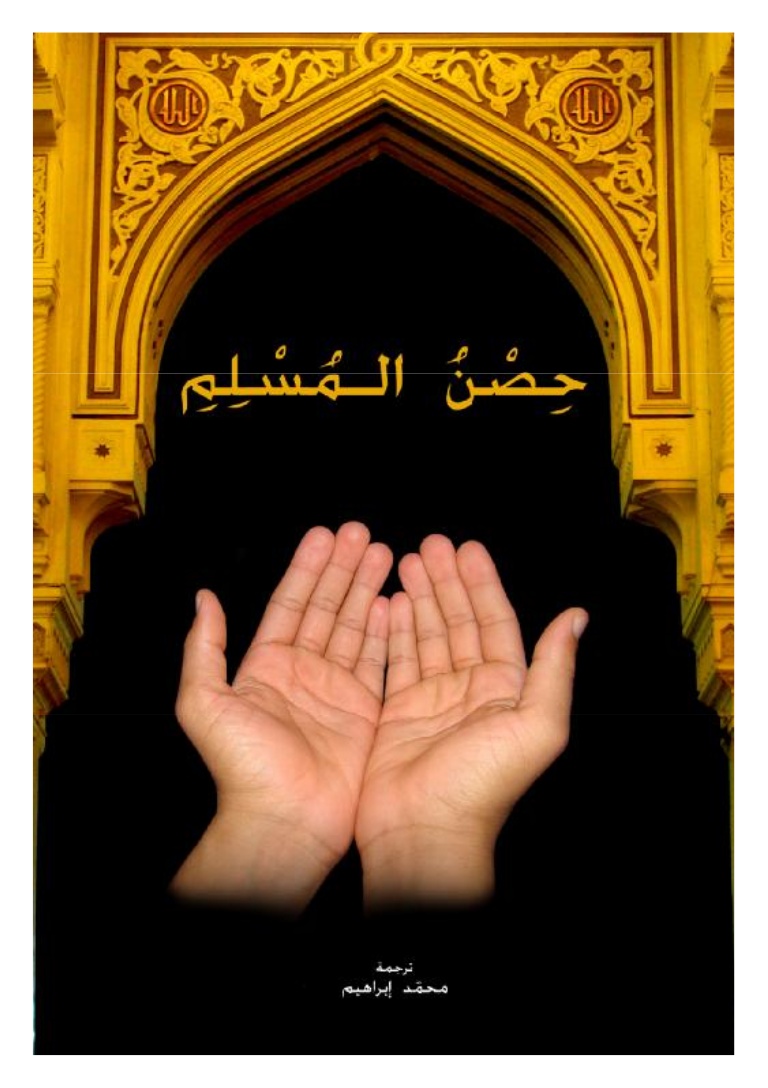 Саид аль-Кахтани  Дуба мусулмандын коргоону***Пайгамбарыбыздын медицинасы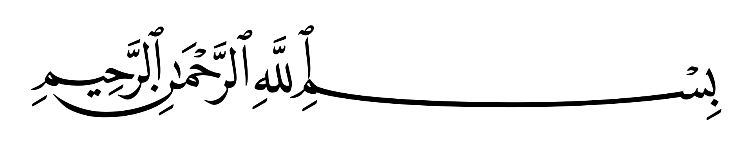 Боорукер жана Ырайымдуу Аллаhтын аты менен баштаймын.Баш сөзБардык мактоолор Аллаhка! Биз аны даңктайбыз, Андан жардам жана күнөөлөрүбүздү кечирүүсүн сурайбыз. Өзүбүздөгү жана иштерибиздеги жамандыктардан сактоосун сурап, Аллаhга жалбарабыз. Аллаh кимди туура жолго баштаса, аны эч ким адаштыра албайт жана Аллаh кимди адаштырса, аны эч ким туура жолго сала албайт. Биз «Аллаh жалгыз чыныгы кудай, Андан башка эч кудай жок, Анын эч бир шериги жок, Мухаммад Саллаллооhу алайhи ва саллам Анын кулу жана элчиси» деп күбөлүк беребиз. Аллаh Мухаммад пайгамбарыбызга, анын үй-бүлөсүнө, сахабаларына жана Кыяматка чейин аларга адашпай ээрчиген бардык мусулмандарга ырайым кылып, аларга көптөн-көп саламдар жеткирсин!Андан соң:Бул китепче «Кураан жана Сүннөттөн алынган дем салуу, шыпаа, дуба жана зикирлер» деп аталат. Улук Аллаhтан, жогорку даражалуу ысым-сыпаттарын ортого коюп суранаарым – ушул эмгекти менин эки дүйнөмдө пайдалуу кылса экен! Анан да ушул китепти окуган, басмага даярдаган, басып чыгарган… деги эле жарык көрүүсүнө себеп болгон бардык адамдарга анын сообу жетсе экен! Бардыгы Аллаhтын Өз колунда. Ал бардык нерсеге Кадыр-кудуреттүү! Аллаh пайгамбарыбыз Мухаммадга, анын үй-бүлөсүнө, сахабаларына жана Кыяматка чейин аларга ээрчиген адамдарга Өз ырайым- ырахматын ыроолосун!Саид бин Али бин Вахб Аль-Кахтани. 1991-жыл.КотормочуданУрматтуу окурман! Колуңуздагы эмгек Ахлу Суннанын белдүү жана беделдүү аалымдарынын бири Саид аль-Кахтанинин калеминен жаралган. Бул китеп (туурараагы китепче) дүйнө тилдерине которулуу жана таралуу жаатынан Кураани Каримден кийинки эле орунду ээлейт десек, аша чаппаган болобуз. Анткени көлөмү кичине болгонуна карабай, өтө чоң маани жана максатты өз ичине камтыган!Биз мусулмандар улук пайгамбарыбыз Мухаммад саллаллоху алайхи ва салламдын жолунан жүргөн, изинен ээрчиген пенделербиз. Пайгамбарыбыз саллаллоху алайхи ва саллам 23 жылдык пайгамбарчылык жашоосунда жашоонун ар бир багытын жибинен ийнесине чейин үйрөтүп кетти.Китепче улук пайгамбарыбыз түнү-күнү, оорчулук-жеңилдикте, кайгырган-сүйүнгөн убакыттарда,.. дегеле жашоонун ар кандай абалдарында өзү жасаган жана үйрөткөн дубаларды өз ичине камтыйт. Бул – аталган китептин кыргыз тилине котормосунун 4-басылышы. Мурунку басылмалардан айырмаланып, бул басылмада пайгамбарыбыз саллаллоху алайхи ва саллам үйрөткөн рукя – оорулууга дем салуу дубалары жана башка табыпчылык ыкмалары да орун алган. Ал дубалар жана табыпчылык ыкмаларын биз Саид аль-Кахтанинин башка китептеринен которуп, “Мусулмандын коргонуна” коштук. Ошондуктан китептин мукабасына “пайгамбардын медицинасы” деген экинчи аталышын да жазып коюуну туура көрдүк.Эми котормодогу кээ бир өзгөчөлүктөргө токтололу. Биз бул эмгектеги арабча дубалардын астына анын кирилдицадагы транскрипциясын да өзүндөй берүүгө тырыштык. Албетте кирилицца менен араб тилиндеги тыбыштарды дал өзүндөй окуу мүмкүн эмес. Ошентсе да төмөндөгүчө комбинациялар менен араб сөздөрүн кириллицада жандандырууга аракет кылдык:1. Араб тилиндеги «айн» тамгасын биз кириллицада (‘) белгиси менен жаздык. Мисалы: «Альхамду лилаhиллазий ахянаа ба’да маа амаатана ва илайхиннушуур».2. Араб тилиндеги сакүндүү хамзаны (,) менен белгиледик. Мисалы: «Миналь му,минин».3. Араб тилиндеги созулган «алифти» эки (а) менен белгиледик. Мисалы:«Лаа иллаhа иллал-лааh».4. Араб тилинде кээ бир учурда сөз аягында үндүү окулса, кээ бир учурда окулбай калат. Биз бул эки түрдүү көрүнүштү төмөндөгүчө көрсөттүк: «Субхаана зиль-жаббаруут(и) вал малакуут(и) валь кабирийаа(и) валь азамаh».Жогорудагы дуба эгер токтоп-токтоп окулса, кашаа ичиндеги (и) тамгасы окулбайт. Эгерде сөздөр бири-бирине кошулуп, тез окулса (и) үндүүсү кошулуп окулат.5. Арабча  ه тамгасын жана таи’мудаввараны (h) тамгасы менен белгиледик.6. Пайгамбарыбыздын ысымы жана даражасынан соң келген Саллаллооh у алайhи ва саллам сөзүнүн мааниси «Ага Аллаh Тааланын ырайымы жана саламы болсун» дегенди билдирет.7. «Радияллаху анху» деген дубанын мааниси «андан Аллаh ыразы болсун» дегенди билдирет. «Рабби» сөзү «Жаратуучу», «Ээ», «Кожоюн» деген маанилерди билдирет.Эскертүү: Бул китеп 2002-жылда ушул саптардын автору тарабынан оригиналдан (арабчасынан) которулган. Андан кийин бир канча плагиаттар (бул китептен пайдалануу менен же түздөн-түз уурдап жазылган китептер) жарык көрдү. Алардын арасынан 2009-жылда “Абдуллах Момун” деген псевдоним менен жарык көргөндөн башкасына биз автор катары уруксат бербеген элек. Андан кийин 2010-жылдын январь айында биринчи варианттагы каталарды эске алуу менен кайра даярдалып жана муфтияттын уруксаты менен басмадан чыгарылган. Ал эми колуңуздардагы нуска китептин акыркы жана оңдолгон варианты.Шамсуддин Абдыкалык уулуКураани Каримдин кыргыз жана өзбек тилдерине котормочусу 2019. 10. 23.Зикирдин артыкчылыгыАллаh Таала айтты:فَاذْكُرُونِي أَذْكُرْكُمْ وَاشْكُرُواْ لِي وَلاَ تَكْفُرُونِ«Мени эстегиле. Мен да силерди эстеймин. Мага шүгүр кылгыла. Куфр (каапырчылык) кылбагыла!» («Бакара», 152)يَا أَيُّهَا الَّذِينَ آمَنُوا اذْكُرُوا اللَّهَ ذِكْراً كَثِيراً«О, момундар! Аллаhты көп зикир кылгыла!» («Ахзаб», 41-аят)وَالذَّاكِرِينَ اللَّهَ كَثِيراً وَالذَّاكِرَاتِ أَعَدَّ اللَّهُ لَهُم مَّغْفِرَةً وَأَجْراً عَظِيماً«Аллаhты көп зикир кылуучу эркектер, Аллаhты көп зикир кылуучу аялдар… Аллаh аларга кечирим жана чоң сооп-сыйлыктарды даярдап койгон». («Ахзаб», 35-аят)وَاذْكُرْ رَّبَّكَ فِي نَفْسِكَ تَضَرُّعاً وَخِيفَةً وَدُونَ الْجَهْرِ مِنَ الْقَوْلِ بِالْغُدُوِّ وَالآصَالِ وَلاَ تَكُن مِّنَ الْغَافِلِينَ«Раббиңди эрте менен жана кечинде, добуш чыгарбай, купуя түрдө, жалбаруу менен ичиңен зикир кыл! Капилет баскан (бейкапар) кишилерден болбо!» («А’раф, 205-аят)Пайгамбарыбыз саллаллооhу алайhи ва саллам айтты:مَثَلُ الَّذِي يَذْكُرُ رَبَّهُ، وَالَّذِي لاَ يَذْكُرُ ربَّهُ، مَثَلُ الْحَيِّ وَالْمَيِّتِ«Раббисин эстеп, зикир кылган киши менен зикир кылбаган кишинин мисалы тирүү адам менен өлүк адамга окшойт». (Бухарий маал фатх: 11/208)أَلاَ أُنبِّئُكُم بِخَيْرِ أَعْمَالِكُمْ، وَأَزْكَاهَا عِنْدَ مَلِيكِكُمْ، وَأَرْفَعِهَا فِي دَرَجَاتِكُمْ، وَخَيْرٍ لَكُمْ مِنْ إِنْفَاقِ الذَّهَبِ وَالوَرِقِ، وَخَيْرٍ لَكُمْ مِنْ أَنْ تَلْقَوْا عَدُوَّكُمْ فَتَضْرِبُوا أَعْنَاقَهُمْ وَيَضْرِبُوا أَعْنَاقِكُم«Мен силерге (Аллаhтын алдындагы) даражаңарды көтөрө турган, эң таза жана силер үчүн алтын, күмүш садака кылуудан да, душманыңар менен жолугуп, жихад кылууңардан да жакшыраак ишиңер жөнүндө айтып берейинби?»-дегенде сахабалар: «Ооба»,- дешти. Анда пайгамбарыбыз айтты: «Ал иш - Аллаhты зикир кылуу»(Тирмизи 5/459; Ибн Мажжа 2/1245)يَقُولُ اللَّهُ تَعَالَى: أَنَا عِنْدَ ظَنِّ عَبْدِي بِي، وَأَنَا مَعَهُ إِذَا ذَكَرَنِي، فَإِنْ ذَكَرَنِي فِي نَفْسِهِ، ذَكَرْتُهُ فِي نَفْسِي، وَإِنْ ذَكَرَنِي فِي مَلَأٍ ، ذَكَرْتُهُ فِي مَلَأٍ خَيْرٍ مِنْهُمْ، وَإِنْ تَقَرَّبَ إِلَيَّ شِبْراً، تَقَرَّبْتُ إِلَيْهِ ذِرَاعاً، وَإِنْ تَقَرَّبَ إِلَيَّ ذِرَاعاً، تَقَرَّبْتُ إِلَيْهِ بَاعاً، وَإِنْ أَتَانِي يَمْشِي أَتَيْتُهُ هَرْوَلَةً«Аллаh Таала айтат: «Мен пендемдин оюндагыдаймын. Эгер ал мени эстесе (зикир кылса) Мен аны менен биргемин. Эгер ал мени жашыруун эскерсе, Мен да аны купуя эскеремин, эгер ал мени көпчүлүктүн арасында зикир кылса - мен да аны көпчүлүктүн арасында зикир кыламын. Эгер ал мага бир карыш жакындаса, Мен ага бир чыканак жакындаймын. Эгер ал мага бир чыканак жакындаса, Мен ага бир кулач жакындаймын. Эгер ал Мага басып келсе, Мен ага чуркап барамын». (Бухарий, 8/171; Муслим, 4/2061)وَعَنْ عَبْدِ اللَّهِ بْنِ بُسْرٍ - رضي الله عنه - أَنَّ رَجُلاً قَالَ:
يَا رَسُولَ اللَّهِ، إِنَّ شَرَائِعَ الإِسْلاَمِ قَدْ كَثُرَتْ عَليَّ، فَأَخْبِرْنِي بِشَيْءٍ أَتَشَبَّثُ بِهِ. قَالَ: ((لاَ يَزَالُ لِسَانُكَ رَطْباً مِنْ ذِكْرِ اللَّهِАбдуллаh бин Бусрдан риваят кылынды: «Бир киши пайгамбарыбызга келип: «О, Аллаhтын элчиси, мага Ислам шариятын үйрөтүңүз, аны ар дайым айтып жүрөйүн», - дегенде Пайгамбарыбыз саллаллооhу алайhи ва саллам аны карап: «Тилиң ар дайым Аллаhты эскерүү (зикир) менен ным болуп турсун»,- деди. (Тирмизи 5/458; Ибн Мажжа 2/1246)مَنْ قَرَأَ حَرْفاً مِنْ كِتَابِ اللَّهِ فَلَهُ بِهِ حَسَنَةٌ، وَالْحَسَنَةُ بِعَشْرِ أَمْثَالِهَا، لاَ أَقُولُ: {الم}حَرْفٌ، وَلَكِنْ: أَلِفٌ حَرْفٌ، وَلاَمٌ حَرْفٌ، وَمِيْمٌ حَرْفٌПайгамбарыбыз айтты: «Ким Аллаhтын китебинен бир тамга окуса – бир сооп берилет жана ар бир сооп он эсеге көбөйтүлөт. Мен «алиф, лам, мим» бир тамга дебеймин. Бирок «алиф бир тамга, «лам» бир тамга жана «мим» бир тамга деймин».  (Тирмизи, 5/175)وَعَنْ عُقْبَةَ بْنِ عَامِرٍ - رضي الله عنه - قَالَ: خَرَجَ رَسُولُ اللَّهِ - صلى الله عليه وسلم - وَنَحْنُ فِي الصُّفَّةِ، فَقَالَ: ((أَيُّكُمْ يُحِبُّ أَنْ يَغْدُوَ كُلَّ يَوْمٍ إِلَى بُطْحَانَ، أَوْ إِلَى الْعَقِيقِ، فَيَأْتيَ مِنْهُ بِنَاقَتَيْنِ كَوْمَاوَيْنِ فِي غَيْرِ إِثْمٍ وَلاَ قَطِيعَةِ رَحِمٍ))؟ فَقُلْنَا: يَا رَسُولَ اللَّهِ نُحِبُّ ذَلِكَ. قَالَ: ((أَفَلاَ يَغْدُو أَحَدُكُمْ إِلَى المَسْجِدِ فَيَعْلَمَ، أَوْ يَقْرَأَ آيَتَيْنِ مِنْ كِتَابِ اللَّهِ - عز وجل - خَيْرٌ لَهُ مِنْ نَاقَتَيْنِ، وَثَلاثٌ خَيْرٌ لَهُ مِنْ ثَلاَثٍ، وَأَرْبَعٌ خَيْرٌ لَهُ مِنْ أَرْبَعٍ، وَمِنْ أَعْدَادِهِنَّ مِنَ الإِبِلِУкба ибн Амир риваят кылды: «Биз мечит дарбазасынын алдында болчубуз. Аллаhтын элчиси бизге чыгып келип, мындай деди: «Силердин кимиңер ар күн сайын эрте менен Бутхан же Акик жерине барып, эч бир күнөө кылбай жана тууган-уругунан ажырабай эки чоң төө алып келүүнү каалайт». Биз: «О, Аллаhтын элчиси, баарыбыз каалайбыз»,- дедик. Анда пайгамбарыбыз: «Силердин бириңер эртең менен мечитке барып илим үйрөнсө же улук Аллаhтын китебинен эки аят окуса - бул ага эки төө алгандан жакшы. Үч аят окуса, үч төөдөн, төрт аят окуса, төрт төөдөн,.. дегеле канча аят окуса, ошончо төө алгандан жакшы», деди.  (Муслим, 1/553)مَنْ قَعَدَ مَقْعَدَاً لَمْ يَذْكُرِ اللَّهَ فِيهِ، كَانَتْ عَلَيْهِ مِنَ اللَّهِ تِرَةٌ، وَمَنِ اضْطَجَعَ مَضْجِعاً لَمْ يَذْكُرِ اللَّهَ فِيهِ كَانَتْ عَلَيْهِ مِنَ اللَّهِ تِرَةٌ«Ким бир жерде Аллаhты зикир кылбай отурса, ага Аллаh тарабынан бир кемчилдик болот жана ким бир жерде Аллаhты зикир кылбай жатса, ага да Аллаh тарабынан бир кемчилдик болот» (Абу Дауд, 4/264)مَا جَلَسَ قَوْمٌ مَجْلِسَاً لَمْ يَذْكُرُوا اللَّهَ فِيهِ، وَلَمْ يُصَلُّوا عَلَى نَبِيِّهِمْ إِلاَّ كَانَ عَلَيْهِمْ تِرَةً، فَإِنْ شَاءَ عذَّبَهُمْ، وَإِنْ شَاءَ غَفَرَ لَهُمْ«Кайсы бир жамаат бир мажилисте Аллаhты зикир кылбай жана пайгамбарына салават айтпай олтурса, аларга Аллаh тарабынан бир кемчилдик болот. Андан соң Аллаh аларды кааласа азаптайт, кааласа кечирим берет». (Тирмизи 3380-хадис)مَا مِنْ قَوْمٍ يَقُومُونَ مِنْ مَجْلِسٍ لاَ يَذْكُرُونَ اللَّهَ فِيهِ إِلاَّ قَامُوا عَنْ مِثْلِ جِيفَةِ حِمَارٍ، وَكَانَ لهُمْ حَسْرةً«Кайсы бир жамаат отурган орундарынан Аллаhты зикир кылбай туруп кетишсе, эшектин өлүгүнөн (жеп) тургандай болот жана алардын башына кайгы түшөт».  (Абу Дауд, 4/264; Ахмад, 2/389)1. Уйкудан ойгонгон мезгилдеги дубалар: 1-  الْحَمْدُ للَّهِ الَّذِي أَحْيَانَا بَعْدَ مَا أَمَاتَنَا، وَإِلَيْهِ النُّشُورُ«Альхамду лиллааhил лазий ахйаанаа ба`да маа амаатана ва илайhин-нушуур».1. “Бизди өлтүргөндөн (уктаткандан) соң кайра тирилткен (ойготкон) Аллаhка мактоолор болсун жана бардыгыбыз Анын Өзүнө кайтабыз!”2 - لاَ إِلَهَ إِلاَّ اللَّهُ وَحْدَهُ لاَ شَريكَ لَهُ، لَهُ الْمُلْكُ وَلَهُ الْحَمْدُ، وَهُوَ عَلَى كُلِّ شَيْءٍ قَدِيرٌ، سُبْحَانَ اللَّهِ، وَالْحَمْدُ للَّهِ، وَلاَ إِلَهَ إِلاَّ اللَّهُ، وَاللَّهُ أَكبَرُ، وَلاَ حَوْلَ وَلاَ قُوَّةَ إِلاَّ بِاللَّهِ الْعَلِيِّ الْعَظِيمِ، رَبِّ اغْفرْ لِي«Лаа илааhа иллал-лааhу вахдаhу лаа шариика лаh, лаhуль-мулку  ва лаhуль-хамд, ва hува `алаа кулли шай-ин Кодиир. Суб-хаанал-лааhи, вал-хамду лиллааhи, вала илааhа иллал-лааhу, валлооhу акбар, вала хавла ва-лаа куввата илла биллаа-hил `алиййил-`азийм, роббиг-фирлий».2. Жалгыз Аллаh Тааладан башка чыныгы кудай жок. Анын шериги да жок. Бардык мүлк Аныкы жана бардык мактоо Ага таандык. Жана Ал бардык нерсеге Кадыр-кудуреттүү. Аллаh Өзүнүн улуулугуна жарашпаган кемчилдиктүү сыпаттардан таза, бардык мактоо Ага таандык. Аллаhтан башка кудай жок. Аллаh - Улук. Эң Жогорку жана эң Улук болгон Аллаhтын күч-кудуретинен өткөн күч-кудурет жок. О, Раббим, мени кечир!3- الْحَمْدُ لِلَّهِ الَّذِي عَافَانِي فِي جَسَدِي، وَرَدَّ عَلَيَّ رُوحِي، وَأَذِنَ لي بِذِكْرِهِ“ Аь хамду лилаhиллазий аафааний фи жасадий, ва радда алаййа руухий, ва азина лий би зикрихи”3- Менин денеме шыпаа берип, рухумду кайтарып, Өзүн эскерүүгө уруксат берген Аллаhка мактоолор болсун! - 4 {إِنَّ فِي خَلْقِ السَّمَوَاتِ وَالأَرْضِ وَاخْتِلاَفِ اللَّيْلِ وَالنَّهَارِ لَآيَاتٍ لأُوْلِي الألْبَابِ * الَّذِينَ يَذْكُرُونَ اللَّهَ قِيَاماً وَقُعُوداً وَعَلَىَ جُنُوبِهِمْ وَيَتَفَكَّرُونَ فِي خَلْقِ السَّمَوَاتِ وَالأَرْضِ رَبَّنَا مَا خَلَقْتَ هَذا بَاطِلاً سُبْحَانَكَ فَقِنَا عَذَابَ النَّارِ* رَبَّنَا إِنَّكَ مَن تُدْخِلِ النَّارَ فَقَدْ أَخْزَيْتَهُ وَمَا لِلظَّالِمِينَ مِنْ أَنصَارٍ* رَّبَّنَا إِنَّنَا سَمِعْنَا مُنَادِياً يُنَادِي لِلإِيمَانِ أَنْ آمِنُواْ بِرَبِّكُمْ فَآمَنَّا رَبَّنَا فَاغْفِرْ لَنَا ذُنُوبَنَا وَكَفِّرْ عَنَّا سَيِّئَاتِنَا وَتَوَفَّنَا مَعَ الأبْرَارِ* رَبَّنَا وَآتِنَا مَا وَعَدتَّنَا عَلَى رُسُلِكَ وَلاَ تُخْزِنَا يَوْمَ الْقِيَامَةِ إِنَّكَ لاَ تُخْلِفُ الْمِيعَادَ* فَاسْتَجَابَ لَهُمْ رَبُّهُمْ أَنِّي لاَ أُضِيعُ عَمَلَ عَامِلٍ مِّنكُم مِّن ذَكَرٍ أَوْ أُنثَى بَعْضُكُم مِّن بَعْضٍ فَالَّذِينَ هَاجَرُواْ وَأُخْرِجُواْ مِن دِيَارِهِمْ وَأُوذُواْ فِي سَبِيلِي وَقَاتَلُواْ وَقُتِلُواْ لأُكَفِّرَنَّ عَنْهُمْ سَيِّئَاتِهِمْ وَلأُدْخِلَنَّهُمْ جَنَّاتٍ تَجْرِي مِن تَحْتِهَا الأَنْهَارُ ثَوَاباً مِّن عِندِ اللَّهِ وَاللَّهُ عِندَهُ حُسْنُ الثَّوَابِ * لاَ يَغُرَّنَّكَ تَقَلُّبُ الَّذِينَ كَفَرُواْ فِي الْبِلاَدِ * مَتَاعٌ قَلِيلٌ ثُمَّ مَأْوَاهُمْ جَهَنَّمُ وَبِئْسَ الْمِهَادُ * لَكِنِ الَّذِينَ اتَّقَوْاْ رَبَّهُمْ لَهُمْ جَنَّاتٌ تَجْرِي مِنْ تَحْتِهَا الأَنْهَارُ خَالِدِينَ فِيهَا نُزُلاً مِّنْ عِندِ اللَّهِ وَمَا عِندَ اللَّهِ خَيْرٌ لِّلأَبْرَارِ * وَإِنَّ مِنْ أَهْلِ الْكِتَابِ لَمَن يُؤْمِنُ بِاللَّهِ وَمَا أُنزِلَ إِلَيْكُمْ وَمَآ أُنزِلَ إِلَيْهِمْ خَاشِعِينَ لِلَّهِ لاَ يَشْتَرُونَ بِآيَاتِ اللَّهِ ثَمَناً قَلِيلاً أُوْلَئِكَ لَهُمْ أَجْرُهُمْ عِندَ رَبِّهِمْ إِنَّ اللَّهَ سَرِيعُ الْحِسَابِ*يَا أَيُّهَا الَّذِينَ آمَنُواْ اصْبِرُواْ وَصَابِرُواْ وَرَابِطُواْ وَاتَّقُواْ اللَّهَ لَعَلَّكُمْ تُفْلِحُونَ}4. “Аали Имран” сүрөсүнүн 190-аятынан 200-аятына чейин окуйт:190. Албетте асмандар менен жердин жаратылышында жана түн менен күндүн (токтоосуз) алмашып турушунда акылдуу адамдар үчүн (Аллаhтын кудуретине далил болуучу көптөгөн) белгилер бар. 191. Турган, отурган жана жамбаштап жаткан абалында да Аллаhты эстеп, асмандардын жана жердин жаратылышын пикир кыла турган адамдар (Аллаhтын улуулугуна кулдук кылып) “О, биздин Рабби! Сен буларды жөн эле жаратканың жок. Сен (бир нерсени эрмек үчүн жаратуудан жана бардык кемчилдиктүү сыпаттардан) Аруусуң! Бизди Тозок азабынан сактай көр!” дешет. 192. О, Раббибиз! Сен кимди Тозокко киргизсең – аны шерменде кылганың. Заалымдарга жардамчылар болбойт. 193. О, Раббибиз! Биз бир чакыруучунун (Мухаммаддын) “Раббиңерге ыйман келтиргиле!” деп, ыйманга чакырып жатканын уктук жана дароо ыйман келтирдик. О, биздин Рабби! Күнөөлөрүбүздү кечир жана каталарыбызды өчүр! Биздин жаныбызды жакшы пенделериңдин катарында ала көр! 194. О, Жаратканыбыз! Бизге пайгамбарларыңа убада кылган (жеңиш, Бейиш, дүйнөлүк бакыт сыяктуу) нерселериңди бере көр! Албетте Сен убаданы бузуучу эмессиң! 195. Алардын Раббиси дубаларын кабыл алды (жана мындай деди:) “Албетте Мен, эркек же аял болобу, силерден эч бир амал кылуучунун амалын текке кетирбеймин. Бирөөңөр бирөөңөрдөн жаралгансыңар. Менин жолумда журттарынан чыгарылган, хижрат кылган (көчкөн), кордук-зомбулук көргөн, согушкан жана өлтүрүлгөн адамдардын (бардык) күнөө-кемчилдиктерин өчүрөмүн жана Аллаh тарабынан берилген сооп иретинде астыларынан дарыялар агып турган Бейиш бактарына киргиземин. Аллаhтын алдында эң жакшы сооп-сыйлыктар бар”.196. (О, Мухаммад!) Каапыр адамдардын шаарларды кезип (текеберленип, байлыктарына манчыркап) жүрүүлөрү сени алаксытып койбосун. 197. (Булардын баары) бир аз гана дүйнөлүк пайдалар. Кийин алардын орду Тозокто! Ал кандай жаман орун!!! 198. Раббисинен корккондор үчүн Аллаh тарабынан сый-зыяпат түрүндө астынан дарыялар агып турган Бейиш бактары бар. Алар анда түбөлүк калышат. (Ою, сөзү жана иши) жакшы адамдар үчүн Аллаhтын алдындагы сыйлыктар жакшы. 199. Албетте китеп ээлеринин арасында Аллаhка ишенген, силерге түшүрүлгөн Кураанга да, өздөрүнө түшүрүлгөн ыйык жазууларга да ыйман келтирген, Аллаhтан корккон, Аллаhтын аяттарын арзыбаган баага сатып жибербеген адамдар бар экени анык. Аларга да Раббисинин алдында сооп-сыйлыктары бар. Аллаh тез эсептешүүчү. 200. О, ыйман келтиргендер! Сабырдуу болгула, ар дайым сабырдуу болгула жана (чегараларды коргоп, дайым) даяр тургула! Аллаhтан корккула! (Ошондо) жеңишке жетсеңер ажеп эмес!2. Кийим кийгенде окулуучу дуба:الْحَمْدُ للَّهِ الَّذِي كَسَانِي هَذَا (الثَّوْبَ) وَرَزَقَنِيهِ مِنْ غَيْرِ حَوْلٍ مِنِّي وَلاَ قُوَّة... - 5 «Альхамду лиллааhил лазий касааний hа-заа (ас-савба) ва розаконииhи мин гойри хавлин минний ва лаа кувватин».5. Мага ушул кийимди кийинтирген жана мени кыйнабастан ушуну мага насип кылган Аллаhка мактоолор болсун!3. Жаңы кийим кийгенде окулуучу дубалар:- 6 اللَّهُمَّ لَكَ الْحَمْدُ أَنْتَ كَسَوْتَنِيهِ، أَسْأَلُكَ مِنْ خَيْرِهِ وَخَيْرِ مَا صُنِعَ لَهُ، وَأَعُوذُ بِكَ مِنْ شَرِّهِ وَشَرِّ مَا صُنِعَ لَهُ«Аллооhумма лакаль хамду  Анта касав-танииh, ас алука мин хойриhи ва хойри маасуни’а лаh, ва а’уузу бика мин шарриhи ва шарри маа суни’а лаh».6. О, Аллаh! Сага мактоо болсун! Анткени муну мага Сен кийгиздиң. Мен сенден ушул кийимдин жакшылыгы менен ага арналган нерсенин жакшылыгын тилеймин. Жана анын жамандыгы менен ага арналган нерсенин жамандыгынан өзүңө сыйынамын.4. Жаңы кийим кийген кишиге айтылчу дубалар:تُبْلِي وَيُخْلِفُ اللَّهُ تَعَالَى - 7«Тублий ва юхлифул-лааhу Та’алаa».7. (Кийгениң) эскирип калсын! Аллаh башкасын берсин!اِلْبَسْ جَدِيداً وَعِشْ حَمِيداً وَمُتْ شَهِيداً -8«Илбас жадийдан, ва “иш хамийдaн, ва мут шаhиидан».8. Жаңы кийим кий, үлгүлүү жаша жана шейит бол!5. Кийимди чечкендеги дуба: - 9 بِسْمِ اللَّهِ «Бисмиллаh» 9. Аллаhтын ысымы менен.6. Ажатканага киргендеги дуба:10- [بِسْمِ اللَّهِ] اللَّهُمَّ إِنِّي أَعُوذُ بِكَ مِنَ الْخُبْثِ وَالْخَبائِث«[Бисмиллаh] Аллооhумма инний а’уузу бика миналь-хубси валь-хобааиси».10. О Аллаh, жин-шайтандын эркеги жана ургаачысынан Өзүң сакта!7. Ажатканадан чыккандагы дуба: 11- ((غُفْرَانَكَ)) “Гуфраанака”    11. О, Аллаh! Кечиришиңди сурайм. 8. Даарат алуунун алдындагы дуба:«Бисмиллаh»   12- ((بِسْمِ اللَّهِ12. Аллаhтын ысымы менен.9. Даарат алып бүткөндөгү дуба:13- أَشْهَدُ أَنْ لاَ إِلَهَ إِلاَّ اللَّهُ وَحْدَهُ لاَ شَرِيكَ لَهُ وَأَشْهَدُ أَنَّ مُحَمَّداً عَبْدُهُ وَرَسُولُهُ«Ашхаду аль лаа илааhа иллаллааhу вахдаhу лаа шарийка лаhу ва ашhаду анна Мухаммадан “абдуhу ва расуулуh».13. Мен: «Жалгыз Аллаhтан башка кудай жок, Аллаhтын шериги да жок Жана Мухаммад саллаллооhу алайhи ва саллам Аллаhтын кулу жана элчиси»,- деп күбөлүк берем.14- اللَّهُمَّ اجْعَلْنِي مِنَ التَّوَّابِينَ وَاجْعَلْنِي مِنَ الْمُتَطَهِّرِينَ «Аллооhуммаж-’алний минат таввабийна важ’алний минал мутатоhhириин».14. О Аллаh, мени тооба кылуучу жана таза кишилерден кыл!15- سُبْحانَكَ اللَّهُمَّ وَبِحَمْدِكَ، أَشْهَدُ أَنْ لاَ إِلَهَ إِلاَّ أَنْتَ، أَسْتَغْفِرُكَ وَأَتوبُ إِلَيْكَ«Субхаанакал-лооhумма ва бихамдик, ашhаду ал-лаа илааhа иллаа ант. Ас-таг- фирука ва атуубу илайк».15. О Аллаh, Сен (бардык кемчиликтүү сыпаттардан) тазасың. Сага мактоолор! Мен Эч бир чыныгы кудай жок, жалгыз Сен барсың деп күбөлүк беремин. Мен Сенден кечирим сураймын. Жеке Сага гана тооба кыламын.10. Үйдөн (сапарга) чыгып бараткандагы дубалар:16- بِسْمِ اللَّهِ، تَوَكَّلْتُ عَلَى اللَّهِ، وَلَاَ حَوْلَ وَلَا قُوَّةَ إِلاَّ بِاللَّه«Бисмиллааh, таваккалту “алал-лооh, ва лаа хавла ва лаа куввата иллаа биллааh».16. Аллаhтын ысымы менен Аллаhка тобокел кылдым (өзүмдү тапшырдым). Бардык кыймыл-аракеттер, бардык күч-кубаттар Аллаh Тааладан!17- اللَّهُمَّ إِنِّي أَعُوذُ بِكَ أَنْ أَضِلَّ، أَوْ أُضَلَّ، أَوْ أَزِلَّ، أَوْ أُزَلَّ، أَوْ أَظْلِمَ، أَوْ أُظْلَمَ، أَوْ أَجْهَلَ، أَوْ يُجْهَلَ عَلَيَّ«Аллооhумма инний а “уузу бика ан адилла ва удалла, ав азилла” ав узалла, ав азлима, ав узлама, ав ажhала, ав южhала “алаййа».17. О, Аллаh! Сен мени адашуудан жана адаштырылуудан, тайылуудан жана тайдырылуудан, зулум кылуудан жана зулумга калуудан, наадандыктан жана мага наадандык жасалуудан сактай көр!11. Манзилге (үйгө) жетип баргандагы дуба:18- بِسْمِ اللَّهِ وَلَجْنَا، وَبِسْمِ اللَّهِ خَرَجْنَا، وَعَلَى اللَّهِ رَبِّنَا تَوَكَّلْنَا، ثُمَّ لِيُسَلِّمْ عَلَى أَهْلِهِ«Бисмилаааhи валажнаа, ва бисмиллааhи харажнаа` ва `алаа роббинаа таваккалнаа».18. Аллаhтын ысымы менен кирдик. Аллаhтын ысымы менен чыктык жана жалгыз Раббибизге тобокел кылдык (ушул дубаны окуп үй ичиндегилерге салам берет)12. Мечитке бара жаткандагы дуба:19- اللَّهُمَّ اجْعَلْ فِي قَلْبِي نُوراً، وَفِي لِسَانِي نُوراً، وَفِي سَمْعِي نُوراً، وَفِي بَصَرِي نُوراً، وَمِنْ فَوْقِي نُوراً، وَمِنْ تَحْتِي نُوراً، وَعَنْ يَمِينِي نُوراً، وَعَنْ شِمَالِي نُوراً، وَمِنْ أَمَامِي نُوراً، وَمِنْ خَلْفِي نُوراً، وَاجْعَلْ فِي نَفْسِي نُوراً، وَأَعْظِمْ لِي نُوراً، وَعَظِّم لِي نُوراً، وَاجْعَلْ لِي نُوراً، وَاجْعَلْنِي نُوراً، اللَّهُمَّ أَعْطِنِي نُوراً، وَاجْعَلْ فِي عَصَبِي نُوراً، وَفِي لَحْمِي نُوراً، وَفِي دَمِي نُوراً، وَفِي شَعْرِي نُوراً، وَفِي بَشَرِي نُوراً«Аллооhуммаж `ал фий калбий нууран, ва фий лисааний нууран, ва фий сам` ий нууран, ва фий басорий нууран, ва мин фавкий нууран, ва мин тахтий нууран, ва `ан ямийний нуу-ран, ва `ан шимаалий нууран, ва мин амаамий нууран, ва мин халфий нуу- ран, важ`ал фий нафсий нууран, ва а’зим лий нууран, ва `аззим лий нууран, важ`ал лий нууран, важ’алний нууран, Аллооhумма а’тиний нууран, важ’ал фий `асобий нууран ва фий лахмий нууран ва фий дамий нууранва фий ша`рий нууран, ва фий башарий нууран».19. О, Аллаh! Менин дилиме, тилиме жана көз-кулагыма нур бере көр! Менин артымдан, алдымдан, үстүмөн жана асты жагымдан нур бер! Оң тарабыман да, сол тарабыман да нур бер! Астымдан да, артымдан нур бер! Ички дүйнөмө нурду жайгаштыр жана мен үчүн ал нурду улуу кыл! Мен үчүн нур жаадыр! Мени нурга айландыр! О, Аллаh! Мага нур бере көр! Менин тамырларымды, этимди, канымды, чачымды жана жүзүмдү нурдантыра көр!13. Мечитке кирип бараткандагы дуба:20- ((يَبْدَأُ بِرِجْلِهِ الْيُمْنَى)) ، وَيَقُولُ: ((أَعُوذُ بِاللَّهِ العَظِيمِ، وَبِوَجْهِهِ الْكَرِيمِ، وَسُلْطَانِهِ الْقَدِيمِ، مِنَ الشَّيْطَانِ الرَّجِيمِ) [بِسْمِ اللَّهِ، وَالصَّلَاةُ وَالسَّلَامُ عَلَى رَسُولِ اللَّهِ] ((اللَّهُمَّ افْتَحْ لِي أَبْوَابَ رَحْمَتِكَ)).«А’уузу биллааhиль `азийми, ва биважhи-hиль-кариими, ва султоониhил кадиими, мин-аш-шайтоонир-ражиим» [Бисмиллааh` вас-солату вас-салааму “алаа расуулил-лааh].» Аллооhуммаф-тахлии абвааба рахматик».20. Оң буту менен кирет жана мындай деп дуба кылат: “О, Улук Аллаhым! Улук жүзүңдүн жана байыркы-түбөлүк бийлигиңдин урматы менен, таш-бараңга (каргышка) кабылган шайтандын жамандыгынан мени сакта! (Аллаhтын аты менен! Аллаhтын элчисине Анын саламы жана ырайымы болсун!) О, Аллаh! Мага ырайым эшиктериңди ач!”14. Мечиттен чыгып жаткандагы дуба:21- ((يَبْدَأُ بِرِجْلِهِ الْيُسْرَى)) وَيَقُولُ: بِسْمِ اللَّهِ وَالصّلَاةُ وَالسَّلَامُ عَلَى رَسُولِ اللَّهِ، اللَّهُمَّ إِنِّي أَسْأَلُكَ مِنْ فَضْلِك، اللَّهُمَّ اعْصِمْنِي مِنَ الشَّيْطَانِ الرَّجِيمِ «Бисмиллааhи ва-солаату вас-салааму алаа расулил-лааhи Аллооhумма инний ас алука мин фадлик, Аллооhумма’симний минаш шайтоонир-ражиим».21. (Сол буту менен чыгат жана бул дубаны окуйт:) “Аллаhтын ысымы менен чыгам! Аллаhтын элчисине Аллаhтын саламы жана боорукерлиги болсун! О, Аллаh! Мен Сенден мага пазилет-артыкчылык берүүңдү суранам! О, Аллаh! Мени Өз ырайымыңдан куулган шайтандан сактай көр!»15. Азанды уккандагы дуба:22- يَقُولُ مِثْلَ مَا يَقُولُ المُؤَذِّنُ إِلاَّ فِي ((حَيَّ عَلَى الصَّلَاةِ وَحَيَّ عَلَى الْفَلَاحِ)) فَيقُولُ: ((لاَ حَوْلَ وَلاَ قُوَّةَ إِلاَّ بِاللَّهِ22. «Азан айтуучунун азанын сөзмө-сөз кайталайт. Бир гана «хаййа алас-солаах, хаййа алал фалаах (намазга шашылгыла, жеңишке шашылгыла)» деген жерине келгенде «ла хаула ва ла куввата илла  биллаh (бардык нерсе Аллаhтын күч-кубаты менен болот)» деп айтат.23- يَقُولُ: ((وَأَنَا أَشْهَدُ أَنْ لاَ إِلَهَ إِلاَّ اللَّهُ وَحْدَهُ لاَ شَرِيكَ لَهُ وَأَنَّ مُحَمَّداً عَبْدُهُ وَرَسُولُهُ، رَضِيتُ بِاللَّهِ رَبَّاً، وَبِمُحَمَّدٍ رَسُولاً، وَبِالْإِسْلاَمِ دِينَاً“Ва анаа ашhаду аллаа илааhа иллаллоhу вахдаhу лаа шарийка лаhу ва анна Мухаммадан `абдуhу ва расуулуh, радийту биллааhи роббан, ва би Мухаммадин расуулан, ва бил ислаами диинан».23. Азанды уккан киши «Мен да Аллаhтан башка Кудай жок. Ал жалгыз, Анын шериги жок экенине жана чындыгында Мухаммад саллаллооhу алайhи ва саллам Аллаhтын кулу жана элчиси экенине күбө берем. Жана Аллаhты Раббим, Мухаммадды пайгамбарым, исламды диним деп ыраазы болдум» дейт.24- يُصَلِّي عَلَى النَّبِيِّ - صلى الله عليه وسلم - بَعْدَ فَرَاغِهِ مِنْ إِجَابَةِ الْمُؤَذِّنِ24. Азанчынын айткан сөздөрүнө жооп айткан соң, пайгамбарыбыз Мухаммадга салават айтат:25- يَقُولُ: اللَّهُمَّ رَبَّ هَذِهِ الدَّعْوَةِ التَّامَّةِ، وَالصَّلاَةِ الْقَائِمَةِ، آتِ مُحَمَّداً الْوَسِيلَةَ وَالْفَضِيلَةَ، وَابْعَثْهُ مَقَامَاً مَحمُوداً الَّذِي وَعَدْتَهُ، [إِنَّكَ لَا تُخْلِفُ الْمِيعَادَ]«Аллооhумма робба hаазиhид-да`ватит тааммаh, вас солаатил кооимаh, аати Мухаммаданиль васиилата валь-фадийлаh, ваб`асhу макоомам - Махмууданиль лазий ва’адтаh, [иннака лаа тухлифул-мий’аад]».25. Азан айтылып бүткөн соң төмөндөгүчө дуба кылат: «О, Аллаh! О ушул толук чакыруунун (дааваттын) жана убактысы келип калган намаздын Раббиси! Мухаммадга Кыяматта ортомчулук (укугун) жана кеңири жакшылыктарыңды ыраа көр! Аны Өзүң убада кылган улук, даңкталган орунда (ортомчулук ордунда) тирилтир! Сен эч качан убадаңа кыянат кылбайсың!»26- يَدْعُو لِنَفسِهِ بَيْنَ الْأَذَانِ وَالْإِقَامَةِ فَإِنَّ الدُّعَاءَ حِينَئِذٍ لاَ يُرَدُّ26. Азан менен икамат арасындагы убакытта ар ким өзүнө жакшы тилек тилейт. Себеби бул убакыттагы айтылган дуба сөзсүз кабыл болот.16. Намазга киришүүдөгү дуба:27- اللَّهُمَّ بَاعِدْ بَيْنِي وَبَيْنَ خَطَايَايَ كَمَا بَاعَدْتَ بَيْنَ الْمَشْرِقِ وَالْمَغْرِبِ، اللَّهُمَّ نَقِّنِي مِنْ خَطَايَايَ كَمَا يُنَقَّى الثَّوْبُ الْأَبْيَضُ مِنَ الدَّنَسِ، اللَّهُمَّ اغْسِلْني مِنْ خَطَايَايَ، بِالثَّلْجِ وَالْماءِ وَالْبَرَدِ«Аллооhумма баа’ид байний ва байна хатоо-йаа-йа камаа баа’адта байналь-машрики валь-магриб, Аллооhумма наккиний мин хотоо-йаа-йа, камаа юнаккас-савубул-абяду минадданас, Аллооhуммаг-силний мин хотоо-йаа-йа, бис-салжи вал маа-и вал барод».27. «О, Аллаh! Мен менен менин каталарымдын арасын батыш менен чыгыштын арасын алыстаткан сыяктуу алыстат! О, Аллаh! Ак кийим кирден таза болгон сыяктуу мени да каталарымдан тазарта көр. О, Аллаh! Менин каталарымды кар, суу жана мөндүр менен жууп сал!».28- سُبْحانَكَ اللَّهُمَّ وَبِحَمْدِكَ، وَتَبارَكَ اسْمُكَ، وَتَعَالَى جَدُّكَ، وَلاَ إِلَهَ غَيْرُكَ“Субхаанакал-лооhумма ва биhамдика ва табааро касмук ва та’аалаа жаддук, ва лаа илааhа гойрук”.28. О Аллаhым! (Сени бардык кемчилдиктүү сыпаттардан аруулаймын). О, Аллаhым! Сенин ысымың таберик! Улуулугуң эң жогору. Сенден башка эч бир кудай жок.29- وَجَّهْتُ وَجْهِيَ لِلَّذِي فَطَرَ السَّمَوَاتِ وَالأَرْضَ حَنِيفَاً وَمَا أَنَا مِنَ الْمُشْرِكِينَ، إِنَّ صَلاَتِي، وَنُسُكِي، وَمَحْيَايَ، وَمَمَاتِي لِلَّهِ رَبِّ الْعَالَمِينَ، لاَ شَرِيكَ لَهُ وَبِذَلِكَ أُمِرْتُ وَأَنَا مِنَ الْمُسْلِمِينَ. اللَّهُمَّ أَنْتَ المَلِكُ لاَ إِلَهَ إِلاَّ أَنْتَ، أَنْتَ رَبِّي وَأَنَا عَبْدُكَ، ظَلَمْتُ نَفْسِي وَاعْتَرَفْتُ بِذَنْبِي فَاغْفِرْ لِي ذُنُوبي جَمِيعَاً إِنَّهُ لاَ يَغْفِرُ الذُّنوبَ إِلاَّ أَنْتَ. وَاهْدِنِي لِأَحْسَنِ الأَخْلاقِ لاَ يَهْدِي لِأَحْسَنِها إِلاَّ أَنْتَ، وَاصْرِفْ عَنِّي سَيِّئَهَا، لاَ يَصْرِفُ عَنِّي سَيِّئَهَا إِلاَّ أَنْتَ، لَبَّيْكَ وَسَعْدَيْكَ، وَالخَيْرُ كُلُّهُ بِيَـــــــدَيْكَ، وَالشَّـــــرُّ لَيْسَ إِلَيْــــــكَ، أَنَا بِكَ وَإِلَيْكَ، تَبارَكْتَ وَتَعَالَيْتَ، أَسْتَغْفِرُكَ وَأَتوبُ إِلَيْكَ
«Важжаhту важhия лил-лазий фатарос самааваати валь-арда ханиифаа, ва маа анаа миналь мушрикиин, инна солаатий ва нусукий, ва маhйаая ва мамаатий лиллаахи роббил ааламиин, лаа шариика лаhу ва би заалика умирту ва анаа минал муслимиин. Аллооhумма антал-малику лаа илааhа илаа ант. Анта робии ва анаа абдук, золамту нафсий ва’тарофту би замбий фаг-фирлий зунуубий жамиий’ан иннаhу лаа ягфируз – зунууба илаа ант. Ваhдиний ли ахсанил ахлааки лаа яhдий ли ахсаниhаа иллаа ант, васриф анний саййи-а-hа лаа ясрифу анний саййи-а-hа иллаа ант, лаббайка ва са’дайка вал – хойру куллуhу би ядайка. Ваш-шарру лайса илайка, анаа бика ва илайка, табаарокта ва та’алайта, астагфирука ва атуубу илайк».29. Мен чыныгы мусулман катары жүзүмдү асмандар менен жерди жараткан Аллаhка бурдум. Мен мүшриктерден эмесмин. Менин намазым, кулчулугум, тирүүлүгүм жана өлүмүм бардык ааламдардын Раббиси Аллаh Таала үчүн. Анын шериги жок. Мен ушуга буюрулдум. Жана мен моюн сунуучуларданмын. О, Аллаh! Сен падышасың. Сенден башка эч бир кудай жок. Сен менин Раббимсиң. Мен сенин кулуңмун. Мен өзүмө зулумдук жасадым. Күнөөлөрүмдү мойнума алдым. Бардык күнөөлөрүмдү кечире көр (О, Аллаh!) Чындыгында менин күнөөлөрүмдү сенден башка эч ким ке-чирбейт. Мени эң көркөм мүнөздөргө багытта. Сенден башка көркөм мүнөзгө багыттай турган эч ким жок. Менин жаман мүнөздөрүмдү кечире көр. Сенден башка жаман мүнөздөрүмдү арылтуучу эч ким жок. Мен сенин кол астыңдамын. Жана менин бактылуу болуум сага гана байланыштуу. Бардык жакшылык сенин колуңда. Жана жамандык сенден эмес. Мен эмне иш кылсам дагы сенин жардамың себептүү болот жана мен сенин өзүңө кайтамын. Сен улуусуң жана сенин улуулугуң эң жогору! Сенден кечирим сурайм жана сага тооба кылам.30- اللَّهُمَّ رَبَّ جِبْرَائِيلَ، وَمِيْكَائِيلَ، وَإِسْرَافِيلَ، فَاطِرَ السَّمَوَاتِ وَالأَرْضِ، عَالِمَ الغَيْبِ وَالشَّهَادَةِ أَنْتَ تَحْكُمُ بَيْنَ عِبَادِكَ فِيمَا كَانُوا فِيهِ يَخْتَلِفُونَ. اهْدِنِي لِمَا اخْتُلِفَ فِيهِ مِنَ الْحَقِّ بِإِذْنِكَ إِنَّكَ تَهْدِي مَنْ تَشَاءُ إِلَى صِرَاطٍ مُسْتَقيمٍ«Аллооhумма робба Жиброоийла, ва Микааийла, ва Исроофиила фаатирос-са-мааваати вал-ард, Аалимал гойби ваш-шаhаадаh, анта тахкуму байна ибаадика фии маа каануу фийhи яхталифувн. Иhдиний лимах-тулифа фииhи миналь-хакки би-изника иннака таhдий ман ташаа-у илаа сироотим-мустакиим».30. О, Аллаh! Жебрейил, Мекаил, Исрафил периштелеринин Раббиси жана асмандар менен Жердин жаратуучусу! Ашкере жана жашыруун (иштердин) кабарын билүүчү Зат! Сен пенделериң өз ара келише албай калган иштерге өкүм чыгарасың. Өз каалооң менен талаш маселелерден акыйкат жолуна баштай көр. Сен эч шексиз каалаган адамыңды туура жол го салуучусуң.31- اللَّهُ أَكْبَرُ كَبِيرَاً، اللَّهُ أَكْبَرُ كَبِيراً، اللَّهُ أَكْبَرُ كَبِيراً، وَالْحَمْدُ لِلَّهِ كَثيراً، وَالْحَمْدُ لِلَّهِ كَثيراً، وَالْحَمْدُ لِلَّهِ كَثيراً، وَسُبْحَانَ اللَّهِ بُكْرَةً وَأَصِيلاً)) ثَلاثاً ((أَعُوذُ بِاللَّهِ مِنَ الشَّيْطَانِ: مِنْ نَفْخِهِ، وَنَفْثِهِ، وَهَمْزِهِ))«Аллооhу акбару кабииран, Аллооhу акбару кабииран` Аллооhу акбару кабиираа, вал-хамду лиллааhи касии-ра(н),вал-хамду лиллааhи касии-ра(н) вал-хамду лиллааhи касиираа, ва суб-хаанал-лооhи букротав ва асиила, ва субхаанал-лооhи букротав ва асиила ва субхаанал-лооhи букротав ва асиила».31. Аллаh эң улуу! (3 ирет) Аллаhка сансыз мактоо-даңк! (3 ирет) Мен эрте менен жана кечинде Аллаhты бардык кемчилик сыпаттардан аруулайм.32 - ((اللَّهُمَّ لَكَ الْحَمْدُ، أَنْتَ نُورُ السَّمَوَاتِ وَالأَرْضِ وَمَنْ فِيهِنَّ، وَلَكَ الْحَمْدُ أَنْتَ قَيِّمُ السَّمَوَاتِ وَالأَرْضِ وَمَنْ فِيهِنَّ، [وَلَكَ الْحَمْدُ أَنْتَ رَبُّ السَّمَواتِ وَالأَرْضِ وَمَنْ فِيهِنَّ] [وَلَكَ الْحَمْدُ لَكَ مُلْكُ السَّمَوَاتِ وَالأَرْضِ وَمَنْ فِيهِنَّ] [وَلَكَ الْحَمْدُ أَنْتَ مَلِكُ السَّمَوَاتِ وَالأَرْضِ] [وَلَكَ الْحَمْدُ] [أَنْتَ الْحَقُّ، وَوَعْدُكَ الْحَقُّ، وَقَوْلُكَ الْحَقُّ، وَلِقاؤُكَ الْحَقُّ، وَالْجَنَّةُ حَقٌّ، وَالنَّارُ حَقٌّ، وَالنَّبِيُّونَ حَقٌّ، وَمحَمَّدٌ - صلى الله عليه وسلم - حَقٌّ، وَالسّاعَةُ حَقٌّ] [اللَّهُمَّ لَكَ أَسْلَمتُ، وَعَلَيْكَ تَوَكَّلْتُ، وَبِكَ آمَنْتُ، وَإِلَيْكَ أَنَبْتُ، وَبِكَ خاصَمْتُ، وَإِلَيْكَ حاكَمْتُ. فَاغْفِرْ لِي مَا قَدَّمْتُ، وَمَا أَخَّرْتُ، وَمَا أَسْرَرْتُ، وَمَا أَعْلَنْتُ] [أَنْتَ المُقَدِّمُ، وَأَنْتَ المُؤَخِّرُ لاَ إِلَهَ إِلاَّ أَنْتَ] [أَنْتَ إِلَهِي لاَ إِلَهَ إِلاَّ أَنْتَ]«Аллоhумма лакаль хамду  анта нурус-самаавати валь арди  ваман фийhинн, ва лакаль хамду  анта коййимус-самаавати валь арди  ваман фийhинн, ва лакаль хамду  анта роббус-самаавати вал-арди ва ман фииhинн) (ва лак аь хамду лака мулкус-самааваати вал-арди ва ман фийhинн) (ва лакаль хамду  анта маликус-самааваати вал-ард(и)) (Ва лакаль хамд). (Анталь-хакку, ва ва’дукаль-хакку, ва кавлукаль-хакку, ва ликааукал хакуу, ван-наару хаккун, ван-набийю хаккун), ва Мухаммадун (саллаллооhу`алайhи ва саллам) хаккун ва саа”ату хаккун) (Аллооhумма лака ас-ламту), ва `алайка таваккалт(у), ва`бика- аа-мант(у) ва илайка анабт(у), ва бика хоосамт(у), ва илайка хаакамт(у), фаг-фирлий маа каддамт(у), ва маа аххарт(у), ва маа асрорт(у), ва маа а’лант). Анталь-мукаддим(у), ва антал-муаххиру лаа илааhа илла ант. Анта илааhий лаа илааhа илла ант)».32. О, Аллаh! Сага мактоо-даңк! Сен асмандар менен жердин жана алардагы жанзаттардын нурусуң. Сага мактоо-даңк болсун! Сен асмандар менен жерди жана андагы жанзаттарды башкарып туруучусуң. (Жана сага мактоолор болсун! Сен асмандар менен жердин жана андагы жанзаттардын Раббисисиң) (Сага мактоолор болсун! Асмандар менен жердин жана андагы жанзаттардын падышалыгы сага таандык). (Сага мактоолор болсун! Сен асмандар менен жердин падышасысың). (Сага мактоо-даңк!) (Сен Хаксың! Сенин убадаң да Акыйкат (Хак). Сенин сөзүң да акыйкат! Кыяматта сени менен кездешүү да акыйкат. Бейиш да акыйкат. Тозок да акыйкат. Пайгамбарлар да акыйкат. Мухаммад саллаллооhу алайhи ва салам да акыйкат. Кыямат күнү да акыйкат). (О, Аллаh! Сага моюн сундум. Сага тобокел кылдым. Сага ыйман келтирдим. Сага тооба кылдым. Сенин жолуңда күрөштүм. Жана сенин өкүмүңдү жол кылдым. Менин мурдагы жана кийинки жасаган жашыруун ашкере күнөөлөрүмдү кечире көр). (Алга жылдыруучу да сенсиң. Кечиктирип артка калтыруучу да сенсиң. Сенден башка эч бир илаh жок. Сен менин илаhымсың. Сенден башка эч бир илаh жок).17. Рукуъ абалында тургандагы дуба:33- ((سُبْحانَ رَبِّيَ الْعَظِيمِ)). ثلاث مرَّاتٍ«Субхаана роббиял-’азиим’»33. Мен Улук Раббимди (Кудайлык улуулугуна жарашпаган сыпаттардан) аруулаймын (3 ирет).34- سُبْحَانَكَ اللَّهُمَّ رَبَّنَا وَبِحَمْدِكَ، اللَّهُمَّ اغْفِرْ لِي«Субхаанакал-лооhумма роббанаа ва бихамдик, Аллооhуммаг-фир-лий».34. О, Аллаh! О, Раббибиз! Сен Аруу, Тазасың. Бардык мактоо Сага таандык! О, Аллаh! Мени кечир!”35- سُبُّوُحٌ، قُدُّوسٌ، رَبُّ المَلاَئِكَةِ وَالرُّوحِ«Суббуухун, куддуусун, роббул малаа-икати вар-руух».35. Аллаh Таалам Аруу-Пакиза, Ыйык-Мукадас. Ал Жебирейил периштенин жана башка бардык периштелердин Раббиси.36- اللَّهُمَّ لَكَ رَكَعْتُ، وَبِكَ آمَنْتُ، وَلَكَ أَسْلَمْتُ، خَشَعَ لَكَ سَمْعِي، وَبَصَرِي، وَمُخِّي، وَعَــــظْمِي، وَعَصَبِي، [وَمَا استَقَلَّتْ بِهِ قَدَمِي]«Аллооhумма лака рака’ту, ва бика аа-манту, ва лака асламту хаша’а лака сам’ий ва басорий, ва муххий, ва `аз-мий, ва `асобий, ва мастаколла биhи кадамий».36. О, Аллаh! Өзүңө рукуъ кылдым (ийилдим) жана Өзүңө ыйман келтирип, Өзүңө моюн сундум. Сага менин кулагым, көзүм, мээм, сөөгүм, тамырларым, бутум ошондой эле көтөрүп турган бүткүл денем моюн сунду.37- سُبْحَانَ ذِي الْجَبَرُوتِ، وَالْمَلَكُوتِ، وَالْكِبْرِيَاءِ، وَالْعَظَمَةِ«Субхаана зил-жабаруут(и), валь мала-куут(и), валь-кибрийаа(и), вал ’азамаh».37. Күч-кудурет, бийлик, чоңдук-текеберлик менен улуулук Ээси болгон Аллаh (бардык кемчиликтүү сыпаттардан) Аруу-Таза.18. Рукуъдан тургандагы дуба:38- " سمع الله لمن حمده " «Сами’ал-лооhу лиман-хамидаh».38. Аллаh Таала Өзүнө мактоо айткандарды угат39- "ربنا ولك الحمد ، حمداً كثيراً طيباً مباركاً فيه " «Роббана ва лакал-хамд(у), хамдан ка-сииран тоййибан мубаарокан фийh».39. Эй Раббибиз! Сага көп, таберик, таза мактоолор болсун! 40- مِلْءَ السَّمَوَاتِ وَمِلْءَ الأَرْضِ، وَمَا بَيْنَهُمَا، وَمِلْءَ مَا شِئْتَ مِنْ شَيءٍ بَعْدُ. أَهلَ الثَّناءِ وَالْمَجْدِ، أَحَقُّ مَا قَالَ الْعَبْدُ، وَكُلُّنَا لَكَ عَبْدٌ. اللَّهُمَّ لاَ مَانِعَ لِمَا أَعْطَيْتَ، وَلاَ مُعْطِيَ لِمَا مَنَعْتَ، وَلاَ يَنْفَعُ ذَا الجَدِّ مِنْكَ الجَدُّ«Мил’ас-самааваати ва мил-ал-арди ва маа байнаhу-маа, ва мил-а маа ши’та мин шай’ин ба’д(у) аhлассанаа-и вал-мажид. Ахакку маа коолал ’абд(у), ва кульлуна лакаа ’абду(н), Аллоhума лаа маани’а лимаа’тойт(а), ва лаа му’тиа лимаа мана’т(а), ва лаа йанфау зал-жадди минкал-жадд».40. О, Раббибиз! Сага айткан мактоолорубуз асмандар менен жерди жана алардын арасындагыларды толтурсун. Жана Өзүң каалаган нерселерди толтурсун! Сен мактоо жана улуулукка ылайыксың! Биз бардыгыбыз Сенин кулуңбуз жана кулуңдун айтар сөзүнүн эң туурасы: “О, Аллаh! Сен берген нерсеге эч ким тоскоол боло албайт. Ал эми Сен бербеген нерсени эч ким бере албайт. Ошондой эле бай адамдын мал-дүйнөсү Сенин алдыңда ага пайда бере албайт”.19. Саждага барган убакытта окулуучу дубалар:41- سُبْحَانَ رَبِّيَ الأَعْلَى«Субхаана роббиял-а `лаа».41. Мен эң жогорку даражалуу Раббимди (бардык кемчиликтүү сыпаттардан) аруулаймын (үч ирет).42- سُبْحَانَكَ اللَّهُمَّ رَبَّنَا وَبِحَمْدِكَ، اللَّهُمَّ اغْفِرْ لِي«Суб-хаанакал-лооhумма роббанаа ва бихамдик. Аллооhуммаг-фир-лий».42. О, Аллаh! Мен Сени аруулайм! Раббибиз, Сага мактоолор болсун! О Алла мени кечир!43- سُبوحٌ، قُدُّوسٌ، رَبُّ الْمَلَائِكَةِ وَالرُّوحِ“Суббуухун, Куддуусун, Роббул малааикати вар Руух”.43. Аллаh Таалам Аруу, Пакиза, Ыйык-Мукадас! Ал Жебирейилдин жана башка бардык периштелердин Раббиси!44- اللَّهُمَّ لَكَ سَجَدْتُ وَبِكَ آمَنْتُ، وَلَكَ أَسْلَمْتُ، سَجَدَ وَجْهِيَ لِلَّذِي خَلَقَهُ، وَصَوَّرَهُ، وَشَقَّ سَمْعَهُ وَبَصَرَهُ، تَبَارَكَ اللَّهُ أَحْسنُ الْخَالِقينَ«Аллооhумма лака сажадту ва бика ааманту ва лака асламту сажада важhий лиллазий халакаhу ва соввараhу ва шакка сам’аhу ва басораhу табаарокал Лооhу ахсанул холикийн».44. О, Аллаh! Сага сажда кылдым. Сага ыйман келтирдим. Сага моюн сундум. Менин тулку боюм өзүн жараткан, келбетин келтирген, кулагын жана көзүн ачкан Затка сажда кылды. Чындыгында жаратуучулардын эң чебери Улуу Аллаh.45- سُبْحَانَ ذِي الْجَبَرُوتِ، وَالْمَلَكُوتِ، وَالْكِبْرِيَاءِ، وَالْعَظَمَةِ«Субхаана зиль-жабаруут(и),валь мала-куут(и), валь-киб-рийаа(и), валь`азомаh».45. Бардык күч-кудурет, бийлик, бийиктик жана улуулук ээси Аллаh (кемчиликтүү сыпаттардан) Аруу!46- اللَّهُمَّ اغْفِرْ لِي ذَنْبِي كُلَّهُ: دِقَّهُ وَجِلَّهُ، وَأَوَّلَهُ وَآخِرَهُ، وَعَلاَنِيَّتَهُ وَسِرَّهُ«Аллооhуммаг-фир лий замбий куллаh(у) диккаhу ва жиллаh(у), ва аввалаhу ва аахироhу ва `алааниятаhу ва сирроhу».46. О, Аллаh! Менин чоң-кичине, абалкы-акыркы, ашкере-жашыруун бардык күнөөлөрүмдү кечире көр!47- اللَّهُمَّ إِنِّي أَعُوذُ بِرِضَاكَ مِنْ سَخَطِكَ، وَبِمُعَافَاتِكَ مِنْ عُقوبَتِكَ، وَأَعُوذُ بِكَ مِنْكَ، لاَ أُحْصِي ثَنَاءً عَلَيْكَ، أَنْتَ كَمَا أَثْنَيْتَ عَلَى نَفْسِكَ«Аллоhумма инний ауузу биридоока мин сахоотика ва би му’офаатика мин укуубатика ва а’уузу бика минка, лаа ухсий санаа ан алайка Анта камаа аснайта ‘алаа нафсика».47. О, Аллаh! Мен сенин ачууңдан ыраазычылыгыңа, жазалооңдон кечиримиңе качамын. Мен Сенден (келе турган апааттардан коргоо тилеп) Сенин Өзүңө сыйынамын. Мен сага аталган мактоолорду айтып бүтүрө албаймын. Анткени Сен Өзүңдү мактагандайсың.20. Эки сажданын ортосунда бир аз отургандагы дуба:48- رَبِّ اغْفِرْ لِي، رَبِّ اغْفِرْ لِي«Роббиг-фир лий, роббиг-фир лий».48. О, Раббим, мени кечир, о, Раббим мени кечир!49- اللَّهُمَّ اغْفِرْ لِي، وَارْحَمْنِي، وَاهْدِنِي، وَاجْبُرْنِي، وَعَافِنِي، وَارْزُقْنِي، وَارْفَعْنِي«Аллооhуммаг-фир-лий, вар хамний, ваh-диний, важ-бурний, ва’аафиний, вар-зук.ний, вар-фа’-ний»49. О, Аллаhым! Мени кечире көр, мага ырайым кыла көр! Мени туура жолго баштай көр. Мени Өзүң оңдоп, мага амандык бер! Мага насип, ырыскы бер! Жана мени бийик даражаларга көтөр!21. Кураандагы сажда аяттарын окугандагы дубалар:50- سَجَدَ وَجْهِيَ لِلَّذِي خَلَقَهُ، وَشَقَّ سَمْعَهُ وَبَصَرَهُ بِحَوْلِهِ وَقُوَّتِهِ، {فَتَبارَكَ اللَّهُ أَحْسَنُ الْخَالِقِينَ«Сажада важhия лил-лазий халакаhу,ва шакка сам’аhу ва басороhу бихавлиhи ва кувватиhи, фатабаарокал-лооhу ах-санул холикийн».50. Менин денем Өзүнүн күч-кубаты менен аны жараткан, көзүн көрүүчү, кулагын угуучу кылган Затка сажда кылды! Эң жакшы жаратуучу болгон Алла Таберик-Улук!51- اللَّهُمَّ اكْتُبْ لِي بِهَا عِنْدَكَ أَجْراً، وَضَعْ عَنِّي بِهَا وِزْراً، وَاجْعَلْهَا لِي عِنْدَكَ ذُخْراً، وَتَقَبَّلْهَا مِنِّي كَمَا تَقَبَّلْتَهَا مِنْ عَبْدِكَ دَاوُدَ «Аллооhуммак-туб-лий биhаа `индака ажран вадо` `анний биhаа визран важ`-ал hа лий `индака зухран, ва такаббалhаа минний камаа такаббалтаhаа мин- `абдика Дааууд».51. О, Аллаh! Ушул (сажда кылуум) себептүү мага Өзүңдүн алдында сооп жаза көр. Ушул (сажда кылуум) себептүү менин күнөөмдү кечире көр. Жана бул саждамды Өз алдыңда мен үчүн казына кыла көр жана аны пендең Дауддан кабыл кылгандай менден да кабыл кыла көр!22. Ташаххуд (Аттахияту) дубасы:52- التَّحِيَّاتُ لِلَّهِ، وَالصَّلَواتُ، وَالطَّيِّباتُ، السَّلاَمُ عَلَيْكَ أَيُّهَا النَّبِيُّ وَرَحْمَةُ اللَّهِ وَبَرَكَاتُهُ، السَّلاَمُ عَلَيْنَا وَعَلَى عِبَادِ اللَّهِ الصَّالِحِينَ. أَشْهَدُ أَنْ لاَ إِلَهَ إِلاَّ اللَّهُ وَأَشْهَدُ أَنَّ مُحَمَّداً عَبْدُهُ وَرَسولُهُ «Ат-тахийаату лиллааhи, вас-солаваату, ват-той-ибат. Ас-салааму `алайка ай юhан-набии-ю ва рах-матуллаооhи ва барокатуh(у), ас-саламу `алай-на ва `алаа `ибаадил-лааhис-соолихийн. Ашhаду ал-лаа илааhа иллаллооhу ва ашhаду анна Мухаммадан `абдуhу ва расуулуh».52. Бардык саламдар, жүгүнүүлөр жана таза-пакиза (дубалар) жалгыз Аллаhка! Эй Аллаhтын пайгамбары! Сага Аллаhтын саламы, мээрими жана көп берекеси болсун! (Ошондой эле) Бизге жана Аллаhтын бардык салих (ибадат кылуучу) пенделерине Аллаhтын саламы болсун! Мен: «Жалгыз Аллаhтан башка кудай жок, Мухаммад Саллаллооhу алайhи ва салам Анын кулу жана элчиси» деп күбөлүк беремин!23. Ташаххуд дубасынын артынан окулуучу салаваттар:53- اللَّهُمَّ صَلِّ عَلَى مُحَمَّدٍ، وَعَلَى آلِ مُحَمَّدٍ، كَمَا صَلَّيتَ عَلَى إِبْرَاهِيمَ، وَعَلَى آلِ إِبْرَاهِيمَ، إِنَّكَ حَمِيدٌ مَجِيدٌ، اللَّهُمَّ بَارِكْ عَلَى مُحَمَّدٍ وَعَلَى آلِ مُحَمَّدٍ، كَمَا بَارَكْتَ عَلَى إِبْرَاهِيمَ وَعَلَى آلِ إِبْرَاهِيمَ، إِنَّكَ حَمِيدٌ مَجِيدٌ «Аллооhумма салли `алаа Мухаммадин ва `алаа аали Мухаммад, камаа саллайта `ала Иброохим(а). Ва алаа аали Иброхиим иннака хамийдум мажийд.53. О, Аллаh! (Пайгамбарың), Ибрахим жана анын үй-бүлөсүнө ырайым кылган сыяктуу, (Пайгамбарың) Мухаммадга, анын үй-бүлөсүнө да ырайым кыл! Чындыгында Сен мактоого татыктуу, улук Затсың! Аллооhумма баарик алаа Мухаммад ва ала аали Мухаммад, камаа баарокта алаа Иброхиима ва алаа аали Иброхиим иннака хамидум мажиид».54. О, Аллаh! Ибрахим пайгамбарды, анын аялдарын, урпактарын берекеттүү кылган сыяктуу пайгамбарым Мухаммадды, анын аялдарын жана үй-бүлөсүн да берекеттүү кыл! Сен мактоого татыктуу, Улук Затсың.24. Намаздагы салам берүүнүн алдында окулчу дубалар:55- اللَّهُــمَّ إِنِّي أَعُوذُ بِكَ مِنْ عَذَابِ الْقَبْرِ، وَمِنْ عَذَابِ جَهَنَّمَ، وَمِنْ فِتْنَةِ الْمَحْيَا وَالْمَمَاتِ، وَمِنْ شَرِّ فِتْنَةِ الْمَسِيحِ الدَّجَّالِ«Аллооhумма инний А’уузу бика мин `азаабил-кобри, ва мин `азааби жаhаннам, ва мин фитнатил махйаа ва мамаати, ва мин шарри фитнатил Масиихид-Дажжаал».55. О, Аллаh! Мени кабыр азабынан, жаханнам (Тозок) азабынан, өмүр жана өлүм азгырыктарынан жана Масих-уд-Дажжалдын азгырыгынан сакта!56- اللَّهُمَّ إِنِّي أَعوذُ بِكَ مِنْ عَذَابِ الْقَبْرِ، وَأَعوذُ بِكَ مِنْ فِتْنَةِ الْمَسِيحِ الدَّجَّالِ، وَأَعوذُ بِكَ مِنْ فِتْنَةِ الْمَحْيَا وَالْمَمَاتِ. اللَّهُمَّ إِنِّي أَعوذُ بِكَ مِنَ الْمَأْثَمِ وَالْمَغْرَمِ «Аллооhумма инний а’уузу бика мин `азаа-бил-кабр(и), ва а`уузу бика мин фит натил-Масии-хид-Дажжаал(и), ва а’уузу бика мин фит-натил-махйаа вал-мамаат(и). Аллооhумма инний а’уузу бика минал ма’сами вал магром».56. О, Аллаh! Кабыр азабынан сактай көр деп Өзүңө сыйынам. Ошондой эле Масих-Дажжалдын жамандыгынан жана өмүр менен өлүмдүн бүлүк салуусунан сакта деп Өзүңө сыйынамын. О, Аллаh! Албетте мен күнөөдөн жана (бирөөдөн) карыз болуп калуудан сенден паана сурайм!57- اللَّهُمَّ إِنِّي ظَلَمْتُ نَفْسِي ظُلْماً كَثِيراً، وَلاَ يَغْفِرُ الذُّنوبَ إِلاَّ أَنْتَ، فَاغْفِرْ لِي مَغْفِرَةً مِنْ عِنْدِكَ وَارْحَمْنِي، إِنَّكَ أَنْتَ الغَفورُ الرَّحيمُ «Аллооhумма инний заламту нафсий зулман касиира(н) ва лаа ягфируз-зунууба илла ант(а). Фаг-фирлий маг-фиратам-мин `индика вар-хамний иннака Анталь Гафуурур- Рохиим».57. О, Аллаh! Мен өзүмө көп зулумдук (күнөө) кылдым. Күнөөлөрдү бир Өзүңдөн башка эч ким кечирбейт! Мага Өз даргөйүңөн (алдыңан) кечирим бер! Мага ырайым кыл! Сен кечиримдүү жана Боорукерсиң!58- اللَّهُمَّ اغْفِرْ لِي مَا قَدَّمْتُ، وَمَا أَخَّرْتُ، وَمَا أَسْرَرْتُ، وَمَا أَعْلَنْتُ، وَمَا أَسْرَفْتُ، وَمَا أَنْتَ أَعْلَمُ بِهِ مِنِّي. أَنْتَ الْمُقَدِّمُ، وَأَنْتَ الْمُؤَخِّرُ لاَ إِلَهَ إِلاَّ أَنْتَ “Аллоhуммаг-фирлий маа коддамту, ва маа ах-хорту, ва маа ас-рорту ва маа а’ланту, ва маа ас-рофту, ва маа анта а’ламу биhи мин-ний. Антал-мукоддим(у) ва антал-муах-хиру лаа илааhа иллаа ант”58. О, Аллаh! Менин илгерки-кийинки, жашыруун-ашкере жасалган күнөөлөрүмдү жана чектен чыккан иштеримди жана Өзүң менден жакшы билген күнөө- лөрүмдү кечире көр. Илгерилетүүчү да, кечиктирүүчү да Өзүңсүң. Өзүңдөң башка эч бир Кудай жок.59- اللَّهُمَّ أَعِنِّي عَلَى ذِكْرِكَ، وَشُكْرِكَ، وَحُسْنِ عِبادَتِكَ «Аллооhумма а’инний `алаа зикрика, ва шукрика, ва хусни `ибаадатик».59. О, Аллаh! Өзүңдү эске алганга, өзүңө шүгүрчүлүк кылууга, өзүңө жакшы шүгүрчүлүк кылып жүрүүңө мага жардам бер!60- اللَّهُمَّ إِنِّي أَعُوذُ بِكَ مِنَ الْبُخْلِ، وَأَعوذُ بِكَ مِنَ الْجُبْنِ، وَأَعُوذُ بِكَ مِنْ أَنْ أُرَدَّ إِلَى أَرْذَلِ الْعُمُرِ، وَأَعُوذُ بِكَ مِنْ فِتْنَةِ الدُّنْيَا وَعَذَابِ الْقَبْرِ«Аллооhумма инний а’уузу бика минал- бухл(и), ва а’уузу бика миналжубн(и), ва а’уузу бика мин ан уродда алаа ар-залил- `ум-р(и), ва а`уузу бика мин фитнатид-дунйаа ва `азаабил-кабр».60. О, Аллаh! Мени сараңдыктан, бакылдыктан, коркоктуктан сактай көр жана мени кор болгон өмүргө кайтарылуудан сактай көр. Мени кабыр азабынан жана дүйнө бүлүктөрүнөн (фитналарынан) сактай көр!61- اللَّهُمَّ إِنِّي أَسْأَلُكَ الْجَنَّةَ وَأَعُوذُ بِكَ مِنَ النَّارِ «Алооhумма инний ас-алукаль жанната ва а’уузу бика миннан-наар».61. О, Аллаh! Мен Сенден Бейишти сураймын. Жана Тозоктон Өзүң сакта.62- اللَّهُمَّ بِعِلْمِكَ الغَيْبَ وَقُدْرَتِكَ عَلَى الْخَلقِ أَحْيِنِي مَا عَلِمْتَ الْحَيَاةَ خَيْراً لِي، وَتَوَفَّنِي إِذَا عَلِمْتَ الْوَفَاةَ خَيْراً لِي، اللَّهُمَّ إِنِّي أَسْأَلُكَ خَشْيَتَكَ فِي الْغَيْبِ وَالشَّهَادَةِ، وَأَسْأَلُكَ كَلِمَةَ الْحَقِّ فِي الرِّضَا وَالْغَضَبِ، وَأَسْأَلُكَ الْقَصْدَ فِي الْغِنَى وَالْفَقْرِ، وَأَسْأَلُكَ نَعِيماً لاَ يَنْفَدُ، وَأَسْأَلُكَ قُرَّةَ عَيْنٍ لاَ تَنْقَطِعُ، وَأَسْأَلُكَ الرِّضَا بَعْدَ الْقَضَاءِ، وَأَسْــــأَلُكَ بَرْدَ الْعَيْشِ بَعْدَ الْمَوْتِ، وَأَسْأَلُكَ لَذَّةَ النَّظَرِ إِلَى وَجْهِكَ، وَالشَّوْقَ إِلَى لِقائِكَ فِي غَيرِ ضَرَّاءَ مُضِرَّةٍ، وَلاَ فِتْنَةٍ مُضِلَّةٍ، اللَّهُمَّ زَيِّنَا بِزِينَةِ الإِيمَانِ، وَاجْعَلْنَا هُدَاةً مُهْتَدِينَ«Аллооhумма би-’илмикаль-гайба ва куд-ротика `алаль-халки ахйиний маа `алимтал хайаата хойран лий ва таваффаний изаа `алим-тал вафаата хойран лий, Алооhумма инний ас-алука хошятака филь-гойби ваш-шаhаадаh, ва ас-алука калиматаль хакки фир-ридоо вал-гадоб, ва ас-`алукаль косда филь-гинаа валь-факри, ва ас-алука наиймал-лаа ян-фад(у), ва ас-алука куррата ай-нил лаа танкот(у), ва ас-алукар-ридоо ба’дал-кадоо-и, ва ас’алука бардаль-`айши ба’даль мавт, ва ас-алука лаззатан-назари илаа важhика ваш-шаувка илаа ликоо-ика фий гой-ри дорроо-а мудир-ротив-ва лаа фитнатим-мудиллаh, Аллооhумма заййиннаа бизий-натил-иймаани важ ’алнаа hудаатам-муhтадиийн».62. О, Аллаh! Кайыпты билүүчүлүгүң менен жана жаратуучу кудуретиң менен эгер жашоону мен үчүн жакшы деп билсең, мага өмүр бере көр. А эгер өлүмдү мен үчүн жакшы деп билсең мага өлүм бере көр! О, Аллаh! Чындыгында менин ашкере жана көмүскө иштеримде Өзүңдөн коркуучу пенделерден кылууңду сураймын жана ыраазы болгон убактымда да, ачууланган убактымда да чын сөздү (айтуумду насип кыл деп Өзүңдөн сураймын. Ошону менен бир катар, бай болгон чагымда да, жардылык чагымда да бир калыпта, орто болуумду сураймын. Мен сенден түгөнгүс неъмат жана арты үзүлбөй турган кубаныч сураймын. Ошондой эле тагдырымда болгон окуядан (казадан) кийин (ага) ыраазылыкты жана өлүмдөн кийин бакытты сураймын. Жана Өз дидарыңды көрүү лаззаттын жана Өзүңө кайгысыз, адаштыруучу фитнасыз жолугууга куштарлыкты сураймын. О, Аллаh! Бизди ыйман зыйнаты менен жасандыра көр. Жана бизди туура жолду кармаган кишилерден кыла көр!63- اللَّهُمَّ إِنِّي أَسْأَلُكَ يَا أَللَّهُ بِأَنَّكَ الْوَاحِدُ الْأَحَدُ الصَّمَدُ الَّذِي لَمْ يَلِدْ وَلَمْ يولَدْ، وَلَمْ يَكنْ لَهُ كُفُواً أَحَدٌ، أَنْ تَغْفِرَ لِي ذُنُوبِي إِنَّكَ أَنْتَ الْغَفُورُ الرَّحِّيمُ«Аллооhумма инний ас-алука йаа Аллооhу биан-накал-ваа-хидул-ахадус сома-дул-лазий лам ялид ва-лам йувлад ва лам якул-лаhуу куфу-ван ахад ан таг-фиро лий зунуубий иннака анталь-Гафуурур-Рохиим».63. О Аллаh, О Раббим! Сен Жалгыз жана Бир болгондугуң үчүн, Сен туубаган, туулбаган, эч кимге муктаж болбогон, бирок бардык ааламдар Сага муктаж Зат (Сомад) болгонуң үчүн, Сага эч бир теңдеш болбогондугу үчүн күнөөлөрүмдү кечирүүнү Өзүңдөн гана сурайм! Албетте Сен кечирүүчү жана Боорукерсиң!64- اللَّهُمَّ إِنِّي أَسْأَلُكَ بِأَنَّ لَكَ الْحَمْدَ لَا إِلَهَ إِلاَّ أَنْتَ وَحْدَكَ لاَ شَرِيكَ لَكَ، الْمَنَّانُ، يَا بَدِيعَ السَّمَوَاتِ وَالْأَرْضِ يَا ذَا الْجَلاَلِ وَالْإِكْرَامِ، يَا حَيُّ يَا قَيُّومُ إِنِّي أَسْأَلُكَ الْجَنَّةَ وَأَعُوذُ بِكَ مِنَ النَّارِ«Аллооhумма инний ас-алука бианна лакаль-хамда лаа илааhа иллаа Анта вахдака лаа шарийка лака, аль Маннаану, йаа бадии’ас-самааваати валь-ард, йаа зал-жалаали валь-икроом, йаа Хайю йаа Кайювму инний ас алукал жанната ва А’уузу бика минан наар!”64. О, Аллаh! Бардык мактоолор Сага таандык. Сенден башка эч бир кудай жок болгону себептүү, Сен шериги жок Жалгыз болгонуң себептүү жана сен Берешен болгонуң себептүү Сенден суранам: “О, асмандар жана Жердин жаратуучусу! О, улуулук жана урмат Ээси! О, түбөлүк Тирүү! О, түбөлүк жашоочу! Мен Сенден Бейишти сураймын жана мени Тозок отунан сактай көр!”65- اللَّهُمَّ إِنِّي أَسْأَلُكَ بِأَنَّي أَشْهَدُ أَنَّكَ أَنْتَ اللَّهُ لاَ إِلَهَ إِلاَّ أَنْتَ الْأَحَدُ الصَّمَدُ الَّذِي لَمْ يَلِدْ وَلَمْ يُولَدْ وَلَمْ يَكُنْ لَهُ كُفُواً أَحَدٌ«Аллоhумма инний ас-алука би-анний ашhаду аннака антал-лооhу лаа илааhа иллаа антал-ахадус-сомадуллазий лам-ялид ва лам ювлад ва лам якул лаhу куфуван ахад»65. О, Аллаh! Мен сенин Аллаh экендигиңе, Сенден башка эч бир кудай жок экендигине жана Сенин туубаган, туулбаган, ага эч ким теңдеш боло албаган беймуктаж Зат экениңе күбөлүк берүү менен Сенден сураймын.25. Намазда салам бергенден кийин окулчу дуба:66- أَسْتَغْفِرُ اللَّهَ (ثَلاَثَاً) اللَّهُمَّ أَنْتَ السَّلاَمُ، وَمِنْكَ السَّلاَمُ، تَبَارَكْتَ يَا ذَا الْجَلاَلِ وَالْإِكْرَامِ«Ас-таг-фирул-лооh (3 ирет) Аллооhумма антас-салааму, ва минкас салааму, табаарокта йаа заль-жалаали валь-икроом».66. Аллаhтан кечирим сураймын (3 ирет). О, Аллаh! Өзүңдүн бир ысымың Салам. Жана саламаттык жалгыз Өзүңдөн! Эй улуу-урматтуулуктун ээси, Сен - Табериксиң!67- لاَ إِلَهَ إِلاَّ اللَّهُ وَحْدَهُ لاَ شَرِيكَ لَهُ، لَهُ الْمُلْكُ وَلَهُ الْحَمْدُ وَهُوَ عَلَى كُلِّ شَيْءٍ قَدِيرٌ [ثلاثاً]، اللَّهُمَّ لاَ مَانِعَ لِمَا أَعْطَيْتَ، وَلاَ مُعْطِيَ لِمَا مَنَعْتَ، وَلاَ يَنْفَعُ ذَا الْجَدِّ مِنْكَ الجَدُّ67- «Лаа илааhа иллал-Лооhу вахдаhу лаа шарийка лаhу лаhуль мулку  ва лаhуль хамду ва hува алаа кулли шай’ин Кодийр (3 ирет). Аллоhумма лаа маани’а лимаа а’тойта ва лаа му’тийа лимаа мана’та. Ва лаа йанфа’у зал жадди минкал жадд».67. Жалгыз Аллаhтан башка кудай жок жана Анын эч бир шериги жок! Мүлк (бардык ааламдар) Аныкы! Мактоолор жалгыз Өзүнө таандык! Ал бардык нерсеге Кадыр - кудуреттүү! (3 ирет) О, Аллаh! Сен берген нерсени эч ким тосо албайт, Сен тоскон нерсени эч ким бере албайт. Бай кишинин мал-дүйнөсү Сенин алдыңда ага пайда бере албайт!68-لَا إِلَهَ إِلاَّ اللَّهُ وَحْدَهُ لاَ شَرِيكَ لَهُ، لَهُ الْمُلْكُ، وَلَهُ الْحَمدُ، وَهُوَ عَلَى كُلِّ شَيْءٍ قَدِيرٌ. لاَ حَوْلَ وَلاَ قُوَّةَ إِلاَّ بِاللَّهِ، لاَ إِلَهَ إِلاَّ اللَّهُ، وَلاَ نَعْبُدُ إِلاَّ إِيَّاهُ, لَهُ النِّعْمَةُ وَلَهُ الْفَضْلُ وَلَهُ الثَّنَاءُ الْحَسَنُ، لَا إِلَهَ إِلاَّ اللَّهُ مُخْلِصِينَ لَهُ الدِّينَ وَلَوْ كَرِهَ الكَافِرُونَ«Лаа илааhа иллал-Лооhу вахдаhу лаа шарийка лаhу лаhул мулку  ва лаhуль хамду ва hува ‘алаа кулли шай’ин Кодийр. Лаа хавла ва лаа куввата илаа биллааh. Лаа илаhа иллалЛооhу ва лаа на’буду иллаа ийяhу лаhун ни’мату  ва лаhуль фадлу ва лаhус санаа ул хасану. Лаа илааhа иллал-Лооhу мухлисийна лаhуд дийна ва лав карихал каафирувн».68. Аллаhтан башка эч бир кудай жок! Ал жалгыз жана Анын шериги жок. Бардык мүлк жана мактоолор Ага таандык. Жана Ал бардык нерсеге Кадыр. Ар кандай абалдар Аллаhтын каалоосу менен! Анын кубатынан өткөн кубат жок. Эч бир кудай жок – жалгыз Аллаh бар. Биз жалгыз Аллаhтан башка эч бир кудайга ибадат кылбайбыз. Неъмат, пазилет жана бардык жакшы мактоолор Ага таандык. Аллаhтан башка эч бир кудай жок. Эгер каапырлар жаман көрсө да, биз Аллаhка калыс ибадат кылабыз.69- سُبْحَانَ اللَّهِ، وَالْحَمْدُ لِلَّهِ، وَاللَّهُ أَكْبَرُ (ثلاثاً وثلاثين) لاَ إِلَهَ إِلاَّ اللَّهُ وَحْدَهُ لاَ شَرِيكَ لَهُ، لَهُ الْمُلْكُ وَلَهُ الْحَمْدُ وَهُوَ عَلَى كُلِّ شَيْءٍ قَدِيرٌ«Субхаанал-Лооhи в аь хамду лиллааhи вал-Лооhу акбар (33 ирет). Лаа илааhа иллал-Лооhу вахдаhу лаа шарийка лаhу лаhуль-мулку ва лахул-хамду ва hува ‘алаа кулли шай’ин Кодийр».69. Мен Аллаhты (Өзүнүн улук даражасына ылайык болбогон кемчиликтүү сыпаттардан) аруулайм. Аллаhка мактоо болсун! Алла - эң улук! (33 ирет). Жалгыз Аллаhтан башка кудай жок. Ал - шериксиз. Мүлк (бүт аалам) жана (бардык) мактоо Аныкы. Ал бардык иштерге Кадыр - кудуреттүү.70. Төмөндөгү сүрөлөрдү ар намаздан соң, ал эми багымдат жана шам намаздарынан соң 3 иреттен окуу керек.“Ихлас” сүрөсү:بسم الله الرحمن الرحيم {قُلْ هُوَ اللَّهُ أَحَدٌ* اللَّهُ الصَّمَدُ* لَمْ يَلِدْ وَلَمْ يُولَدْ* وَلَمْ يَكُن لَّهُ كُفُواً أَحَدٌ}Бисмиллааhир-рохмаанир рохиим: «Куль hувал-лооhу ахад. Аллооhус-Сомад. Лам ялид ва лам йувлад. Ва лам якул-лаhу куфу-ван ахад».Өтө ырайымдуу жана боорукер Аллаhтын аты менен! Айт (О, Мухаммад!) Аллаh бирөө. Аллаh – Беймуктаж. Ал туубады жана туулбады. Эч ким Ага теңдеш эмес.“Фалак” сүрөсү:بسم الله الرحمن الرحيم {قُلْ أَعُوذُ بِرَبِّ الْفَلَقِ* مِن شَرِّ مَا خَلَقَ* وَمِن شَرِّ غَاسِقٍ إِذَا وَقَبَ* وَمِن شَرِّ النَّفَّاثَاتِ فِي الْعُقَدِ* وَمِن شَرِّ حَاسِدٍ إِذَا حَسَدَ}Бисмиллааhир-рахмаанир-Рохиим: «Кул а’уузу бироббил-фалак. Мин шарри маа холак ва мин шарри гоосикин изаа вакоб. Ва мин шаррин-наффаасаати фил-’укод. Ва мин шарри хаасидин изаа хасад».Өтө ырайымдуу жана боорукер Аллаhтын аты менен баштаймын: Айт (О, Мухаммад!) мен Өзү жараткан нерселердин жамандыгынан, караңгылык түшкөн убактагы түндүн жамандыгынан, түйүндөргө дем салуучулардын жамандыгынан жана көрөалбастардын жамандыгынан таң Рабббисинен коргоо тилейм.“Нас” сүрөсү:بسم الله الرحمن الرحيم {قُلْ أَعُوذُ بِرَبِّ النَّاسِ* مَلِكِ النَّاسِ* إِلَهِ النَّاسِ* مِن شَرِّ الْوَسْوَاسِ الْخَنَّاسِ* الَّذِي يُوَسْوِسُ فِي صُدُورِ النَّاسِ* مِنَ الْجِنَّةِ وَ النَّاسِ}«Бисмиллааhир-рахмаанир-Рохиим. «Кул а’уузу бироббин-нааси. Маликин-нааси. Илааhин-наас(и). Мин шаррил-вас-ваасил-ханнаас. Аллазий йувасвису фий судуурин-наас(и). Минал-жиннати ван-наас».Өтө Ырайымдуу жана Боорукер Аллаhтын аты менен баштаймын. Айт (О, Мухаммад!) мен жиндерден жана адамдардан болгон,адамдардын көкүрөктөрүндө азгырык иштерди жасаган шыбырап азгыруучулардын жамандыгынан адамдардын Кудайы, Падышасы жана Раббисинен коргоо-паана сурайм.71. “Аят аль-Курсини” бардык намаздан кийин окуу керек.“Аят аль-Курси”:71- {اللَّهُ لاَ إِلَهَ إِلاَّ هُوَ الْحَيُّ الْقَيُّومُ لاَ تَأْخُذُهُ سِنَةٌ وَلاَ نَوْمٌ لَّهُ مَا فِي السَّمَوَاتِ وَمَا فِي الأَرْضِ مَن ذَا الَّذِي يَشْفَعُ عِنْدَهُ إِلاَّ بِإِذْنِهِ يَعْلَمُ مَا بَيْنَ أَيْدِيهِمْ وَمَا خَلْفَهُمْ وَلاَ يُحِيطُونَ بِشَيْءٍ مِّنْ عِلْمِهِ إِلاَّ بِمَا شَاءَ وَسِعَ كُرْسِيُّهُ السَّمَوَاتِ وَالأَرْضَ وَلاَ يَؤُودُهُ حِفْظُهُمَا وَهُوَ الْعَلِيُّ الْعَظِيمُ}«Бисмиллааhир-рахмаанир-Рохиим. «Аллооhу лаа илааhа иллаа hув ал хайюл каюувм(у). Лаа та хузуhуу синатун ва лаа наувм. Лаhу маа фис-самааваати ва маа фил-ард(и). Ман заллазий яшфа’у `индаhуу иллаа би изниh. Я`ламу маа байна айдийhим ва маа холфаhум ва лаа юхийтууна би-шай-иммин `ил-миhий иллаа би маа шаа-а васи `а курсийюhус-самааваати валб-ард(а) Ва лаа я-уудуhуу хифдуhу маа ва hуваль `Алиийюль`Азийм».Өтө Ырайымдуу жана Боорукер Аллаhтын аты менен баштаймын. Аллаhтан башка илаh жок. (Ал) Тирүү жана толук башкарып туруучу. Аны үргүлөө да, уйку да баспайт. Асмандардагы жана жердеги нерселердин бардыгы Аныкы. Анын алдында эч ким Анын уруксаты болбой туруп шапаат кыла албайт. Ал адамдардын астыларындагы жана арттарындагы бардык нерселерди Билүүчү. Адамдар болсо Анын илиминен Өзү каалаган нерседен башка эч нерсе биле албайт. Анын Курсийси асмандарды жана жерди камтып турат. Экөөнү (асман менен жерди) сактап туруу Ага эч оор келбейт жана Ал эң жогорку жана улук Зат.72- لاَ إِلَهَ إِلاَّ اللَّهُ وَحْدَهُ لاَ شَرِيكَ لَهُ، لَهُ الْمُلْكُ وَلَهُ الْحَمْدُ يُحْيِي وَيُمِيتُ وَهُوَ عَلَى كُلِّ شَيْءٍ قَدِيرٌ)) عَشْرَ مَرّاتٍ بَعْدَ صَلاةِ الْمَغْرِبِ وَالصُّبْحِ«Лаа илааhа иллал-лооhу вахдаhу лаа шаарийка лаhу лаhул мулку  ва лаhуль хамду юхйий ва юмийту ва hува ‘алаа кулли шай ин кодийр». 72. Аллаhтан башка эч бир кудай жок. Ал - жалгыз. Анын шериги жок. Бардык мүлк жана бардык мактоо Ага таандык. Ал тирилтет жана өлтүрөт. Ошондой эле Ал бардык нерсеге Кудуреттүү (Шам жана багымдат намазынан кийин 10 ирет айтылат).73- اللَّهُمَّ إِنِّي أَسْأَلُكَ عِلْماً نافِعاً، وَرِزْقاً طَيِّباً، وَعَمَلاً مُتَقَبَّلاً«Аллооhумма инний ас-алука `ильман-наафи`ан, ва ризкон-тоййибан, ва `амалан мутакоббалан». (Багымдат намазынан кийин окулат).73. О, Аллаh! Албетте мен Сенден пайдалуу илим, пакиза ырыскы жана кабыл боло турган амал сураймын.26. «Истихара» намазынын дубасы:74- قَالَ جَابرُ بْنُ عَبْدِ اللَّهِ رَضِيَ اللَّهُ عَنْهُمَا: كَانَ رسُولُ اللَّهِ - صلى الله عليه وسلم - يُعَلِّمُنَا الْاسْتِخَارَةَ فِي الْأُمُورِ كُلِّهَا كَمَا يُعَلِّمُنَا السُّورَةَ مِنَ الْقُرْآنِ، يَقُولُ: ((إِذَا هَمَّ أَحَدُكُمْ بِالْأَمْرِ فَلْيَرْكَعْ رَكْعَتَيْنِ مِنْ غَيْرِ الْفَرِيضَةِ، ثُمَّ لْيَقُلْ: اللَّهُمَّ إِنِّي أَسْتَخِيرُكَ بِعِلْمِكَ، وَأَسْتَقْدِرُكَ بِقُدْرَتِكَ، وَأَسْأَلُكَ مِنْ فَضْلِكَ العَظِيمِ؛ فَإِنَّكَ تَقْدِرُ وَلاَ أَقْدِرُ، وَتَعْلَمُ وَلاَ أَعْلَمُ، وَأَنْتَ عَلاَّمُ الغُيُوبِ، اللَّهُمَّ إِنْ كُنْتَ تَعْلَمُ أَنَّ هَذَا الأمْرَ - وَيُسَمِّي حَاجَتَهُ - خَيْرٌ لِي فِي دِينِي وَمَعَاشِي وَعَاقِبَةِ أَمْرِي – أَوْ قَالَ: عَاجِلِهِ وَآجِلِهِ - فَاقْدُرْهُ لِي وَيَسِّرْهُ لِي ثمَّ بَارِكْ لِي فِيهِ، وَإِنْ كُنْتَ تَعْلَمُ أَنَّ هَذَا الْأَمْرَ شَرٌّ لِي فِي دِينِي وَمَعَاشِي وَعَاقِبَةِ أَمْرِي – أَوْ قَالَ: عَاجِلِهِ وَآجِلِهِ – فَاصْرِفْهُ عَنِّي وَاصْرِفْنِي عَنْهُ وَاقْدُرْ لِيَ الْخَيْرَ حَيْثُ كَانَ، ثُمَّ أَرْضِنِي بِهِ74. Жабир ибн Абдуллах Радияллаhу анhу мындай деген: “Пайгамбарыбыз саллаллооhу алайhи ва саллам бизге бардык иштерде Кураан сүрөлөрүнүн бирин үйрөткөндөй эле, истихара дубасын да үйрөтүп, мындай деген: “Эгер силерден бир киши кандайдыр ишти баштоону кааласа парз болбогон эки ирекет истихара намазын окусун да, кийин мындай десин: “Алооhумма инний астахийрука би ‘ильмика ва астакди рука бикуд ротика ва ас алука мин фадликаль ‘азийм фа иннака такдиру ва лаа акдиру ва та’ламу ва лаа а’ламу ва Анта ‘аллаамуль гуювб. Аллохумма ин кунта та’ламу анна хаазал амро хойрун лий фий дии-ний ва ма’аа-ший ва `аакибати амрий (`аажилиhи ва аажилиhи) факдурhу лий ва яссирhу лий сумма баарик лий фииh(и), ва ин кунта та`ламу анна hаазал-амро шаррун лий фий дии-ний ва ма `аа-ший ва `аакибати амрий (`аажилиhи ва аажилиhи) фасриф-hу `анний вас рифний `анhу ва к`дур-лийал хойро хайсу каана сумма ардый-ний биh».«О Аллаhым! Мен Сенин илимиңден (Сенден) кайыр жакшылык тилейм! Сенин кудурет-күчүңдөн жардам сурайм. Мен Сенин улук пазилетиңди (көп-мол неъматыңды) сураймын! Мен өз тагдырымды өзүм жаратпаймын. Аны сен жаратасың. (Эртеңки күнүм эмне болорун) мен билбеймин, Сен билесиң! Сен бардык кайыпты (пенделерге билинбеген кабарларды) эң жакшы билүүчүсүң! О, Аллаh! Эгер бул иштин аягы менин диним жана жашоом үчүн жакшылык болсо, аны мага буюр, жеңил-берекелүү кыл жана тагдыр кылып бер! Ал эми бул иштин акыбети менин диниме жана дүйнөлүк жашоомо жамандык болчу болсо, аны менден, мени андан буруп жибер жана мага жакшылыгың кайда экенин көргөзүп, ыраазы кыл!» Өзүнүн жаратуучусуна мына ушинтип истихара кылган адам эч качан бушайман болбойт. Момун адам истихара менен бирге, өзү кабылган маселеде ошол иштин билермандарынан масилет-кеңеш сурап, бекем киришет. Бул боюнча Аллаh Таала мындай деген: وَشاوِرْهُمْ فِي الْأَمْرِ فَإِذَا عَزَمْتَ فَتَوَكَّلْ عَلَى اللَّهِ«О, Мухаммад! Иштерде сахабаларың менен масилет-кеңеш кыл. Эгер киришчү болсоң Аллаhка тобокел кыл (өзүңдү тапшыр)!» (“Аль-Имран”, 159-аят)27. Эрте менен жана кечинде окулчу дубалар:الْحَمْدُ لِلَّهِ وَحْدَهُ، وَالصَّلاَةُ وَالسَّلاَمُ عَلَى مَنْ لاَ نَبِيَّ بَعْدَهُ“Бардык мактоо Аллаhка жана Анын элчисине Аллаhтын ырайымы болсун!” деп, андан кийин “Аят аль-Курсини” окуйт:75- أَعُوذُ بِاللَّهِ مِنَ الشَّيطَانِ الرَّجِيمِ {اللَّهُ لاَ إِلَهَ إِلاَّ هُوَ الْحَيُّ الْقَيُّومُ لاَ تَأْخُذُهُ سِنَةٌ وَلاَ نَوْمٌ لَّهُ مَا فِي السَّمَوَاتِ وَمَا فِي الأَرْضِ مَن ذَا الَّذِي يَشْفَعُ عِنْدَهُ إِلاَّ بِإِذْنِهِ يَعْلَمُ مَا بَيْنَ أَيْدِيهِمْ وَمَا خَلْفَهُمْ وَلاَ يُحِيطُونَ بِشَيْءٍ مِّنْ عِلْمِهِ إِلاَّ بِمَا شَاء وَسِعَ كُرْسِيُّهُ السَّمَوَاتِ وَالْأَرْضَ وَلاَ يَؤُودُهُ حِفْظُهُمَا وَهُوَ الْعَلِيُّ الْعَظِيمُ}    75. Аят аль-Курси:«Бисмиллааhир-рахмаанир-Рохиим. «Аллооhу лаа илааhа иллаа hувал хайюл каюувм(у). Лаа та хузуhуу синатув ва лаа науум. Лаhу маа фис-самааваати ва маа филь-ард(и). Ман заллазий яшфа’у `индаhуу иллаа би изниh. Я`ламу маа байна айдийhим ва маа хольфаhум ва лаа юхийтууна би-шай-иммин `ил-миhий иллаа би маа шаа-а васи `а курсийюhус-самааваати ва л-ард(а)Ва лаа я-уудуhуу хифзуhу маа ва hувал `Алиийюл`Азийм».Өтө Ырайымдуу жана Боорукер Аллаhтын аты менен баштаймын. Аллаhдан башка илаh жок. (Ал) тирүү жана толук башкарып туруучу. Аны үргүлөө да, уйку да баспайт. Асмандардагы жана жердеги нерселердин бардыгы Аныкы. Анын алдында эч ким Анын уруксаты болбой туруп шапаат кыла албайт. Ал адамдардын астыларындагы жана арттарындагы бардык нерселерди Билүүчү. Адамдар болсо Анын илиминен Өзү каалаган нерседен башка эч нерсе биле албайт. Анын Курсийси асмандарды жана жерди камтып турат. Экөөнү (асман менен жерди) сактап туруу Ага эч оор келбейт жана Ал эң жогорку жана улук Зат.76- بسم الله الرحمن الرحيم {قُلْ هُوَ اللَّهُ أَحَدٌ* اللَّهُ الصَّمَدُ* لَمْ يَلِدْ وَلَمْ يُولَدْ* وَلَمْ يَكُن لَّهُ كُفُواً أَحَدٌ}. بسم الله الرحمن الرحيم {قُلْ أَعُوذُ بِرَبِّ الْفَلَقِ* مِن شَرِّ مَا خَلَقَ* وَمِن شَرِّ غَاسِقٍ إِذَا وَقَبَ* وَمِن شَرِّ النَّفَّاثَاتِ فِي الْعُقَدِ* وَمِن شَرِّ حَاسِدٍ إِذَا حَسَدَ}. بسم الله الرحمن الرحيم {قُلْ أَعُوذُ بِرَبِّ النَّاسِ* مَلِكِ النَّاسِ* إِلَهِ النَّاسِ* مِن شَرِّ الْوَسْوَاسِ الْخَنَّاسِ* الَّذِي يُوَسْوِسُ فِي صُدُورِ النَّاسِ* مِنَ الْجِنَّةِ وَ النَّاسِ}  76. Анан “Ихлас”, “Фалак” жана “Нас” сүрөлөрү 3 жолудан окулат (бул сүрөлөр бир аз жогоруда өттү).77- أَصْبَحْنَا وَأَصْبَحَ الْمُلْكُ لِلَّهِ، وَالْحَمْدُ لِلَّهِ، لاَ إِلَهَ إلاَّ اللَّهُ وَحْدَهُ لاَ شَرِيكَ لَهُ، لَهُ الْمُلْكُ وَلَهُ الْحَمْدُ وَهُوَ عَلَى كُلِّ شَيْءٍ قَدِيرٌ، رَبِّ أَسْأَلُكَ خَيْرَ مَا فِي هَذَا الْيَوْمِ وَخَيرَ مَا بَعْدَهُ، وَأَعُوذُ بِكَ مِنْ شَرِّ مَا فِي هَذَا الْيَوْمِ وَشَرِّ مَا بَعْدَهُ، رَبِّ أَعُوذُ بِكَ مِنَ الْكَسَلِ وَسُوءِ الْكِبَرِ، رَبِّ أَعُوذُ بِكَ مِنْ عَذَابٍ فِي النَّارِ وَعَذَابٍ فِي الْقَبْرِАсбахнаа ва асбахаль-мульку лиллааh(и)  ва лхамду лиллаhи, лаа илааhа иллал-лооhу вахдаhу лаа шариика лаh(у), лаhуль-мулку  ва лаhуль-хамду ва hува `алаа кулли шай-ин Кадиир. Робби ас алука хойро маа фий hаазал-йавми ва хойро маа ба’даh, ва А’уузу бика мин шарри маа фий hаазаль йауми ва шарри маа ба’даh Робби а’уузу бика миналь касали ва суу-ил кибар. Робби а’уузу бика мин ‘азабин финнари ва азаабин филь кабр.77. Биз таң аттырдык жана бүткүл мүлк Аллаhка таандык болуп таң аттырды. (Кечинде: Биз кечке кирдик жана бардык мүлк Аллаhка таандык болуп күндү кечирди) Бардык мактоолор Аллаhка ылайык. Аллаhтан башка эч бир кудай жок. Ал жалгыз жана анын шериги жок. Мүлк Ага таандык жана даңк-мактоо ага ылайык. Ал бардык нерсеге Кадыр. О, Раббим! Сенден ушул түндөгү жана андан кийинки жакшылыкты сурайм. Жана ушул түнкү жана андан кийинки жамандыктардан сактоону тилеймин. О, Раббим! Мен жалкоолуктан жана карылыктын жамандыгынан сенден коргоо тилеймин. О, Раббим! Мени Тозок азабынан жана кабыр азабынан Өзүң сактай көр!78- اللَّهُمَّ بِكَ أَصْبَحْنَا، وَبِكَ أَمْسَيْنَا، وَبِكَ نَحْيَا، وَبِكَ نَمُوتُ وَإِلَيْكَ النُّشُورُ«Аллооhумма бика асбахнаа, ва бика ам-сайнаа, ва бика нахйаа, ва бика намууту ва илайкан-нушуур. 78. О, Аллаh! Сенин көмөгүң менен таң аттырдык жана сенин көмөгүң менен кечке кирдик. Сенин көмөгүң менен жашайбыз жана өлөбүз. Сенин Өзүңө кайтып барабыз. (Кеч киргенде мындай дейт: “О, Аллаh! Сенин көмөгүң менен ккчке кирдик. Сенин көмөгүң менен таң аттырдык. Сенин көмөгүң менен жашайбыз жана өлөбүз. Жана Сенин Өзүңө кайтып барабыз).79- اللَّهُمَّ أَنْتَ رَبِّي لَا إِلَهَ إِلاَّ أَنْتَ، خَلَقْتَنِي وَأَنَا عَبْدُكَ، وَأَنَا عَلَى عَهْدِكَ وَوَعْدِكَ مَا اسْتَطَعْتُ، أَعُوذُ بِكَ مِنْ شَرِّ مَا صَنَعْتُ، أَبُوءُ لَكَ بِنِعْمَتِكَ عَلَيَّ، وَأَبُوءُ بِذَنْبِي فَاغْفِرْ لِي فَإِنَّهُ لاَ يَغْفِرُ الذُّنوبَ إِلاَّ أَنْتَ«Аллооhумма Анта Робби лаа илааhа илла ант(а), холак-таний ва ана `абдук(а) ва анаа `алаа `ахдика ва ва’дика мас-тато’ту, а `уузу бика мин шарри маа сана`ту абуу-у лака бини’матика `алай-йа, ва абуу-у бизам-бий фаг-фирлий фаин-наhу лаа ягфируззунууба иллаа Ант».79. О, Аллаh! Сен менин Раббимсиң! Сенден башка эч бир кудай жок. Сен мени жараттың. Мен сенин кулуңмун. Мен күч-кудуретим жеткенче сага берген убадамды жана шартымды сактаймын жана жасаган иштеримдин жамандыгынан Сенден коргоо сураймын. Мага берген неъматтарыңды моюнга алам жана күнөөлөрүмдү да мойнума алам. Мени кечире көр. Чындыгында Сенден башка күнөөлөрдү кечирүүчү эч ким жок.80- اللَّهُمَّ إِنِّي أَصْبَحْتُ أُشْهِدُكَ، وَأُشْهِدُ حَمَلَةَ عَرْشِكَ، وَمَلاَئِكَتِكَ، وَجَمِيعَ خَلْقِكَ، أَنَّكَ أَنْتَ اللَّهُ لَا إِلَهَ إِلاَّ أَنْتَ وَحْدَكَ لاَ شَرِيكَ لَكَ، وَأَنَّ مُحَمَّداً عَبْدُكَ وَرَسُولُكَ)) (أربعَ مَرَّاتٍ)  «Аллооhумма инний асбахту ушhидука ва ушhиду хамалата аршика, ва малаа-икатака ва жамий’а халкика, аннака антал-лооhу лаа илааhа иллаа Анта вахда-ка лаа шарийка лук(а), ва анна Мухаммадан `абдука ва расуулук» (4 ирет)80. О, Аллаh! Чындыгында Сен – Аллаhсың. Сенден башка кудай жок. Сенин шеригиң жок. Чындыгында Мухаммад саллаллооhу алайhи ва салам Сенин кулуң жана элчиң экендигине ушул таңда Өзүңдү, Аршыңды көтөрүп турган периштелерди, алардан башка да бардык периштелериңди жана Өзүң жараткан нерселердин бардыгын күбө кыламын.81- اللهم ما أصبح بي من نعمة أو بأحد من خلقك فمنك وحدك لا شريك لك ، فلك الحمد ولك الشكر "«Аллооhумма маа асбаха бий мин ни’матин ва би ахадим-мин холкикафа минка вахдака лаа шарийка лак(а), фалак аь хамду ва лакаш-шукр».81. О, Аллаh! Ушул таңда мага, же болбосо макулуктардын бирине келген неъмат Сенден гана. Сенин шеригиң жок. Бардык мактоо жана шүгүр Сага ылайык!82- ((اللَّهُمَّ عَافِنِي فِي بَدَنِي، اللَّهُمَّ عَافِنِي فِي سَمْعِي، اللَّهُمَّ عَافِنِي 
فِي بَصَرِي، لاَ إِلَهَ إِلاَّ أَنْتَ. اللَّهُمَّ  إِنِّي أَعُوذُ بِكَ مِنَ الْكُفْرِ، وَالفَقْرِ، وَأَعُوذُ بِكَ مِنْ عَذَابِ القَبْرِ، لاَ إِلَهَ إِلاَّ أَنْتَ)) (ثلاثَ مرَّاتٍ)  «Аллооhумма `аафиний фий баданий, Аллооhумма `аафиний фий сам`ий, Аллооhумма `аафиний фий басорий, лаа илааhа иллаа ант(а), Аллооhумма инний а`уузу бика миналь-куфр(и) ва л-факр(и), ва а’уузу бика мин `азаабиль кобр(и), лаа илааhа иллаа Ант» (3 ирет).82. О, Аллаh! Менин денемди сак-саламат кыл. О, Аллаh! Менин кулагымды, көздөрүмдү сак-саламат кыл. Сенден башка кудай жок. О, Аллаh! Мен каапырчылык менен жокчулуктан Өзүңдөн коргоо сураймын. Ошондой эле Өзүңө сыйынамын. Сенден башка эч бир чыныгы кудай жок!83- ((حَسْبِيَ اللَّهُ لاَ إِلَهَ إِلاَّ هُوَ عَلَيهِ تَوَكَّلتُ وَهُوَ رَبُّ الْعَرْشِ الْعَظِيمِ)) (سَبْعَ مَرّاتٍ)  «Хасбийаллооhу лаа илааhа иллаа hув, `алайhи таваккальту ва hува Роббуль-Аршил-`азийм» (7 ирет).83. “Мага жалгыз Аллаhтын Өзү жетиштүү! Жалгыз Анын Өзүнөн бөлөк кудай жок! Өзүнө тобокел кылдым! Ал – улуу Арштын Раббиси” (“Тауба”, 129-аят). 84- ((اللَّهُمَّ إِنِّي أَسْأَلُكَ الْعَفْوَ وَالْعَافِيَةَ فِي الدُّنْيَا وَالآخِرَةِ، اللَّهُمَّ إِنِّي أَسْأَلُكَ الْعَفْوَ وَالْعَافِيَةَ: فِي دِينِي وَدُنْيَايَ وَأَهْلِي، وَمَالِي، اللَّهُمَّ اسْتُرْ عَوْرَاتِي، وَآمِنْ رَوْعَاتِي، اللَّهُمَّ احْفَظْنِي مِنْ بَينِ يَدَيَّ، وَمِنْ خَلْفِي، وَعَنْ يَمِينِي، وَعَنْ شِمَالِي، وَمِنْ فَوْقِي، وَأَعُوذُ بِعَظَمَتِكَ أَنْ أُغْتَالَ مِنْ تَحْتِي))  «Алооhумма инний ас-алукаль `афва валь-`аафията фид-дунйаа валь-аахироh, Аллооhумма инний ас-алукал-’афва валь-’аафияh: фий диний ва дунйаа-йа ва аhлий, ва маалий, Аллооhуммас-тур `авроотий, ва амин рав`аатий, Аллооhуммах-фазний мин байни ядаййа, ва мин хольфий, ва’ан ямий-ний, ва `ан шимаалий, ва мин фавк`ий, ва а`уузу би’азаматика ан угтаала мин тахтий».84. О, Аллаh! Мен Сенден дүйнө жана Акыретте кечирим менен амандыкты тилеймин. О, Аллаh! Мен Сенден динимде, турмуш-тиричилигимде, үй -бүлөм менен мал-мүлкүмдө кечирим жана амандыкты тилеймин. О, Аллаh! Менин уяттуу жерлеримди Өзүң бекит. Мага коркунучтардан амандык бер. О, Аллаh! Мени алды-артыман, оң жак-сол жагымдан жана төбөмдөн (келген балээлерден) Өзүң сакта. Ошондой эле түбүмөн келүүчү кыянат өлүмдөн Өз улуулугуң менен сактай көр!85-اللَّهُمَّ عَالِمَ الغَيْبِ وَالشَّهَادَةِ فَاطِرَ السَّمَوَاتِ وَالْأَرْضِ، رَبَّ كُلِّ شَيْءٍ وَمَلِيكَهُ، أَشْهَدُ أَنْ لاَ إِلَهَ إِلاَّ أَنْتَ، أَعُوذُ بِكَ مِنْ شَرِّ نَفْسِي، وَمِنْ شَرِّ الشَّيْطانِ وَشَرَكِهِ، وَأَنْ أَقْتَرِفَ عَلَى  نَفْسِي سُوءاً، أَوْ أَجُرَّهُ إِلَى مُسْلِمٍ“Аллохумма ‘Аалималь гойби ваш шахаадати . Фаатирос самааваати валь арди . Робба кулли шай ин ва малийкаху. Ашхаду ан лаа илааха иллаа Ант. А’уузу бика мин шарри нафсий ва мин шарриш шайтоони ва шаракихи. Ва ан актарифа ‘алаа нафсий сув ан ав ажурраху ‘алаа муслим».85. Көмүскө-ашкере нерселерди Билүүчү, асмандар менен жердин Жаратуучусу, бардык нерселердин Раббиси жана падышасы болгон О, Аллаh! Сенден башка эч бир кудай жок экендигине күбөлүк беремин. Жана өз напсимдин жамандыгынан, шайтандын жамандыгы менен тузагынан Өзүңдүн коргооңо качам. Өзүмө же болбосо башка бир мусулманга жамандык жасап коюудан Өзүң сакта!86-((بِسْمِ اللَّهِ الَّذِي لاَ يَضُرُّ مَعَ اسْمِهِ شَيْءٌ فِي الْأَرْضِ وَلاَ فِي السّمَاءِ وَهُوَ السَّمِيعُ الْعَلِيمُ)) (ثلاثَ مرَّاتٍ).«Бисмиллааhил-лазий лаа ядурру ма’ас-миhи шай ун филь-арди ва лаа фис-самаа-и ва hува с-Самий’ул’Алиим» (3 ирет).86. (Ушул күнүмдү (же кечимди) Аллаhтын ысымы менен баштаймын. Аллаh ушундай: Анын ысымы менен (жүрсөк бизге) жер-асмандагы эч нерсе зыян жеткире албайт! Алла — Угуучу жана Билүүчү!87- ((رَضِيتُ بِاللَّهِ رَبَّاً، وَبِالْإِسْلاَمِ دِيناً، وَبِمُحَمَّدٍ - صلى الله عليه وسلم - نَبِيّاً)) (ثلاثَ مرَّاتٍ)«Радийту бил-лааhи Роббан, ва биль-Ислаами дийнан, ва би-Мухаммадин саллал-лооhу ала йhи ва саллама набий йан» (3 ирет).87. Мен Аллаhты Раббим, Исламды диним жана Мухаммад саллаллооhу алайhи ва салламды пайгамбарым деп кабыл алдым! (3 ирет).88- يَا حَيُّ يَا قَيُّومُ بِرَحْمَتِكَ أَسْتَغيثُ أَصْلِحْ لِي شَأْنِيَ كُلَّهُ وَلاَ تَكِلْنِي إِلَى نَفْسِي طَرْفَةَ عَيْنٍ«Йаа хайю йаа коййууму бирахматика ас-тагийсу аслих лий ша’ний куллаhу ва лаа такил-ний илаа нафсий тор-фата `айнин».88. Эй (түбөлүк) Тирүү, эй түбөлүк жашоочу Аллаh! Өз рахматың менен менин бардык иштеримди оңдо! Ошондой эле мени бир көз ирмемге болсо да өзүмө таштап койбо!89- ((أَصْبَحْنَا وَأَصْبَحَ الْمُلْكُ لِلَّهِ رَبِّ الْعَالَمِينَ، اللَّهُـمَّ إِنِّي أَسْأَلُكَ خَيْرَ هَذَا الْيَوْمِ:فَتْحَهُ، وَنَصْرَهُ، وَنورَهُ، وَبَرَكَتَهُ، وَهُدَاهُ، وَأَعُوذُ بِكَ مِنْ شَرِّ مَا فِيهِ وَشَرِّ مَا بَعْدَهُ))«Асбахнаа ва асбахаль мульку лилаhи Раабил ааламиин. Аллохумма инний ас-алука хойро hазаль-йаум: фатхаhу, ва насроhу, ва нувроhу ва барокаатаhу ва hудааhу ва а’узу бика мин шарри маа фийhи ва шарри маа ба’даh89. Биз таң аттырдык. (Бардык) мүлк дагы ааламдардын Раббиси болгон Аллаhка таандык болгон акыбалда таң аттырды. О, Аллаh! Чындыгында мен Сенден бул күндүн жакшылыгын, жардамы менен нурун, жеңиши менен берекесин, ошондой эле тууралыгын тилеймин. Жана сенден ушул күндүн жана андан кийинки күндөрдүн жамандыктарынан сактооңду сураймын!90- أَصْبَحْنا عَلَى فِطْرَةِ الْإِسْلاَمِ، وَعَلَى كَلِمَةِ الْإِخْلاَصِ، وَعَلَى دِينِ نَبِيِّنَا مُحَمَّدٍ - صلى الله عليه وسلم -، وَعَلَى مِلَّةِ أَبِينَا إِبْرَاهِيمَ، حَنِيفاً مُسْلِماً وَمَا كَانَ مِنَ الْمُشرِكِينَ«Асбахнаа алаа фитротил-ислаам(и) ва алаа каллиматил-ихлаас, ва алаа дийни набиййинаа Мухаммадин саллаллооhу `алайhи васаллам, ва`алаа миллати абийна Иброоhима ханифам-муслима. Ва маа каана минал мушрикиин».90. Биз ислам табияты, ихлас келмеси жана пайгамбарыбыз Мухаммад саллаллооhу алайhи ва салламдын алып келген дини боюнча, ошондой эле атабыз Ибрахимдин улутуна таандык абалда таң аттырдык. Ал (Ибрахим) нагыз мусулман эле. Ал мушриктерден эмес болчу.91- سُبْحَانَ اللَّهِ وَبِحَمْدِهِ«СубханАллаhи ва бихамдихи» (ар күн сайын жүз ирет)91. «Аллаhты бардык жаман сыпаттардан аруулаймын жана Аллаhка мактоолор айтамын».92- لاَ إِلَهَ إِلاَّ اللَّهُ وَحْدَهُ لاَ شَرِيكَ لَهُ، لَهُ الْمُلْكُ وَلَهُ الْحَمْدُ، وَهُوَ عَلَى كُلِّ شَيْءٍ قَدِيرٌ (عشرَ مرَّات) ، أَوْ (مرَّةً واحدةً عندَ الكَسَلِ)«Лаа илааhа иллал-лооh(у), вахдаhу лаа шарийка лаh(у) лаhуль-мулку  ва лаhуль- хамду ва hува `алаа кулли шай-ин Кодийр».92. Жалгыз Аллаhтын Өзүнөн башка чыныгы кудай жок! Аллаhтын шериги да жок! Бардык мүлк жана мактоолор Аллаhка таандык! Ал бардык нерсеге кудуреттүү! (Күн сайын 10 ирет. Оорулуулар үчүн 1 ирет)93- لاَ إِلَهَ إِلاَّ اللَّهُ، وَحْدَهُ لاَ شَرِيكَ لَهُ، لَهُ الْمُلْكُ وَلَهُ الْحَمْدُ وَهُوَ عَلَى كُلِّ شَيْءٍ قَدِيرٌ (مائةَ مرَّةٍ إذا أصبحَ)«Лаа илааhа иллал-лооh(у), вахдаhу лаа шарийка лаh(у) лаhул мулку  ва лаhуль- хамду ва hува `алаа кулли шай-ин кодийр». (Ар күнү эрте менен жүз ирет).93. Жалгыз Аллаhтын Өзүнөн башка кудай жок! Аллаhтын шериги да жок! Бардык мүлк жана мактоолор Аллаhка! Ал бардык нерсеге кудуреттүү! 94- سُبْحَانَ اللَّهِ وَبِحَمْدِهِ: عَدَدَ خَلْقِهِ، وَرِضَا نَفْسِهِ، وَزِنَةَ عَرْشِهِ، وَمِدَادَ كَلِمَاتِهِ)) (ثلاثَ مرَّاتٍ إذا أصبحَ)«Субхаанал-лооhи ва биhамдиhи:`адада холькиh(и), ва ридоо нафсиhи, ва зината `аршиhи ва мидаа-да калимаатиh»’ (Эртең менен 3 ирет).94. Аллаh Таалага макулуктарынын санындай, Өзү ыраазы болгондой, Өз Аршынын салмагындай жана сөздөрүнүн көлөмүндөй көп-көп мактоолор болсун! Биз (Аллаhты ар кандай кемчилдиктүү сыпаттардан) аруулайбыз!95- ((اللَّهُمَّ إِنِّي أَسْأَلُكَ عِلْماً نَافِعاً، وَرِزْقاً طَيِّباً، وَعَمَلاً مُتَقَبَّلاً)) (إذا أصبحَ)  «Аллооhумма инний ас алука `ильман-нафи`ан ва ризкон той-йибан, ва `амалам-мутакоббалаа» (эртең менен).95. О, Аллаh! Чындыгында мен Сенден пайдалуу билим, адал ырыскы жана (Өз даргөйүңдө) кабыл боло турган амал сураймын!96-((أَسْتَغْفِرُ اللَّهَ وَأَتُوبُ إِلَيْهِ)) (مِائَةَ مَرَّةٍ فِي الْيَوْمِ).«Астагфирул-лооhа ва атуубу илайh».96. Мен Аллаhтан кечирим сураймын жана Өзүнө тообо кыламын (ар күн сайын 100 ирет).97- ((أَعُوذُ بِكَلِمَاتِ اللَّهِ التَّامَّاتِ مِنْ شَرِّ مَا خَلَقَ)) (ثلاثَ مرَّاتٍ إذا أمسى)«А’узу бикалимаатил-лааhит таамма-ати мин шарри маа холак».97. О, Аллаh! Өзүңдүн кемчилдиксиз сөздөрүң менен Өзүң жараткан бардык макулуктарынын жамандыгынан Өзүңөн коргоо тилеймин (кечинде 3 жолу айтылат).98- ((اللَّهُمَّ صَلِّ وَسَلِّمْ عَلَى نَبَيِّنَا مُحَمَّدٍ)) (عشرَ مرَّاتٍ)«Аллооhумма солли ва саллим `алаа набийнаа Мухаммад».98. О, Аллаh! Пайгамбарыбыз Мухаммад саллаллооhу алайhи ва саллам га ырайым кыл жана Ага саламаттык бер (күн сайын 10 ирет айтат).Ошондой эле күн сайын эртең менен жана кечинде «Ихлас», «Фалак» жана «Ан-Нас» сүрөлөрү үч жолудан окулса, ар кандай жакшылыктын ордун басат». (Караңыз: «Сахих Тирмизи» 3/182)28. Уйкудан мурун (жатаарда) окулчу дубалар:99- يَجْمَعُ كَفَّيْهِ ثُمَّ يَنْفُثُ فِيهِمَا فَيَقْرَأُ فِيهِمَا: بسم الله الرحمن الرحيم {قُلْ هُوَ اللَّهُ أَحَدٌ* اللَّهُ الصَّمَدُ* لَمْ يَلِدْ وَلَمْ يُولَدْ* وَلَمْ يَكُن لَّهُ كُفُواً أَحَدٌ}. بسم الله الرحمن الرحيم {قُلْ أَعُوذُ بِرَبِّ الْفَلَقِ* مِن شَرِّ مَا خَلَقَ* وَمِن شَرِّ غَاسِقٍ إِذَا وَقَبَ* وَمِن شَرِّ النَّفَّاثَاتِ فِي الْعُقَدِ* وَمِن شَرِّ حَاسِدٍ إِذَا حَسَدَ}. بسم الله الرحمن الرحيم {قُلْ أَعُوذُ بِرَبِّ النَّاسِ* مَلِكِ النَّاسِ* إِلَهِ النَّاسِ* مِن شَرِّ الْوَسْوَاسِ الْخَنَّاسِ* الَّذِي يُوَسْوِسُ فِي صُدُورِ النَّاسِ* مِنَ الْجِنَّةِ وَ النَّاسِ} ثُمَّ يَمْسَحُ بِهِمَا مَا اسْتَطَاعَ مِنْ جَسَدِهِ يَبْدَأُ بِهِمَا عَلَى رَأْسِهِ وَوَجْهِهِ وَمَا أَقبَلَ مِنْ جَسَدِهِ)) (يفعلُ ذلك ثلاثَ مرَّاتٍ)99. Улук пайгамбарыбыз саллаллооhу алайhи ва саллам жатаарда эки алаканын жайып, аларга үйлөп, анан «кул хувал Лаhу Ахад», «кул аувзу би раббил фалак» жана «кул аувзу би раб-бин нас» сүрөлөрүн окуп, башы-бетинен баштап, бардык денелерин сыйпалап чыкчу. Ушул жоругун үч жолу кайталап, анан уктачу. (Караңыз: «Бухарий маъал фатх» 962; «Муслим» 4/1723)100- {اللَّهُ لاَ إِلَهَ إِلاَّ هُوَ الْحَيُّ الْقَيُّومُ لاَ تَأْخُذُهُ سِنَةٌ وَلاَ نَوْمٌ لَّهُ مَا فِي السَّمَوَاتِ وَمَا فِي الأَرْضِ مَن ذَا الَّذِي يَشْفَعُ عِنْـــــــــــدَهُ إِلاَّ بِإِذْنِهِ يَعْلَمُ مَا بَيْنَ أَيْدِيهِمْ وَمَا خَلْفَهُمْ وَلاَ يُحِيطُونَ بِشَيْءٍ مِّنْ عِلْمِهِ إِلاَّ بِمَا شَاء وَسِعَ كُرْسِيُّهُ السَّمَوَاتِ وَالأَرْضَ وَلاَ يَؤُودُهُ حِفْظُهُمَا وَهُوَ الْعَلِيُّ الْعَظِيمُ}«Бисмиллааhир-рахмаанир-Рохиим. «Аллооhу лаа илааhа иллаа hуваль хайюл каюувм(у). Лаа та хузуhуу синатун ва лаа наувм. Лаhу маа фис-самааваати ва маа фил-ард(и). Ман заллазий яшфа’у `индаhуу иллаа би изниh. Я`ламу маа байна айдийhим ва маа холфаhум ва лаа юхийтууна би-шай-иммин `ил-миhий иллаа би маа шаа-а васи `а курсийюhус-самааваати валь-ард(а) ва лаа я-уудуhуу хифзуhу маа ва hуваль `Алиийюл`Азийм».100. Пайгамбарыбыз саллаллоху алайхи ва саллам айтты: «Эгер төшөгүңө жатчу болсоң «Аят аль Курсий» аятын акырына чейин оку. Ошондо таң атканга чейин сенин үстүңдө Аллаhтын бир коргоочусу (периштеси) турат жана жин-шайтан жолобойт». («Бухарий маъал фатх» 4/487)101- {آمَنَ الرَّسُولُ بِمَا أُنزِلَ إِلَيْهِ مِن رَّبِّهِ وَالْمُؤْمِنُونَ كُلٌّ آمَنَ بِاللَّهِ وَمَلآئِكَتِهِ وَكُتُبِهِ وَرُسُلِهِ لاَ نُفَرِّقُ بَيْنَ أَحَدٍ مِّن رُّسُلِهِ وَقَالُواْ سَمِعْنَا وَأَطَعْنَا غُفْرَانَكَ رَبَّنَا وَإِلَيْكَ الْمَصِيرُ* لاَ يُكَلِّفُ اللَّهُ نَفْساً إِلاَّ وُسْعَهَا لَهَا مَا كَسَبَتْ وَعَلَيْهَا مَا اكْتَسَبَتْ رَبَّنَا لاَ تُؤَاخِذْنَا إِن نَّسِينَا أَوْ أَخْطَأْنَا رَبَّنَا وَلاَ تَحْمِلْ عَلَيْنَا إِصْراً كَمَا حَمَلْتَهُ عَلَى الَّذِينَ مِن قَبْلِنَا رَبَّنَا وَلاَ تُحَمِّلْنَا مَا لاَ طَاقَةَ لَنَا بِهِ وَاعْفُ عَنَّا وَاغْفِرْ لَنَا وَارْحَمْنَآ أَنتَ مَوْلاَنَا فَانصُرْنَا عَلَى الْقَوْمِ الْكَافِرِينَ} «А’уузу биллааhи минаш-шайтоонир-ражиим. Бисмиллааhир-рахмаанир-Рохиим: Ааманар-расуулу бимаа унзила илайhи мир-роббиhий валь-му`минуун. Куллун аамана бил-лааhи ва малааикатиhи ва кутубиhи ва русулиh(и), лаа нуфаррику байна ахадиммир-русулиh(и) ва коолуу сами’наа ва ато’наа гуф-роонака роббанаа ва илайкаль-масиир(у). Лаа юкалли-фул-лооhу нафсан иллаа вус`аhаа лаhаа маа касабат ва `алайhаа мактасабат. Роббанаа лаа ту-аахизнаа ин насийна ав ахто`наа. Роббанаа ва лаа тахмил `алайнаа исрон камаа хамаль-таhуу `алал-лазийна мин коблинаа. Роббанаа ва лаа тухаммилнаа маа лаа тооката ланаа биh(и) ва `фу`аннаа ваг-фир ланаа вархамнаа. Анта маулаанаа фансурнаа `алаль ковмил-каафириин».101. “Өтө Мээримдүү жана Боорукер Аллаhтын аты менен баштаймын: “Пайгамбар өзүнө Раббиси тарабынан түшүрүлгөн нерсеге ыйман келтирди. Бардык момундар дагы Аллаhка, периштелерине, китептерге жана пайгамбарларга ыйман келтиришти. “Элчилердин (пайгамбарлардын) араларын айрыбайбыз (бардыгына ыйман келтиребиз). Эшиттик жана моюн сундук. О, Раббибиз! Сенин кечиримиңди тилейбиз жана Сага кайтып барабыз деп айтышты. Аллаh эч бир жанга кудурети жетпеген ишти жүктөбөйт. Ар бир жандын жасаган жакшылыгы өз пайдасына, жамандыгы өз зыянына. О, Раббибиз! Эгер унутсак же ката кылсак бизди азапка салба. О, Раббибиз! Бизге мурунку коомдорго жүктөгөндөй оор жүктөрдү жүктөбө. О, Раббибиз! Биздин мойнубузга күчүбүз жетпеген нерселерди жүктөбө! Бизди кечир! Бизге сак-саламаттык бер жана ырайым кыл! Сен биздин Кожоюнубузсуң. Каапыр коомдорго каршы бизге жардам бер!”102-  ((بِاسْمِكَ رَبِّي وَضَعْتُ جَنْبِي، وَبِكَ أَرْفَعُهُ، فَإِن أَمْسَكْتَ نَفْسِي فارْحَمْهَا، وَإِنْ أَرْسَلْتَهَا فَاحْفَظْهَا، بِمَا تَحْفَظُ بِهِ عِبَادَكَ الصَّالِحِينَ))«Бисмика Роббий вада’ту жамбий ва бика арфа’уh(у), фа-ин амсакта нафсий фар-хамhаа, ва ин арсалтаhаа фахфазhаа, бимаа тахфазу биhи “ибаадакас-соолихиин».102. О, Раббим! Сенин ысымың менен (оң) кырымдан жаттым жана сенин ысымың менен турамын. Эгер менин жанымды алчу болсоң ага ырайым кыла көр. Эгер аны (мага) кайтарчу болсоң аны жакшы пенделериңди (жамандыктан) сактагандай сактай көр!103- اللَّهُمَّ إِنَّكَ خَلَقْتَ نَفْسِي وَأَنْتَ تَوَفَّاهَا، لَكَ مَمَاتُهَا وَمَحْياهَا، إِنْ أَحْيَيْتَهَا فَاحْفَظْهَا، وَإِنْ أَمَتَّهَا فَاغْفِرْ لَهَا. اللَّهُمَّ  إِنِّي أَسْأَلُكَ العَافِيَةَ«Аллооhумма иннака холакта нафсий ва анта таваффааhаа, лака мамаатуhаа ва махйааhаа, ин ахяйтаhаа фахфазhаа, ва ин аматтаhаа фаг-фирлаhаа. Аллооhумма инний ас-алукал-’аафияh».103. О, Аллаh! Чындыгында Сен менин жанымды жараттың. Жана аны Өзүң аласың. Анын өлүк жана тирүү болуусу Сенин колуңда. Эгер ага өмүр берсең аны Өзүң сакта. Эгер ага өлүм берсең, аны Өзүң кечире көр. О, Аллаh! Чынында, мен Сенден сак-саламаттыкты сураймын!104 -  اللَّهُمَّ قِنِي عَذَابَكَ يَوْمَ تَبْعَثُ عِبَادَكَ«Аллооhумма киний “азаабака йаума таб-”асу “ибаадак» (3 ирет).104. О, Аллаh! Пенделериңди кайра тирилткен (Кыямат) күндөгү азабыңдан мени сактай көр!105- بِاسْمِكَ اللَّهُمَّ أَمُوتُ وَأَحْيَا«Бисмика Аллаhумма амувту ва ахя».105. О, Аллаh! Сенин ысмымың менен өлүп (уктап), Сенин ысымың менен тирилемин!106- ((سُبْحَانَ اللَّهِ (ثلاثاً وثلاثين) وَالْحَمْدُ لِلَّهِ (ثلاثاً وثلاثين) وَاللَّهُ أَكْبَرُ (أربعاً وثلاثينَ))«Субхаанал-лооh (33 ирет), валь-хамду лил-лааh (33 ирет), валлооhу Акбар (34 ирет)».106. Аллаh кемчиликтүү сыпаттардан Таза. Бардык мактоолор Аллаhка ылайык. Аллаh Улук.107- اللَّهُمَّ رَبَّ السَّمَوَاتِ السَّبْعِ وَرَبَّ الأَرْضِ، وَرَبَّ الْعَرْشِ الْعَظِيمِ، رَبَّنَا وَرَبَّ كُلِّ شَيْءٍ، فَالِقَ الْحَبِّ وَالنَّوَى، وَمُنْزِلَ التَّوْرَاةِ وَالْإِنْجِيلِ، وَالْفُرْقَانِ، أَعُوذُ بِكَ مِنْ شَرِّ كُلِّ شَيْءٍ أَنْتَ آخِذٌ بِنَاصِيَتِهِ. اللَّهُمَّ أَنْتَ الأَوَّلُ فَلَيْسَ قَبْلَكَ شَيْءٌ، وَأَنْتَ الآخِرُ فَلَيسَ بَعْدَكَ شَيْءٌ، وَأَنْتَ الظَّاهِرُ فَلَيْسَ فَوْقَكَ شَيْءٌ، وَأَنْتَ الْبَاطِنُ فَلَيْسَ دُونَكَ شَيْءٌ، اقْضِ عَنَّا الدَّيْنَ وَأَغْنِنَا مِنَ الْفَقْرِ«Аллооhумма Роббас-самааваатис-саб- `и ва Роббаль - `аршил `азийм(и), Роббанаа ва Робба кулли шай-ин, фаа-ликол-хабби ван наваа, ва мунзилат-Таврооти валь-Инжиил(и), вал-фуркоон(и), А’уузу бика мин шарри кулли шай-ин Анта аахизум би-наасиятиh(и). Аллоhумма антал-аввалу фалайса коблака шай-ун, ва Антал аахиру фалайса ба’дака шай-ун, ва антаз-зооhиру фалайса фавкока шай-ун, ва антал-баатину фалайса дувнака шай-ун акзи ’аннаад-дайна ва агнинаа минал-факр».107. О, жети кабат асмандын жана Улуу Арштын Раббиси! Биздин жана бардык нерселердин Раббиси! Дан менен данектин жаруучусу. Тоорат, Инжил жана Кураандын түшүрүүчүсү Аллаh! Кол астыңдагы бардык нерселердин жамандыгынан Өзүң сакта! О, Аллаh! Сен эң Абалкысың - Сенден илгери эч нерсе болбогон. Сен эң Акыркысың – Сенден кийин да эч нерсе болбойт. Сен эң Жогоркусуң – Сенден жогору эч нерсе жок. Сен (илимиң менен эң) Жакынсың, Сенден Жакын эч нерсе жок. Бизди карызыбыздан кутултуп, кедейликтен сактап, байыта көр!108- الْحَمْدُ لِلَّهِ الَّذِي أَطْعَمَنَا وَسَقَانَا، وَكَفَانَا، وَآوَانَا، فَكَمْ مِمَّنْ لاَ كَافِيَ لَهُ وَلاَ مُؤْوِيَ«Альхамду лил-лааhил лазий ат’аманаа ва сакоонаа, ва кафаанаа, ва ааваанаа, факам-миммал лаа каафия лаhу ва лаа му’вийа».108. Бизди тамактандырып, суусундугубузду кандырган, ошондой эле бизге кепил болуп башпаана берген Аллаhка шүгүр, анткени кепилдикке алуучусу жана башпаанек берүүчүсү жоктор канча!!!109- اللَّهُمَّ عَالِمَ الغَيْبِ وَالشَّهَادَةِ فَاطِرَ السَّمَوَاتِ وَالْأَرْضِ، رَبَّ كُلِّ شَيْءٍ وَمَلِيكَهُ، أَشْهَدُ أَنْ لاَ إِلَهَ إِلاَّ أَنْتَ، أَعُوذُ بِكَ مِنْ شَرِّ نَفْسِي، وَمِنْ شَرِّ الشَّيْطانِ وَشِرْكِهِ، وَأَنْ أَقْتَرِفَ عَلَى  نَفْسِي سُوءاً، أَوْ أَجُرَّهُ إِلَى مُسْلِمٍ«Аллооhумма `аалимул-гайби ваш шаhа-дати фаатирос-самааваати вал-ард, Роба кулли шай-ив ва малийкаh(у), ашhаду аллаа илааhа иллаа анта, а`уузу бика мин шарри нафсий, ва мин шарриш-шайтоони ва ширкиh(и), ва ан ак^тарифа `алаа нафсий суу-ан, ав ажурроhу илаа муслим».109. Бардык көмүскө менен көрүнөөнү Билүүчүсү, асмандар менен жердин жаратуучусу бардык нерсенин Раббиси жана падышасы Аллаh! Сенден башка кудай жок экендигине күбөлүк беремин. Өз напсимдин жана шайтандын жамандыгынан жана анын тузагынан өзүмө же башка бир мусулманга жамандык жасоодон Өзүң сактай көр!110- يَقْرَأُ {الــم}تَنْزِيلَ السَّجْدَةِ، وَتَبَارَكَ الَّذي بِيَدِهِ الْمُلْكُ110. “Сажда” сүрөсү менен “Табарак” сүрөлөрүн окуйт.111- اللَّهُمَّ أَسْلَمْتُ نَفْسِي إِلَيْكَ، وَفَوَّضْتُ أَمْرِي إِلَيْكَ، وَوَجَّهْتُ وَجْهِي إِلَيْكَ، وَأَلْجَأْتُ ظَهْرِي إِلَيْكَ، رَغْبَةً وَرَهْبَةً إِلَيْكَ، لاَ مَلْجَأَ وَلاَ مَنْجَا مِنْكَ إِلاَّ إِلَيْكَ، آمَنْتُ بِكِتَابِكَ الَّذِي أَنْزَلْتَ، وَبِنَبِيِّكَ الَّذِي أَرْسَلْتَ«Аллооhумма асламту нафсий илайк, ва фаввадту амрий илайк(а), ва важжаhту важhий илайк(а), ва альжа’ту заhрийилайк(а), рогбатан ва роhбатан илайка), лаа малжа-а ва лаа манжаа минка иллаа илайк(а), ааманту би китабикаль-лазий ан-залта ва би набиййикал-лазий арсалт».111. Пайгамбар саллаллооhу алайhи ва саллам айтты: «Эгер уйкуга жатууну кааласаң, намазга даарат алгандай даарат алып кел жана оң жамбашың менен жатып, төмөнкү дубаны оку: «О, Аллаh! Мен өзүмдү Сага тапшырдым, иштеримди Сага калтырдым, жүзүмдү Сага бурдум жана Сенин сообуңан үмүт кылып, азабыңан коркуп, Сага жөлөндүм! Сенден башка сүйөнөрүм, сактоочум жок! О, Аллаh! Мен сенин түшүргөн Китебиңе жана жиберген Пайгамбарыңа ыйман келтирдим”.29. Уктап жатып башка жамбашка оодарылгандагы дуба:112- لاَ إِلَهَ إِلاَّ اللَّهُ الْوَاحِدُ الْقَهّارُ، رَبُّ السَّمَوَاتِ وَالْأَرْضِ وَمَا بَيْنَهُمَا الْعَزيزُ الْغَفَّارُ“Лаа илаhа иллал лооhул ваахидул Коhhаар. Роббус – самааваати валь арди  ва маа байнахумал ‘азийзул-гоффаар”.112. Жалгыз жана Каардуу Аллаhтан башка кудай жок. Ал асмандардын, жердин жана ал экөөнүн арасындагы бардык нерселердин Раббиси. Ал – Кубаттуу жана Кечиримдүү.30. Уйкусунан чочуп ойгонгондо же коркунучка кабылганда окулчу дуба:113- أَعُوذُ بِكَلِمَاتِ اللَّهِ التَّامَّاتِ مِنْ غَضَبِهِ وَعِقَابِهِ، وَشَرِّ عِبَادِهِ، وَمِنْ هَمَزَاتِ الشَّياطِينِ وَأَنْ يَحْضُرُونِ«А’уузу би калимаатил-лааhит-тооммати мин годабиhи ва `икообиh(и), ва шарри `ибаадиh(и), ва мин hамазаа-тиш шайаатийни ва ан яхдуруун».113. Мен жин-шайтандардын азгыруусунан жана Аллаhтын азап-ачуусунан Аллаhтын толук-кемчиликсиз сөздөрү менен сактанамын.31. Жаман түш көргөндө эмне кылуу керек?114- ((يَنْفُثُ عَنْ يَسَارِهِ)) (ثلاثاً)114.Сол жагына үч жолу “түкүрөт”((يَسْتَعِيذُ بِاللَّهِ مِنَ الشَّيطَانِ وَمِنْ شَرِّ مَا رَأَى)) (ثَلاَثَ مَرَّاتٍ)үч жолу «Аувзу билаhи минаш-шайтан ар ражиим» деп, көргөн нерселеринин жамандыгынан коргоо сурайт((لاَ يُحَدِّثْ بِهَا أَحَداً))көргөнүн эч кимге айтпайт.((يَــتَحَوَّلُ عَنْ جَنْبِهِ الَّذِي كَانَ عَلَيْهِ))башка жамбашына оодарылып жатат.115- " يقوم يصلي إن أراد ذلك "115. Эгер кааласа туруп, намаз окусун. (Караңыз: «Сахих Муслим» 4/1172; 1772;1773)32. Витр намазындагы кунут дубасы:116- ((اللَّهُمَّ اهْدِنِي فِيمَنْ هَدَيْتَ، وَعَافِنِي فِيمَنْ عَافَيْتَ، وَتَوَلَّنِي فِيمَنْ تَوَلَّيْتَ، وَبَارِكْ لِي فِيمَا أَعْطَيْتَ، وَقِنِي شَرَّ مَا قَضَيْتَ؛ فَإِنَّكَ تَقْضِي وَلاَ يُقْضَى عَلَيْكَ، إِنَّهُ لاَ يَذِلُّ مَنْ وَالَيْتَ، [وَلاَ يَعِزُّ مَنْ عَادَيْتَ]، تَبارَكْتَ رَبَّنا وَتَعَالَيْتَ))«Аллооhуммаh-диний фий-ман hадайта ва `аафиний фий-ман`аафайт(а), ва тавал-ланий фий-ман таваллайта, ва баарик лий фий маа а`тойта, ва киний шарро маа кодайт(а), фа-иннака такдий ва лаа юк-доо`алайк(а), иннаhу лаа язиллу ман ваалайт(а), (ва лаа я`иззу ман `аадайта) Табаарокта роббанаа ва та`аалайта».116. О, Аллаh! Өзүң туура жолго салган пенделердин катарында мени да тура жолго сал. Өзүң амандык берген кишилер катарында мага да амандык бер. Өзүңө жакын туткан кишилер катарында мени да Өзүңө жакын тут. Мага берген нерселериңди берекелүү кыл. Өкүм кылган нерселериңдин жамандыгынан мени сакта. Чындыгында Сен өкүм кыласың. Сага эч ким өкүм кыла албайт. Чындыгында Сен Өзүңө дос туткан пендең эч качан кор болбойт. (Ал эми Сен кимди Өзүңө душман тутсаң, ал эч качан кадырлуу болбойт). О, Раббибиз! Сен эң жогорку, эң Улуксуң!117- ((اللَّهُمَّ إِنِّي أَعُوذُ بِرِضَاكَ مِنْ سَخَطِكَ، وَبِمُعَافَاتِكَ مِنْ عُقُوبَتِكَ، وَأَعُــــوذُ بِكَ مِنْكَ، لاَ أُحْصِي ثَنَاءً عَلَيْكَ، أَنْتَ كَمَا أَثْنَيْتَ عَلَى نَفْسِكَ))«Аллооhумма инний а’уузу биридоока мин сахотик(а), ва би му’аафаатика мин `укуу-батик(а), ва а `уузу бика минк(а), лаа ух-сий санаа-ан `алайк. Анта камаа ас-найта `алаа нафсик».117. О, Аллаh! Чындыгында мен Сенин ачууңдан ыраазылыгыңа, кыйынчылыгыңдан жеңилчилигиңе качамын, жана Өзүңдүн жаман тагдырыңдан коргоо тилеп Өзүңө сыйынамын. Мен Сага мактоолоду айтып бүтүрө албайм. Анткени Сен Өзүңдү мактагандайсың.118- ((اللَّهُمَّ إِيَّاكَ نعْبُدُ، وَلَكَ نُصَلِّي وَنَسْجُدُ، وَإِلَيْكَ نَسْعَى وَنَحْفِدُ، نَرْجُو رَحْمَتَكَ، وَنَخْشَى عَذَابَكَ، إِنَّ عَذَابَكَ بِالكَافِرِينَ مُلْحَقٌ. اللَّهُمَّ إِنَّا نَسْتَعينُكَ، وَنَسْتَغْفِرُكَ، وَنُثْنِي عَلَيْكَ الْخَيْرَ، وَلاَ نَكْفُرُكَ، وَنُؤْمِنُ بِكَ، وَنَخْضَعُ لَكَ، وَنَخْلَعُ مَنْ يَكْفرُكَ))«Аллооhумма и-йаака на’буд(у), ва лака нусоллий ва насжуд(у), ва илайка нас’аа ва нахфид(у) наржуу рахматака, ва нахшаа `азаабака инна `азаабака билькаафирина мулхак. Аллооhумма иннаа наста `ийнук(а), ва настагфирук(а), ва нусний `алайкал- хойр,ва лаа накфурук(а). Ва ну`мину бика, ва нахда’у лак(а), ва нахла’у май-йакфурук».118. О, Аллаhым! Биз Сенин Өзүңө сыйынып, Өзүң үчүн намаз окуп, Өзүңө сажда кылып, жалгыз Өзүңө умтулуп ашыгабыз жана Сенин ырайымыңдан үмүт кылып, Сенин азабыңдан коркобуз! Албетте Сенин азабың каапырларга тийүүчү! О, Аллаh! Биз жалгыз Сенден жардам сурайбыз жана бардык жакшы алкыштарды Сага багыштайбыз! Биз Сага (эч качан) каапыр болбойбуз. Биз Сага ыйман келтирип, Сага моюн сунуп жашайбыз. Ал эми каапыр болгон адамдардан (ар дайым) оолак жүрөбүз.33. Витр намазында салам берилгенден соң окулчу дуба:119- ((سُبْحَانَ المَلِكِ القُدُّوسِ)) ثلاثَ مرَّاتٍ والثَّالِثَةُ يَجْهَرُ بها ويَمُدُّ بها صَوتَهُ يقولُ: رَبِّ الْمَلاَئِكَةِ وَالرُّوحِ))«Субхааналь-Маликил-Куддуус» (3 ирет). «Роббил-малаа-икати вар- Руух» (3ирет).119. Падыша жана Ыйык-Мукаддас Аллаh – Аруу, Таза! Аллаh периштелердин жана Жебирейилдин Раббиси!34. Кайгы-капа мезгилинде окулчу дубалар:120- ((اللَّهُمَّ إِنِّي عَبْدُكَ، ابْنُ عَبْدِكَ، ابْنُ أَمَتِكَ، نَاصِيَتِي بِيَدِكَ، مَاضٍ فِيَّ حُكْمُكَ، عَدْلٌ فِيَّ قَضَاؤُكَ، أَسْأَلُكَ بِكُــــلِّ اسْمٍ هُوَ لَكَ، سَمَّيْتَ بِهِ نَفْسَكَ، أَوْ أَنْزَلْتَهُ فِي كِتَابِكَ، أَوْ عَلَّمْتَهُ أَحَداً مِنْ خَلْقِكَ، أَوِ اسْتَأْثَرْتَ بِهِ فِي عِلْمِ الغَيْبِ عِنْدَكَ، أَنْ تَجْعَلَ القُرْآنَ رَبِيعَ قَلْبِي، وَنُورَ صَدْرِي، وَجَلاَءَ حُزْنِي، وَذَهَابَ هَمِّي))«Аллооhумма инний ’абдука ибну ’абдик(а), ибну аматик(а) ва наасиятии би йадик(а), маадин фий-йа хукмук(а), ’адлун фий-йа кодоо ука, ас-алука би-куллисмин hува лак(а), саммайта биhи нафсак(а), ав анзалтаhу фий китаабик(а), ав ’алламтаhу ахадам-мин холкика, авис-то’сарта биhи фий ’илмил-гойби ’индак(а), ан таж`алал кур’ана робий’а колбий, ва нуура содрий, ва жалаа-а хузнии ва заhааба hаммий».120. О, Аллаh! Мен Сенин кулуңмун жана кулуң менен күңүңдүн баласымын! Менин маңдайым (тагдырым) Сенин колуңда. Өкүмүң мага өтүүчү жана Сен мага эмнени жазган болсоң – ал Адилет. Мен Сенин бардык ысымдарыңды ортого коюп, суранам: Сен ал ысымдар менен Өзүңдү атаган же аларды Өз китебиңде түшүргөн же калкыңдан бирөөсүнө үйрөткөн, же болбосо (ал ысымдарды) Өзүңө гана тиешелуү болгон гайб илимиңде болуусун каалаган элең. Кураанды дилимдин жазы, көкүрөгүмдүн нуру жана кайгы-капамды кетирүүчү жарык кыла көр!121- ((اللَّهُمَّ إِنِّي أَعُوذُ بِكَ مِنَ الْهَمِّ وَالْحَزَنِ، وَالْعَجْزِ وَالْكَسَلِ، وَالْبُخْلِ وَالْجُبْنِ، وَضَلَعِ الدَّيْنِ وَغَلَبَةِ الرِّجَالِ))«Аллооhумма инний а’уузу бика миналь hамми валь-хазани вал-’ажзи вал касали, вал-бухли вал жубн(и) ва далаиддайни ва галабатир-рижаал».121. Бул дубаны пайгамбарыбыз көп айтып жүргөн: “О Аллаhым! Мени кайгы-кападан, алсыздыктан, оорудан, бакылдыктан, коркоктуктан, карыздын жүгүнөн жана адамдарга жеңилип калуудан сакта!”35. Кыйналып, машакат чеккенде окулчу дубалар:122-((لاَ إِلَهَ إِلاَّ اللَّهُ الْعَظِيمُ الْحَلِيمُ، لاَ إِلَهَ إِلاَّ اللَّهُ رَبُّ الْعَرْشِ الْعَظِيمِ، لاَ إِلَهَ إِلاَّ اللَّهُ رَبُّ السَّمَوَاتِ وَرَبُّ الْأَرْضِ وَرَبُّ الْعَرْشِ الْكَرِيمِ))«Лаа илааhа иллал-лооhуль-’Азиймул-Халийм(у), лаа илаhа иллаллооhу Роббул-ар-шил-’азийм(у), лаа илааhа иллал-лооhу Роббус-самааваати ва Роббул-арди ва Роббул-’Аршил-карийм».122. Өтө жумшак пейил жана улуу Аллаhтан башка эч бир кудай жок. Улуу Арштын Раббиси болгон Аллаhтан башка эч бир кудай жок. Асмандар менен жердин Раббиси жана ардактуу Арштын Раббиси Аллаhтан башка эч бир кудай жок.123- ((اللَّهُمَّ رَحْمَتَكَ أَرْجُو، فَلاَ تَكِلْنِي إِلَى نَفْسِي طَرْفَةَ عَيْنٍ، وَأَصْلِحْ لِي شَأْنِي كُلَّهُ، لاَ إِلَهَ إِلاَّ أَنْتَ))«Аллооhумма рахматака аржув фалаа такилний илаа нафсий торфата `айнин, ва аслих лий ша`ний куллаh(у), лаа илааhа иллаа ант».123. О, Аллаh! Мен Сенин ырайымыңды үмүт кылам! Мени көз ирмемге болсо да өзүмө таштап койбо! Менин бардык абалымды оңдо! Эч бир кудай жок, жалгыз Өзүң барсың!124- ((لاَ إِلَهَ إِلاَّ أَنْتَ سُبْحَانَكَ إِنِّي كُنْتُ مِنَ الظّالِمِينَ))«Лаа илааhа иллаа анта субханака инний кунту миназ-зоолимиин».124. Эч бир кудай жок, жалгыз Өзүң барсың! Мен сени бардык кемчилдиктүү сыпаттардан аруулаймын! (О Раббим!) мен (күнөө кылып, өзүмө) зулум кылуучулардан болуп калдым! (“Анбия”, 85-аят)125- ((اللَّهُ اللَّهُ رَبِّي لاَ أُشْرِكُ بِهِ شَيْئاً))«Аллооhу, Аллооhу роббий лаа ушрику биhи шай-аа».125. Аллаh, Аллаh – Ал менин Раббим! Мен Ага эч нерсени шерик кылбайм!36. Душманга жана колунда бийлиги бар адамга жолукканда окулчу дубалар:126- ((اللَّهُمَّ إِنَّا نَجْعَلُكَ فِي نُحُورِهِم، وَنَعُوذُ بِكَ مِنْ شُرُورِهِمْ))«Аллооhумма иннаа наж-’алука фий нухуу-риhим ва на’уузу бика мин шурууриhим».126. О, Аллаh! Биз Сени алардан жогору көрөбүз жана алардын жамандыгынан сактооңду суранабыз!127-  ((اللَّهُمَّ أَنْتَ عَضُدِي، وَأَنْتَ نَصِيرِي، بِكَ أَحُولُ وَبِكَ أَصُولُ، وَبِكَ أُقاتِلُ)) «Аллооhумма анта `адудий, ва анта насыйрий, бика ажуул(у), ва бика асуул(у), ва бика укоотил».127. О, Аллаh! Сен менин Колдоочумсуң жана Жардамчымсың. Мен Сенин колдооң менен козголом. Сенин колдооң менен чабуулга өтөм. Жана Сенин колдооң менен жеңип чыгам.128- ((حَسْبُنا اللَّهُ وَنِعْمَ الْوَكِيلُ)) «Хасбунал-лооhу ва ни “мал-вакийл».128. Бизге Аллаh жетиштүү! Ал эң жакшы Вакийл! (жөлөнгөн, ишенген күч- кубат).37. Башчынын зулумдугунан корккон киши айтуучу дубалар:129- اللَّهُمَّ ربَّ السَّمَوَاتِ السَّبْعِ، وَرَبَّ الْعَرْشِ الْعَظِيمِ، كُنْ لِي جَاراً مِنْ فُلاَنِ بْنِ فُلاَنٍ، وَأَحْزَابِهِ مِنْ خَلاَئِقِكَ، أَنْ يَفْرُطَ عَلَيَّ أَحَدٌ مِنْهُمْ أَوْ يَطْغَى، عَزَّ جَارُكَ، وَجَلَّ ثَنَاؤُكَ، وَلاَ إِلَهَ إِلاَّ أَنْتَ«Аллоhумма Роббас-самаваатис-саб-`и ва Роббаль-`аршил-’азийм, кун лий жаарон мин (фулан ибни фуланин) ва ахзаабиhи мин холаа икик (а) ан яфруто `алаййа ахадум-минhум ва ятгоо, `азза жаарук(а), ва жалла санааука, ва лаа илааhа иллаа ант».129. Жети кабат асмандын жана улуу Арштын Раббиси Аллаh! Мага баланчанын уулу түкүнчөдөн (атын атайт) жана Өзүң жараткандардын арасындагы анын жан жөкөрлөрүнөн Өзүң кепил бол! Алардын эч кайсысы мени жеңе албай тургандай, мага кысым көргөзө албай тургандай кепил бол! Сенин кепилдигиң эң мыкты! Сенин даңкың эң жогорку! Жана Сенден башка эч бир кудай жок!130- ((اللَّهُ أَكْبَرُ، اللَّهُ أَعَزُّ مِنْ خَلْقِهِ جَمِيعاً، اللَّهُ أَعَزُّ مِمَّا أَخَافُ وَأَحْذَرُ، أَعُوذُ بِاللَّهِ الَّذِي لاَ إِلَهَ إِلاَّ هُوَ، الْمُمْسِكِ السَّمَوَاتِ السَّبْعِ أَنْ يَقَعْنَ عَلَى الْأَرْضِ إِلاَّ بِإِذْنِهِ، مِنْ شَرِّ عَبْدِكَ فُلاَنٍ، وَجُنُودِهِ وَأَتْبَاعِهِ وَأَشْيَاعِهِ، مِنْ الْجِنِّ وَالإِنْسِ، اللَّهُمَّ كُنْ لِي جَاراً مِنْ شَرِّهِمْ، جَلَّ ثَنَاؤُكَ وَعَزَّ جَارُكَ، وَتَبَارَكَ اسْمُكَ، وَلاَ إِلَهَ غَيْرُكَ)) (ثلاثَ مرَّاتٍ)«Аллооhу Акбар(у), Аллооhу а’аззу мин холькиhи жамии’аа(н), Аллооhу а’аззу мим-маа ахоофу ва ахзар(у), а’уузу биллааhил-лазий лаа илааhа иллаа hувал мум-сикис-самааваатис-саб’и айяко’на алаль-арди иллаа би изниh(и), мин шарри ’абдика фулаан, ва жунуудиhи ва атбаа’иhи ва ашйаа’иhи, минал-жинни вал-инс(и), Аллооhумма кун лий жаарон мин шарриhим, жалла санаа-ука ва ’азза жаарук(а), ва табааро-касмук(а), ва лаа илааhа гайрук» (3 ирет).130. Аллаh - эң Улуу! Аллаh Өзүнүн жараткандардын бардыгынан Үстөм. Аллаh мен коркуп сактанган нерселерден да Үстөм. Өзүнөн башка кудай болбогон жети кабат асманды Өзүнүн уруксатысыз жерге кулап кетүүдөн кармап турган Аллаhка паланча пендең менен анын нөөкөрлөрүнүн (аттарын атайт) жана анын жиндер менен адамдардан куралган аны ээрчиген топтордун жамандыгынан сакта. О, менин Илаhым! Алардын жамандыгынан мага кепил бол! Сенин даңкың ашып, кепилдигиң жогору болсун! Сенин ысымың таберик. Өзүңдөн башка эч бир кудай жок!38. Душманга каршы айтылуучу дуба:131- ((اللَّهُمَّ مُنْزِلَ الْكِتَابِ، سَرِيعَ الْحِسَابِ، اهْزِمِ الأَحْزَابَ، اللَّهُمَّ اهزِمْهُمْ وَزَلْزِلْهُمْ))«Аллооhумма мунзилаль-китааб, сарий `аль-хисааб, иhзимил-ахзааб(а), Аллооhуммаh-зимhум ва залзильhум».131. О, Китеп түшүрүүчү, тез эсеп китеп кылуучу Аллаhым! Бул чогулган топторду кыйрат! О, Аллаh! Аларды кыйратып талкала!39. Бирөөлөрдөн корккон киши айтуучу дуба:132- ((اللَّهُمَّ اكْفِنِيهِمْ بِمَا شِئْتَ))«Аллооhуммак-финий-hим бимаа ши-т».132. О, Аллаh! Мени Өзүң каалаган жол менен алардан куткара көр!40. Ыйманында шектенип калган адамдын дубасы:133- يَسْتَعِيذُ بِاللَّهِ«А`уузу бил-лааhи минаш-шайтоонир рожиим».133. “Аллаhтын ырайымынан куулган шайтандын азгырыгынан Аллаhтан коргоо сураймын” деп, жаман ишинен тыйылат.134- يَقُولُ: ((آمَنْتُ بِاللَّهِ وَرُسُلِهِ«Ааманту билаhи ва русулихи».134. Аллаhка жана Анын пайгамбарларына ыйман келтирдим.135- يَقْرَأُ قَوْلَهُ تَعَالَى: {هُوَ الْأوَّلُ وَالْآخِرُ وَالظّاهِرُ وَالْباطِنُ وَهُوَ بِكُلِّ شَيْءٍ عَلِيمٌ}135. Андан соң төмөндөгү аятты окуйт. «Hувал-Ауввалу вал-Аахиру ваз-Зааhиру вал-Баатину ва hува бикулли шай-ин Алийм». Мааниси: (Аллаh) эң Абалкы, эң Акыркы эң Жогорку жана эң Жакын. Ал бардык нерселерди Көрүүчү, Билүүчү.41. Карыздан кутулуу үчүн кылынчу дуба:136- ((اللَّهُمَّ اكْفِنِي بِحَلاَلِكَ عَنْ حَرَامِكَ، وَأَغْنِنِي بِفَضْلِكِ عَمَّنْ سِوَاكَ))«Аллооhуммак-финий бихалаалика `ан хароомика ва агниний би-фадлика `амман сиваака».136. О, Аллаh! Мага адалды жетиштүү кылып, арамдан сакта жана Өзүңдүн пазилетиң менен мени башкаларга муктаж кылба!137- اللَّهُمَّ إِنِّي أَعُوذُ بِكَ مِنَ الْهَمِّ وَالْحَزَنِ، وَالْعَجْزِ وَالْكَسَلِ، وَالْبُخْلِ وَالْجُبْنِ، وَضَلَعِ الدَّيْنِ وَغَلَبَةِ الرِّجَالِ«Аллооhумма инний а’уузу бика миналь hамми валь-хазани валь-’ажзи валь-касали, валь-бухли валь жубн(и) ва дала иддайни ва галабатир-рижаал».137. О, Аллаh! Чындыгында мен Сага кайгы-кападан, алсыздык менен жалкоолуктан, сараңдык менен коркоктуктан, карызга батуу менен адамдардын басым жасоосунан коргоо тилеп, Өзүңө жалбарамын!42. Намазда же болбосо Кураан окуганда шайтан азгыра баштаганда окулчу дуба:138- ((أَعُوذُ بِاللَّهِ مِنَ الشَّيطَانِ الرَّجِيمِ، وَاتْفُلْ عَلَى يَسَارِكَ (ثلاثاً))«А’уузу бил-лааhи минаш-шайтоонир рожийм».138. «Мен Аллаhтын астынан айдалган шайтандын жамандыгынан коргоо тилеп Аллаhка сыйынам»43. Иши оорлошупкеткен адамдын дубасы:139- اللَّهُمَّ لاَ سَهْلَ إِلاَّ مَا جَعَلْتَهُ سَهْلاً، وَأَنْتَ تَجْعَلُ الْحَزْنَ إِذَا شِئْتَ سَهْلاً«Аллоhумма лаа саhла илаа маа жа’алтаhу саhлан ва анта таж’алул-хазна изаа ши-та саhлаа».139. О, Аллаh! Өзүң жеңил кылган нерседен жеңилирээк эч нерсе жок. Эгер Сен кааласаң кайгы-капаны да жеңил кыласың!44. Күнөө иш кылып койгон адамдын дубасы:140- مَا مِنْ عَبْدٍ يُذنِبُ ذَنْباً فَيُحْسِنُ الطُّهُورَ، ثُمَّ يَقُومُ فَيُصَلِّي رَكْعَتَيْنِ، ثُمَّ يَسْتَغْفِرُ اللَّهَ إِلاَّ غَفَرَ اللَّهُ لَهُ140. Улук пайгамбарыбыз саллаллооhу алайhи ва саллам айтты: «Ким бир күнөө иш кылып коюп, бушайман болсо, жакшылап даарат алып, эки ирекет намаз окусун дагы «Астагфируллаh» деп Аллаhтан кечирим сурасын. Ошондо Аллаh аны кечирет».45. Шайтандан жанаанын азгырыгынан коргоочу дубалар:141- الْاسْتِعَاذَةُ بِاللَّهِ مِنْهُ«А,уузу биллаhи минаш шайтанир ражиим».141. «Мен Аллаhтын ырайымынан айдалган шайтандын жамандыгынан коргоо тилеп Аллаhка сыйынамын!»142- الْأَذَانُ142. Азан айтуу.143- الْأَذْكَارُ وَقِرَاءَةُ الْقُرْآنِ143. Кураан жана башка шарият уруксат берген зикир-дубаларды окуйт.46. Өзүнө жакпаган иш болуп же айласыз абалда калганда окулчу дуба:144- قَدَرُ اللَّهُ وَمَا شَاءَ فَعَلَ«Кодарул-лооhи ва маа шаа-а фа’ал».144. «(Бул) Аллаhтын тагдыры. Ал эмнени кааласа ошол болот»47. Перзент көргөн кишинин куттуктоо дубасы жана ал дубага кандай жооп берилиши жөнүндө145- بَارَكَ اللَّهُ لَكَ فِي الْمَوْهُوبِ لَكَ، وَشَكَرْتَ الْوَاهِبَ، وَبَلَغَ أَشُدَّهُ، وَرُزِقْتَ بِرَّهُ)). وَيَرُدُّ عَلَيْهِ الْمُهَــــــنَّأُ فَيَقُولُ: ((بَارَكَ اللَّهُ لَكَ وَبَارَكَ عَلَيْكَ، وَجَزَاكَ اللَّهُ خَيْراً، وَرَزَقَكَ اللَّهُ مِثْلَهُ، وَأَجْزَلَ ثَوَابَكَПерзент көргөн кишиге мындай деп айтылат: «Баарокал лооhу лака филь-мавhууби лака, ва шакартал-ваhиб(а) ва балага ашуддаh(у)-ва рузикта бирроh».145. Аллаh Тааланын сизге берген белеги берекелүү болсун! Сиз бул белекти берген Сыйлоочуга шүгүр кылыңыз. Бул бөбөгүңүздүн эрезеге жетип, анын жакшылыктарын көрүүңүздү Аллаh Таала насип кылсын! Бул тилекке төмөндөгүдөй жооп берилет: «Баарокал-лооhу лака ва баарока `алайк(а), ва жазаакал-лооhу хойрон, ва розакокал-лооhу мислаhу, ва ажзала саваабак». Аллаh Таала сизди да берекелүү кылсын. Ар бир ишиңизге береке жана жакшылыктарды берсин. Аллаh Таала мындай сыйлыкты сизге да насип кылсын жана сизге көп сооп жазсын! 48. Балдарды шайтандын азгырыгынан сакта деп Аллаhка сыйынуу:146- كَانَ رَسُولُ اللَّهِ - صلى الله عليه وسلم - يُعَوِّذُ الحَسَنَ وَالحُسَينَ  ((أُعِيذُكُمَا بِكَلِمَاتِ اللَّهِ التَّامَّةِ مِنْ كُلِّ شَيْطَانٍ وَهَامَّةٍ، وَمِنْ كُلِّ عَيْنٍ لاَمَّةٍ146. Ибн Аббас (Алла андан ыраазы болсун) айтты: «Аллаhтын элчиси (неберелери) Хасан менен Хусейнге: «У’ийзукумаа би-калимаатиллааhит-тааммати мин кулли шайтоонив- ва hаам-маh, ва мин кулли `айнил-лааммаh». «Ар бир жаман көздөн, ар бир коркунучтуу шайтандан жан ар түрдүү зыянкечтерден экөөңө Аллаhтын толук ысымдары менен коргоо тилеймин»,- деп коргоо тилдечү эле». (Караңыз: «Бухарий» 4/119)49. Ооруган адамды көргөнү баргандагы дубалар:147- لاَ بأْسَ طَهُورٌ إِنْ شَاءَ اللَّهُ«Лаа ба’са тоhуурун ин шаа-Аллооh».147. Эч нерсе эмес, Алла кааласа (күнөөлөрдөн) тазарасың .148- ((أَسْأَلُ اللَّهَ الْعَظيمَ رَبَّ الْعَرْشِ الْعَظِيمِ أَنْ يَشْفيَكَ)) (سبع مرات)«Ас алул-лооhал-’Азийма Роббал-аршиль-’азийми ай-яшфияк». (7 ирет)148. Улук арштын Раббиси Улук Аллаh Тааламдан сага шыпаа берүүсүн тилеймин.50. Оорулуну көргөнү баруунун пазилети (абзелдиги) - 149  قَالَ النَّبِيُّ - صلى الله عليه وسلم -: إِذَا عَادَ الرَّجُلُ أَخَاهُ الْمُسْلِمَ مَشَى فِي خِرَافَةِ الْجَنَّةِ حَتَّى يَجْلِسَ، فَإِذَا جَلَسَ غَمَرَتْهُ الرَّحْمَةُ، فَإِنْ كَانَ غُدْوَةً صَلَّى عَلَيْهِ سَبْعُونَ أَلْفَ مَلَكٍ حَتَّى يُمْسِيَ، وَإِنْ كَانَ مَسَاءً صَلَّى عَلَيْهِ سَبْعُونَ أَلْفَ مَلَكٍ حَتَّى يُصْبِحَ149. Али ибн Абу Талиб радияллаhу анhу риваят кылат: «Мен улук пайгамбарымдын мындай дегенин уккамын: “Эгер киши ооруп калган мусулман бурадарын көргөнү барса (өлгөндөн соң) Бейиш бактарында жүрөт. Ал эми отурганда аны Аллаhтын ырайымы оройт. Эгер (ошондо) эрте менен болсо, кечке чейин ал кишиге жетимиш миң периште салават айтат (Аллаhтан ырайым сурайт). Эгер кеч болгон болсо тээ таң заарга чейин дагы жетимиш миң периште салават айтат”.51. Жашоодон үмүтү үзүлүп калган оорулуунун дубасы:150- اللَّهُمَّ اغْفِرْ لِي، وَارْحَمْنِي، وَأَلْحِقْنِي بِالرَّفِيقِ الْأَعْلَى«Аллооhуммаг-фирлий вар-хамний ва ал-хикний бир-рофийкил а’лаа».150. О Аллаh, мени кечир, мага ырайым кыл жана эң жогорку досторго кош!151- جَعَلَ النَّبِيُّ - صلى الله عليه وسلم - عِنْدَ مَوْتِهِ يُدْخِلُ يَدَيْهِ فِي الْمَاءِ فَيَمْسَحُ بِهِمَا وَجْهَهُ، وَيَقُولُ: لاَ إِلَهَ إِلاَّ اللَّهُ إِنَّ لِلْمَوْتِ سَكَرَاتٍ«Лаа илааhа иллал-лооhу инна лил-маути ла сакароот».151. Пайгамбарыбыз саллаллооhу алайhи ва саллам бул дүйнө менен коштошор алдында колун бир нече ирет сууга матырып, бетин сүртүп мындай деген: “Лаа илаhа илалааh. Шексиз өлүмдүн алдында жан талашар кыйынчылыктар бар”.152- لاَ إِلَهَ إِلاَّ اللَّهُ وَاللَّهُ أَكْبَرُ، لاَ إِلَهَ إِلاَّ اللَّهُ وَحْدَهُ، لاَ إِلَهَ إِلاَّ اللَّهُ وَحْدَهُ لاَ شَرِيكَ لَهُ، لاَ إِلَهَ إِلاَّ اللَّهُ لَهُ المُلْكُ وَلَهُ الْحَمْدُ، لاَ إِلَهَ إِلاَّ اللَّهُ وَلاَ حَوْلَ وَلاَ قُوَّةَ إِلاَّ بِاللَّهِ«Лаа илааhа иллал-лооhу вал-лооhу акбар(у), лаа илааhа иллал-лооhу вахдаhу, лаа илааhа иллал-лооhу вахдаhу лаа шарийка лаh(у), лаа илааhа иллал-лооhу лаhуль-мулку  ва лаhуль-хамду, лаа илааhа иллал-лооhу ва лаа хавла ва лаа куввата иллаа биллааh».152. Аллаhтан башка кудай жок, Аллаh – эң улук! Аллаhтан башка кудай жок, Ал – жалгыз! Аллаhтан башка кудай жок – Ал - жалгыз жана Анын шериги жок! Аллаhтан башка кудай жок, мүлк жана мактоо Аныкы! Аллаhтан башка кудай жок! Аллаhтан башка күч-кубат жок!52. Өлүм алдында жаткан адамга ыйман келмесин айттыруу153- مَنْ كَانَ آخِرُ كَلاَمِهِ لاَ إِلَهَ إِلاَّ اللَّهُ دَخَلَ الْجَنَّةَ153. Пайгамбар саллаллооhу алайhи ва саллам: «Кимдин (бул дүйнөдөн кетип жаткандагы) эң акыркы сөзү «Лаа илааhа иллАллаh» болсо, Бейишке кирет»,- деген.53. Кайгы-капада айтылчу дуба:154- إِنَّا لِلَّهِ وَإِنَّا إِلَيْهِ رَاجِعُونَ، اللَّهُمَّ أْجُرْنِي فِي مُصِيبَتِي، وَأَخْلِفْ لِي خَيْرَاً مِنْهَا «Инна лил-лааhи ва инна илайhи роожи’уун Аллооhумма’журний фий мусийбатий ва ахлиф-лий хойром-минhаа».154. Биздин бардыгыбыз албетте Аллаhка кайтуучубуз. О, Аллаh! Менин ушул жапа чеккениме (ага сабыр кылганыма) сооп жаз жана анын ордуна андан да жакшыраак башка бир жакшылык насип кыл!54. Өлүктүн көзүн жапкандагы дуба:155- اللَّهُمَّ اغْفِرْ لِفُلاَنٍ (بِاسْمِهِ) وَارْفَعْ دَرَجَتَهُ فِي الْمَهْدِيِّينَ، وَاخْلُفْهُ فِي عَقِبِهِ فِي الْغَابِرِينَ، وَاغْفِرْ لَنَا وَلَهُ يَا رَبَّ الْعَالَمِينَ، وَافْسَحْ لَهُ فِي قَبْرِهِ، وَنَوِّرْ لَهُ فِيهِ«Аллооhуммаг-фир ли фулаанин вар-фа `дарожатаhу фил-маhдий-йийн(а), вах-луфhу фий `акибиhи фил-гообириин, ваг-фир ланаа ва лаhу йаа роббал-`ааламиин(а), ваф-сах лаhу фий кобриhи ва наввир лаhуу фийh».155. «О, Аллаh! Паланчаны (атын айтат…) Өзүң кечир! Анын Бейиштеги даражасын жогорулат! Анын артынан жакшы мураскорлорду калтыр! О, Ааламдардын Ээси, бардыгыбызды Өзүң кечир! Анын көрүн (мүрзөсүн) кенен жана жарык кыл!»55. Жаназа намазында окулчу дуба:156- ((اللَّهُمَّ اغْفِرْ لَهُ وَارْحَمْهُ، وَعَافِهِ، وَاعْفُ عَنْهُ، وَأَكْرِمْ نُزُلَهُ، وَوَسِّعْ مُدْخَلَهُ، وَاغْسِلْهُ بِالْمَاءِ وَالثَّلْجِ وَالْبَرَدِ، وَنَقِّهِ مِنَ الْخَطَايَا كَمَا نَقَّيْتَ الثَّوْبَ الأَبْيَضَ مِنَ الدَّنَسِ، وَأَبْدِلْهُ دَاراً خَيْراً مِنْ دَارِهِ، وَأَهْلاً خَيْراً مِنْ أَهْلِهِ، وَزَوْجَاً خَيْراً مِنْ زَوْجِهِ، وَأَدْخِلْهُ الْجَنَّةَ، وَأَعِذْهُ مِنْ عَذَابِ القَبْرِ [وَعَذَابِ النَّارِ]«Аллооhуммаг-фир лаhу вар хамhу, ва `аафиh(и), ва`фу `анh(у) ва акрим нузу-лаh(у), ва васси’ мудхалаh(у), ваг-силhу бил-маа-и вас-солжи валь-барод(и), ва наккиhи минал-хатоойаа камаа наккойтас-савбал-абйада минад-данас(и), ва абдилhу даарон хойром-мин даариh(и), ва аhлан хойром мин аhлиh(и), ва завжан хойром мин завжиh(и), ва адхилhул-жаннаh, ва а’изhу мин ’азаабил-кобри [ва ’азаабин наар]».156. О, Аллаh! Аны кечир! Ага ырайым кыл! Ага жакшылык кылып, күнөөлөрүн кечир! Анын Бейиштеги зыяпатын улуу кыл! Анын кирер жерин кең кыл жана аны суу, кар, мөндүр менен жуу! Аппак кийимди кирден тазалагандай, аны да каталардан тазалай көр. Ага өз үйүнөн жакшы үй, өз бүлөсүнөн жакшы бүлө жана өз жубайынан жакшы жубай берип, аны Бейишке киргиз, аны кабыр азабынан (жана Тозок азабынан) сактай көр.157- ((اللَّهُمَّ اغْفِرْ لِحَيِّنَا وَمَيِّتِنَا، وَشَاهِدِنَا وَغَائِبِنَا، وَصَغِيرِنَا وَكَبيرِنَا، وَذَكَرِنَا وَأُنْثَانَا. اللَّهُمَّ مَنْ أَحْيَيْتَهُ مِنَّا فَأَحْيِهِ عَلَى الْإِسْلاَمِ، وَمَنْ تَوَفَّيْتَهُ مِنَّا فَتَوَفَّهُ عَلَى الإِيمَانِ، اللَّهُمَّ لاَ تَحْرِمْنَا أَجْرَهُ، وَلاَ تُضِلَّنَا بَعْدَهُ))«Аллооhуммаг-фир ли хаййинаа, ва маййитинаа, ва шааhидинаа, ва гооибинаа, ва сагийринаа ва кабииринаа ва закаринаа ва ун-саанаа. Аллооhумма ман ахйайтаhу миннаа фа-ахйиhи `алал-Ислаам(и), ва ман таваф-файтаhу миннаа фата-ваффаhу `алал-иймаан(и), Аллооhумма лаа тахримнаа аж-роhу ва лаа тудилланаа ба`даh».157. О, Аллаh! Биздин өлүктөрүбүздү, ушул жерде тургандарыбызды, турбагандарыбызды, жаштарыбызды, карыларыбызды, эркектерибизди жана аялдарыбызды Өзүң кечир! О, Аллаh! Сен кимибизди тирилтчү болсоң мусулман абалында тирилт, кимибизди өлтүрчү болсоң момун-ыймандуу абалында өлтүр! О, Аллаh! Анын (ага окулган намаздын) соопторунан бизди бейнасип кылба жана андан соң бизди адаштырып койбо!158- ((اللَّهُمَّ إِنَّ فُلاَنَ بْنَ فُلاَنٍ فِي ذِمَّتِكَ، وَحَبْلِ جِوَارِكَ، فَقِهِ مِنْ فِتْنَةِ الْقَبْرِ، وَعَذَابِ النَّارِ، وَأَنْتَ أَهْلُ الْوَفَاءِ وَالْحَقِّ، فَاغْفِرْ لَهُ وَارْحَمْهُ إِنَّكَ أَنْتَ الغَفُورُ الرَّحيمُ))«Аллооhумма инна (фулаанабна фуланин)» фий зимматик(а), ва хаб-ли живаарик(а), факиhи мин фитнатил-кабр(и) ва `азаабин-наар(и), ва анта аhлул-вафаа-и вал-хакк(и) фагфир лаhу вар-хамhу иннака Анталь-Гафуурур-Рохиим».158. О, Аллаh! Паланчанын уулу түкүнчө (аты аталат) сенин кепилдигиңде жана Өз коргооңдо. Аны кабыр кыйынчылыгы менен Тозок азабынан Өзүң сактай көр! Сен оопалуулук менен адилдик ээсисиң. Аны кечир жана Ага ырайым кыл. Эч шексиз Сен кечиримдүү жана өтө ырайымдуу Затсың!159- ((اللَّهُمَّ عَبْدُكَ وَابْنُ أَمَتِكَ احْتَاجَ إِلَى رَحْمَتِكَ، وَأَنْتَ غَنِيٌّ عَنْ عَذَابِهِ، إِنْ كَانَ مُحْسِناً فَزِدْ فِي حَسَنَاتِهِ، وَإِنْ كَانَ مُسِيئاً فَتَجَاوَزْ عَنْهُ))«Аллооhумма “абдука вабну аматиках-таажа илаа рахматик, ва анта ганиюн `ан `азаабиh(и), ин каана мухсинан фа зид фий хасанаатиhи, ва ин каана мусий-ан фа тажааваз `анhу».159. О, Аллаh! Сенин кулуң жана сенин күңүңдүн уулу Өзүңдүн ырайымыңа муктаж. Сен анын азапталуусуна муктаж эмессиң. Эгер ал жакшы иштер жасаган болсо, анын сообун арттыр. Эгер ал жаман иш жасаган болсо,аны кечирип кой!56. Наристеге жаназа намазын окуганда айтылуучу дуба:160- ((اللَّهُمَّ أَعِذْهُ مِنْ عَذَابِ القَبْرِ))“Аллооhумма ‘аизhу мин ‘азаабил кабр”.160. О, Аллаh! Аны кабыр азабынан сакта! Төмөндөгү дубаны окуса да жакшы болот:وإن قال: ((اللَّهُمَّ اجْعَلْهُ فَرَطاً وَذُخْراً لِوَالِدَيْهِ، وَشَفِيعاً مُجَاباً، اللَّهُمَّ ثَقِّلْ بِهِ مَوَازِينَهُمَا، وَأَعْظِمْ بِهِ أُجورَهُمَا، وَأَلْحِقْهُ بِصَالِحِ الْمُؤْمِنِينَ، وَاجْعَلْهُ فِي كَفَالَةِ إِبْرَاهِيمَ، وَقِهِ بِرَحْمَتِكَ عَذَابَ الْجَحِيمِ، وَأَبْدِلْهُ دَاراً خَيْراً مِنْ دَارِهِ، وَأَهْلاً خَيْراً مِنْ أَهْلِهِ، اللَّهُمَّ اغْفِرْ لِأَسْلاَفِنَا، وَأَفْرَاطِنَا، وَمَنْ سَبَقَنَا بِالْإِيمَانِ)) فَحَسَنٌ«Аллооhуммаж-’алhу фаротан ва зухрон ливаалидайh(и), ва шафий’ан мужаабаа. Аллооhумма саккил биhи маваазий-наhумаа ва а’зим биhи ужууроhумаа, ва алхикhу би-соолихил му’миниин(а), важ-’алhу фий кафаалати Иброхиим, вакиhи бирахматика “азаабол жахиим, ва абдилhу даарон хойром мин даариh(и), ва аhлан хойром мин аhлиh(и), Аллооhуммагфир ли-аслаафинаа, ва афроотинаа, ва ман сабаконаа бил иймаан».О, Аллаh! Бул наристени Бейишке мурда кирүүчү, ата-энесине байлык жана тилеги кайтарылбай турган шапаатчы кыл! О, Аллаh! Ушул бөбөк себептүү ал экөөнүн (ата-энесинин) таразаларын салмактуу, соопторун басымдуу кыла көр. Аны жакшы момундардын катарына кош жана аны Ибрахимдин кепилдигине кой. Өз ырайымың менен аны Тозок азабынан сактай көр. Аны өз үйүнөн да жакшы үй, өз үй-бүлөсүнөн жакшы үй-бүлө менен сыйла. О, Аллаh! Биздин ата-бабаларыбызды, балдарыбызды жана бизден илгери ыйман менен өткөн кишилерди да Өз рахматыңа ал!161- ((اللَّهُمَّ اجْعَلْهُ لَنَا فَرَطاً، وَسَلَفاً، وَأَجْراً))«Аллооhуммаж `алhу ланаа фаротан, ва салафан, ва ажран».161. О, Аллаh! Аны Бейишке бизден мурун жетүүчү жана бизге сооп боло турган кыла көр!57. Та’зияга (көңүл айтууга) баргандагы дуба:162- ((إِنَّ للَّهِ مَا أَخَذَ، وَلَهُ مَا أَعْطَى، وَكُلُّ شَيْءٍ عِنْدَهُ بِأَجَلٍ مُسَمَّى... فَلْتَصْبِرْ وَلْتَحْتَسِبْ)) وَإِنْ قَالَ: ((أَعْظَمَ اللَّهُ أَجْرَكَ، وَأَحْسَنَ عَزَاءَكَ، وَغَفَرَ لِمَيِّتِكَ)) فَحَسَن«Инна лил-лааhи маа ахаза, ва лаhу маа а’тоо ва куллу шай-ин `индаhу би ажалим-мусаммаа... Фал тасбир вал-тахтасиб». Төмөндөгүдөй айтса да жакшы болот: «А’зомаллооhу ажрока, ва ахсана `азаа-ака ва гофаро лимаййитик».162. Чындыгында алганы да, бергени да Аллаhтын Өзүнүкү. Ар бир нерсе Анын астында эсеп-кысаптуу. Сабыр кыл жана жакшылыктан үмүтүңдү үзбө! Аллаh сообуңду мол, туткан азаңды көркөмдүү кылып, маркумуңардын күнөөсүн кечирсин!58. Өлүктү мүрзөгө коюп жаткандагы дуба:163- بِسْمِ اللَّهِ وَعَلَى سُنَّةِ رَسُولِ اللَّهِ«Бисмилаh, ва ъала суннати Расулилаh»163. Аллаhтын ысымы жана элчисинин көргөзмөсү (жолу) менен!59. Өлүктү көмгөндөн кийинки дуба:164- اللَّهُمَّ اغْفِرْ لَهُ، اللَّهُمَّ ثَبِّتْهُ«Аллооhуммаг-фирлаhу, Алооhумма саббитhу».164. О, Аллаh! Анын күнөөлөрүн кечир жана (сурак мезгилинде) бекем кыл!      (Караңыз: «Сунан Абу Дауд» 3/315)60. Мүрзөлөрдү зыярат кылгандагы дуба:165- السَّلاَمُ عَلَيْكُمْ أَهْلَ الدِّيَارِ، مِنَ الْمُؤْمِنِينَ وَالْمُسْلِمِينَ، وَإِنَّا إِنْ شَاءَ اللَّهُ بِكُمْ لاَحِقُونَ، [وَيَرْحَمُ اللَّهُ الْمُسْتَقدِمِينَ مِنَّا وَالْمُسْتأْخِرِينَ] أَسْاَلُ اللَّهَ لَنَا وَلَكُمُ الْعَافِيَةَ«Ассалааму `алайкум аhлад-дийаари минал-му миниина вал муслимиин(а), ва инна ин шаа-аллооhу бикум лаахикувн. [Ва яр-хамул-лооhул-мустак-димийна миннаа вал-муста`хирийн. Ас-алулЛооhа ланаа ва лакумул-`аафияh».165. О, момун-мусулмандар мекенинин жашоочулары! Силерге Аллаh Таланын саламы болсун! Аллаh буюрса биз дагы силердин артыңардан жетип барабыз. Аллаh Таала биздин жана силердин күнөөлөрдү кечирсин!61. Шамал болгондогу дуба:166- اللَّهُمَّ  إِنِّي أَسْــــــأَلُكَ خَيْرَهَا، وَأَعُوذُ بِكَ مِنْ شَرِّهَا«Аллооhумма инний ас-алука хойраhаа, ва а’уузу бика мин шарриhаа».166. О, Аллаh! Бул шамалдын жакшылыгын көргөзүп, жамандыгынан сакта!167- اللَّهُمَّ إِنِّي أَسْأَلُكَ خَيْرَهَا، وَخَيْرَ مَا فِيهَا، وَخَيْرَ مَا أُرْسِلَتْ بِهِ، وَأَعُوذُ بِكَ مِنْ شَرِّهَا، وَشَرِّ مَا فِيهَا، وَشَرِّ مَا أُرْسِلَتْ بِهِ«Аллооhумма инний ас-алука хойроhаа, ва хойро маа фийhаа, ва хойро маа урсилат биhи ва а’уузу бика мин шарриhаа, ва шарри маа фийhаа ва шарри ма урсилат биh».167. О, Аллаh! Мен Сенден бул шамалдын кайырлуу болуусун жана анын ичиндегинин жакшылыгын жана аны менен жиберилген нерсенин жакшылыгын сурайм. Анын жамандыгынан жана анын ичиндегинин жамандыгынан, ошондой эле аны менен жиберилген нерсенин жамандыгынан Өзүң сактай көр!62. Күн күркүрөгөндө айтылчу дуба:168- ((سُبْحَانَ الَّذِي يُسَبِّحُ الرَّعْدُ بِحَمْدِهِ وَالْمَلاَئِكةُ مِنْ خِيفَتِهِ))    «Субхаанал-лазий юсаббихур-ра’ду биhамдиhи вал-малаа-икату мин хийфатиh».168. Аллаhты аруулайм! Күндүн күркүрөшү дагы Аллаhка мактоо айтат. Периштелер дагы Аллаhтын айбатынан сестенип турушат!63. Жамгыр тилеп окулчу дубалар:169- اللَّهُمَّ اسْقِنَا غَيْثاً مُغِيثاً مَرِيئاً مَرِيعاً، نَافِعاً غَيْرَ ضَارٍّ، عَاجِلاً غَيْرَ آجِلٍ«Аллооhумма аскинаа гойсан мугийсан марий-ан морий’ан, наафи’ан гойро дооррин, `аажилан гойро аажил».169. О, Аллаh! Бизге куткаруучу,жагымдуу, нөшөрлүү, пайдалуу, зыянсыз, келечекте эмес, азыр жаай турган жамгыр бере көр!170- اللَّهُمَّ أَغِثْنَا، اللَّهُمَّ أَغِثْنَا، اللَّهُمَّ أَغِثْنَا«Аллооhумма агиснаа, Аллооhумма агис-наа, Аллооhумма агиснаа».170. О, Аллаh! Жамгыр бер! О, Аллаh жамгыр жибер! О, Аллаh, жамгыр жибер!171- اللَّهُمَّ اسْقِ عِبَادَكَ، وَبَهَائِمَكَ، وَانْشُرْ رَحْمَتَكَ، وَأَحْيِي بَلَدَكَ الْمَيِّتَ«Аллооhуммас-ки “ибаадака, ва баhаа-имак(а),ван-шур рохматик(а), ва ахйи баладакаль-маййит».171. О, Аллаh, пенделериңди жана башка жан-жаныбарларыңды сугар! Ырайымыңды жаадыр жана өлүк шаарларыңды тирилт!64. Жамгыр жаап жаткандагы дуба:172- اللَّهُمَّ صَيِّباً نَافِعاً«Аллооhумма саййибан-наафи’ан».172. О, Аллаh! Ушул жамгырды бизге жакшылык жана пайдалуу кыла көр!65. Жамгыр токтогондо окулчу дуба:173- مُطِرْنَا بِفَضْلِ اللَّهِ وَرَحْمَتِهِ«Мутирнаа би фадлил-лааhи ва рохматиh».173. Аллаhтын ырайымы жана берекеси менен бизге жамгыр жаады.66. Күн ачык болуусун сурагандагы дуба:174- اللَّهُمَّ حَوَالَيْنَا وَلاَ عَلَيْنَا، اللَّهُمَّ عَلَى الآكَامِ وَالظِّرَابِ، وَبُطُونِ الْأَوْدِيَةِ، وَمَنَابِتِ الشَّجَرِ«Аллоhумма hаваалайна валаа ‘алайна. Аллооhума ‘алаал аакаами ваз зирооби ва бутуунил авдийати ва манаабитиш-шажар».174. О, Аллаh! Бизге эмес, биздин тегерегибиздеги адырларга, тоо-таштарга, өрөөндөргө жана токойлорго (жаадыр)!67. Жаңы ай (хилал) көргөндө... - 175 اللَّهُ أَكْبَرُ، اللَّهُمَّ أَهِلَّهُ عَلَيْنَا بِالْأَمْنِ وَالْإِيمَانِ، وَالسَّلاَمَةِ وَالْإِسْلاَمِ، وَالتَّوْفِيقِ لِمَا تُحِبُّ رَبَّنَا وَتَرْضَى، رَبُّنَا وَرَبُّكَ اللَّهُ«Аллооhу Акбар(у) Аллооhумма аhиллаhу `алайнаа бил-амни вал-иймаан(и), вас-салаамати вал-Ислаам(и) ват-тавфийки лимаа тухиббу роббонаа ва тардоо, роббунаа ва роббукаллооh».175. Аллаh эң улук! О, Аллаh! Сен бул жаңы айда бизди Өзүң жакшы көрүп, ыраазы болчу иштерге жеткир жана бул айды биз үчүн сак-саламаттык , тынчтык жана ислам-ыйман айы кыл! (О, хилал!) сенин да, биздин да Раббибиз Аллаh!68. Ооз ачар мезгилдеги (ифтардагы) дубалар:176- ذَهَبَ الظَّمَأُ وَابْتَلَّتِ العُرُوقُ، وَثَبَتَ الْأَجْرُ إِنْ شَاءَ اللَّهُ«Заhабаз-зама-у ваб-тал-латил`урууку, ва сабатал-ажру ин шаа Аллоh».176. О, Аллаh! Мен Сен үчүн орозо кармадым, Сага ыйман келтирдим жана Сенин ырыскың менен ооз ачтым (ифтар кылдым).177- اللَّهُمَّ  إِنِّي أَسْأَلُكَ بِرَحْمَتِكَ الَّتِي وَسِعَتْ كُلَّ شَيْءٍ أَنْ تَغْفِرَ لِي«Аллооhумма инний ас-алука би рах-матикал-латий васи’ат кулла шай-ин ан таг-фиро лий».177. О, Аллаh! Бардык нерсени ороп алуучу мээрбандыгың менен мени кечирүүңдү сураймын!69. Тамактануу алдындагы дубалар:178- إِذَا أَكَلَ أَحَدُكُمْ طَعَاماً فَلْيَقُلْ بِسْمِ اللَّهِ، فَإِنْ نَسِيَ فِي أَوَّلِهِ فَلْيَقُلْ بسمِ اللَّهِ فِي أَوَّلِهِ وَآخِرِهِ178. Пайгамбарыбыз саллаллооhу алайhи ва саллам мындай деген: Эгер силердин бириңер тамак жесе: «Бисмилаh» деп баштасын. Эгер тамак жегенден илгери айтууну унутуп калса: «Бисмиллааhи фий авваллиhи ва аахириhи» “Абалында да, акырында да Аллаhтын аты менен баштаймын” десин.179- مَنْ أَطْعَمَهُ اللَّهُ الطَّعَامَ فَلْيَقُلْ: اللَّهُمَّ بَارِكْ لَنَا فِيهِ وَأَطْعِمْنَا خَيْراً مِنْهُ، وَمَنْ سَقَاهُ اللَّهُ لَبَناً فَلْيَقُلْ اللَّهُمَّ بَارِكْ لَنَا فِيهِ وَزِدْنَا مِنْهُ179. Пайгамбарыбыз саллаллоху алайхи ва саллам мындай деген: “Аллаh Таала кимге бир тамакты насип эткен болсо, «Аллооhумма баарик ланаа фийhи ва ат-’имнаа хойром-минh». “О, Аллаh! Бизге бул тамакты берекелүү кыл жана (келечекте) мындан да жакшыраагын бер”,- десин. Ал эми Аллаh Таала кимге сүт насип кылса, «Аллооhумма баарик ланаа фийhи ва зид-наа минh». “О, Аллаh! Бул сүттө бизге береке бер жана аны бизге мол кыл” десин.70. Тамактанып болгондо айтылчу дубалар:180- الْحَمْدُ لِلَّهِ الَّذِي أَطْعَمَنِي هَذَا، وَرَزَقَنِيهِ، مِنْ غَيْرِ حَوْلٍ مِنِّي وَلاَ قُوَّةٍ«Альхамду лиллааhил-лазий ат’аманий hазаа, ва разак.анийh(и), мин гойри хавлим-минний ва лаа кувваh».180. Менден эч кандай күч-кубат талап кылбай, мени тамактандырып, ырыскыландырган Аллаh Таалага шүгүр!181- الْحَمْدُ لِلَّهِ حَمْداً كَثِيراً طَيِّباً مُبَارَكاً فِيهِ، غَيْرَ [مَكْفِيٍّ وَلاَ ] مُوَدَّعٍ، وَلاَ مُسْتَغْنَىً عَنْهُ رَبَّنَا)«Альхамду лиллааhи хамдан касиирон тоййибан мубаарокан фийh(и), гойро (макфиййин ва лаа) мууадда’ин, ва лаа мус-тагнан `анhу роббанаа».181. Аллаhка көп, таза, берекелүү, ар дайым айтыла турган, токтоосуз мактоолор болсун! Биз ар дайым муктаж боло турган мактоолор болсун!71. Меймандын тамак ээсине берчү батасы:182- اللَّهُمَّ بَارِكْ لَهُمْ فِيمَا رَزَقْتَهُم، وَاغْفِرْ لَهُمْ وَارْحَمْهُمْ«Аллооhумма баарик лаhум фий маа розактаhум, вагфир лаhум вархамhум».182. О, Аллаhым! Алардын ырыскыларын берекелүү кыл! Күнөөлөрүн кечирип, ырайымыңды көргөз!72. Суу берген адамга бата:183- اللَّهُمَّ أَطْعِمْ مَنْ أَطْعَمَنِي، وَاسْقِ مَنْ سَقَانِي«Аллооhумма ат `им ман ат `аманий вас-ки ман сакооний».183. О, Аллаh! Мага тамак бергенди Өзүң тамактандыр, мага суу бергенди Өзүң сугар!73. Ифтар кылдырган (ооз ачырган)  үй ээсине бата берүү:184- أَفْطَرَ عِنْدَكُمُ الصَّائِمُونَ، وَأَكَلَ طَعَامَكُمُ الْأَبْرَارُ، وَصَلَّتْ عَلَيْكُمُ الْمَلاَئِكَةُ «Афтаро ‘индакумус-соо-имувна, ва акала то’аамакумул аброор, ва соллат ‘алайкумул малааикаh».184. Үйүңөрдө орозо кармаган адамдар ифтар кылсын, тамагыңарды жакшылар жесин жана силерге периштелер дуба кылсын!74. Бирөө тамака чакырса, бирок ал орозо туткан болсо...185- إِذَا دُعِيَ أَحَدُكُمْ فَلْيُجِبْ، فَإِنْ كَانَ صَائِماً فَلْيُصَلِّ، وَإِنْ كَانَ مُفْطِراً فَلْيَطْعَمْ، وَمَعْنَى فَلْيُصَلِّ أَيْ فَلْيَدْعُ185. Пайгамбарыбыз айтты: «Чакырган жерге сөзсүз баргыла! Оозуңар “ачык” болсо – тамактангыла, эгер орозо болсоңор тамак ээсине жакшы тилектер билдирип дуба кылгыла!”75. Орозо кармаган кишини бирөө сөксө эмне дейт?186- إِنِّي صَائِمٌ، إِنِّي صَائِمٌ«Инний соо-имун, инний сооимун».186. “Мен орозомун, мен орозомун”деп айтат.76. Мөмөлүү дарактар бүчүрлөгөндө айтылчу дуба:187- اللَّهُمَّ بَارِكْ لَنَا فِي ثَمَرِنَا، وَبَارِكْ لَنَا فِي مَدِينَتِنَا، وَبَارِكْ لَنَا فِي صَاعِنَا، وَبَارِكْ لَنَا فِي مُدِّنَا«Аллооhумма баарик ланаа фий самари-наа, ва баарик ланаа фий мадийнатинаа ва баарик ланаа фий соо’инаа ва баарик ланаа фий муддинаа».187. О, Аллаh! Биздин мөмөлөрүбүзгө, шаарыбызга береке бер жана биздин таш таразаларыбызга береке бер!77.Чүчкүргөндөгү дуба:188- إِذَا عَطَسَ أَحَدُكُم فَلْيَقُلِ الْحَمْدُ لِلَّهِ، وَلْيَقُلْ لَهُ أَخُوهُ أَوْ صَاحِبُهُ: يَرْحَمُكَ اللَّهُ، فَإِذَا قَالَ لَهُ: يَرحَمُكَ اللَّهُ، فَلْيَقُلْ: يَهْدِيكُمُ اللَّهُ وَيُصْلِحُ بَالَكُمْ188. Пайгамбарыбыз саллаллооhу алайhи ва саллам айтты: «Эгер силерден бирөөңөр чүчкүрчү болсо «Альхамду лиллаh» (Аллаhка шүгүр) десин. Ал эми жанындагы адам ага «Ярхамук Аллаh» (Сага Аллаh ырайым кылсын) деп дуба кылсын. Андан кийин чүчкүргөн адам кайрадан уккан кишиге «Яхдийкум Аллаhу ва юслиху баалакум» (Аллаh сени туура жолго баштап, дилиңди тазартсын) деп жооп айтсын».78. Эгер бир каапыр чүчкүрүп “Альхамду лилаh” десе ага эмне деп жооп айтат?189- يَهْدِيكُمُ اللَّهُ وَيُصْلِحُ بَالَكُمْ«Йаhдий кумуллооhу ва юслиху баалакум»189. Аллаh силерди туура жолго баштап дилиңерди тазартсын!79. Үйлөнүүчүлөргө бата берүү:190- بَارَكَ اللَّهُ لَكَ، وَبَارَكَ عَلَيْكَ، وَجَمَعَ بَيْنَكُمَا فِي خَيْرٍ«Баарокал-лооhу лак(а) ва баарока `алайка, ва жама`а байнакумаа фий хойр».190. Аллаh сага береке берсин жана сага береке жаадырсын жана араңарды жакшылыкта кошсун (башыңар жакшылыкта кошулсун”!)80. Үйлөнүп жаткан кишинин дубасы:191-إِذَا تَزَوَّجَ أَحَدُكُمُ امْرَأَةً، أَوْ إِذَا اشْتَرَى خَادِماً فَلْيَقُلْ: ((اللَّهُمَّ إِنِّي أَسْأَلُكَ خَيْرَهَا، وَخَيْرَ مَا جَبَلْتَهَا عَلَيْهِ، وَأَعُوذُ بِكَ مِنْ شَرِّهَا، وَشَرِّ مَا جَبَلْتَهَا عَلَيْهِ، وَإِذَا اشْتَرَى بَعِيراً فَلْيَأْخُذْ بِذِرْوَةِ سَنَامِهِ وَلْيَقُلْ مِثْلَ ذَلِكَ«Аллооhумма инний ас-алука хойроhаа ва хойро маа жабалтаhаа `алайhи ва а`уузу бика мин шарриhаа ва шарри маа жабалтаhаа `алайh».191. О, Аллаh! Мага аялымдын жакшылыгын жана Өзүң жараткан (анын) табиятынын жакшы жактарын көргөз! Анын Өзүң жараткан табиятынын жамандыгынан Өзүң сакта!81. Жыныстык кошулуунун алдында айтылчу дуба:- 192 بِسْمِ اللَّهِ، اللَّهُمَّ جَنِّبْنَا الشَّيْطَانَ، وَجَنِّبِ الشَّيْطَانَ مَا رَزَقْتَنَا«Бисмиллааh, Аллооhумма жаннибнаш-шайтоона, ва жаннибиш-шайтоона маа розактанаа».192. Бисмилаh, О, Аллаh! Бизден жана бизге ырыскы кылып берээр нерселериңден (перзенттерден) шайтанды алыстат!82. Ачуу келгендеги дуба:193- أَعُوذُ بِاللَّهِ مِنَ الشَّيْطَانِ الرَّجِيمِ«А’уузу бил-лааhи минаш-шайтоонир-рожийм».193. Аллаhтын каарына кабылып, ташбараң кылынып айдалган шайтандан Аллаh сактасын!83. Кыйналып, азап чеккен адамды көргөндөгү дуба:194- الْحَمْدُ لِلَّهِ الَّذِي عَافَانِي مِمَّا ابْتَلاَكَ بِهِ، وَفَضَّلَنِي عَلَى كَثِيرٍ مِمَّنْ خَلَقَ تَفْضِيلاً«Альхамду лил-лаhил-лазии “аафааний мим-мабталаака биhи ва фаддалланий “алаа касиирим мим-ман холако тафдийлаа».194. Сени сынаган нерсе менен мени сынабаган жана мени көп калктарынан пазилеттүү кылган Аллаhка шүгүр!84. Отуруштарда окулчу дуба:195- عَنِ ابْنِ عُمَرَ - رضي الله عنه - قَاَلَ: كَانَ يُعَدُّ لِرَسُولِ اللَّهِ - صلى الله عليه وسلم - فِي الْمَجْلِسِ الوَاحِدِ مِائَةُ مَرَّةٍ مِنْ قَبْلِ أَنْ يَقُومَ: ((رَبِّ اغْفِرْ لِي، وَتُبْ عَلَيَّ، إِنَّكَ أَنْتَ التَّوَّابُ الغَفُورُ195. Ибн Умар айтты: «Пайгамбарыбыз саллаллооhу алайhи ва саллам бир мажилисте (отурушта) отурган болсо, жүз ирет төмөндөгү дубаны окумайын туруп кетпейт болчу: «Роббиг-фирлий ва туб “алай-йа иннака Антат-Тавваабуль-Гафуур».«О Раббим! Мени кечир, тообомду кабыл ал! Албетте Сен Кечирүүчү жана тообаны кабыл алуучусуң!» 85. Ар кандай отуруштун аягында окулчу (каффарат) дуба:196- سُبْحَانَكَ اللَّهُمَّ وَبِحَمْدِكَ، أَشْهَدُ أَنْ لاَ إِلَهَ إِلاَّ أَنْتَ، أَسْتَغْفِرُكَ وَأَتُوبُ إِلَيْكَ196. Айша энебиз (Аллаh андан ыраазы болсун) айтты: «Мен андан: «О, Аллаhтын элчиси, сиз бардык намаздарыңыздын, Кураан окуганыңыздын жана ар кандай отуруштарыңыздын аягында белгилүү бир сөздөрдү окуйсуз (ал кандай сөздөр?) »,- деп сурадым. Ал мага мындай деп жооп берди: «Ооба, эгер отурушта жакшы сөздөр сүйлөнгөн болсо, ал дубалар жакшылык үстүнө жакшылык болот. А эгер жаман сөз сүйлөнгөн болсо, ал жаман сөздүн күнөөлөрүнө бул дубалар каффарат (кечирим) болот. Ал дуба (сөздөр) төмөндөгүчө: «Субхаанакал-лооhумма ва бихамдик(а), ашhаду аллаа илааhа иллаа ант(а), астагфирука ва атувбу илайк»’. О, Аллаh! Мен Сени бардык жаман сыпаттардан аруулайм жана Сага шүгүр кылам. Эч бир Кудай жок, жалгыз Өзүң барсың! О, Аллаh! Мен Сенден кечирим сурайм жана Сага тооба кылам!86. «Аллаh сени кечирсин» деген кишиге дуба:197- وَلَكَ197 «Ва лака». «Сени дагы кечирсин» 87. Сага жакшылык кылган кишиге кандай бата (дуба) берүү керек?198- جَزَاكَ اللَّهُ خَيْراً«Жазаакал-лооhу хойрон».198. Аллаh сени жакшылык менен сыйласын!88. Дажжалдан сактануунун дубасы:199- مَنْ حَفِظَ عَشْرَ آيَاتٍ مِنْ أَوَّلِ سُورَةِ الْكَهْفِ عُصِمَ مِنَ الدَّجَّالِ ، وَالْاسْتِعَاذَةُ بِاللَّهِ مِنْ فِتْنَتِهِ عَقِبَ التَّشَهُّدِ الْأَخِيرِ مِنْ كُلِّ صَلاَةٍ 199. Пайгамбарыбыз саллаллоху алайхи ва саллам айтты: Ким «Кахф» сүрөсүнүн абалкы он аятын окуса, Дажжалдын азгыруусунан аман болот”. (Муслим)  Ар бир намаздын «Ташаххуд» дубасынын артынан «О, Аллаh! Дажжалдын азгыруусунан Өзүң сакта» деп дуба кылат.89. “Мен сени Аллаh үчүн сүйөм» деген кишиге жооп:200- أَحَبَّكَ الَّذِي أَحْبَبْتَنِي لَهُ«Ахаббакал-лазий ахбабтаний лаh»200. Сен мени Аллаh үчүн сүйгөн болсоң Аллаh Таалам сени да сүйсүн!90. Сага мал-дүйнөсүн бергиси келген кишиге жооп:201- ((بَارَكَ اللَّهُ لَكَ فِي أَهْلِكَ وَمَالِكَ))«Баарокаллооhу лака фий аhлика ва маалик».201. Аллаh сенин үй-бүлөңө жана мал-дүйнөңө береке берсин!91. Муктаждыкта карыз берип турган кишиге айтылчу дуба:202- بارَكَ اللَّهُ لَكَ فِي أَهْلِكَ وَمَالِكَ، إِنَّمَا جَزَاءُ السَّلَفِ الْحَمْدُ وَالأَدَاءُ«Баарокаллооhу лака фий аhлика ва маа-лик(а), иннамаа жазааус-салафил хамду вал-адаа».202. Аллаh сенин үй-бүлөңө жана дүнүйөңө берекет берсин! Албетте карыздын сыйлыгы – шүгүрчүлүк жана карызды үзүү.92. Ширктен корккон адамдын дубасы:203- بارَكَ اللَّهُ لَكَ فِي أَهْلِكَ وَمَالِكَ، إِنَّمَا جَزَاءُ السَّلَفِ الْحَمْدُ وَالأَدَاءُ«Аллооhумма инний а’уузу бика ан ушрика бика ва ана а “лам(у), ва ас тагфирука лимаа лаа а’лам».203. О, Аллаh! Билип же билбей Өзүңө (бир нерсени) шерик кылып коюудан сактай көр! Мен Сенден кечирим сурайм!93. «Аллаh сизди кут-берекелүү кылсын!» деген кишиге жооп:204- وَفِيكَ بَارَكَ اللَّهُ«Ва фийка баарокаллооh».204. Аллаh сизди дагы кут-берекелүү кылсын!94. Ырым-жырымдансактанган кишинин дубасы:205- اللَّهُمَّ لاَ طَيْرَ إِلاَّ طَيْرُكَ، وَلاَ خَيْرَ إِلاَّ خَيْرُكَ، وَلاَ إِلَهَ غَيْرُكَ«Аллооhумма лаа тойро иллаа тойрука, ва лаа хойро илла хойрук(а) ва лаа илааhа гойрук».205. О, Аллаh! (Ырым-жырым) кушу жок. Бир гана Сенин чын тагдырың бар. Өзүң бермейинче эч бир жакшылык келбейт. Өзүңдөн башка кудай жок!.95. Улоого (же унаага) мингендеги дуба: - 206بِسْمِ اللَّهِ، وَالْحَمْدُ للَّهِ {سُبْحَانَ الَّذِي سَخَّرَ لَنَا هَذَا وَمَا كُنَّا لَهُ مُقْرِنِينَ، وَإِنَّا إِلَى رَبِّنَا لَمُنقَلِبُونَ}، ((الْحَمْدُ لِلَّهِ، الْحَمْدُ لِلَّهِ، الْحَمْدُ لِلَّهِ، اللَّهُ أَكْبَرُ، اللَّهُ أَكْبَرُ، اللَّهُ أَكْبَرُ، سُبْحَانَكَ اللَّهُمَّ  إِنِّي ظَلَمْتُ نَفْسِي فَاغْفِرْ لِي؛ فَإِنَّهُ لاَ يَغْفِرُ الذُّنُوبَ إِلاَّ أَنْتَ  «Бисмиллааh(и), альхамду лиллааh. Субхаанал-лазий саххоро лана hаазаа-ва маа куннаа лаhуу мукриниин ва иннаа илаа роббинаа ламунколибувн».«Альхамду лиллааh(и), альхамдулил-лааh(и), альхамду лиллааh(и), Аллооhу Акбар(у), Аллооhу Акбар(у), Аллооhу акбар, субхаанакал-лооhумма инний золамту нафсий фагфирлий, фаиннаhуу лаа ягфируз-зунууба иллаа ант».206. Аллаhтын ысмы менен! Аллаhка мактоолор болсун! “Бизге ушул улоону моюн сундуруп койгон Аллаh Таала Аруу! (Эгер Ал моюн сундурбаганда) биз буга жакындаша албайт элек. Бардыгыбыз - Раббибизге кайтуучубуз!” Аллаhка мактоолор болсун! Аллаhка мактоолор болсун! Аллаhка мактоолор болсун! Аллаh Улук! Аллаh Улук! Аллаh Улук! О, Аллаhым! Сен аруу-тазасың. Албетте мен өзүмө зулум кылып койдум. Мени кечире көр! Албетте күнөөлөрдү Сенден башка эч ким кечирбейт.96. Сапарга чыккандагы дуба:207- اللَّهُ أَكْبَرُ، اللَّهُ أَكْبَرُ، اللَّهُ أَكْبَرُ، {سُبْحَانَ الَّذِي سَخَّرَ لَنَا هَذَا وَمَا كُنَّا لَهُ مُقْرِنِينَ * وَإِنَّا إِلَى رَبِّنَا لَمُنقَلِبُونَ}((اللَّهُمَّ إِنّا نَسْأَلُكَ فِي سَفَرِنَا هَذَا البِرَّ وَالتَّقْوَى، وَمِنَ الْعَمَلِ مَا تَرْضَى، اللَّهُمَّ هَوِّنْ عَلَيْنَا سَفَرَنَا هَذَا وَاطْوِ عَنَّا بُعْدَهُ، اللَّهُمَّ أَنْتَ الصَّاحِبُ فِي السَّفَرِ، وَالْخَليفَةُ فِي الْأَهْلِ، اللَّهُمَّ  إِنِّي أَعُوذُ بِكَ مِنْ وَعْثَاءِ السَّفَرِ، وَكَآبَةِ الْمَنْظَرِ، وَسُوءِ الْمُنْقَلَبِ فِي الْمَالِ وَالْأَهْلِ))، وإذا رَجَعَ قَالَهُنَّ وَزَادَ فِيهِنَّ: ((آيِبُونَ، تائِبُونَ، عَابِدُونَ، لِرَبِّنَا حَامِدُونَ«Аллооhу Акбар(у), Аллооhу Акбар(у), Аллооhу Акбар(у), «Субхаанал- лазий саххоро ланаа hаазаа ва маа куннаа лаhуу мук-ринийн(а). Ва иннаа илаа роббинаа ла мунколибувн». «Аллооhумма иннаа нас алука фий сафа-ринаа hаазаа ал бирро ваттокуваа, ва минналь-’амали маа тардоо, Аллооhумма hаввин `алайнаа сафаранаа hаазаа ватви `аннаа бу`даh(у), Аллооhумма антас-соохибу фис-сафари, вал-холийфату фил-аhлий. Аллооhумма инний а’уузу бика мин ва’саа-ис-сафар(и), ва каабатил-манзар(и), ва су-ил мунколаби фил-маали вал-аhл».207. Аллаh Улук! Аллаh Улук! Аллаh Улук! (Бизге ушул улоону моюн сундуруп койгон Аллаh Таала аруу, пакиза! (Эгер Ал моюн сундурбаганда) биз буга жакындаша албайт элек. Бардыгыбыз Раббибизге кайтуучубуз!) (Зухруф сүрөсү, 13-аят) О, Аллаh! Биз ушул сапарыбызда Сенден жакшылык менен такыбалыкты жана Өзүң ыраазы болгон амалды сурайбыз. О, Аллаh! Бул сапарыбызды бизге жеңил кыл! Анын алыстыгын бизге жакын кыл!О, Аллаh! Сапардагы жолдошум Өзүңсүң! Ошондой эле үй-бүлөм менен калган да Өзүңсүң! О, Аллаh! Мени сапардын машакаттарынан, жаман көрүнүштөрдөн, ошондой эле малыма, үйбүлөмө жаман акыбалда кайтуудан Өзүң сакта! Ал эми сапардан үйүнө кайтканда дагы ушул эле дубаны окуп акырына төмөндөгүлөрдү кошумча кылат: «Аа-ибуун(а), таа-ибуун(а), “аа-бидууна, лироббинаа хаа-мидуун(а)». Биз тооба кылып, ибадат кылып жана Раббибизге шүгүр кылып кайтып келе жатабыз!97. Бир шаар же айылга кирип бара жаткандагы дуба:208- اللَّهُمَّ رَبَّ السَّمَوَاتِ السَّبْعِ وَمَا أَظْلَلْنَ، وَرَبَّ الأَرَضِينَ السَّبْعِ وَمَا أَقْلَلْنَ، وَرَبَّ الشَّياطِينِ وَمَا أَضْلَلْنَ، وَرَبَّ الرِّيَاحِ وَمَا ذَرَيْنَ، أَسْأَلُكَ خَيْرَ هَذِهِ الْقَرْيَةِ، وَخَيْرَ أَهْلِهَا، وَخَيْرَ مَا فِيهَا، وَأَعُوذُ بِكَ مِنْ شَرِّهَا، وَشَرِّ أَهْلِهَا، وَشَرِّ مَا فِيهَا«Аллооhумма роббас-самаватис-саб’и ва маа азлолна, ва раббал-ародыйнас-саб’и ва маа аклална, ва роббаш-шайатийни ва маа адлална, ва роббар рийаахи ва маа зарайна. Ас-алука хойро hаазиhил-корйати ва хойро аh-лиhаа, ва хойро маа фийhаа, ва а’уузу бика мин шарриhаа, ва шарри аhлиhаа ва шарри маа фийhаа».208. О, Аллаh! О, жети кабат асмандын жана алардын көлөкөсү түшкөн бардык нерселердин Раббиси! О, жети кабат жердин жана алар көтөрүп турган нерселердин Раббиси! О, шайтандардын жана алар азгырган бардык нерселердин Раббиси! О, шамалдардын жана бардык шамал учурган нерселердин Раббиси! Мен Сенден ушул айылдын жана айыл элинин жакшылыктарын сурайм! Мен Сенден айыл ичиндеги жаамы жакшылыктарды сурайм! Мени ушул айылдын, анын элинин жамандыгынан жана айыл ичинде болгон бардык жамандыктардан сакта!98. Базарга кирип бара жаткандагы дуба:209- لاَ إِلَهَ إِلاَّ اللَّهُ وَحْدَهُ لاَ شَرِيكَ لَهُ، لَهُ الْمُلْكُ، وَلَهُ الْحَمْدُ، يُحْيِي وَيُمِيتُ، وَهُوَ حَيٌّ لاِ يَمُوتُ، بِيَدِهِ الْخَيْرُ، وَهُوَ عَلَى كُلِّ شَيْءٍ قَدِيرٌ«Лаа илааhа иллал-лооhу вахдаhу лаа шарийко лаh(у), лаhуль-мулку  ва лаhуль-хамд(у), юхйий ва юмийту ва hува хайюл-лаа ямувт(у), биядиhил хойр, ва hува `алаа кулли шай ин Кодийр».209. Эч бир кудай жок, жалгыз Аллаhтын Өзү бар. Анын шериги жок! Мүлк (бардык ааламдар) Аныкы. Мактоо (дагы) Ага таандык. Өмүр берүүчү да, Өлтүрүүчү да Анын Өзү. Ал – Тирүү. Эч качан өлбөйт! Жакшылык - Анын колунда. Ал - бардык ишке Кадыр-кудуреттүү!»99. Улоо мөңкүп кеткендеги дуба:210- بِسْمِ اللَّهِ210. «Бисмиллаh»  Аллаhтын ысымы менен!100. Сапарга чыгуучунун журтта (же үйдө) калуучуларга дуба берүүсү:211- أَسْتَوْدِعُكُمُ اللَّهَ الَّذِي لاَ تَضِيعُ وَدَائِعُهُ«Астауди’укумул-лооhал-лазий лаа тадый `у вадаа-и `уh».211. Мен силерди Аллаhка аманат калтырам. Аллаh Таала - аманаттарды бекем сактоочу.101. Журтта калуучунун сапарга чыгуучуга бата (дуба) берүүсү:212- أَسْتَوْدِعُ اللَّهَ دِينَكَ، وَأَمَانَتَكَ، وَخَوَاتِيمَ عَمَلِكَ«Аставди’ул-лооhа дийнак(а), ва амаанатак(а) ва хаваатима `амалик».212. Мен да сенин диниңди, аманатыңды жана иштериңдин натыйжасын Аллаhка тапшырам!213- زَوَّدَكَ اللَّهُ التَّقْوَى، وَغَفَرَ ذَنْبَكَ، وَيَسَّرَ لَكَ الخَيْرَ حَيْثُ ما كُنْتَ«Заввадакал-лооhут-такуваа, ва гафаро занбака, ва яссаро лакал-хайро хайсу маа кунт».213. Аллаh Таала сага такыбааны гүлазык кылсын, күнөөлөрүңдү кечирсин жана кайда болсоң жакшылыкты сага жеңил кылсын!102. Сапардагы кишинин өргө чыгып баратканда такбир, ылдыйышка жүргөндө тасбих айтуусу214- قَالَ جَابِرٌ - رضي الله عنه -: ((كُنَّا إِذَا صَعَدْنَا كَبَّرْنَا، وَإِذَا نَزَلْنَا سَبَّحْنَا214. Жабир радияллаhу анhу айтты: «Биз (пайгамбар саллаллоху алайхи ва саллам менен бирге болгон сапарларда) өргө көтөрүлүп баратканда («Аллаhу акбар» деп) такбир, ал эми ылдыйышка жүргөндө («СубханАллаh» деп) тасбих айтат элек». (Караңыз: «аль-Бухари маъал фатх» 6/135)103. Мусапырдын эрте мененки дубасы:215- سَمَّعَ سَامِعٌ بِحَمْدِ اللَّهِ، وَحُسْنِ بَلاَئِهِ عَلَيْنَا، رَبَّنَا صاحِبْنَا، وَأَفْضِلْ عَلَيْنَا، عَائِذاً بِاللَّهِ مِنَ النَّارِ«Самма’а саами’ум-бихамдил-лааh(и), ва хусни балааиhи `алайнаа, Роббанаа соохибнаа, ва афдил ‘алайна ‘ааизам биллааhи мин ан наар».215. Биздин Аллаhты мактаган сөздөрүбүздү жана Анын сыноосу жакшы экенин угуучу башкаларга угузсун. О, Раббибиз! Ар дайым бизге жолдош бол жана бизге пазилетиңди көргөз! Бизди Тозок азабынан сакта!104. Жолоочунун бир орунга конгондогу дубасы:216- أَعُوذُ بِكَلِمَاتِ اللَّهِ التَّامَّاتِ مِنْ شَرِّ مَا خَلَقَ«А `уузу би -калимаатил -лааhиттаам-маати мин шарри маа холак».216. Аллаhтын толук, кемчилдиксиз сөздөрү менен Өзү жараткан нерселердин жамандыгынан Өзүнө сыйынам.105. Сапардан кайткан кишинин дубасы:217- يُكَبِّرُ عَلَى كُلِّ شَرَفٍ ثَلاَثَ تَكْبِيرَاتٍ ثُمَّ يَقُولُ: لاَ إِلَهَ إِلاَّ اللَّهُ وَحْدَهُ لاَ شَرِيكَ لَهُ، لَهُ الْمُلْكُ، وَلَهُ الْحَمْدُ، وَهُوَ عَلَى كُلِّ شَيْءٍ قَدِيرٌ، آيِبُونَ، تَائِبُونَ، عَابِدُونَ، لِرَبِّنا حَامِدُونَ، صَدَقَ اللَّهُ وَعْدَهُ، وَنَصَرَ عَبْدَهُ، وَهَزَمَ الْأَحْزابَ وَحْدَهُСапардан кайтуучу киши ар бир дөңсөөгө көтөрүлгөн сайын “Аллаhу акбар!” деп төмөндөгү дубаны окуйт: «Лаа илааhа иллал-лооhу вахдаhу лаа шарийка лаhу, лаhуль-мулку,  ва лаhуль-хамд(у), ва hува `алаа кулли шай-ин Кодийр(ун), аа-ибуун(а), тааибууна `аа-бидуун(а), лироб-бинаа хаамидуун, содакал-лооhу ва`даhу, ва насаро `абдаhу, ва hазамал-ахзааба вахдаh».217. Аллаhтан башка эч бир кудай жок. Мүлк Ага таандык жана Ал мактоолорго ылайык. Ал бардык нерселерге Кадыр. Биз Раббибизге тооба келтирип, кулчулук кылып жана Ага мактоо айтып келе жатабыз. Аллаh Өз убадасында турду жана Өзүнүн пендесине жардам берип, Жалгыз Өзү топтошкон тайпаларды жеңди.106. Иши оңунан келип, кубанганда окулчу дуба:218- ((كَانَ النَّبِيُّ - صلى الله عليه وسلم - إِذَا أَتَاهُ الْأَمْرُ يَسُرُّهُ قَالَ: ((الْحَمْدُ لِلَّهِ الَّذِي بِنِعْمَتِهِ تَتِمُّ الصَّالِحَاتُ)) وَإِذَا أَتَاهُ الْأَمْرُ يَكْرَهُهُ قَالَ: ((الْحَمْدُ لِلَّهِ عَلَى كُلِّ حَالٍ 218. Пайгамбарыбыз бир ишке кубанганда: «Альхамду лиллааhил-лазий бини`матиhи татиммус-соолихаат», жакшы амалдар Анын неъматы себептүү толук бүтүп турган “Аллаhка мактоолор болсун!” деп, ал эми жаман ишке кабылганда: «Альхамду лиллааhи “алаа кулли хаал» «ар кандай абалда Аллаhка шүгүр» - дечү эле.107. Пайгамбарга салават  (дуба) айтуунун пазилеттери:219- قَالَ النَّبِيُّ - صلى الله عليه وسلم -: ((مَنْ صَلَّى عَلَيَّ صَلاَةً صَلَّى اللَّهُ عَلَيْهِ بِهَا عَشْراПайгамбарыбыз саллаллооhу алайhи ва саллам айтты:219. «Ким мага бир салават айтса, ага Аллаh Таала он салават айтат».220- وَقَالَ - صلى الله عليه وسلم -: لاَ تَجْعَلُوا قَبْرِي عِيداً وَصَلُّوا عَلَيَّ؛ فَإِنَّ صَلاَتَكُم تَبْلُغُنِي حَيْثُ كُنْتُمْ 220. “Менин мүрзөмдү эл чогулуп майрам өткөрчү орун кылып албагыла! Силер (болгону) мага салават айткыла. Өзүңөр кай жерде болсоңор да салаватыңар мага жете берет.221- وَقَالَ - صلى الله عليه وسلم -: ((الْبَخِيلُ مَنْ ذُكِرْتُ عِنْدَهُ فَلَمْ يُصَلِّ عَلَيَّ))221. “Менин атымды угуп туруп, мага салават айтпаган киши – сараң!”222- وَقَالَ - صلى الله عليه وسلم -:((إِنَّ لِلَّهِ مَلاَئِكَةً سَيَّاحِينَ فِي الْأَرْضِ يُبَلِّغُونِي مِنْ أُمَّتِي السَّلاَمَ))222. “Чындыгында Аллаhтын жер бетинде кезип жүрүүчү жана үммөтүмдүн салаваттарын мага жеткизүүчү периштелери бар”.223- وقال صلى الله عليه وسلم " ما من أحد يسلم علي إلا رد الله على روحي حتى أروُدَّ عليه السلام"223. “Мага бир киши салам берсе, анын саламына жооп кайтаруу үчүн Аллаh менин жанымды кайра киргизет”.108. Өз ара саламды жайылтуу...224- قَالَ رَسُولُ اللَّهِ - صلى الله عليه وسلم -: ((لاَ تَدْخُلُوا الْجَنَّةَ حَتَّى تُؤْمِنُوا، وَلاَ تُؤْمِنُوا حَتَّى تَحَابُّوا، أَوَلاَ أَدُلُّكُم عَلَى شَيْءٍ إِذَا فَعَلْتُمُوهُ تَحَابَبْتُم، أَفْشُوا السَّلاَمَ بَيْنَكُمْ224. Бир мусулман экинчи бир мусулманга кездешкенде: «Ассалааму алайкум ва рахматуллооhи ва баракаатуh» “сиздерге Аллаhтын саламатчылыгы, мээрими жана берекеси болсун”,- дейт. Ал эми экинчиси болсо: «Ва алайкумус-салааму ва рахматул-лооhи ва барокаатуh» “сизге да Аллаhтын саламатчылыгы, мээрими жана берекелери болсун”- деп жооп берет. Пайгамбар саллаллоху алайхи ва саллам айтты: «Силер ыймандуу болмоюнча Бейишке кире албайсыңар жана бири-бириңерди сүймөйүнчө ыймандуу боло албайсыңар! Эң оболу мен силерге бир нерсени айтам, эгер ошону жасасаңар бири-бириңерди сүйүүчү болосуңар: бири бириңерге дайым салам берип жүргүлө!»225- ثَلاَثٌ مَنْ جَمَعَهُنَّ فَقَدْ جَمَعَ الْإِيمَانَ: الْإِنْصَافُ مِنْ نَفْسِكَ، وَبَذْلُ السَّلاَمِ لِلْعَالَمِ، وَالْإِنْفَاقُ مِنَ الإِقْتَار225. Пайгамбар саллаллоху алайхи ва саллам айтты: «Ким өзүндө төмөндөгү үч нерсени топтой алса, ыйманды топтогон болот:- ынсап (ар нерсени тең бөлүшүү);- бардык адамдарга салам айтуу;- өзү муктаж болуп туруп, башкаларга садака (кайрымдуулук) берүү».226- وَعَنْ عَبْدِ اللَّهِ بْنِ عُمَرَ رَضِيَ اللَّهُ عَنْهُمَا: أنَّ رَجُلاً سَأَلَ النَّبِيَّ - صلى الله عليه وسلم - أيُّ الْإِسْلاَمِ خَيْرٌ قَالَ: ((تُطْعِمُ الطَّعَامَ، وَتَقْرأُ السَّلاَمَ عَلَى مَنْ عَرَفْتَ وَمَنْ لَمْ تَعْرِفْ226. Абдулла ибн Умар (Алла алардан ыраазы болсун) айтты: «Бир киши Аллаhтын элчисинен: «Эң жакшы мусулманчылык (ислам) кандай болот?» деп сураганда, ал: «Эгер муктаждарды тойдурсаң жана тааныш-бейтааныштын бардыгына салам берсең, эң жакшы мусулманчылык – ушул»,- деп жооп берди».109. Эгер каапыр киши «Ассаламу алейкум» деп салам берсе, ага кандай жооп берүү керек?227- إذَا سَلَّمَ عَلَيْكُمْ أَهْلُ الْكِتَابِ فَقُولُوا: وَعَلَيْكُمْ227. Пайгамбар саллаллоху алайхи ва саллам айтты: “Эгер силерге Китеп ээлери (христиандар менен еврейлер салам берсе: “Ва алейкум” (Силерге дагы) деп жооп кайтаргыла”.110. Короз кыйкырганда же эшек аңкылдаганда эмне кылуу керек?228- إِذَا سَمِعْتُمْ صِيَاحَ الدِّيَكَةِ فَاسْأَلُوا اللَّهَ مِنْ فَضْلِهِ؛ فَإِنَّهَا رَأَتْ مَلَكاً وَإِذَا سَمِعْتُمْ نَهِيقَ الْحِمَارِ فَتَعَوَّذُوا بِاللَّهِ مِنَ الشَّيطَانِ؛ فَإِنَّهُ رَأَى شَيْطَاناً228. Пайгамбарыбыз саллаллоху алайхи ва саллам айтты: «Эгер короздун кыйкырыгын уксаңар, Аллаhтан пазилет-кеңчилик сурагыла, анткени ал периштени көргөн болот. Ал эми кимиңер эшектин аңкылдаганын уксаңар, шайтандан коргоо сурагыла, анткени ал (эшек) шайтанды көргөн болот».111. Түндөсү иттин үргөнүн укса...229- إِذَا سَمِعْتُمْ نُبَاحَ الْكِلاَبِ وَنَهِيقَ الْحَمِيرِ بِاللَّيْلِ فَتَعَوَّذُوا بِاللَّهِ مِنْهُنَّ؛ فَإِنَّهُنَّ يَرَيْنَ مَا لاَ تَرَوْنَ229. Пайгамбар саллаллоху алайхи ва саллам айтты: «Эгер силер түндөсү иттин үргөнүн же болбосо эшектин аңкылдаганын уксаңар, алардын жамандыгынан Аллаhтан коргоо сурагыла. Анткени алар силер көрбөгөн нерселерди (жин-шайтандарды) көрөт».112. Тилдеген кишиге айтылчу дуба:230- قَالَ النَّبِيُّ - صلى الله عليه وسلم -: ((اللَّهُمَّ فَأَيُّمَا مُؤْمِنٍ سَبَبْتُهُ فَاجْعَلْ ذَلِكَ لَهُ قُرْبَةً إِلَيْكَ يَوْمَ الْقِيَامَةِ«Аллооhумма фа-айюмаа му’минин сабабтуhу фаж’алб заалика лаhу курбатан илайка йаумал-киямаh».230.«О, Аллаh! Мен кайсы момунду тилдеген (иренжиткен) болсом, аны (иренжитүүмдү) ошол момун үчүн Кыямат күнүндө Өзүңө жакындатуучу соопко айлант!»113. Мусулман киши бир мусулманды мактаганда эмне дейт?231- قَالَ النَّبِيُّ - صلى الله عليه وسلم -: ((إِذَا كَانَ أَحَدُكُم مَادِحاً صَاحِبَهُ لاَ مَحَالَةَ فَلْيَقُلْ: أَحْسِبُ فُلاَناً وَاللَّهُ حَسِيبُهُ، وَلاَ أُزَكِّي عَلَى اللَّهِ أَحَداً، أَحْسِبُهُ – إِنْ كَانَ يَعْلَمُ ذَاكَ – كَذَا وَكَذَا231. Пайгамбар саллаллоху алайхи ва саллам айтты: “Эгер силерден бир киши бурадарын мактамакчы болсо, мындай десин: “Мен баланчаны тигиндей-мындай (жакшылыктарын айтат) деп ойлойм, бирок Аллаh Таала жакшыраак билүүчү. Мен эч кимди Аллаhка мактап мүнөздөмө бере албаймын. Болгону Аны тигиндей-мындай деп эсептейм”.114. Бирөөдөн мактоо укканда эмне дейт?232- اللَّهُمَّ لاَ تُؤَاخِذْنِي بِمَا يَقُولُونَ، وَاغْفِرْ لِي مَا لاَ يَعْلَمُونَ، [وَاجْعَلْنِي خَيْراً مِمَّا يَظُّنُّونَ]«Аллоhумма лаа туаахизний бимаа якуулууна вагфир ли маа лаа я’ламууна (важ алний хойром миммаа язуннуун»).232. О, Аллаh! Алар айтып жаткан сөздөр үчүн мени жазалай көрбө! Менин алар билбеген күнөөлөрүмдү кечир жана мени алар ойлогондон да жакшы кыл!115. Хаж же умра ихрамын байлаган киши эмне деп талбийя айтат?233- لَبَّيْكَ اللَّهُمَّ لَبَّيْكَ، لَبَّيْكَ لاَ شَرِيكَ لَكَ لَبَّيْكَ، إِنَّ الْحَمْدَ، وَالنِّعْمَةَ، لَكَ وَالْمُلْكَ، لاَ شَرِيكَ لَكَ«Лаббайка-Алооhумма лаббайк, лаббайка лаа шарийка лака лаббайк, иннал-хамда, ван-ни’мата, лака вал мулк, лаа шарийка лак».233. О, Аллаh! Мына мен сенин алдыңдамын. Мына мен сенин алдыңдамын. Сенин эч бир шеригиң жок. Албетте мактоо, неъмат жана мүлк сеники! Сенин шеригиң жок!116. Каабанын кара таш турган        бурчуна келгенде…234- طَافَ النَّبيُّ - صلى الله عليه وسلم - بِالْبَيْتِ عَلَى بَعِيرٍ كُلَّمَا أَتَى الرُّكْنَ أَشَارَ إِلَيْهِ بِشَيْءٍ عِنْدَهُ وَكَبَّرَ234. Пайгамбарыбыз саллаллоху алайхи ва саллам төөгө минип Каабаны тооп кылды. Кара таш турган бурчтун тушуна келген сайын колундагы нерсе менен ага ишаарат кылып такбир айтты.117. Каабадагы «Рукн аль Ямаани» менен «Хажар аль-асуаддын» арасында окулчу дуба:235- رَبَّنَا آتِنَا فِي الدُّنْيَا حَسَنَةً وَفِي الْآخِرَةِ حَسَنَةً وَقِنَا عَذَابَ النَّارِ «Роббанаа аатинаа фид-дунйаа хаса-натау ва фил-аахироти хасанатав вакинаа “азаабан-наар».235. “О, Раббим! Мага дүйнөдө да акыретте да жакшылык бер жана Тозок азабынан сакта!» (Бакара сүрөсү, 201-аят)118. Сафаа жана Марвада тургандагы дуба:236- لَمَّا دَنَا النَّبِيُّ - صلى الله عليه وسلم - مِنَ الصَّفَا قَرَأَ: {إِنَّ الصَّفَا وَالْمَرْوَةَ مِنْ شَعَآئِرِ اللَّهِ}أَبْدَأُ بِمَا بَدَأَ اللَّهُ بِهِ)) فَبَدَأَ بِالصَّفَا فَرَقِيَ عَلَيْهِ حَتَّى رَأَى الْبَيْتَ، فَاسْتَقْبَلَ الْقِبْلَةَ، فَوَحَّدَ اللَّهَ وَكبَّرَهُ وَقَالَ: ((لاَ إِلَهَ إِلاَّ اللَّهُ وَحْدَهُ لاَ شَرِيكَ لَهُ، لَهُ الْمُلْكُ وَلَهُ الْحَمْدُ وَهُوَ عَلَى كُلِّ شَيْءٍ قَدِيرٌ، لاَ إِلَهَ إِلاَّ اللَّهُ وَحْدَهُ، أَنْجَزَ وَعْدَهُ، وَنَصَرَ عَبْدَهُ، وَهَزَمَ الْأَحْزَابَ وَحْدَهُ، ثُمَّ دَعَا بَيْنَ ذلكَ. قَالَ مِثْلَ هَذَا ثَلاَثَ مَرَّاتٍ)) الْحَدِيثُ. وَفِيهِ: ((فَفَعَلَ عَلَى الْمَرْوَةِ كَمَا فَعَلَ عَلَى الصَّفَا236. Жабир деген сахаба радияллаhу анhу пайгамбар саллаллоху алайхи ва салламдын ажы кылганын сыпаттап, мындай деди: «Аллаhтын элчиси Сафаага жакындашканда төмөнкү дубаны окучу: «Иннас-Софаа валь-Марвата мин ша’аа ирил-лааh» “чындыгында Сафаа менен Марвада туруу жана алардын аралыгында чуркоо Аллаhтын ибадаттарынын бири”. (“Бакара”,158-аят). Андан кийин Аллаhтын элчиси: “Мен Аллаh аятта биринчи айткан жерден баштаймын” деп жүрүүнү Сафаадан баштап, анын чокусуна чыгып, Байтуллаhка жүзүн каратып, Аллаhтын жалгыздыгын кайталап, такбир айтып, төмөндөгү дубаны окучу: «Лаа илааhа иллал-лооhу вахдаhу лаа шариика лаh(у) лаhуль-мулку  ва лаhуль хамду ва hува `алаа кулли шайин кодиир, лаа илааhа иллал-лооhу вахдаh(у), анжаза ва`даh(у), ва насаро`абдаh(у), ва hазамол-ахзааба вахдаh». Эч бир кудай жок, Аллаhтын Өзү бар. Анын шериги жок. Мүлк жана мактоо жалгыз Өзүнө таандык. Ал бардык нерсеге кудуреттүү. Аллаhтан башка эч бир кудай жок. Ал жалгыз! Ал Өз убадасына туруп, пендесине нусрат (жардам) берди жана жалгыз Өзү душман топторуна жеңүүчү болду! Пайгамбарыбыз саллаллоху алайхи ва саллам бул эки дубаны Марвага көтөрүлгөңдө да окучу эле жана бул дубаларды 3 жолудан кайталачу. (Караңыз: «Муслим» 2/888)119. Арафат (Арапа) күнүндөгү дуба:237- قَالَ النَّبِيُّ - صلى الله عليه وسلم -: ((خَيْرُ الدُّعَاءِ دُعَاءُ يَوْمِ عَرَفَةَ، وَخَيْرُ مَا قُلْتُ أَنَا وَالنَّبيُّونَ مِنْ قَبْلِي: لاَ إِلَهَ إِلاَّ اللَّهُ وَحْدَهُ لاَ شَرِيكَ لَهُ، لَهُ الْمُلْكُ وَلَهُ الْحَمْدُ وَهُوَ عَلَى كُلِّ شَيْءٍ قَدِيرٌ«Лаа илааhа иллал-лооhу вахдаhу лаа шарийка лаh(у) лаhуль-мулку  ва лаhуль-хамду ва hува `алаа кулли шайин кодийр».237. Пайгамбар саллаллооhу алайhи ва саллам айтты: «Мен жана менден илгерки бардык пайгамбарлардын Арафа күнүндө кылган эң жакшы дубасы мына бул: «Эч бир кудай жок, Аллаhтын Өзү бар. Ал – жалгыз. Анын эч бир шериги жок. Мүлк жана мактоо жалгыз Ага таандык. Ал бардык нерсеге кадыр-кудуреттүү!»120. Аль-машъар аль харамдагы дуба:238- رَكِبَ النَّبِيُّ - صلى الله عليه وسلم - الْقَصْوَاءَ حَتَّى أَتَى الْمَشْعَرَ الْحَرَامَ فَاسْتَقْبَلَ الْقِبْلَةَ (فَدَعَاهُ، وَكَبَّرَهُ، وَهَللَّهُ، وَوَحَّدَهُ) فَلَمْ يَزَلْ وَاقِفاً حَتَّى أَسْفَرَ جِدَّاً فَدَفَعَ قَبْلَ أَنْ تَطْلُعَ الشَّمسُ238 Жабир радияллаhу анhу айтты: «Пайгамбарыбыз саллаллоху алайхи ва саллам эң жакшы төөсүн минип, аль-Машъар аль харамга келчү да кыбылага карап: такбир, тахлил жана тавхид айтып, Аллаhка дуба кылып, таң атканга чейин тура берчү. Анан күн чыгардан бир аз илгери артына кайтчу. (Түшүндүрмө: Такбир - Аллаhу Акбар (Аллаh Улук) Тахлил - Лаа илааhа иллАллаh (Аллаhтан башка кудай жок) Таухид - Ла илаhа иллаллоху вахдаху (Аллаhтан башка кудай жок. Ал – жалгыз)121. Жамра (шайтанга таш атуу) мезгилиндеги дуба:239- يُكَبِّرُ كُلَّمَا رَمَى بِحَصَاةٍ عِنْدَ الْجِمَارِ الثَّلاَثِ، ثُمَّ يَتَقَدَّمُ، ويَقِفُ يَدْعُو مُسْتَقْبِلَ الْقِبلَةِ، رَافِعاً يَدَيْهِ بَعْدَ الْجَمْرَةِ الْأُولَى وَالثَّانِيَةِ. أَمَّا جَمْرَةُ الْعَقَبَةِ فَيَرْمِيهَا وَيُكَبِّرُ عِنْدَ كُلِّ حَصَاةٍ وَيَنْصَرِفُ وَلاَ يَقِفُ عِنْدَهَا239. Пайгамбар саллаллоху алайхи ва саллам үч “жамранын” бардыгында ар бир ташын атканда такбир айтып, анан илгерилейт болчу. Биринчи жана экинчи “жамрадан” соң кыбылага карап, колун бийик көтөрүп дуба кылчу. Ал эми үчүнчү- «акаба жамрасына» келгенде ар бир ташты айтканда такбир айтып, бирок токтобой, артына кайтып кетет болчу.122. Бир ишке таң калып, толкунданганда айтылчу дубалар:240- سُبْحَانَ اللَّهِ!240. «СубхаанАллаh»! Аллаhты кемчиликтүү сыпаттардан аруулайм.241- اللَّهُ أَكْبَرُ!241. «Аллаhу Акбар»! Аллаh – Улук!123. Кубанычтуу иш болгондо...242- كَانَ النَّبيُّ - صلى الله عليه وسلم - إِذَا أَتَاهُ أَمْرٌ يَسُرُّهُ أَوْ يُسَرُّ بِهِ خَرَّ سَاجِداً شُكْراً لِلَّهِ تَبَارَكَ وَتَعَالَى242. Пайгамбар саллаллоху алайхи ва саллам бир кубанычтуу иш болгондо, сажда кылып, Аллаhка шүгүрчүлүк билдирчү.124. Денесинин бир жеринде оору сезген адам эмне кылуу керек?243- ضَعْ يَدَكَ عَلَى الَّذِي تَألَّمَ مِنْ جَسَدِكَ وَقُلْ: بِسْمِ اللَّهِ، ثَلاَثاً، وَقُلْ سَبْعَ مَرَّاتٍ: أَعُوذُ بِاللَّهِ وَقُدْرَتِهِ مِنْ شَرِّ مَا أَجِدُ وَأُحَاذِرُ243. Колун ооруган жерине коюп үч жолу «Бисмилаh» деп, жети жолу төмөнкү дубаны окуйт: «А’уузу биллаhи ва кудротиhи мин шарри маа ажиду ва ухаазир». Өзүм сезген жана кооптонгон ушул оорунун жамандыгынан коргоо тилеп, Аллаhка жана Анын кудуретине сыйынам!125. Өзүнүн көзү тийип кетишинен корккон киши эмне кылат?244- إِذَا رَأَى أَحَدُكُم مِنْ أَخِيهِ، أَوْ مِنْ نَفْسِهِ، أَوْ مِنْ مَالِهِ مَا يُعْجِبُهُ [فَلْيَدْعُ لَهُ بِالْبَرَكَةِ] فَإِنَّ الْعَيْنَ حَقٌّ)244. Пайгамбар саллаллооhу алайhи ва саллам айтты: «Силердин бирөөңөр бурадарында, өзүндө же мал-жанында бир таң калычтуу (ажайып, кооз) нерсени көрсө, ага берекет тилеп, (Ма шаАллоху, табаарок Аллоху деп) дуба кылсын. Анткени көз тийүү – бул чындык». (Караңыз: «Ахмад» 4/447; «Сахих ул жаами» 1/212)126. Корккондо эмне деш керек?245- لاَ إِلَهَ إِلاَّ اللَّهُ!Лаа илааhа иллАллаh!245. Аллаhтан башка чыныгы кудай жок!127. Союш сойгондо эмне дейт?-246 بِسْمِ اللَّهِ وَاللَّهُ أَكْبَرُ [اللَّهُمَّ مِنْكَ وَلَكَ] اللَّهُمَّ تَقَبَّلْ مِنِّي«Бисмил-лааhи валлооhу акбар(у),[Аллооhумма минка ва лак.] Аллооhумма такоббал минний».246. Аллаhтын ысымы менен! Аллаh эң Улук! О, Аллаh! Бул малды Сен бердиң жана Сен үчүн соёмун! О, Аллаh! Ушуну менден кабыл кыл!128. Жин-шайтандардын азгырыгын кайтаруу үчүн окулучу дуба:247- أَعُوذُ بكَلِمَاتِ اللَّهِ التَّامَّاتِ الَّتِي لاَ يُجَاوِزُهُنَّ بَرٌّ وَلاَ فَاجِرٌ: مِنْ شَرِّ مَا خَلَقَ، وَبَرَأَ وَذَرَأَ، وَمِنْ شَرِّ مَا يَنْزِلُ مِنَ السَّمَاءِ، وَمِنْ شَرِّ مَا يَعْرُجُ فيهَا، وَمِنْ شَرِّ مَا ذَرَأَ فِي الْأَرْضِ، وَمِنْ شَرِّ مَا يَخْرُجُ مِنْهَا، وَمِنْ شَرِّ فِتَنِ اللَّيْلِ وَالنَّهَارِ، وَمِنْ شَرِّ كُلِّ طَارِقٍ إِلاَّ طَارِقاً يَطْرُقُ بِخَيْرٍ يَا رَحْمَنُ«А`уузу бикалимаатил -лааhит тааммаатил-латий лаа южаавизуhунна баррун ва лаа фаажирум-мин шарри маа холак ва баро-а ва заро-а, ва мин шарри маа янзилу минас-самааи, ва мин шарри маа я`ружу фийhаа, ва мин шарри маа заро-а фил-ард(и), ва мин шарри ма яхружу минhаа, ва мин шарри фитнатил-лайли ван наhаар, ва мин шарри кулли тоорикин иллаа тоорикан ятруку би хойрин йаа Рохмаану».247. Аллаh Тааланын жакшы адам да, жаман адам да Андан жогору боло албай турган кемелдүү (кемчилдиксиз) сөздөрү менен Ал жараткан, келбет берген жана өндүрүп чыгарган нерселердин жамандыгынан жана асмандан түшө турган нерселердин жамандыгынан жана асманга көтөрүлө турган нерселердин жамандыгынан жана жер бетинде өңдүрүлгөн жана жер түбүнөн чыга турган нерселердин жамандыгынан, күн менен түндүн бүлүк салган жамандыктарынан жана ар кандай капыстан жакшылык алып келүүчү окуялардан тышкары күтүүсүз окуялардын жамандыгынан Өзүңдөн коргоо тилеймин, о Мээримдүү!129. Истигфар жана тооба (күнөөлөрдү кечирүүнү суроо)248- قَالَ رَسُولُ اللَّهِ - صلى الله عليه وسلم -: ((وَاللَّهِ إِنِّي لأَسْتَغفِرُ اللَّهَ وَأَتُوبُ إِلَيْهِ فِي الْيَوْمِ أَكْثَرَ مِنْ سَبْعِينَ مَرَّةٍ248. Пайгамбарыбыз саллаллоху алайхи ва саллам айтты: “Аллаhка ант! Албетте мен бир күндө Аллаhтан жетимиш иреттен кёбүрөөк кечирим сурап, тооба кыламын”.249- وَقَالَ - صلى الله عليه وسلم -: ((يَا أَيُّهَا النَّاسُ تُوبُوا إِلَى اللَّهِ فَإِنِّي أَتُوبُ فِي الْيَوْمِ إِلَيْهِ مِائَةَ مَرَّةٍ249. Аллаhтын элчиси саллаллоху алайхи ва саллам айтты: “О, адамдар! Аллаhка тооба кылгыла! Мен дагы бир күндө жүз ирет тооба кыламын!»250- وَقَالَ - صلى الله عليه وسلم -: ((مَنْ قَالَ أَسْتَغْفِرُ اللَّهَ الْعَظيمَ الَّذِي لاَ إِلَهَ إِلاَّ هُوَ الْحَيُّ القَيّوُمُ وَأَتُوبُ إِلَيهِ، غَفَرَ اللَّهُ لَهُ وَإِنْ كَانَ فَرَّ مِنَ الزَّحْفِ250. Жана мындай деген: “Ким: «Астагфируллооhал-’Азиймал-лазий лаа илааhа илла hувал-Хайюл Каййууму ва атуубу илайh (Андан башка эч бир кудай болбогон, Тирүү, Түбөлүк жашоочу жана Улуу Аллаhтан кечирим сурап, Өзүңө тообо кыламын)»ғдесе, Аллаh ал кишини кечирет. Эгер ал (жихаддан) качкан болсо да.251- وَقَالَ - صلى الله عليه وسلم -: ((أَقْرَبُ مَا يَكُونُ الرَّبُّ مِنَ الْعَبْدِ فِي جَوْفِ اللَّيْلِ الآخِرِ فَإِنِ اسْتَطَعْتَ أَنْ تَكُونَ مِمَّنْ يَذْكُرُ اللَّهَ فِي تِلْكَ السَّاعَةِ فَكُنْ251. Дагы мындай деген: “Аллаhтын пендеге эң жакын боло турган убактысы – түндүн соңку бөлүгү. Эгер алың жетсе, ошол саатта Аллаhты зикир кылуучулардан бол!”252- وَقَالَ - صلى الله عليه وسلم -: ((أَقْرَبُ مَا يَكُونُ الْعَبْدُ مِنْ رَبِّهِ وَهُوَ سَاجِدٌ فَأَكثِرُوا الدُّعَاءَ252. Дагы мындай деген: «Пенденин Раббисине эң жакын болгон мезгили – сажда. Демек, силер сажда кылып турган абалда көп дуба кылгыла!»253- وَقَالَ - صلى الله عليه وسلم -: ((إِنَّهُ لَيُغَانُ عَلَى قَلْبِي وَإِنِّي لأَسْتَغْفِرُ اللَّهَ فِي الْيَوْمِ مِائَةَ مَرَّةٍ253. Пайгамбар саллаллоху алайхи ва саллам айтты: “Чынында менин жүрөгүм сыгылып калат. Мен бир күндө жүз ирет тооба кыламын!»130. Тасбих, тахмид, тахлил жана такбирдин артыкчылыктары254- قَالَ - صلى الله عليه وسلم - مَنْ قَالَ: سُبْحَانَ اللَّهِ وَبِحَمْدِهِ فِي يَوْمٍ مِائَةَ مَرَّةٍ حُطَّتْ خَطَايَاهُ وَلَوْ كَانَتْ مِثْلَ زَبَدِ الْبَحْر254. Пайгамбар саллаллоху алайхи ва саллам айтты: «Ким бир күндө жүз ирет: «Субхан Аллаhи ва бихамдиhи» (Аллаh Тааланы бардык кемчиликтүү сыпаттардан аруулаймын жана бардык мактоолорду Ага арнаймын) десе, деңиздин көбүгүнчө чоң күнөөсү болсо да кечирилет».255- وَقَالَ - صلى الله عليه وسلم -: ((مَنْ قَالَ لاَ إِلَهَ إِلاَّ اللَّهُ وَحْدَهُ لاَ شَرِيكَ لَهُ، لَهُ الْمُلْكُ، وَلَهُ الْحَمْدُ، وَهُوَ عَلَى كُلِّ شَيْءٍ قَدِيرٌ عَشْرَ مِرَارٍ، كَانَ كَمَنْ أَعْتَقَ أَرْبَعَةَ أَنْفُسٍ مِنْ وَلَدِ إِسْمَاعِيلَ255. “Ким төмөндөгү дубаны бир күндө жүз ирет окуса, ага он кулду азат кылган кишинин сообу жана (ага кошумча) жүз сооп жазылып, жүз күнөөсү өчүрүлүп, бул дуба кечке чейин ага шайтандан калканыч болот: Лаа илаhа иллал-Лооhу вахдаху. Лаа шарийка лаhу. Лаhуль мульку.  ва лаhуль хамду. Ва хува ъалаа кулли шай`ин Кодийр. Аллаhтан башка кудай жок. Ал – жалгыз! Анын шериги да жок! Мүлк (ааламдар) Аныкы жана бардык мактоолор Ага гана жарашат! Ал бардык нерсеге Кадыр – кудуреттүү!256- وَقَالَ - صلى الله عليه وسلم -: ((كَلِمَتَانِ خَفِيفَتَانِ عَلَى اللِّسَانِ، ثَقِيلَتَانِ فِي الْمِيزَانِ، حَبِيبَتَانِ إِلَى الرَّحْمَنِ: سُبْحَانَ اللَّهِ وَبِحَمْدِهِ، سُبْحانَ اللَّهِ الْعَظِيمِ256. «Абу Хурайра айтты: «Аллаhтын элчиси айтты: «Эки келме (сөз) бар. Тилге өтө жеңил, бирок, (Кыяматта) таразага коюлганда өтө салмактуу жана Аллаhка эң сүйкүмдүү. Ал сөздөр СубханАллаhи ва бихамдиhи, субаханАллаhил Азиийм. Аллаhты кемчиликтүү сыпаттардан аруулаймын жана Аллаhка мактоолор болсун! Улуу Аллаhты бардык кемчиликтүү сыпаттардан аруулаймын!”257- وَقَالَ - صلى الله عليه وسلم -: ((لَأَنْ أَقُولَ سُبْحَانَ اللَّهِ، وَالْحَمْدُ لِلَّهِ، وَلاَ إِلَهَ إِلاَّ اللَّهُ، وَاللَّهُ أَكْبَرُ، أَحَبُّ إِلَيَّ مِمَّا طَلَعَتْ عَلَيْهِ الشَّمسُ257. Пайгамбарыбыз саллаллоху алайхи ва саллам айтты: “СубахаанАллаhи в аь хамду лиллаhи ва лаа илааhа иллал-Лааhу валлооhу Акбар” деп айтуу мен үчүн күндүн нуру жеткен бардык нерселерден да сүйкүмдүү! (Дубанын мааниси: Аллаh Аруу! Ага мактоолор болсун! Аллаhтан башка эч бир кудай жок. Аллаh Улук!)258- وَقَالَ - صلى الله عليه وسلم -: ((أَيَعْجِزُ أَحَدُكُم أَنْ يَكْسِبَ كُلَّ يَوْمٍ أَلْفَ حَسَنَةٍ)) فَسَأَلَهُ سَائِلٌ مِنْ جُلَسَائِهِ كَيْفَ يَكْسِبُ أَحَدُنَا أَلْفَ حَسَنَةٍ؟ قَالَ: ((يُسَبِّحُ مِائَةَ تَسْبِيحَةٍ، فَيُكتَبُ لَهُ أَلْفُ حَسَنَةٍ أَوْ يُحَطُّ عَنْهُ أَلْفُ خَطِيئَةٍ258. Бир күнү пайгамбарыбыз саллаллоху алайхи ва саллам: “Силердин кимиңер ар күн сайын миң жакшылык жасай алат”,-деди. Анда сахабалардын бири: “О, Аллаhтын элчиси, биздин кайсы бирибиз бир күндө миң жакшылык жасай алмак эле?”- деп сурады. Ошондо пайгамбарыбыз саллаллоху алайхи ва саллам: “Эгер ким 100 тасбих айтса, ага миң жакшылык жазылат, же болбосо миң күнөөсү кечирилет”,- деди.259- مَنْ قَالَ: سُبْحَانَ اللَّهِ الْعَظِيمِ وَبِحَمْدِهِ غُرِسَتْ لَهُ نَخْلَةٌ فِي الْجَنَّةِ259. Пайгамбарыбыз саллаллоху алайхи ва саллам айтты: “Кимде-ким: “Субханнал-лооhиль Азыйми ва бихамдиhи”,- десе, ал үчүн Бейиште бир курма дарагы отургузулат”. (Дубанын мааниси: “Улуу Аллаh Аруу жана бардык мактоолор Ага ылайык”).260- وَقَالَ - صلى الله عليه وسلم -: ((يَا عَبْدَ اللَّهِ بْنَ قَيْسٍ أَلاَ أَدُلُّكَ عَلَى كَنْزٍ مِنْ كُنُوزِ الْجَنَّةِ))؟ فَقُلْتُ: بَلَى يَا رَسُولَ اللَّهِ، قَالَ: ((قُلْ لاَ حَوْلَ وَلاَ قُوَّةَ إِلاَّ بِاللَّهِ260. Абдуллаh ибн Кайс риваят кылат: Мага Аллаhтын элчиси айтты: «О, Абдуллаh ибн Кайс, мен сага Бейиш казыналарынан бир казынаны көргөзөйүнбү? Мен «Ооба, эй Аллаhтын элчиси»,- дедим. Ошондо Аллаhтын элчиси мага: «Ла хаула ва ла куввата илла  биллаh» (Бардык күч-кубат Аллаhка гана таандык)- деди”.261- وَقَالَ - صلى الله عليه وسلم -: ((أَحَبُّ الْكَلاَمِ إِلَى اللَّهِ أَرْبَعٌ: سُبْحَانَ اللَّهِ، وَالْحَمْدُ لِلَّهِ، وَلاَ إِلَهَ إِلاَّ اللَّهُ، وَاللَّهُ أَكْبَرُ، لاَ يَضُرُّكَ بِأَيِّهِنَّ بَدَأتَ261. Пайгамбарыбыз саллаллоху алайхи ва саллам айтты: “Аллаhка эң сүйүктүү болгон төрт сөз бар. Алар төмөндөгүлөр: “Субаханаллоhи” (Аллаh – Аруу, Таза!) “Альхамду лиллаhи” (Бардык мактоо Аллаhка), “Лаа илааhа иллал-лооhу” (Аллаhтан башка кудай жок) жана “Аллаhу Акбар” (Аллаh Улук). Кайсы биринен баштасаң дагы сага пайда берет”.262- جَاءَ أَعْرَابِيٌّ إِلَى رَسُولِ اللَّهِ - صلى الله عليه وسلم - فَقَالَ: عَلِّمْنِي كَلاماً أَقُولُهُ: قَالَ: ((قُلْ: لاَ إِلَهَ إِلاَّ اللَّهُ وَحْدَهُ لاَ شَرِيكَ لَهُ، اللَّهُ أَكْبَرُ كَبِيراً، وَالْحَمْدُ لِلَّهِ كَثِيراً، سُبْحَانَ اللَّهِ رَبِّ العَالَمِينَ، لاَ حَوْلَ وَلاَ قُوَّةَ إِلاَّ بِاللَّهِ الْعَزِيزِ الْحَكِيمِ)) قَالَ: فَهَؤُلاَءِ لِرَبِّي، فَمَا لِي؟ قَالَ: ((قُلْ: اللَّهُمَّ اغْفِرْ لِي، وَارْحَمْنِي، وَاهْدِنِي، وَارْزُقْنِي262. «Саъд ибн Абу Ваккас радияллаhу анhудан: «Аллаhтын элчисине бир көчмөн араб келип: «Мага ар дайым айтып жүрчү бир (пайдалуу) сөз үйрөт»,- дегенде, Аллаhтын элчиси ага төмөндөгү дубаны үйрөттү: «Лаа илааhа иллол-лооhу вахдаhу лаа шарийка лаh. Аллооhу акбару кабийро, валь-хамду лиллааhи касийро, субхаанал-лооhи роббил-’ааламиин, лаа хавла ва лаа куввата иллаа биллааhил-’Азиизил-Хакийм». “Аллаhтан башка кудай жок. Ал жалгыз! Анын шериги да жок. Аллаh – эң Улук! Аллаhка көп мактоолор болсун! Бардык ааламдардын Раббиси – Аллаhты аруулаймын! Эң даанышман, эң күчтүү Аллаhтан башка күч-кубат жок!” Анан көчмөн араб: «Булар Раббим үчүн арналган дуба экен, Өзүм үчүн эмне дейм?»-деп сураганда, Аллаhтын элчиси: «Өзүң үчүн мындай деп жүргүн: «Аллооhуммаг-фирлий, вархамний, ваh-диний вар-зукний». “О, Аллаh! Мени кечир! Мага ырайым кыл, туура жолго башта жана мага ырыскы бере көр!» 263- كَانَ الرَّجُلُ إِذَا أَسْلَمَ عَلَّمَهُ النَّبيُّ - صلى الله عليه وسلم - الصَّلاَةَ ثُمَّ أَمَرَهُ أَنْ يَدْعُوَ بِهَؤُلاَءِ الْكَلِمَاتِ: ((اللَّهُمَّ اغْفِرِ لِي، وَارْحَمْنِي، وَاهْدِنِي، وَعَافِنِي وَارْزُقْنِي263. Эгер бир киши исламды кабыл алса, пайгамбар ага намаз окуну үйрөткөндөн кийин төмөндөгү сөздөр менен дуба кылууга буйруду: «Аллооhуммаг-фирлий, вархамний, ваhдиний, ва `аафиний, вар-зукний». О, Аллаh! Мени кечир! Мага ырайым кыл! Мени туура жолго башта! Жанымды саламат кыл! Жана мени ырыскыландыр!»264- إِنَّ أَفْضَلَ الدُّعَاءِ الْحَمْدُ لِلَّهِ، وَأَفْضَلَ الذِّكْرِ لاَ إِلَهَ إِلاَّ اللَّهُ264. Пайгамбар саллаллоху алайхи ва саллам айтты: “зикирлердин эң абзели “Лаа илаhа иллаллооh” (Аллаhтан башка эч бир кудай жок)”.265- الْبَاقِيَاتُ الصَّالِحَاتُ: سُبْحَانَ اللَّهِ، وَالْحَمْدُ لِلَّهِ، وَلاَ إِلَهَ إِلاَّ اللَّهُ، وَاللَّهُ أَكْبَرُ، وَلاَ حَوْلَ وَلاَ قُوَّةَ إِلاَّ بِاللَّهِ265. Пайгамбар саллаллоху алайхи ва саллам айтты: “Төмөндөгүлөр түбөлүк жакшы дубалар: «Субхаанал-лооhи, вал-хамду лиллааhи, ва лаа илааhа иллаллооhу, валлооhу акбар, ва лаа хавла ва лаа куввата иллаа биллааh». Аллаh (бардык кемчиликтүү сыпаттардан Таза). Бардык мактоо Аллаhка ылайык. Аллаhтан башка эч бир кудай жок! Аллаh Улук! Аллаhтан башка күч-кубат жок!”131. Аллаhтын элчиси кантип тасбих айткан?266- عَنْ عَبْدِ اللَّهِ بْنِ عَمْرٍو  قَالَ: ((رَأَيْتُ النَّبيَّ - صلى الله عليه وسلم - يَعْقِدُ التَّسْبِيحَ)) وفي زيادةٍ: ((بِيَمِينِهِ))266. Абдуллаh ибн Амр айтты: «Мен пайгамбар саллаллоху алайхи ва салламды оң колунун бармактары менен (санап) тасбих айтып жатканын көрдүм».132. Жалпы адептерге жана жакшы иштерге тиешелүү маселелер267- قَالَ النَّبِيُّ - صلى الله عليه وسلم - : ((إِذَا كَانَ جُنْحُ اللَّيْلِ – أَوْ أَمْسَيْتُم – فَـكُفُّوا صِبْيانَـكُم، فَإِنَّ الشَّيَاطِينَ تَنْتَشِرُ حِينَئِذٍ، فَإِذَا ذَهَبَ سَاعَةٌ مِنَ اللَّيلِ فَخَلُّوهُمْ، وَأَغْلِقُوا الأَبْوَابَ وَاذْكُرُوا اسْمَ اللَّهِ؛ فَإِنَّ الشَّيطَانَ لاَ يَفْتَحُ بَاباً مُغلَقاً، وَأَوْكُوا قِرَبَكُمْ، وَاذْكُرُوا اسْمَ اللَّهِ، وَخَمِّرُوا آنِيَتَكُم، وَاذْكُرُوا اسْمَ اللَّهِ، وَلَوْ أَنْ تَعْرُضُوا عَلَيْهَا شَيْئاً، وَأَطْفِئُوا مَصَابِيحَكُمْ)).  وَصَلَّى اللَّهُ وَسَلَّمَ وَبَارَكَ عَلَى نَبِيِّنَا مُحَمَّدٍ وَعَلَى آلِهِ وَأَصْحَابِهِ أَجْمَعِينَ.267. Аллаhтын элчиси صلى الله عليه وسلم  айтты: “Күн батып, кеч башталганда жаш балаңарды үйгө киргизгиле. Анткени бул мезгил жин-шайтандардын тарала турган мезгили болот. Күн баткан соң бир аз убакыт өткөндөн кийин гана аларды чыгарсаңар болот. Эшиктерди Аллаhтын атын эскерүү менен жапкыла! Ошондо жабылган эшиктерди шайтан ачпайт. Анан дагы сыртта калган баштыгыңарды, идиш-аягыңарды үйгө алып кирип, “Бисмиллаhты” айтып, үстүн жаап койгула. Эч болбогондо анын үстүнө бир нерсе коюп койгула. Мына ушундан кийин гана чырагыңарды өчүрсөңөр болот”.Аллаh Таалага дуба менен кайрылууКураани Каримде келген дубаларАдам алейхиссаламдын дубасы﴿قَالاَ رَبَّنَا ظَلَمْنَا أَنفُسَنَا وَإِن لَّمْ تَغْفِرْ لَنَا وَتَرْحَمْنَا لَنَكُونَنَّ مِنَ الْخَاسِرِينَ﴾ “Оо, Раббибиз! Биз өзүбүзгө зулум кылып алдык! Эми, Сен бизди кечирбесең жана ырайым кылбасаң зыян тартуучулардан болуп калабыз” (Аьраф: 23)      Нух алейхиссаламдын дубасы: وَلَقَدْ نَادَانَا نُوحٌ فَلَنِعْمَ الْمُجِيبُونَ* وَنَجَّيْنَاهُ وَأَهْلَهُ مِنَ الْكَرْبِ الْعَظِيمِ “Оо, Раббим! Мен өзүм билбеген нерсени Сенден сураганымдын жамандыгынан Өзүңдөн коргоо тилеймин! Эгер Сен мени кечирип, ырайым кылбасаң, зыян тартуучулардан болуп каламын!” (Худ-47)رَبِّ اغْفِرْ لِي وَلِوَالِدَيَّ وَلِمَن دَخَلَ بَيْتِيَ مُؤْمِنًا وَلِلْمُؤْمِنِينَ وَالْمُؤْمِنَاتِ وَلا تَزِدِ الظَّالِمِينَ إِلاّ تَبَارًا “Оо, Раббим! Мени, менин ата-энемди, ыйман келтирип менин үйүмө киргендерди жана (бардык) ыймандуу эркектер менен ыймандуу аялдарды кечир!” (Нух-28)Ибрахим алейхиссаламдын дубасы:رَبَّنَا وَاجْعَلْنَا مُسْلِمَيْنِ لَكَ وَمِن ذُرِّيَّتِنَا أُمَّةً مُّسْلِمَةً لَّكَ وَأَرِنَا مَنَاسِكَنَا وَتُبْ عَلَيْنَآ إِنَّكَ أَنتَ التَّوَّابُ الرَّحِيمُ  “Оо, Раббибиз! Бизден (ушул ишибизди) кабыл кыла көр! Албетте Сен Угуучу, Билүүчүсүң! Оо, Раббибиз! Бизди Өзүңө моюн сунуучулардан кыл! Биздин урпактарыбыздан Өзүңө мусулман (моюн сунуучу) үммөт (чыгар) жана бизге (ажы мезгилинде жасалчу) ибадаттары-бызды үйрөт! Биздин тообаларыбызды кабыл кыл! Албетте Сен тообаны кабыл кылуучу, Мээримдүүсуң!”   (Бакара: 127-128)﴿رَبِّ هَبْ لِي حُكْمًا وَأَلْحِقْنِي بِالصَّالِحِينَ * وَاجْعَل لِّي لِسَانَ صِدْقٍ فِي الآخِرِينَ * وَاجْعَلْنِي مِن وَرَثَةِ جَنَّةِ النَّعِيمِ﴾ “Оо, Раббим! Мага өкүм(дөрдү билдире турган көп илим) бергин жана (өткөн) салих адамдарга (Пайгамбарларга) кошкун! Жана мени(н ысымымды) акыркылардын ыраскөй тилдеринде (дубаларында) кылгын! Жана мени Наим Бейишинин мураскорлорунан кылгын!” (Шуара: 83-85)Лут алейхиссаламдын дубасы:قَالَ رَبِّ انصُرْنِي عَلَى الْقَوْمِ الْمُفْسِدِينَ «Оо, Раббим! Бузулган коомго каршы мага жардам бер!» (Анкабут: 30)Сулайман алейхиссаламдын дубасы:رَبِّ أَوْزِعْنِي أَنْ أَشْكُرَ نِعْمَتَكَ الَّتِي أَنْعَمْتَ عَلَيَّ وَعَلَى وَالِدَيَّ وَأَنْ أَعْمَلَ صَالِحًا تَرْضَاهُ وَأَدْخِلْنِي بِرَحْمَتِكَ فِي عِبَادِكَ الصَّالِحِينَ «Оо, Раббим! Мага жана ата-энеме берген нээматтарыңа шүгүр кылууга жана Өзүң ыраазы боло турган иштерди аткарууга мени жөндөмдүү кыл жана салих пенделериңдин катарында Өз Ырайымыңдын астына киргиз!» (Намл: 19)Закария алейхиссаламдын дубасы:رَبِّ هَبْ لِي مِن لَّدُنْكَ ذُرِّيَّةً طَيِّبَةً إِنَّكَ سَمِيعُ الدُّعَاءِ “Оо, Раббим! Мага да Өзүңдүн даргөйүңдөн пакиза бир урпак бере көр! Албетте Сен дубаны Угуучусуң!” (Аали Имран: 38)رَبِّ لا تَذَرْنِي فَرْدًا وَأَنتَ خَيْرُ الْوَارِثِينَ «Оо, Раббим! Мени жалгыз (туяксыз) калтырба! Өзүң мурас алуучулардын (бардыгынын артында калуучулардын) эң жакшысысың!» (Анбия: 89)Юнус алейхиссаламдын дубасы:لا إِلَهَ إِلا أَنتَ سُبْحَانَكَ إِنِّي كُنتُ مِنَ الظَّالِمِينَ «Өзүңдөн башка илах жок. (Оо, Раббим!) Сен Аруу-Таза Кудайсың! Мен заалымдардан болуп калдым!» (Анбия: 87)Муса алейхиссаламдын дубасы:قَالَ رَبِّ اشْرَحْ لِي صَدْرِي* وَيَسِّرْ لِي أَمْرِي* وَاحْلُلْ عُقْدَةً مِّن لِّسَانِي* “Оо, Раббим! Менин көкүрөгүмдү кең кыл! Жана иштеримди жеңил кыл! Тилимдеги түйүндү чечип кой” (Таха: 25)رَبِّ إِنِّي ظَلَمْتُ نَفْسِي فَاغْفِرْ لِي“Оо, Раббим! Мен өзүмө зулумдук кылып алдым! Мени кечире көр” (Касас: 16)Ыйса пайгамбардын шакирттеринин дубасыرَبَّنَآ ءَامَنَّا بِمَآ أَنزَلۡتَ وَٱتَّبَعۡنَا ٱلرَّسُولَ فَٱكۡتُبۡنَا مَعَ ٱلشَّٰهِدِين“Оо, Рабби! Биз Сен түшүргөн нерсеге ыйман келтирдик жана (Сен жиберген) пайгамбарга ээрчидик. Эми бизди (Өзүңдүн жалгыздыгыңа, диниңдин акыйкаттыгына) күбө болуучулардын катарына жазып кой!” (Аали Имран: 53)Муса пайгамбардын үммөттөрүнүн дубасыرَبَّنَا لَا تَجۡعَلۡنَا فِتۡنَةٗ لِّلۡقَوۡمِ ٱلظَّٰلِمِينَ ٨٥ وَنَجِّنَا بِرَحۡمَتِكَ مِنَ ٱلۡقَوۡمِ ٱلۡكَٰفِرِينَ “Оо, Рабби! Бизди заалым адамдарга кор (жеңилген) кылып койбо! Жана Өз Ырайымың менен бизди каапыр коомдон куткар!” (Юнус-85-86)Тарыхтагы пайгамбарлардын үммөттөрүнүн дубаларыرَبَّنَا ٱغۡفِرۡ لَنَا ذُنُوبَنَا وَإِسۡرَافَنَا فِيٓ أَمۡرِنَا وَثَبِّتۡ أَقۡدَامَنَا 
وَٱنصُرۡنَا عَلَى ٱلۡقَوۡمِ ٱلۡكَٰفِرِينَ“Оо, Раббибиз! Биздин күнөөлөрүбүздү, ысыраптарыбызды кечир жана кадамдарыбызды бекем кыл! Каапыр коомго каршы бизге жардам бер” (Аали Имран: 147)Асхабу Кахфтын дубасыرَبَّنَآ ءَاتِنَا مِن لَّدُنكَ رَحۡمَةٗ وَهَيِّئۡ لَنَا مِنۡ أَمۡرِنَا رَشَدٗا«Оо, биздин Рабби! Бизге Өзүңдөн ырайым (коргоо) жибер жана ишибизди оңунан келтирип, жеңил кыла көр!» (Кахф: 10)Аллаh Таала биздин пайгамбарыбызга (саллаллоху алайхи ва саллам) жана  башка ыймандууларга Өзүнө төмөнкү дубалар менен кайрылууну буюрду:وَقُل رَّبِّ زِدۡنِي عِلۡمٗا«Оо, Раббим! Менин илимимди көбөйткүн!» (Таха: 114)وَقُل رَّبِّ أَعُوذُ بِكَ مِنۡ هَمَزَٰتِ ٱلشَّيَٰطِينِ ٩٧ وَأَعُوذُ بِكَ رَبِّ أَن يَحۡضُرُونِ«Оо, Раббим! Мен шайтандын азгырыктарынан коргоо тилеп Өзүңө жалбарамын! Оо, Раббим! Алар (менин ишимдин үстүндө) ар дайым болуусунан коргоо тилеп Өзүңө жалбарамын!” (Момундар: 97-98)رَّبِّ ٱغۡفِرۡ وَٱرۡحَمۡ وَأَنتَ خَيۡرُ ٱلرَّٰحِمِينَ«Оо, Раббим! Күнөөлөрүмдү кечир! Ырайым кыл! Сен эң жакшы Ырайымдуусуң!» (Момундар: 118)رَبَّنَآ ءَاتِنَا فِي ٱلدُّنۡيَا حَسَنَةٗ وَفِي ٱلۡأٓخِرَةِ حَسَنَةٗ وَقِنَا عَذَابَ ٱلنَّارِ“Оо, Рабби! Бизге ушул дүйнөдө да, Акыретте да жакшылык бере көр жана бизди Тозок азабынан сакта!” (Бакара: 201)Пайгамбарыбыздын (саллаллоху алайхи ва саллам) дубалары жана зикирлери: 1.رَبَّنَآ ءَاتِنَا فِي ٱلدُّنۡيَا حَسَنَةٗ وَفِي ٱلۡأٓخِرَةِ حَسَنَةٗ وَقِنَا عَذَابَ ٱلنَّارِ1. “Оо, Рабби! Бизге ушул дүйнөдө да, Акыретте да жакшылык бере көр жана бизди Тозок азабынан сакта!” (Бакара: 201)  2.  اللَّهُمَّ إِنِّي أَعُوذُ بِكَ مِنْ فِتْنَةِ النَّارِ وَعَذَابِ النَّارِ، وَفِتْنَةِ الْقَبْرِ، وَعَذَابِ الْقَبْرِ، وَشَرِّ فِتْنَةِ الْغِنَى، وَشَرِّ فِتْنَةِ الْفَقْرِ، اللَّهُمَّ إِنِّي أَعُوذُ بِكَ مِنْ شَرِّ فِتْنَةِ الْمَسِيحِ الدَّجَّالِ، اللَّهُمَّ اغْسِلْ قَلْبِي بِمَاءِ الثَّلْجِ وَالْبَرَدِ، وَنَقِّ قَلْبِي مِنْ الْخَطَايَا كَمَا نَقَّيْتَ الثَّوْبَ الْأَبْيَضَ مِنْ الدَّنَسِ، وَبَاعِدْ بَيْنِي وَبَيْنَ خَطَايَايَ كَمَا بَاعَدْتَ بَيْنَ الْمَشْرِقِ وَالْمَغْرِبِ. اللَّهُمَّ إِنِّي أَعُوذُ بِكَ مِنْ الْكَسَلِ وَالْمَأْثَمِ وَالْمَغْرَمِ  2. “Оо, Аллаhым! Мени Тозоктун сыноосунан жана азабынан, мүрзөнүн сыноосунан жана азабынан, ошондой эле байлык кедейликтин сыноосунан сакта! О Аллаhым! Мени Масихуд-Дажжалдын сыноосунан сакта! Менин дилимди кар жана мөндүрдүн суусу менен жуу! Ак чапанды кирден тазалаган сыяктуу менин жүрөгүмдү каталардан тазала! Мени менен каталарымдын арасын Батыш менен Чыгыштын арасындай алыс кыл! О Аллаhым! Мени оорудан, кайгыдан жана карыздан сакта!” (Бухари. Муслим)  3.  اللَّهُمَّ إِنِّي أَعُوذُ بِكَ مِنَ الْعَجْزِ، وَالْكَسَلِ، وَالْجُبْنِ، وَالْهَرَمِ، والْبُخْلِ، وَأَعُوذُ بِكَ مِنْ عَذَابِ الْقَبْرِ، وَمِنْ فِتْنَةِ الْمَحْيَا وَالْمَمَاتِ 3. “Оо, Аллаhым! Мени алсыздыктан, оорудан, коркоктуктан, картаңдыктын алсыздыгынан жана сараңдыктан сакта! Оо, Аллаhым! Мени кабыр азабынан жана өлүм менен өмүрдүн сыноосунан сакта!  (Бухари, Муслим)   4.      اللهمَّ إنِّي أعُوذُ بِكَ مِنْ جَهْدِ الْبَلَاءِ، وَدَرَكِ الشَّقَاءِ، وَسُوءِ الْقَضَاءِ، وَشَمَاتَةِ الْأَعْدَاءِ 4. “Оо, Аллаhым! Мен оор балээден, бактысыздыктан, жаман казаа – тагдырдан жана душмандарга маскара болуудан бир гана Өзүңдүн коргооңо калкаланамын!” (Бухари, Муслим)  5.  اللَّهُمَّ أَصْلِحْ لِي دِينِي الَّذِي هُوَ عِصْمَةُ أَمْرِي، وَأَصْلِحْ لِي دُنْيَايَ الَّتِي فِيهَا مَعَاشِي، وَأَصْلِحْ لِي آخِرَتِي الَّتِي فِيهَا مَعَادِي، وَاجْعَلِ الْحَيَاةَ زِيَادَةً لِي فِي كُلِّ خَيْرٍ، وَاجْعَلِ الْمَوْتَ رَاحَةً لِي مِنْ كُلِّ شَرٍّ     5. “Оо, Аллаhым! Менин ишимдин абийир-коргону болгон динимди, менин жашап жаткан жашоомду жана бараар жерим – акыретимди оңдо! Жашоомду бардык жакшылыктар менен кошто! Өлүмүмдү бардык жамандыктардан ырахаттануу кыл!”    6. اللَّهُمَّ إِنِّي أَسْأَلُكَ الْهُدَى، وَالتُّقَى، وَالْعَفَافَ، وَالْغِنَى 6. “Оо, Аллаhым! Мен Сенден туура жол, такыба жана тазалык сураймын! Мени адамдарга муктаж кылба!”   7. اللَّهُمَّ إِنِّي أَعُوذُ بِكَ مِنَ الْعَجْزِ، وَالْكَسَلِ، وَالْجُبْنِ، وَالْبُخْلِ، وَالْهَرَمِ، وَعَذَابِ الْقَبْرِ، اللَّهُمَّ آتِ نَفْسِي تَقْوَاهَا، وَزَكِّهَا أَنْتَ خَيْرُ مَنْ زَكَّاهَا، أَنْتَ وَلِيُّهَا وَمَوْلَاهَا، اللَّهُمَّ إِنِّي أَعُوذُ بِكَ مِنْ عِلْمٍ لَا يَنْفَعُ، وَمِنْ قَلْبٍ لَا يَخْشَعُ، وَمِنْ نَفْسٍ لَا تَشْبَعُ، وَمِنْ دَعْوَةٍ لَا يُسْتَجَابُ لَهَا  7. “Оо, Аллаhым! Мени алсыздыктан, оорудан, суу жүрөктүктөн, сараңдыктан, карылык алсыздыгынан жана кабыр азабынан сакта! Менин нафсиме такыбасын бер жана аны тазарт, Сен эң жакшы тазартуучусуң! Сен анын башчысы жана кожоюнусуң! Аллаhым! Мени пайдасыз илимден, такыбасыз жүрөктөн, тойбос напсиден жана кабыл болбос дубадан сакта!” (Муслим)    8.    اللَّهُمَّ اهْدِنِي وَسَدِّدْنِي، اللَّهُمَّ إِنِّي أَسْأَلُكَ الْهُدَى وَالسَّدَادَ8. “Оо, Аллаhым! Мени туура жолго башта жана түздө!” (Муслим)    9.  اللَّهُمَّ إِنِّي أَعُوذُ بِكَ مِنْ زَوَالِ نِعْمَتِكَ، وَتَحَوُّلِ عَافِيَتِكَ، وَفُجَاءَةِ نِقْمَتِكَ، وَجَمِيعِ سَخَطِكَ 9. “Оо, Аллаhым! Мени нээматыңдын кетишинен, тынчтыктын (тынчсыздыкка) алмашуусунан, кокустан келчү азабыңдан жана бардык ачууңдан сакта!” (Муслим)   10.   اللَّهُمَّ إِنِّي أَعُوذُ بِكَ مِنْ شَرِّ مَا عَمِلْتُ، وَمِنْ شَرِّ مَا لَمْ أَعْمَلْ 10. “Оо, Аллаhым! Мени жасаган жана жасай элек иштеримдин жамандыгынан сакта!” (Муслим)   11.    اللَّهُمَّ أكْثِرْ مَالِي، وَوَلَدِي، وَبَارِكْ لِي فِيمَا أعْطَيْتَنِي11. “Оо, Аллаhым! Менин балдарыма жана мал-мүлкүмө береке бер! Мага берген бардык нерселериңде береке бер!”    12.  لَا إِلَهَ إِلَّا اللَّهُ الْعَظِيمُ الْحَلِيمُ، لَا إِلَهَ إِلَّا اللَّهُ رَبُّ الْعَرْشِ الْعَظِيمِ، لَا إِلَهَ إِلَّا اللَّهُ رَبُّ السَّمَوَاتِ، وَرَبُّ الْأَرْضِ، وَرَبُّ الْعَرْشِ الْكَرِيمِ 12. “Эч бир сыйынууга татыктуу кудай жок, бир гана пейили Жумшак, Улуу Аллаh гана бар! Эч бир сыйынууга татыктуу кудай жок, бир гана улуу Арштын Раббиси Аллаh гана бар! Эч бир сыйынууга татыктуу кудай жок, бир гана улуу Арштын Раббиси, жердин Раббиси жана асмандардын Раббиси болгон Аллаh гана бар!”   13. اللَّهُمَّ رَحْمَتَكَ أَرْجُو فَلَا تَكِلْنِي إِلَى نَفْسِي طَرْفَةَ عَيْنٍ، وَأَصْلِحْ لِي شَأْنِي كُلَّهُ لَا إِلَهَ إِلَّا أَنْتَ 13. “Оо, Аллаhым! Сенин ырайымыңды гана үмүт кыламын! Мени бир көз ирмемге болсо да өз нафсиме тапшырба! Менин бардык абалымды оңдо! Өзүңдөн башка Кудай жок!” (Абу Дауд, Ахмад)  14.   لاَ إِلَهَ إِلاَّ أَنْتَ سُبْحَانَكَ إِنِّي كُنْتُ مِنَ الظَّالِمِينَ 14. “Өзүңдөн башка кудай жок! Сен (бардык кемчилдиктерден) Аруусуң! Мен өзүмө зулум кылып алдым!”   15.  اللَّهُمَّ إِنِّي عَبْدُكَ ابْنُ عَبْدِكَ ابْنُ أَمَتِكَ، نَاصِيَتِي بِيَدِكَ، مَاضٍ فِيَّ حُكْمُكَ، عَدْلٌ فِيَّ قَضَاؤُكَ، أَسْأَلُكَ بِكُلِّ اسْمٍ هُوَ لَكَ سَمَّيْتَ بِهِ نَفْسَكَ، أَوْ أَنْزَلْتَهُ فِي كِتَابِكَ، أَوْ عَلَّمْتَهُ أَحَدًا مِنْ خَلْقِكَ، أَوِ اسْتَأْثَرْتَ بِهِ فِي عِلْمِ الْغَيْبِ عِنْدَكَ، أَنْ تَجْعَلَ الْقُرْآنَ رَبِيعَ قَلْبِي، وَنُورَ صَدْرِي، وَجَلَاءَ حُزْنِي، وَذَهَابَ هَمِّي  15. “Оо, Аллаhым! Мен Сенин пендеңмин жана кулуң менен күңүңдүн баласымын. Менин маңдайым (тагдырым) Өз колуңда. Менин үстүмдө өкүмүң жарыя, мен жөнүндөгү тагдырың адилет. Мен Сенден Өзүңдүн бардык ысымдарыңды ортого коюп сураймын – Сен аларды Өзүң атаган элең же китебиңде наазыл кылган элең же калкыңдан бирөөгө үйрөткөн элең же болбосо Өз алдыңдагы кайып илиминде (эч кимге үйрөтпөй) сактап койгон элең – Кураанды менин көңүлүмдүн жазы, дилимдин нуру жана кайгы-касыреттеримди кетирүүчү кыла көргүн!” (Ахмад жана Хааким риваяты)  16. اللَّهُمَّ مُصَرِّفَ القُلُوبِ صَرِّفْ قُلُوبَنَا عَلَى طَاعَتِكَ16. “Оо, Аллаhым! Жүрөктөрдү каалаган тарабына Буруучу! Менин жүрөгүмдү Өзүңдүн ибадатыңа бур!” (Муслим)    17.       يَا مُقَلِّبَ القُلُوبِ ثَبِّت قَلْبِي عَلَى دِينِكَ17. “Оо, жүрөктөрдү каалаган тарабына Оодаруучу! Менин жүрөгүмдү Өзүңдүн диниңде бекем кыл!” (Тирмизи, Ахмад, Хааким)     18.    اللَّهُمَّ إنِّي أسْألُكَ الْعَافِيَةَ فِي الدُّنْيَا وَالآخِرَةِ 18. “Оо, Аллаhым! Сенден дүйнө-акырет бейпилдигин суранам!” (Тирмизи)    19. اللهمّ أحْسِنْ عَاقِبَتَنَا فِي الأُمُورِ كُلِّهَا، وَأجِرْنَا مِنْ خِزْيِ الدُّنْيَا وَعَذَابِ الآخِرَةِ  19. “Оо, Аллаhым! Бардык иштеримдин акыбетин жакшы кыл! Мени дүйнөнүн шерменделигинен жана акыреттин азабынан сакта!” (Ахмад. Табараани)    20. رَبِّ أَعِنِّي وَلَا تُعِنْ عَلَيَّ، وَانْصُرْنِي وَلَا تَنْصُرْ عَلَيَّ، وَامْكُرْ لِي وَلَا تَمْكُرْ عَلَيَّ، وَاهْدِنِي وَيَسِّرِ الهُدَى إِلَيَّ، وَانْصُرْنِي عَلَى مَنْ بَغَى عَلَيَّ، رَبِّ اجْعَلْنِي لَكَ شَكَّارًا، لَكَ ذَكَّارًا، لَكَ رَهَّابًا، لَكَ مِطْوَاعًا، إِلَيْكَ مُخْبِتًا أَوَّاهاً مُنِيبًا، رَبِّ تَقَبَّلْ تَوْبَتِي، وَاغْسِلْ حَوْبَتِي، وَأَجِبْ دَعْوَتِي، وَثَبِّتْ حُجَّتِي، وَاهْدِ قَلْبِي، وَسَدِّدْ لِسَانِي، وَاسْلُلْ سَخِيمَةَ قَلْبِي  20. “О, Раббим, мени колдо, мага каршы (эч кимди) колдобо! Мага жардам бер! Мага каршы эч кимге жардам бербе! Менин пайдама амалдуулук кыл, зыяныма амалдуулук кылба! Мени туура жолго башта жана туура жолуңду жеңил кыл! Мага зулум кылгандарга каршы мени колдой көр! Оо, Раббим! Мени Өзүңө шүгүр кылуучу, Өзүңдү зикир кылуучу, Өзүңдөн коркуучу, моюн сунуучу жана тооба кылуучу кыл! Оо, Раббим! Менин тообаларымды Өзүң кабылда, күнөөлөрүмдү жуу, дубаларыма жооп бер, далилимди бекем кыл, жүрөгүмдү оңдо, тилимди түздө жана жүрөгүмдөгү жек көрүүнү чыгарып сал!” (Абу Дауд, Ибн Маажжа, Тирмизи, Хааким)   21.  اللَّهُمَّ إِنَّا نَسْأَلُكَ مِنْ خَيْرِ مَا سَأَلَكَ مِنْهُ نَبِيُّكَ مُحَمَّدٌ، وَنَعُوذُ بِكَ مِنْ شَرِّ مَا اسْتَعَاذَ مِنْهُ نَبِيُّكَ مُحَمَّدٌ ، وَأَنْتَ الْمُسْتَعَانُ، وَعَلَيْكَ الْبَلَاغُ، وَلَا حَوْلَ وَلَا قُوَّةَ إِلَّا بِاللَّهِ 21. “Оо, Аллаhым! Мен Сенден пайгамбарың Мухаммад салллаллоху алайхи ва саллам сураган жакшылыктарды сураймын жана Мен Сенден пайгамбарың Мухаммад салллаллоху алайхи ва саллам коргоо тилеген нерселерден коргоо тилеймин! Өзүңө кайрыламын, Өзүңө жалбарамын! Аллаhтан башка күч-кубат жок!” (Тирмизи)   22. اللَّهُمَّ إِنِّي أَعُوذُ بِكَ مِنْ شَرِّ سَمْعِي، وَمِنْ شَرِّ بَصَرِي، وَمِنْ شَرِّ لِسَانِي، وَمِنْ شَرِّ قَلْبِي، وَمِنْ شَرِّ مَنِيِّي 22. “Оо, Аллаhым! Мени кулагым уккан, көзүм көргөн, тилим сүйлөгөн, дилиме түшкөн жана жыныстык нафсим себеп болуучу жамандыктардан сакта!” (Абу Дауд. Тирмизи. Нисаи)  23.   اللَّهُمَّ إِنِّي أَعُوذُ بِكَ مِنَ الْبَرَصِ، وَالْجُنُونِ، وَالْجُذَامِ، وَمِنْ سَيِّئِ الأَسْقَامِ 23. “Оо, Аллаhым! Мени ала оорусунан, жиндиликтен, макоолуктан жана башка оорулардан сакта!” (Абу Дауд, Нисаи, Ахмад)   24.   اللَّهُمَّ إِنِّي أَعُوذُ بِكَ مِنْ مُنْكَرَاتِ الْأَخْلَاقِ، وَالْأَعْمَالِ، وَالْأَهْوَاءِ 24. “Оо, Аллаhым! Мени жаман кулк, жаман амал жана жаман каалоолордон сакта!” (Тирмизи, Ибн Хиббан, Хааким, Табараани)  25.    اللَّهُمَّ إِنَّكَ عُفُوٌّ كَرِيمٌ تُحِبُّ الْعَفْوَ فَاعْفُ عَنِّي 25. “Оо, Аллаhым! Сен Кечирүүчүсүң, Айкөлсүң, кечирүүнү сүйөсүң, мени кечир!” (Тирмизи)  26.  اللَّهُمَّ إِنِّي أَسْأَلُكَ فِعْلَ الْخَيْرَاتِ، وَتَرْكَ الْمُنْكَرَاتِ، وَحُبَّ الْمَسَاكِينِ، وَأَنْ تَغْفِرَ لِي، وَتَرْحَمَنِي، وَإِذَا أَرَدْتَ فِتْنَةَ قَوْمٍ فَتَوَفَّنِي غَيْرَ مَفْتُونٍ، وَأَسْأَلُكَ حُبَّكَ، وَحُبَّ مَنْ يُحِبُّكَ، وَحُبَّ عَمَلٍ يُقَرِّبُنِي إِلَى حُبِّكَ 26. “Оо, Аллаhым! Мени жакшы амалдарды жасоочу жана жаман амалдардан сактануучу, кедейлерди сүйүүчү кыл! Менин күнөөлөрүмдү кечир, мага ырайым кыл! Эгер элге сыноо жиберүүнү кааласаң, менин жанымды ошого чейин алууңду суранам! Мен Сенден Сени жана Сен сүйгөн адамдарды сүйүүнү суранам! Мен Сенден Сени сүйүүгө жакын кыла турган амалдарды сүйүүнү суранам!” (Хааким)  27. اللَّهُمَّ إِنِّي أَسْأَلُكَ مِنَ الْخَيْرِ كُلِّهِ: عَاجِلِهِ وَآجِلِهِ، مَا عَلِمْتُ مِنْهُ وَمَا لَمْ أَعْلَمْ، وَأَعُوذُ بِكَ مِنَ الشَّرِّ كُلِّهِ عَاجِلِهِ وَآجِلِهِ، مَا عَلِمْتُ مِنْهُ وَمَا لَمْ أَعْلَمْ. اللَّهُمَّ إِنِّي أَسْأَلُكَ مِنْ خَيْرِ مَا سَأَلَكَ عَبْدُكَ وَنَبِيُّكَ، وَأَعُوذُ بِكَ مِنْ شَرِّ [مَا اسْتَعَاذَ بِكَ] عَبْدُكَ وَنَبِيُّكَ. اللَّهُمَّ إِنِّي أَسْأَلُكَ الْجَنَّةَ، وَمَا قَرَّبَ إِلَيْهَا مِنْ قَوْلٍ أَوْ عَمَلٍ، وَأَعُوذُ بِكَ مِنَ النَّارِ وَمَا قَرَّبَ إِلَيْهَا مِنْ قَوْلٍ أَوْ عَمَلٍ، وَأَسْأَلُكَ أَنْ تَجْعَلَ كُلَّ قَضَاءٍ قَضَيْتَهُ لِي خَيْرًا 27. Оо, Аллаhым! Мен Сенден бардык жакшылыктарды – тез болчусун дагы келечекте (акырын) болчусун дагы, билгенимди дагы, билбегенимди дагы  сураймын жана мен Сенден бардык жамандыктардан – тез болчусунан дагы, акырын болчусунан дагы, билгенимден дагы, билбегенимден дагы коргоо тилеймин! Оо, Аллаhым! Мен Сенден пендең жана пайгамбарың (Мухаммад) сураган жакшылыктарды сураймын жана пендең, пайгамбарың коргоо тилеген жамандыктардан коргоо тилеймин! Оо, Аллаhым! Мен Сенден Бейишти жана Бейишке жакындаштыруучу сөздөр менен иштерди сураймын! Оо, Аллаhым! Мен Сенден Тозоктон жана бардык ага жакындаштыра турган нерселерден коргоо тилеймин! Мен Сенден мага арнаган бардык казаа – тагдырыңды жакшыртууңду сураймын!” (Ибн Маажжа, Ахмад, Хааким)    28.  اللَّهُمَّ احْفَظنِي بالإِسْلاَمِ قائِماً، واحْفَظْنِي بالإِسْلاَمِ قاعِداً، واحْفَظنِي بالإِسْلاَمِ راقِداً، ولا تُشْمِتْ بِي عَدُوّاً ولا حاسِداً. اللَّهُمَّ إِنِّي أسْألُكَ مِنْ كُلِّ خَيْر خزائِنُهُ بِيَدِكَ، وأعُوذُ بِكَ مِنْ كُلِّ شَرٍّ خَزَائِنُهُ بِيَدِكَ 28. “Оо, Аллаhым! Мени отурсам да, турсам да исламда сакта! Мага душманым жана көралбаган адамым сүйгөн нерсени жасаба! Оо, Аллаhым! Мен Сенден казынасы колуңда болгон бардык жакшылыктарды сураймын жана казынасы колуңда болгон бардык жамандыктардан коргоо тилеймин! (Хааким)    29. اللَّهُمَّ اقْسِمْ لَنَا مِنْ خَشْيَتِكَ مَا تَحُولُ بِهِ بَيْنَنَا وَبَيْنَ مَعَاصِيكَ، وَمِنْ طَاعَتِكَ مَا تُبَلِّغُنَا بِهِ جَنَّتَكَ، وَمِنَ الْيَقِينِ مَا تُهَوِّنُ بِهِ عَلَيْنَا مَصَائِبَ الدُّنْيَا، اللَّهُمَّ مَتِّعْنَا بِأَسْمَاعِنَا، وَأَبْصَارِنَا، وَقُوَّاتِنَا مَا أَحْيَيْتَنَا، وَاجْعَلْهُ الْوَارِثَ مِنَّا، وَاجْعَلْ ثَأْرَنَا عَلَى مَنْ ظَلَمَنَا، وَانْصُرْنَا عَلَى مَنْ عَادَانَا، وَلَا تَجْعَلْ مُصِيبَتَنَا فِي دِينِنَا، وَلَا تَجْعَلِ الدُّنْيَا أَكْبَرَ هَمِّنَا، وَلَا مَبْلَغَ عِلْمِنَا، وَلَا تُسَلِّطْ عَلَيْنَا مَنْ لَا يَرْحَمُنَا  29. “Оо, Аллаhым! Биз менен Сага күнөө кылуунун арасына тосук боло турган Өзүңдөн коркуу сезимин бизге бер! Бизге, Бейишиңе алып бара турган моюн сунуу касиетинен бер! Бизге, дүйнө машакаттарын жеңил көргөзө турган айкын ыйман бер! Оо, Аллаhым! Ар качан бизди тирүү койсоң, бизге көз-кулагыбызды, күч-кубатыбызды (ден соолугубузду) нээмат кылып бер жана ал нээматты бизден (урпактарыбызга) калуучу кыл! Бизге зулум кылгандардан өчүбүздү алып бер! Душмандарыбызга каршы бизге жардам бер! Бизди динибизде зыян тартуучулардан кылба! Дүйнөнү биздин илимибиздин чеги жана эң чоң кайгыбыз кыла көрбө! Бизге ырайым кылбагандарды бизге султан-падыша кылба!” (Ибн Маажжа, Ахмад, Хааким)   30.  اللَّهُمَّ إنِّي أَعوذُ بِكَ مِنَ الجُبْنِ، وَأعُوذُ بِكَ مِنَ البُخْلِ، وَأعُوذُ بِكَ مِنْ أنْ أُرَدَّ إِلَى أَرْذَلِ العُمُرِ، وَأعُوذُ بِكَ مِنْ فِتْنَةِ الدُّنْيَا وَعَذَابِ القَبْرِ 30. “Оо, Аллаhым! Мени коркоктуктан, сараңдыктан, картаңдыктын алсыздыгынан, дүйнө фитнасынан жана кабыр (мүрзө) азабынан сакта!” (Бухари)  31.  اللَّهُمَّ اغْفِرْ لِي خَطِيئَتِي، وَجَهْلِي، وَإِسْرَافِي فِي أَمْرِي، وَمَا أَنْتَ أَعْلَمُ بِهِ مِنِّي، اللَّهُمَّ اغْفِرْ لِي هَزْلِي، وَجِدِّي، وَخَطَئي، وَعَمْدِي، وَكُلُّ ذَلِكَ عِنْدِي 31. “Оо, Аллаhым! Менин каталарымды, наадандыгымды, ишимдеги ысыраптарымды жана Өзүң менден жакшы билген кемчилдиктеримди кечир! Оо, Аллаhым! Менин чын-тамашаларымды, билип-билбей кылган күнөөлөрүмдү кечир, бардыгына мен күнөөлүүмүн! (Бухари)  32.   اللَّهُمَّ جَدِّدِ الإيْمَانَ فِي قَلْبِي  32. “Оо, Аллаhым! Менин жүрөгүмдөгү ыйманды жаңыла! (Табараани)    33. اللَّهُمَّ إِنِّي ظَلَمْتُ نَفْسِي ظُلْمًا كَثِيرًا، وَلَا يَغْفِرُ الذُّنُوبَ إِلَّا أَنْتَ. فَاغْفِرْ لِي مَغْفِرَةً مِنْ عِنْدِكَ، وَارْحَمْنِي إِنَّكَ أَنْتَ الْغَفُورُ الرَّحِيمُ  33. “Оо, Аллаhым! Мен өзүмө көп зулум кылып алдым! Күнөөлөрдү Өзүң гана кечиресиң! Өз айкөлдүгүң менен мени кечир! Мага ырайым кыл, Сен Ырайымдуу жана Кечиримдүүсүң!” (Бухари. Муслим)  34.   اللَّهُمَّ لَكَ أَسْلَمْتُ، وَبِكَ آمَنْتُ، وَعَلَيْكَ تَوَكَّلْتُ، وَإِلَيْكَ أَنَبْتُ، وَبِكَ خَاصَمْتُ. اللَّهُمَّ إِنِّي أَعُوذُ بِعِزَّتِكَ لَا إِلَهَ إِلَّا أَنْتَ أَنْ تُضِلَّنِي، أَنْتَ الْحَيُّ الَّذِي لَا يَمُوتُ، وَالْجِنُّ وَالْإِنْسُ يَمُوتُونَ 34. “Оо, Аллаhым! Мен Сага мусулман болдум (моюн сундум), Сага ыйман келтирдим, Сага тобокел кылдым, Сен үчүн талаштым! Оо, Аллаhым! Өзүңдөн башка кудай жок! Өз кудуретиң менен мени адаштырууңдан сакта! Бардык жиндер жана инсандар өлөт, Сен эч качан өлбөй турган Тирүүсүң! (Бухари. Муслим)   35.  اللَّهُمَّ إنَّا نَسْألُكَ مُوجِباتِ رَحْمَتِكَ، وَعَزائِمَ مَغْفِرَتِكَ، والسَّلامَةَ مِنْ كُلِّ إثمٍ، والغَنِيمَةَ مِنْ كُلِّ بِرٍّ، والفَوْزَ بالجَنَّةِ، والنَّجاةَ مِنَ النَّارِ35. “Оо, Аллаhым! Мен Сенден Өз ырайымыңа алып бара турган нерселерди, сенин кечиримиңе татыктуу иштерди, ар кандай күнөөлөрдөн тазалыкты, ар бир жакшылыктын берекесин, Бейишке жетүүнү жана Тозоктон кутулууну сураймын!” (Хааким)   36.  اللَّهُمَّ لاَ تُخْزِنِي يَوْمَ الْقِيَامَةِ 36. “Оо, Аллаhым! Кыямат күнү мени шерменде кылба!” (Ахмад)    37.  اللَّهُمَّ اغْفِرْ لِي ذَنْبِي، وَوَسِّعْ لِي فِي دَارِي، وَبَارِكْ لِي فِيمَا رَزَقْتَنِي 37. “Оо, Аллаhым! Менин күнөөлөрүмдү кечир, үйүмө кенендик бер, ырыскыларыма береке бер (Ахмад)     اللَّهُمَّ إنِّي أَسْأَلُك مِنْ فَضْلِكَ وَرَحْمَتِكَ؛ فَإِنَّهُ لاَ يَمْلِكُهَا إِلاَّ أَنْتَ38. “Оо, Аллаhым! Мен Сенден ырайым жана ырайымдуулук сурайм! Аны Сенден башка эч ким бере албайт!” (Табараани)    39.  اللَّهُمَّ إِنِّي أَعُوذُ بِكَ مِنَ الهَرَمِ، وَالتَّرَدِّي، وَالْهَدْمِ، وَالْغَمِّ، وَالْغَرَقِ، وَالْحَرَقِ، وَأَعُوذُ بِكَ أَنْ يَتَخَبَّطَنِيَ الشَّيْطَانُ عِنْدَ الْمَوْتِ، وَأَعُوذُ بِكَ أَنْ أَمُوتَ فِي سَبِيلِكَ مُدْبِرًا، وَأَعُوذُ بِكَ أَنْ أَمُوتَ لَدِيغًا  39. “Оо, Аллаhым! Мени кулап кетүүдөн, бир нерсеге тебеленип калуудан, күйүүдөн, чөгүүдөн сакта! Мени өлүм алдында шайтанга жетеленүүдөн сакта! Сенин жолуңдагы күрөштө качып баратып өлүүдөн сакта! Мени бир нерсе чагып өлтүрүүсүнөн сакта!” (Насаи,Абу Дауд)    40. اللَّهُمَّ إِنِّي أَعُوذُ بِكَ مِنَ الْجُوعِ؛ فَإِنَّهُ بِئْسَ الضَّجِيعُ، وَأَعُوذُ بِكَ مِنَ الْخِيَانَةِ؛ فَإِنَّهَا بِئْسَتِ الْبِطَانَةُ 40. “Оо, Аллаhым! Мени ачкачылыктан сакта! Аны менен жатып калуу кандай жаман! Мени кыянаттан сакта! Ал кандай жаман касиет!” (Абу Дауд, Насаи, Ибн Мажжа)    41.  اللَّهُمَّ إنِّي أعُوذُ بِكَ مِنَ العَجْزِ، والكَسَلِ، والجُبْنِ، والبُخْلِ، والهَرَمِ، والقَسْوَةِ، والغَفْلَةِ، والعَيْلَةِ، والذِّلَّةِ، والمَسْكَنَةِ، وأعُوذُ بِكَ مِنَ الفَقْرِ، والكُفْرِ، والفُسُوقِ، والشِّقاقِ، والنِّفاقِ، والسُّمْعَةِ، والرِّياءِ، وأعُوذُ بِكَ مِنَ الصَّمَمِ، والبَكَمِ، والجُنُونِ، والجُذامِ، والبَرَصِ، وَسَيِّىءِ الأَسْقامِ 41. “Оо, Аллаhым! Мен кайгы-капачылыктан, алсыздык жана оорудан, бакылдыктан, ташбоордуктан, жалкоолуктан, кордуктан, кедейликтен жана коркоктуктан коргоо тилеп Өзүңө жалбарамын! Мени кедейликтен, каапырчылыктан, бузукулуктан, жаңжалдан, эки жүздүүлүктөн, эл көрсүнгө же эл уксунга амал кылуудан сакта! Мени сакоолуктан, кереңдиктен, жиндиликтен, ала оорусунан, макоо оорусунан жана башка оорулардан сакта!” (Хааким, Байхаки)   42.  اللّهُمَّ إنِّي أَعُوذُ بِكَ مِنَ الْفَقْرِ، [وَالْفَاقَةِ]، وَالْقِلَّةِ، وَالذِّلَّةِ، وَأَعُوذُ بِكَ مِنْ أَنْ أَظْلِمَ أو أُظْلَمَ 42. “Оо, Аллаhым! Мен жетишсиздиктен, кордуктан, кедейликтен коргоо тилеп Өзүңө жалбарамын! Мени зулум кылуудан жана зулумга кабылуудан сакта!” (Насаи, Абу Дауд)    43. اللَّهُمَّ إنِّي أَعُوذُ بِكَ مِنْ جَارِ السُّوءِ فِي دَارِ الْمُقَامَةِ؛ فَإِنَّ جَارَ الْبَادِيَةِ يَتَحَوَّلُ 43. “Оо, Аллаhым! Мен ар дайым жанаша жашаган жаман кошунадан коргоо тилеп Өзүңө жалбарамын! Талаа (көчмөн) жашоодо болсо, кошуна алмашып турат. (Хааким. Насаи)    44. اللَّهُمَّ إِنِّي أَعُوذُ بِكَ مِنْ قَلْبٍ لاَ يَخْشَعُ، ومِنْ َدُعَاءٍ لاَ يُسْمَعُ، وَمِنْ نَفْسٍ لاَ تَشْبَعُ، وَمِنْ عِلْمٍ لاَ يَنْفَعُ، أَعُوذُ بِكَ مِنْ هُؤُلاَءِ الأَرْبَعِ 44. “Оо, Аллаhым! Мени такыбасы жок жүрөктөн, кабыл болбос дубадан, тойбос напсиден, пайдасыз илимден сакта! Ушул төртөөнөн коргоо тилеп Өзүңө жалбарамын!” (Тирмизи, Абу Дауд)    45. اللَّهُمَّ إنّي أعُوذُ بِكَ مِنْ يَوْمِ السُّوءِ، وَمِنْ لَيْلَةِ السُّوءِ، وَمِنْ سَاعَةِ السُّوءِ، وَمِنْ صَاحِبِ السُّوءِ، وَمِنْ جَارِ السُّوءِ في دَارِ الْمُقامَةِ 45. “Оо, Аллаhым! Мен жаман күндөн, жаман түндөн, жаман сааттан, жаман жолдоштон жана ар дайым жанаша жашаган жаман кошунадан коргоо тилеп Өзүңө жалбарамын!” (Табараани)    اللَّهُمَّ إنِّي أَسْأَلُكَ الْجَنَّةَ وَأَسْتَجِيْرُ بِكَ مِنَ النَّارِ (ثَلاَثَ مَرَّاتٍ)46. “Оо, Аллаhым! Мен Сенден Бейишти тилеймин жана Тозоктон коргоо тилеймин!”  (3 ирет) (Хааким, Байхаки)   47.   اللَّهُمَّ فَقِّهْنِي فِي الدِّينِ 47. “Оо, Аллаhым! Мени динде билерман кыл!” (Бухари)       48.  اللَّهُمَّ إِنِّي أَعُوذُ بِكَ أَنْ أُشْرِكَ بِكَ وَأَنَا أَعْلَمُ، وَأَسْتَغْفِرُكَ لِمَا لاَ أَعْلَمُ 48. “Оо, Аллаhым! Мени билип жасаган ширктен сакта жана билбей жасаган күнөөлөрүмдү кечир!” (Ахмад)    49.  اللَّهُمَّ انْفَعْنِي بِمَا عَلَّمْتَنِي، وَعَلِّمْنِي مَا يَنْفَعُنِي، وَزِدْنِي عِلْمًا 49. “Оо, Аллаhым! Мага үйрөткөн нерселериңди пайдалуу кыл жана мага пайдалуу нерселерди үйрөт, менин илимимди көбөйт!”  (Ибн Маажжа)   50.  اللَّهُمَّ إِنِّي أَسْأَلُكَ عِلْمًا نَافِعًا، وَرِزْقًا طَيِّبًا، وَعَمَلًا مُتَقَبَّلًا 50. “Оо, Аллаhым! Мен Сенден пайдалуу илим, таза (адал) ырыскы жана кабыл болуучу амал сураймын!” (Ибн Маажжа)   51.  اللَّهُمَّ إِنِّي أَسْأَلُكَ يَا أَللَّهُ بِأَنَّكَ الْوَاحِدُ الْأَحَدُ، الصَّمَدُ، الَّذِي لَمْ يَلِدْ وَلَمْ يُولَدْ، وَلَمْ يَكُنْ لَهُ كُفُوًا أَحَدٌ، أَنْ تَغْفِرَ لِي ذُنُوبِي، إِنَّكَ أَنْتَ الْغَفُورُ الرَّحِيمُ 51. “Оо, Аллаhым! Сен Жеке-Жалгыз, туубаган жана туулбаган Беймуктаж жана теңдешсиз болгонуң себептүү, мен Сенден күнөөлөрүмдү кечиришиңди суранам! Сен Кечирүүчү, Ырайымдуусуң!  (Насаи, Ахмад)     52. اللَّهُمَّ إِنِّي أَسْأَلُكَ بِأَنَّ لَكَ الْحَمْدَ، لاَ إِلَهَ إِلاَّ أَنْتَ [وَحْدَكَ لاَ شَرِيكَ لَكَ] الْمَنَّانُ [يَا] بَدِيعَ السَّمَوَاتِ وَالأَرْضِ، يَا ذَا الْجَلالِ وَالإِكْرَامِ، يَا حَيُّ يَا قَيُّومُ، إِنِّي أَسْأَلُكَ [الْجَنَّةَ وَأَعُوذُ بِكَ مِنَ النَّارِ]  52. “Оо, Аллаhым! Мактоого арзыган Өзүңсүң! Өзүңдөн башка кудай да, Сага шерик да жок. Сен – Берешенсиң! Ушул себептүү, Оо, асмандардын жана жердин жаратуучусу, Оо, улуу-урматтуулуктун Ээси! Оо, түбөлүк Тирүү жана түбөлүк Туруучу! Мен Сенден Бейишке киргизүүнү жана Тозоктон сактоону суранам!” (Абу Дауд, Ибн Маажжа, Насаи)    53. اللَّهُمَّ إِنِّي أَسْأَلُكَ بِأَنِّي أَشْهَدُ أَنَّكَ أَنْتَ اللهُ لاَ إِلَهَ إِلاَّ أَنْتَ، الأَحَدُ، الصَّمَدُ، الَّذِي لَمْ يَلِدْ، وَلَمْ يُولَدْ، وَلَمْ يَكُنْ لَهُ كُفُوًا أَحَدٌ 53. “Оо, Аллаhым! Мен Сенден гана сураймын. Анткени Сен Жеке-Жалгыз, туубаган жана туулбаган Беймуктаж жана эч бир теңдеши жок Затсың!” (Абу Дауд, Тирмизи, Ахмад, Ибн Маажжа)    54. رَبِّ اغْفِرْ لِي، وَتُبْ عَلَيَّ، إِنَّكَ أَنْتَ التَّوَّابُ الْغَفُورُ 54. “Оо, Раббим! Мени кечир, тообаларымды кабыл ал! Сен тообаларды кабыл алуучу жана Кечирүүчүсүң!” (Абу Дауд, Тирмизи, Ахмад, Ибн Маажжа)    55. اللَّهُمَّ بِعِلْمِكَ الْغَيْبَ، وَقُدْرَتِكَ عَلَى الْخَلْقِ، أَحْيِنِي مَا عَلِمْتَ الْحَيَاةَ خَيْرًا لِي، وَتَوَفَّنِي إِذَا عَلِمْتَ الْوَفَاةَ خَيْرًا لِي، اللَّهُمَّ إِنِّي أَسْأَلُكَ خَشْيَتَكَ فِي الْغَيْبِ وَالشَّهَادَةِ، وَأَسْأَلُكَ كَلِمَةَ الْحَقِّ فِي الرِّضَا وَالْغَضَبِ، وَأَسْأَلُكَ الْقَصْدَ فِي الْغِنَى وَالْفَقْرِ، وَأَسْأَلُكَ نَعِيمَاً لاَ يَنْفَدُ، وأَسْأَلُكَ قُرَّةَ عَيْنٍ لاَ تَنْقَطِعْ، وَأَسْأَلُكَ الرِّضَا بَعَدَ الْقَضَاءِ، وَأَسْأَلُكَ بَرْدَ الْعَيْشِ بَعْدَ الْمَوْتِ، وَأَسْأْلُكَ لَذَّةَ النَّظَرِ إلَى وَجْهِكَ، وَالشَّوْقَ إِلَى لِقَائِكَ، فِي غَيْرِ ضَرَّاءَ مُضِرَّةٍ، وَلاَ فِتْنَةٍ مُضِلَّةٍ، اللَّهُمَّ زَيِّنَّا بِزِينَةِ الإِيمَانِ، وَاجْعَلْنَا هُدَاةً مُهْتَدِينَ  55. “Оо, Аллаhым! Кайыпты билишиң менен жана бардык макулуктарга өтүүчү кудуретиң менен, эгер мага жашоо жакшы экенин билсең – мага өмүр бер, эгер мага өлүм жакшы экенин билсең – өлүм бер! Аллаhым! Мен сенден ашкере-жашыруун абалдарды Өзүңдөн коркууну сураймын! Адамдар ыраазы болсо да, ачууланса да чындыкты сүйлөөнү сураймын! Мен Сенден байлыкта да, кедейликте да максатка умтулууну сураймын! Дагы мен Сенден түгөнгүс нээмат, үзгүлтүксүз кубаныч сураймын! Мага өкүмүңө ыраазы болууну, өлүмдөн кийинки ырахаттуу жашоону бер! Мен Сенден Жүзүңө назар салуу ылаззатын жана оор машакаттар менен азгыруучу сыноолорго карабай Өзүңө умтулуу сезимин сураймын! Оо, Аллаhым, бизди ыйман зыйнаты менен жасалгала жана туура жолдо жүрүүчүлөргө жолбашчы кыл!” (Насаи, Ахмад)    56. اللَّهُمَّ ارزُقني حُبَّكَ، وحُبَّ مَنْ يَنْفَعُني حُبُّهُ عندَك، اللَّهُمَّ مَا رَزَقْتَني مِمَّا أُحِبُّ فَاجْعَلْهُ قُوَّةً لِي فِيمَا تُحِبُّ، اللَّهُمَ مَا زَوَيْتَ عَنِّي مِمَّا أُحِبُّ فَاجْعَلْهُ فَرَاغاً لِي فِيمَا تُحِبُّ 56. “Оо, Аллаhым! Сага болгон сүйүүнү жана сүйүүсү Сенин алдыңда пайдалуу адамдарды сүйүүнү мага ырыскы кылып бер! Аллаhым! Мага берген сүйүүңдү Сен сүйгөн амалды аткаруу үчүн кубат кыл! Аллаhым, эгер мен сүйгөн бир нерсени менден жашырсаң, ага болгон сүйүүнү Өзүң сүйгөн амалды сүйүүгө буруп жибер!” (Тирмизи)    57. اللَّهُمَّ طَهِّرْنِي مِنَ الذُّنُوبِ وَالْخَطَايَا، اللَّهُمَّ نَقِّنِي مِنْهَا كَمَا يُنَقَّى الثَّوْبُ الْأَبْيَضُ مِنْ الدَّنَسِ، اللَّهُمَّ طَهِّرْنِي بِالثَّلْجِ وَالْبَرَدِ وَالْمَاءِ الْبَارِدِ 57. “Оо, Аллаhым! Мени күнөөлөрдөн жана каталардан аруула! Аллаhым, ак чапанды кирден тазалаган сыяктуу мени күнөөлөрдөн тазала! Аллаhым, мени кар менен, мөндүр менен жана муздак суу менен тазала!” (Насаи. Тирмизи)   58.  اللَّهُمَّ إِنِّي أَعُوذُ بِكَ مِنَ الْبُخْلِ، وَالْجُبْنِ، وَسُوءِ الْعُمُرِ، وَفِتْنَةِ الصَّدْرِ، وَعَذَابِ الْقَبْرِ 58. “Оо, Аллаhым! Мен сараңдыктан, коркоктуктан, картаңдыктын алсыздыгынан, жүрөктүн бузулуусунан жана мүрзөнүн азабынан коргоо тилеп Өзүңө жалбарамын!” (Насаи)   59.   اللَّهُمَّ رَبَّ جِبْرَائِيلَ، وَمِيكَائِيلَ، وَرَبَّ إِسْرَافِيلَ، أَعُوذُ بِكَ مِنَ حَرِّ النَّارِ، وَمِنْ عَذَابِ الْقَبْرِ 59. “Оо, Аллаhым! Оо, Жибрийл, Мекаил жана Исрафил периштелердин Раббиси! Мени Тозок ысыгынан жана мүрзө азабынан сакта!” (Насаи)   60.  اللَّهُمَّ أَلْهِمْنِي رُشْدِي، وَأَعِذْنِي مِنْ شَرِّ نَفْسِي60. “Оо, Аллаhым! Мени туура жолго башта жана нафсимдин жамандыгынан сакта!” (Тирмизи, Ахмад)  61.  اللَّهُمَّ إِنِّي أَسْأَلُكَ عِلْمًا نَافِعًا،وَأَعُوذُ بِكَ مِنْ عِلْمٍ لاَ يَنْفَعُ61. “Оо, Аллаhым! Мага пайдалуу илим бер жана пайдасыз илимден сакта!” (Ибн Маажжа)  62.   اللَّهُمَّ رَبَّ السَّمَوَاتِ [السَّبْعِ] وَرَبَّ الْأَرْضِ، وَرَبَّ الْعَرْشِ الْعَظِيمِ، رَبَّنَا وَرَبَّ كُلِّ شَيْءٍ، فَالِقَ الْحَبِّ وَالنَّوَى، وَمُنْزِلَ التَّوْرَاةِ وَالْإِنْجِيلِ وَالْفُرْقَانِ، أَعُوذُ بِكَ مِنْ شَرِّ كُلِّ شَيْءٍ أَنْتَ آخِذٌ بِنَاصِيَتِهِ، اللَّهُمَّ أَنْتَ الْأَوَّلُ فَلَيْسَ قَبْلَكَ شَيْءٌ، وَأَنْتَ الْآخِرُ فَلَيْسَ بَعْدَكَ شَيْءٌ، وَأَنْتَ الظَّاهِرُ فَلَيْسَ فَوْقَكَ شَيْءٌ، وَأَنْتَ الْبَاطِنُ فَلَيْسَ دُونَكَ شَيْءٌ، اقْضِ عَنَّا الدَّيْنَ وَأَغْنِنَا مِنَ الْفَقْرِ  62. “Оо, Аллаhым! Жети (кабат) асмандардын Раббиси! Улуу Арштын Раббиси! Биздин Раббибиз жана ар бир нерсенин Рабббиси! Оо, Тоорат, Инжил жана Фурканды түшүргөн Зат! Оо, дан-данекти жарган Зат! Өзүң маңдайынан кармаган (тагдыры Сенин колуңда болгон) бардык нерселердин жамандыгынан мени сактай көр! Оо, Аллаhым! Сен эң абалкысың, Сенден абалкы эч нерсе жок! Сен эң акыркысың, Сенден акыркы эч нерсе жок! Сен эң үстүңкүсүң, Сенден бийик эч нерсе жок! Сен (илимиң менен эң) Жакынсың, Сенден Жакын эч нерсе жок! Мени карыздарыман куткар жана кембагалчылыктан беймуктаж кыл!” (Муслим)  63. اللَّهُمَّ أَلِّفْ بَيْنَ قُلُوبِنَا، وَأَصْلِحْ ذَاتَ بَيْنِنَا، وَاهْدِنَا سُبُلَ السَّلَامِ، وَنَجِّنَا مِنَ الظُّلُمَاتِ إِلَى النُّورِ، وَجَنِّبْنَا الْفَوَاحِشَ مَا ظَهَرَ مِنْهَا وَمَا بَطَنَ، وَبَارِكْ لَنَا فِي أَسْمَاعِنَا، وَأَبْصَارِنَا، وَقُلُوبِنَا، وَأَزْوَاجِنَا، وَذُرِّيَّاتِنَا، وَتُبْ عَلَيْنَا إِنَّكَ أَنْتَ التَّوَّابُ الرَّحِيمُ، وَاجْعَلْنَا شَاكِرِينَ لِنِعَمِكَ مُثْنِينَ بِهَا عَلَيْكَ، قَابِلِينَ لَهَا، وَأَتِمِمْهَا عَلَيْنَا  63. “Оо, Аллаhым! Биздин жүрөктөрүбүздү бири-бирине дос-үлпөт кыл жана арабызды оңдо! Бизди саламатчылык жолдоруна багытта! Караңгылыктардан Нурга чыгар, көрүнгөн жана көрүнбөгөн бузукулуктардан сакта! Биздин кулак, көз, жүрөктөрүбүзгө, аялдарыбызга жана перзенттерибизге береке бер! Тообаларыбызды кабыл ал, Сен тообаларды кабыл алуучусуң, Ырайымдуусуң! Бизди нээматыңа шүгүр кылуучу жана аны даңазалоочу кыл! Бизге нээматыңды түгөл бер!” (Хааким)   64. اللَّهُمَّ إِنِّي أَسْأَلُكَ خَيْرَ الْمَسْأَلَةِ،وَخَيْرَ الدُّعَاءِ، وَخَيْرَ النَّجَاحِ، وَخَيْرَ الْعَمَلِ،وَخَيْرَ الثَّوَابِ،وَخَيْرَ الْحَيَاةِ، وَخَيْرَ الْمَمَاتِ، وَثَبِّتْنِي،وَثَقِّل مَوَازِينِي،وَحَقِّقْ إِيمَانِي، وَارْفَعْ دَرَجَاتِي، وَتَقَبَّلْ صَلاَتِي، وَاغْفِرْ خَطِيئَتِي، وَأَسْأَلُكَ الدَّرَجَاتِ العُلاَ مِنَ الْجَنَّةِ، اللَّهُمَّ إِنِّي أَسْأَلُكَ فَوَاتِحَ الْخَيْرِ، وَخَوَاتِمَهُ، وَجَوَامِعَهُ، وَأَوَّلَهُ، وَظَاهِرَهُ، وَبَاطِنَهُ، وَالدَّرَجَاتِ الْعُلَا مِنَ الْجَنَّةِ آمِينْ، اللَّهُمَّ إِنِّي أَسْأَلُكَ خَيْرَ مَا آتِي، وَخَيْرَ مَا أَفْعَلُ، وَخَيْرَ مَا أَعْمَلُ، وَخَيْرَ مَا بَطَنَ، وَخَيْرَ مَا ظَهَرَ، وَالدَّرَجَاتِ العُلَا مِنَ الْجَنَّةِ آمِينْ، اللَّهُمَّ إنِّي أَسْأَلُكَ أنْ تَرْفَعَ ذِكْرِي، وَتَضَعَ وِزْرِي، وَتُصْلِحَ أمْرِي، وَتُطَهِّرَ قَلْبِي، وَتُحَصِّنَ فَرْجِي، وَتُنَوِّرَ قَلْبِي، وَتَغْفِرَ لِي ذَنْبِي، وَأَسْأَلُكَ الدَّرَجَاتِ الْعُلَا مِنَ الْجَنَّةِ آمِينْ، اللَّهُمَّ إنِّي أَسْأَلُكَ أنْ تُبَارِكَ فِي نَفْسِي، وَفِي سَمْعِي، وَفِي بَصَرِي، وَفِي رُوحِي، وَفِي خَلْقِي، وَفِي خُلُقِي، وَفِي أَهْلِي، وَفِي مَحْيَايَ، وَفِي مَمَاتِي، وَفِي عَمَلِي، فَتَقَبَّلْ حَسَنَاتِي، وَأَسْأَلُكَ الدَّرَجَاتِ العُلَا مِنَ الْجَنَّةِ، آمِينْ  64. “О, Аллаhым! Мен Сенден эң жакшы талапты, эң жакшы дубаны, эң жакшы жеңишти, эң жакшы амалды, эң жакшы соопту, эң жакшы жашоону жана эң жакшы өлүмдү сураймын! Мени (бул жолдо) бекем кыл, акыретте сооп таразамды оор кыл, мага ыйман чындыгын бер, даражамды бийик кыл, намазымды кабыл ал, каталарымды кечир! Сенден Бейиштеги бийик даражаларды сураймын! Оо, Аллаhым! Мен Сенден жакшылыктын башталышын жана акыркысын, көп жакшылыкты өз ичине алганын, сырткысын жана ичкисин сураймын! Мен Сенден Бейиштеги бийик даражаны сураймын! Амин! Оо, Аллаhым, мен Сенден жасаган иштеримдин жакшысын, көрүнгөн-көрүнбөгөн амалдардын жакшысын жана Бейиштеги бийик даражаларды сураймын! Амин! Аллаhым! Менин зикир-ибадатымды көбөйт, күнөөлөрүмдү азайт, ишимди оңунан бер, жүрөгүмдү тазарт, жыныстык күнөөдөн сакта, дилимди нурдант, күнөөмдү кечир! Мага Бейиштен бийик даражаларды бере көр, амин! Аллаhым! Менин нафсиме, рухума, көз-кулагыма, денеме, кулк-мүнөзүмө берекет-жакшылыктарды бер! Мага жакшы жашоо бер, жакшы өлүм бер жана жакшы амалдарды насип кыл жана аларды кабыл кыл! Мен Сенден Бейиштин бийик даражаларын сураймын! Амин!” (Хааким)    65.   اللَّهُمَّ جَنِّبْنِي مُنْكَرَاتِ اَلْأَخْلَاقِ، وَالْأَهْوَاءِ، وَالْأَعْمَالِ، وَالْأَدْوَاءِ65. “Оо, Аллаhым! Мени жаман кулктардан, жаман каалоолордон, жаман амалдардан жана оору-сыркоодон сакта!” (Хааким)   66.  اللَّهُمَ قَنِّعْنِي بِمَا رَزَقْتَنِي، وَبَارِكْ لي فِيهِ، وَاخْلُفْ عَلَيَّ كُلَّ غَائِبَةٍ لِي بِخَيْرٍ 66. “Оо, Аллаhым! Берген ырыскыларыңа каниеттүү кыл! Аларды мага берекеттүү кыл жана мен жоготкон нерселердин ордуна андан жакшыларын бер!” (Хааким)  67.   اللَّهُمَّ حَاسِبْنِي حِسَابَاً يَسِيرَاً 67. “Оо, Аллаhым! Кыяматта менин сурагымды жеңил кыл!”  (Ахмад, Хааким)   68.   اللَّهُمَّ أعِنَّا عَلَى ذِكْرِكَ، وَشُكْرِكَ، وَحُسْنِ عِبَادَتِكَ 68. “Оо, Аллаhым! Өзүңдү зикир кылууга, Өзүңө шүгүр кылууга жана Сага жакшы ибадат кылууга мага жардам бер!” (Абу Дауд, Насаи. Хааким)   69.  اللَّهُمّ إِنِّي أَسْأَلُكَ إِيمَانًا لاَ يَرْتَدُّ، وَنَعِيمًا لاَ يَنْفَدُ، وَمُرَافَقَةَ مُحَمَّدٍ  فِي أَعْلَى جَنَّةِ الْخُلْدِ 69. “Оо, Аллаhым! Мен сенден артка кайткыс ыйманды, түгөнгүс нээматты жана түбөлүк Бейиште Мухаммад саллаллоху алайхи ва саллам менен бирге болууну сураймын!” (Ибн Хиббан, Ахмад, Насаи)   70.   اللَّهُمَّ قِنِي شَرَّ نَفْسِي، وَاعْزِمْ لِي عَلَى أَرْشَدِ أَمْرِي، اللَّهُمَّ اغْفِرْ لِي مَا أَسْرَرْتُ، وَمَا أَعْلَنْتُ، وَمَا أَخْطَأْتُ، وَمَا عَمَدْتُ، وَمَا عَلِمْتُ، وَمَا جَهِلْتُ 70. “Оо, Аллаhым! Мени нафсимдин жамандыгына сабырдуу кыл, туура жол табышыма жардам бер! Аллаhым, менин жашыруун жана ашкере, билип жана билбей, байкабастан жана атайлап жасаган каталарымды кечир!” (Хааким, Ахмад)   71. اللَّهُمَّ إنِّي أَعُوذُ بِكَ مِنْ غَلَبَةِ الدَّيْنِ، وَغَلَبَةِ الْعَدُوِّ، وَشَمَاتَةِ الأعْدَاءِ 71. “Оо, Аллаhым! Мен карыздын басымынан, душмандын жеңүүсү жана ичи каралыгынан коргоо тилеп, Сага жалбарамын!” (Насаи)    72. اللَّهُمَّ اغْفِرْ لِي، وَاهْدِنِي، وَارْزُقْنِي، وَعَافِنِي، أَعُوذُ بِاللَّهِ مِنْ ضِيقِ الْمَقَامِ يَوْمَ الْقِيَامَةِ 72. “Оо, Аллаhым! Мени кечир, туура жолго башта, ырыскы жана тынчтык бер! Мен Кыяматтагы тар орундан коргоо тилеп Аллаhка жалбарамын!” (Насаи. Ибн Маажжа)   73.  اللَّهُمَّ مَتِّعْنِي بِسَمْعِي، وَبَصَرِي، وَاجْعَلْهُمَا الْوَارِثَ مِنِّي، وَانْصُرْنِي عَلَى مَنْ يَظْلِمُنِي، وَخُذْ مِنْهُ بِثَأْرِي 73. “Оо, Аллаhым! Мага кулагымды, көзүмдү нээмат кыл! Аларды мага мураскор кыл! Мага зулум кылгандарга каршы жардам бер жана менин өчүмдү алып бер!” (Хааким, Ахмад) Аллаh Таала пайгамбарыбыз Мухаммадка, анын үй-бүлөсүнө жана сахабаларына салават-саламдар жолдосун!Кураан-Сүннөттө келген дарылоо ыкмалары(Шарият боюнча рукя – дем салуу)Кураан-Сүннөт менен дарылоонун зарылдыгы Аллаhка мактоолор болсун! Биз Аны мактайбыз, Андан кечирим сурайбыз жана нафсибиздин жамандыгынан Андан коргоо тилейбиз! Кимди Аллаh туура жолго баштаса, аны эч ким адаштыра албайт жана Аллаh кимди адаштырган болсо, аны эч ким туура жолго багыттай албайт. Биз Аллаhтан башка сыйынууга татыктуу кудай жок, Анын шериги жок жана Мухаммад Анын элчиси деп күбөлүк беребиз! Аллаh Таала пайгамбарыбыз Мухаммадка, анын үй-бүлөсүнө сахабаларына жана тээ Кыяматка чейин алардын изинен жүргөн адамдарга салават-саламдар жолдосун!Андан кийин... Улук Кураан аяттары жана пайгамбарыбыз саллаллоху алайхи ва салламдан мурас дубалар менен дарылоонун пайдалуу экенинде шек жок. Анткени Аллаh Таала мындай деген:قُلْ هُوَ لِلَّذِينَ آمَنُوا هُدًى وَشِفَاءٌ “Бул (Кураан) ыймандуу адамдарга Туура Жол жана шыпаа” (Фуссилат: 44)وَنُنَزِّلُ مِنَ الْقُرْآنِ مَا هُوَ شِفَاءٌ وَرَحْمَةٌ لِلْمُؤْمِنِينَ “Биз ыймандуулар үчүн шыпаа жана ырайым болгон Кураанды түшүрөбүз” (Исраа: 82)يَا أَيُّهَا النَّاسُ قَدْ جَاءَتْكُمْ مَوْعِظَةٌ مِنْ رَبِّكُمْ وَشِفَاءٌ لِمَا فِي الصُّدُورِ وَهُدًى وَرَحْمَةٌ لِلْمُؤْمِنِينَ“Оо, адамдар! Силерге Раббиңер тарабынан насаат, көкүрөктөгү бузулууларга шыпаа, Туура Жол жана бүт ааламдар үчүн ырайым (болуп Кураан китеби) келди” (Юнус: 57)Мунун мааниси Кураани Карим ар кандай жүрөк жана дене ооруларына шыпаа болот дегени. Бирок, Кураан баардык адамдарга шыпаа боло бербейт. Кураан менен шыпаа табууну каалаган адамда дарылануу шарттары табылса: ал ыймандуу болсо жана шыпаа табууга бекем ишенсе, ар кандай оору Аллаhтын аяттарына туруштук бере албай, чегинет. Кантип чегинбесин, акыры Аллаh асмандардын жана жердин Раббиси болсо?! Аллаhтын Сөздөрү эгер тоолорго түшүрүлсө, алар талкаланып калмак . Кураани Каримде Аллаh Таала жүрөк жана дене оорулары жана алардын шыпаасы жөнүндө айткан. Жүрөк оорулары эки түрдүү болот: Шек-күмөн оорусу. Бул чындыктан, Кураандан шектенген, ишенгиси келбеген адамдардын жүрөгүндө болот.Адашуучулук жана каалоо-кумарга себеп болгон оорулар.Аллаh Таала Кураанда ушул эки түрдүү оору менен ооруган адамдар жөнүндө мындай деген:أَوَلَمْ يَكْفِهِمْ أَنّا أَنْزَلْنَا عَلَيْكَ الْكِتَابَ يُتْلَى عَلَيْهِمْ إِنَّ فِي ذَلِكَ لَرَحْمَةً وَذِكْرَى لِقَوْمٍ يُؤْمِنُونَ“(Оо, Мухаммад!) Биз сага түшүргөн (далил-баяндуу) Китеп аларга жетиштүү эмес бекен?! Аларга окуп берилүүдө го?! Чынында бул Китепте ыйман келтирген элдер үчүн ырайым жана акыл-насааттар бар”. (Анкабут-51)Белгилүү Ислам аалымы Ибнул Каййим (ага Аллаh ырайымын төксүн!) айткан: “Кураан шыпаа бербеген адамга Аллаh шыпаа бербейт”. Ал эми дене оорулары жана алардын шыпаасы жана ушуга байланыштуу маселелер боюнча дагы Кураани Каримде жол-жоболор бар. Улук Кураан медицинанын төмөндөгү үч принцибин өз ичине камтыган:Оорунун алдын алып, андан сактанууБардык зыяндуу нерселерден абайлооБардык зыяндардан жана оорулардан арылуу.Эгерде Аллаhтын пендеси Кураан менен талаптагыдай шыпааланууну кааласа, анын таң калычтуу натыйжасына күбө болот. Ибнул Каййим (Аллаh ага ырайымын төксүн!) мындай деп жазат: “Мен Меккеде болгонумда ооруп калып, врач же дары-дармек таппай калдым. Ошондо мен жалаң “Фатиха” сүрөсү менен дарыландым жана мунун ажайып натыйжасын көрдүм. Мен “Замзам” булагынан суу алып, ага “Фатиха” сүрөсүн көп окуп, кийин аны ичет элем. Мына ушундай ыкма менен бүтүндөй айыгып кеттим”.Оору убактысында пайгамбарыбыз (саллаллоху алайхи ва саллам) окуган дубаларды окуу дагы өтө пайдалуу шыпаа табуу ыкмасынын бири. Анткени Аллаh Таалага бардык эрежелерин сактоо менен, жагымсыз нерселерден коргонуп, жакшы нерселерди тилеп калыс дуба кылуу пайдалуу шыпаанын түрлөрүнө кирет. Мындай дуба өтө катуу жалбаруу менен болсо айрыкча пайдалуу. Мындай дубанын үч түрлүү дарылык касиети болот: же оорудан биротоло айыктырат же анын алдын алат же болбосо ооруну жеңилдетет. Пайгамбарыбыз саллаллоху алайхи ва саллам айткан: الدُّعاءُ يَنْفَعُ مِمَّا نَزَلَ وَمِمَّا لَمْ يَنْزِلْ، فَعَلَيْكُمْ عِبَادَ اللَّهِ بالدُّعاء“Аллаh Таалага жалбарып дуба кылуу пендеге жеткен жана эми жете турган кырсык-балээден сактайт. Ошондуктан, оо, Аллаhтын пенделери, сиздер Аллаhка жалбарып дуба кылгыла!”  «لاَ يَرُدُّ القَضَاءَ إلاّ الدُّعاءُ، وَلاَ يَزِيدُ فِي الْعُمُرِ إلاَّ الْبِرُّ»“Аллаhтын жазган тагдырын Өзүнө жалбарып дуба кылуудан башка эч нерсе кайтара албайт жана өмүрдү садакадан башка эч нерсе узартпайт” Бирок, бул жерде бир маселени тактап алыш керек: дарылануу максатында колдонулган аяттар, зикирлер жана дубалар (рукя) өз алдынча сөзсүз айыктыруучу таасирге ээ. Бирок, эгер окуган адам анын таасирине толук ынанбаса же ички руханий күчкө ээ, татыктуу адам болбосо, анда рукя менен дарылануу көздөлгөн натыйжаны бербей калышы мүмкүн. Демек, рукя таасир бербей калганда мунун себебин рукядан (аяттардан, дубалардан) издебей, окуган адамдын алсыздыгынан, татыксыздыгынан же оорулуу адамдын татыксыздыгынан же кандайдыр ушул сыяктуу руханий тоскоолдуктардан издеш керек. Ошентип, рукянын таасири окуган жана өзүн окуткан адамга байланыштуу болот. Оорулуу адамга тиешелүүсү, рукя натыйжалуу болушу үчүн ал ички руханий кубатка ээ, Аллаhка берилген, кайрылуусунда чынчыл, ошондой эле Кураандын шыпаа жана ырайым болушуна ишенген адам болушу кажет. Мындан тышкары жүрөгү жана тили менен Аллаhка катуу жалбарып дуба кылышы зарыл. Бул кадимки эле согуш сыяктуу. Согушта душманды жеңүү үчүн керектүү курал-жарак болушу жана ал курал күчтүү колдо болушу керек. Эгер кол (билек) күчтүү болбосо, курал-жарак ар канча көп жана жакшы болгону менен жеңишке жете албай калуу коркунучу дайын. Ушул сыяктуу эле эгер пенденин жүрөгү таухид (жеке Аллаhка сыйынуу) менен кубаттуу болбосо, Аллаhтан үмүт кылбаса, жалынып-жалбарбаса жана анда такыба деген жок болсо, андай рукя кантип оң натыйжа бермек эле?! Ал эми Кураан-Сүннөт менен рукя кылууну каалаган адамга жогоруда тилге алынган касиеттер эки эсе тиешелүү. Ошондуктан Ибн ат-Тийн (Аллаh ага Өз ырайымын төксүн!) айткан: “Фажр” жана “Инсан” сүрөсүн же Аллаh Тааланын Ысымдарын окуу – бул рухий дарылоо болуп саналат. Эгер ушул дарылоо такыба адам тарабынан аткарылса, Аллаhтын уруксаты менен орулуу адам айыгат”.Уламалар төмөндөгү үч шарт сакталганда гана рукяга (дем салууга) уруксат беришкен:Окулган дубалар аяттардан же хадистерден же болбосо Аллаhтын ысым-сыпаттарын өзүнө камтыган дубалардан болушуДубалар араб тилинде да эгер окулган дубанын мааниси так түшүнүктүү болсо, башка тилде да болушу мүмкүнОкулган дубалар өз алдынча эч кандай таасиге ээ эмес, алар Аллаhтын кудурети менен гана таасир берет деп бекем ишенүү.Сыйкырдын таасиринен дарылооСыйкырдын таасиринен арылуу эки баскыч (этап) менен болот. Биринчи баскычта пенде сыйкырдын таасиринен сактай турган төмөндөгү иштерди аткарат:Бардык диний талаптарды аткаруу, бардык күнөөлөрдөн тыйылуу жана мурдагы күнөөлөр үчүн тооба кылуу.Кураандан белгилүү бөлүгүн күндө (же күн ара) окуп туруу. Аллаhка жалбаруу, пайгамбарыбыз үйрөткөн зикирлер менен Аллаhтын ысым-сыпаттарын эскерүү сыяктуу коргонуу чараларын көрүү. Маселен:Пайгамбарыбыз саллаллоху алайхи ва саллам ар күн сайын эрте менен жана кечинде мына бул дубаны үч ирет кайталап окуган:«بِسْمِ اللهِ الَّذِي لا يَضُرُّ مَعَ اسْمِهِ شَيْءٌ في الأرْضِ وَلاَ في السَّمَاءِ وَهُوَ السَّمِيعُ العَلِيمُ» “Анын ысымы менен (баштаганда) не жердеги, не асмандагы нерселер зыян жеткире албай турган Аллаhтын ысымы менен баштаймын! Ал – Угуучу, Билүүчү!”Ар бир намаздан кийин, уйкудан мурун, эрте менен жана кечинде Аят аль Курсий аятын окуу. Бул аят “Бакара” сүрөсүнүн 255-аяты.Эрте менен, кечинде жана жатаарда “Ихлас”, “Фалак”, “Ан-Нас” сүрөлөрүн окуу.Ар күн сайын жүз (100) иреттен төмөнкү дубаны окуу: لاَ إِلَهَ إِلاَّ اللَّهُ وَحْدَهُ لا شَرِيكَ لَهُ، لَهُ الْمُلْكُ، وَلَهُ الْحَمْدُ، وَهُوَ عَلَى كُلِّ شَيْءٍ قَدِيرٌ  Мааниси: “Жеке-жалгыз Аллаhтан башка сыйынууга татыктуу кудай жок! Анын шериги жок. Бардык мүлк жана мактоо Ага таандык. Ал бардык нерсеге кудуреттүү!” Ошондой эле ар күн сайын, эрте менен жана кечинде , жатаарда, ойгонгондо, ар намаздан кийин, үйгө киргенде жана чыкканда, улоого мингенде жана кетип баратканда, мечитке киргенде жана чыкканда, кайгыга жолукканда ж.у.с. абалдарда пайгамбарыбыздан мурас болгон дубалар менен зикирлерди окуу. Бул үчүн “Мусулмандын коргонуусу” (хиснуль-муслим) китебин пайдаланып, андагы ар кайсы абалга тиешелүү дубаларды окуп жүрүү максатка ылайык. Аллаh Тааладан коргоо тилеген жана Анын көркөм ысымдары зикир кылынган мындай дубаларды окуп жүрүү ар кандай сыйкырдан, жаман көздөн жана жин-шайтандардан коргоо болушу калетсиз.Ар күн сайын эрте менен “Ажуа” сортундагы жети даана курманы жеп алуу. Анткени пайгамбарыбыз саллаллоху алайхи ва саллам айткан:«مَنْ اصْطَبَحَ بِسَبْعِ تَمَرَاتٍ عَجْوَةً لَمْ يَضُرَّهُ ذَلِكَ الْيَوْمِ سُمٌّ وَلَا سِحْرٌ»  “Ким эрте менен “ажуа” курмасынан жети даана жесе, ага уу жана сыйкыр зыян кылбайт” (Бухари: 5445. Муслим: 2047).     Ал эми “Ажуа” курмасы Медина шаарынын тегерегинде өскөн болсо, анда анын таасири эң жакшы болот. Бул маанидеги хадисти Имам Муслим риваят кылган. Шейх Абдуллах бин Баздын пикири боюнча бардык эле жерде өскөн курмаларда мындай дарылык касиет бар деп үмүт кылса болот. Сыйкырдын таасиринен арылуунун экинчи баскычында төмөнкү эки амал ишке ашырылат:Биринчи амал: Сыйкыр үчүн колдонулган (чач, түйүн, ийне сыяктуу) нерселерди таап, жоготуу.Экинчи амал: Шарият боюнча рукя кылуу маселен, төмөндөгүчө ишке ашырылышы мүмкүн:А) Сидр өсүмдүгүнүн жети жалбырагын алып, майда жанчылат жана анын үстүнө толук жуунганга жеткидей өлчөмдө суу куюлуп, анан “Аузу биллахи минаш-шайтаанир-ражийм” деп, төмөнкү сүрөлөрдү окуйт:بسم الله الرحمن الرحيم  اللَّهُ لَا إِلَهَ إِلَّا هُوَ الْحَيُّ الْقَيُّومُ لَا تَأْخُذُهُ سِنَةٌ وَلَا نَوْمٌ لَهُ مَا فِي السَّمَوَاتِ وَمَا فِي الْأَرْضِ مَنْ ذَا الَّذِي يَشْفَعُ عِنْدَهُ إِلَّا بِإِذْنِهِ يَعْلَمُ مَا بَيْنَ أَيْدِيهِمْ وَمَا خَلْفَهُمْ وَلَا يُحِيطُونَ بِشَيْءٍ مِنْ عِلْمِهِ إِلَّا بِمَا شَاءَ وَسِعَ كُرْسِيُّهُ السَّمَوَاتِ وَالْأَرْضَ وَلَا يَئُودُهُ حِفْظُهُمَا وَهُوَ الْعَلِيُّ الْعَظِيمُ  .“Аллаh... Эч бир сыйынууга татыктуу кудай жок, Өзү гана бар. (Ал) – түбөлүк Тирүү, (ар нерсени башкарып) Туруучу. Аны үргүлөө да, уйку да кармабайт. Асмандардагы жана жердегинин баары Аныкы! Анын алдында Анын уруксаты болмоюн эч ким (эч кимге) шапаат-колдоочулук кыла албайт. Ал алардын (бардык макулуктардын) келечегиндеги жана өтмүшүндөгү бардык нерселерди билет. Ал эми алар (калк-калайык) болсо, Анын илиминен Ал Өзү каалагандан башка эч нер-сени билишпейт. Анын Курсийси асмандар жана жерден да кенен. Ал экөөнү (асмандар менен жерди) сактап туруу Аны такыр чарчатпайт. Ал – эң Жогорку жана эң Улук!” (Бакара: 255) بسم الله الرحمن الرحيموَأَوْحَيْنَا إِلَى مُوسَى أَنْ أَلْقِ عَصَاكَ فَإِذَا هِيَ تَلْقَفُ مَا يَأْفِكُونَ * فَوَقَعَ الْحَقُّ وَبَطَلَ مَا كَانُوا يَعْمَلُونَ * فَغُلِبُوا هُنَالِكَ وَانْقَلَبُوا صَاغِرِينَ * وَأُلْقِيَ السَّحَرَةُ سَاجِدِينَ * قَالُوا آمَنَّا بِرَبِّ الْعَالَمِينَ * رَبِّ مُوسَى وَهَارُونَ .“Анан Биз Мусага: “Аса-таягыңды жерге ташта!”деп вахий кылдык. Капыстан ал (Мусанын чоң жыланга айланып калган аса-таягы) сыйкырчылардын жалгандарын жутуп жиберди. Натыйжада акыйкат анык болуп, (каапырлардын) жасаган иштери жалганга чыкты. Ушул жерде жеңилип, шерменде болуп кайтышты. (Анан) сыйкырчылар сажда кылган абалда, өздөрүн жерге таштап (мындай) дешти: “Биз ааламдардын Раббисине ыйман келтирдик! Муса жана Харундун Раббисине (ыйман келтирдик)” – дешти” (Аьраф: 117-122) بسم الله الرحمن الرحيموَقَالَ فِرْعَوْنُ ائْتُونِي بِكُلِّ سَاحِرٍ عَلِيمٍ * فَلَمَّا جَاءَ السَّحَرَةُ قَالَ لَهُمْ مُوسَى أَلْقُوا مَا أَنْتُمْ مُلْقُونَ * فَلَمَّا أَلْقَوْا قَالَ مُوسَى مَا جِئْتُمْ بِهِ السِّحْرُ إِنَّ اللَّهَ سَيُبْطِلُهُ إِنَّ اللَّهَ لَا يُصْلِحُ عَمَلَ الْمُفْسِدِينَ * وَيُحِقُّ اللَّهُ الْحَقَّ بِكَلِمَاتِهِ وَلَوْ كَرِهَ الْمُجْرِمُونَ. “Анан Фираун айтты: “Мага (Мисир жериндеги) бардык илимдүү сыйкырчыларды алып келгиле!” Качан сыйкырчылар (Муса менен жа-рышканы) келгенде Муса аларга: “Эмнени таштоону кааласаңар таштагыла”- деди. (Сыйкырчылар колдорундагы жиптерди, таякчаларды) таштады эле, (кадимки эле ийрелеңдеген жыландарга окшоп калды. Анда) Муса айтты: “Силер жасаган (ушул) иш (анык) сыйкыр! Аллаh тез эле анын жалганын чыгарат! Чынында, Аллаh бузукулардын ишин оңдобойт.» Аллаh кылмышкерлерге жакпаса да, Өзүнүн сөздөрү менен Акыйкатты бекемдеп коёт” (Юнус: 79-82) بسم الله الرحمن الرحيم قَالُوا يَا مُوسَى إِمَّا أَنْ تُلْقِيَ وَإِمَّا أَنْ نَكُونَ أَوَّلَ مَنْ أَلْقَى * قَالَ بَلْ أَلْقُوا فَإِذَا حِبَالُهُمْ * وَعِصِيُّهُمْ يُخَيَّلُ إِلَيْهِ مِنْ سِحْرِهِمْ أَنَّهَا تَسْعَى * فَأَوْجَسَ فِي نَفْسِهِ خِيفَةً مُوسَى * قُلْنَا لَا تَخَفْ إِنَّكَ أَنْتَ الْأَعْلَى * وَأَلْقِ مَا فِي يَمِينِكَ تَلْقَفْ مَا صَنَعُوا إِنَّمَا صَنَعُوا كَيْدُ سَاحِرٍ وَلَا يُفْلِحُ السَّاحِرُ حَيْثُ أَتَى * فَأُلْقِيَ السَّحَرَةُ سُجَّدًا قَالُوا آمَنَّا بِرَبِّ هَارُونَ وَمُوسَى «Оо, Муса (дешти сыйкычылар) же сен (башта колуңдагы таягыңды) ташта же бол-босо, биз биринчи таштайлы» (Муса) айтты: «Жок, силер таштагыла!» (Ташташты эле,) капыстан жиптери жана таяк-тары, алардын сыйкырынан улам ага (Мусага) аракеттенгендей көрүндү! Муса ичинен бир сестенип алды. Биз (ага): «Коркпогун сен (алардан) жогору(боло)суң. Колуңдагы нерсени (аса-таякты) ташта, алардын жасалмаларын жутуп жиберет. Алар жасаган нерселер сыйкырчынын гана көз боёосу. Сыйкырчы деген кайда болбосун, максатка жетпейт» дедик. Анан сыйкырчылар сажда кылган абалда жерге бой таштап: «Муса менен Харундун Раббисине ыйман келтирдик!» дешти.” (Таха: 65-70) بسم الله الرحمن الرحيم قُلْ يَا أَيُّهَا الْكَافِرُونَ*لَا أَعْبُدُ مَا تَعْبُدُونَ * وَلَا أَنْتُمْ عَابِدُونَ مَا أَعْبُدُ * وَلَا أَنَا عَابِدٌ مَا عَبَدْتُمْ * وَلَا أَنْتُمْ عَابِدُونَ مَا أَعْبُدُ * لَكُمْ دِينُكُمْ وَلِيَ دِينِ.“(Оо, Мухаммад, каапырларга) айткын: «О, каапырлар! Мен силер ибадат кылган кудайларга ибадат кылбаймын! Силер дагы мен сыйынганга (Аллаh Таалага) сыйынуучу эмессиңер. Мен силер ибадат кылган кудайларга сыйынбаймын! Силер да мен ибадат кылган(Аллаh Таала)га ибадат кылуучу эмессиңер. (Демек,) силерге өз диниңер, мага өз диним!” (Каафирун: 1-6) بسم الله الرحمن الرحيمقُلْ هُوَ اللَّهُ أَحَدٌ * اللَّهُ الصَّمَدُ * لَمْ يَلِدْ وَلَمْ يُولَدْ * وَلَمْ يَكُنْ لَهُ كُفُوًا أَحَدٌ “Айт (оо, Мухаммад:) Ал – Аллаh жалгыз! Аллаh – Сомад (Беймуктаж) Ал туубаган жана да туулбаган! Жана эч ким Ага тең эмес!” (Ихлас сүрөсү) بسم الله الرحمن الرحيمقُلْ أَعُوذُ بِرَبِّ الْفَلَقِ*مِنْ شَرِّ مَا خَلَقَ* وَمِنْ شَرِّ غَاسِقٍ إِذَا وَقَبَ * وَمِنْ شَرِّ النَّفَّاثَاتِ فِي الْعُقَدِ * وَمِنْ شَرِّ حَاسِدٍ إِذَا حَسَدَ“Айт (оо, Мухаммад): «Таңдын Раббисинен коргоо тилеймин: (Өзү) жараткан (зыяндуу) нерселердин жамандыгынан.., Каптап кирген учурдагы (караңгы) түндүн жамандыгынан..,”  (Фалак сүрөсү) بسم الله الرحمن الرحيمقُلْ أَعُوذُ بِرَبِّ النَّاسِ * مَلِكِ النَّاسِ * إِلَهِ النَّاسِ * مِنْ شَرِّ الْوَسْوَاسِ * الْخَنَّاسِ * الَّذِي يُوَسْوِسُ فِي صُدُورِ النَّاسِ * مِنَ الْجِنَّةِ وَالنَّاسِ “Айткын (оо, Мухаммад) «Мен инсандардын Раббисинен; Инсандардын падышасынан; инсандардын (сыйынууга татыктуу болгон) Кудайынан коргоо тилеймин (Аллаhтын ысымы айтылганда) жашынып калуучунун жамандыгынан. Ал (шайтан) адамдардын көкүрөгүнө азгырык салат. Алар (азгыруучу шайтандар) жиндерден жана адамдардан болот”. (Ан-Нас сүрөсү) Мына ушул сүрө жана аяттарды окугандан кийин, жанагы суудан үч уурттам ичип, андан кийин калганы менен толук жуунат. Мына ушундан кийин Аллаh шыпаа берсе сыйкырдан арылып, оорусу болсо айыгат. Эгер зарыл болсо бул амалды эки же андан көбүрөөк кайталаса да болот, тээ натыйжа бергенге чейин. Дарылануунун бул ыкмасы көп ирет сыноодон өткөн жана Аллаh шыпаа берген. Дагы бул ыкманы сыйкыр себептүү эркектик күчүн жоготкон эрендер дагы жасаса пайдасы бар. Б) “Фатиха” сүрөсү менен “Аят аль-Курсийни”, “Бакара” сүрөсүнүн акыркы эки аятын, жана “Ихлас”, “Фалак”, “Ан-Нас” сүрөлөрүн үч же андан көбүрөөк окуп, ооруган жерди сылоо менен бирге дем салат. В) Аллаh Таалага дубалар менен жалбарып, төмөндөгү дубалардан мүмкүн болушунча окуйт:1) “Мен Улук Арштын Раббиси Улук Аллаhтан сага шыпаа беришин сураймын” деген дубаны жети ирет окуйт. (Абу Дауд: 3106. Тирмизий: 2083) Дубанын арабчасы төмөндөгүчө:أَسْأَلُ اللَّهَ الْعَظِيمَ رَبَّ العَرْشِ العَظِيمِ أَنْ يَشْفِيَكَ2) Ооруган адамдын өзү (же аны окуган адам) ооруган жерге колун коюп, үч ирет((بِسْمِ اللَّهِ))  “Бисмиллах” дейт. Кийин жети ирет ((أَعُوذُ بِالله وَقُدْرَتِهِ مِنْ شَرِّ مَا أَجِدُ وَأُحَاذِرُ))«Мен өзүм сезген жана сактанган нерселердин жамандыгынан Аллаhтын кудурети жана улуулугу менен коргоо тилеймин!» дейт. (Муслим: 2202). 3) Төмөнкү дубаны окуйт:اللَّهُمَّ رَبَّ النَّاسِ، أَذْهِبِ الْبَأْسَ، وَاشْفِ أَنْتَ الشَّافِي، لاَ شِفَاءَ إِلاَّ شِفَاؤُكَ، شِفَاءً لاَ يُغَادِرُ سَقَمًا» «Оо, Аллаhым! Адамдардын Раббиси! Ушул орууну арылта көр! Шыпаа бер, Өзүң гана шыпаа берүүчүсүң! Сенин шыпааңдан башка шыпаа жок! Эч кандай сыркоону калтырбай турган шыпаа бер!»  (Бухари: 5750. Муслим: 2191) 4)  Дагы мына бул дубаны окуйт: «أَعُوذُ بِكَلِمَاتِ اللَّهِ التَّامَّةِ مِنْ كُلِّ شَيْطَانٍ وَهَامَّةٍ، وَمِنْ كُلِّ عَيْنٍ لاَمَّةٍ»«Ар кандай шайтандан, жылан-чаяндардан жана ар кандай зыяндүү көздөн мен сага Аллаhтын кемелдүү сөздөрү менен коргоо тилеймин!» (Бухари: 3371)5) Дагы мына бул дубаны окуйт:«أَعُوذُ بِكَلِمَاتِ اللَّهِ التَّامَّاتِ مِنْ شَرِّ مَا خَلَقَ». “Өзү жараткан нерселердин жамандыгынан Аллаhтын толук (кемчилдиксиз) Сөздөрү менен коргоо тилеймин!” (Муслим: 2709)6) Дагы мына бул дубаны окуйт:«أَعُوذُ بِكَلِمَاتِ اللَّهِ التَّامَّاتِ: مِنْ غَضَبِهِ، وَعِقَابِهِ، وَشَرِّ عِبَادِهِ، وَمِنْ هَمَزَاتِ الشَّيَاطِينِ، وَأَنْ يَحْضُرُونِ» “Мен шайтандардын азгырыгынан, алардын мага келишинен, Аллаhтын пенделеринин жамандыгынан, Аллаhтын азабынан жана ачуусунан Аллаhтын толук (кемчилдиксиз) Сөздөрү менен коргоо тилеймин!” (Абу Дауд: 3893. Тирмизи: 3528)Дагы бул дубаны окуйт:«أَعُوذُ بِكَلِمَاتِ اللَّهِ التَّامَّاتِ الَّتِي لَا يُجَاوِزُهُنَّ بَرٌّ وَلَا فَاجِرٌ، مِنْ شَرِّ مَا خَلَقَ، وَبَرَأَ، وَذَرَأَ، وَمِنْ شَرِّ مَا يَنْزِلُ مِنَ السَّمَاءِ، وَمِنْ شَرِّ مَا يَعْرُجُ فِيهَا، وَمِنْ شَرِّ مَا ذَرَأَ فِي الْأَرْضِ، وَمِنْ شَرِّ مَا يَخْرُجُ مِنْهَا، وَمِنْ شَرِّ فِتَنِ اللَّيْلِ وَالنَّهَارِ، وَمِنْ شَرِّ كُلِّ طَارِقٍ إِلَّا طَارِقًا يَطْرُقُ بِخَيْرٍ يَا رَحْمَنُ» “Мен Аллаh жараткан бардык нерселердин жамандыгынан, асмандан түшүүчү бардык нерселердин жамандыгынан, асманга көтөрүлүүчү бардык нерселердин жамандыгынан, жердеги бардык нерселердин жамандыгынан, жерден чыкчу бардык нерселердин жамандыгынан, түн менен күндүн азгырыктарынан, бардык келүүчү нерселерден – Оо, Ырайымдуу, эгер ал келүүчү жакшылык болсо мейли – эч бир жакшы жана жаман өтүп кете албаган Аллаhтын толук-кемелдүү Сөздөрү менен коргоо тилеймин!” (Ахмад: 15461)Дагы бул дубаны окуйт: «اللَّهُمَّ رَبَّ السَّمَوَاتِ السَّبْعِ، وَرَبَّ الأَرْضِ، وَرَبَّ الْعَرْشِ الْعَظِيمِ، رَبَّنَا وَرَبَّ كُلِّ شَيْءٍ، فَالِقَ الْحَبِّ وَالنَّوَى، وَمُنْزِلَ التَّوْرَاةِ وَالْإِنْجِيلِ وَالْقُرْآنِ، أَعُوذُ بِكَ مِنْ شَرِّ كُلِّ شَيْءٍ أَنْتَ آخِذٌ بِنَاصِيَتِهِ، أَنْتَ الْأَوَّلُ فَلَيْسَ قَبْلَكَ شَيْءٌ، وَأَنْتَ الْآخِرُ فَلَيْسَ بَعْدَكَ شَيْءٌ، وَأَنْتَ الظَّاهِرُ فَلَيْسَ فَوْقَكَ شَيْءٌ، وَأَنْتَ الْبَاطِنُ فَلَيْسَ دُونَكَ شَيْءٌ ...»“Оо, Аллаhым! Жети кабат асмандардын, жердин, улук Арштын Раббиси! Биздин Раббибиз жана бардык нерселердин Раббиси! Дан жана данектин жаруучусу! Таврат, Инжил жана Фурканды (Кураанды асмандан) түшүрүүчү! Мен бардык нерселердин жамандыгынан Сенин коргооңо качамын! Анткени бардыгы Сенин өкүмүңдө! Сен - Эң Абалкы, Сенден мурда эч нерсе жок, сен Эң Акыркы, Сенден кийин эч нерсе жок! Сен Эң Жогоркусуң, Сенден бийик эч ким жок! Сен (илимиң менен эң) Жакынсың, Сенден Жакын эч нерсе жок” (Муслим: 2713 )Дагы бул дубаны окуйт: « بِسْمِ الله أَرْقِيكَ، مِنْ كُلِّ شَيْءٍ يُؤْذِيكَ، وَمِنْ شَرِّ كُلِّ نَفْسٍ أَوْ عَيْنِ حَاسِدٍ، اللهُ يَشْفِيكَ، بِسمِ اللهِ أَرقِيكَ»“Аллаhтын ысымы менен мен сени, бардык сага зыяндуу нерселерден, бардык демдин жана бардык көз аткандардын жаман көзүнөн окуймун (рукя кыламын). Аллаh сага шыпаа берет. Мен сени Аллаhтын ысымы менен окуймун” (Муслим: 2186)Дагы бул дубаны окуйт:«بِسْمِ الله يُبْرِيكَ، وَمِنْ كُلِّ دَاءٍ يَشْفِيكَ، وَمِنْ شَرِّ حَاسِدٍ إِذَا حَسَدَ، وَمِنْ شَرِّ كُلِّ ذِي عَيْنٍ»  “Аллаhтын ысымы менен Ал сени айыктырат. Ар кандай оорулардан шыпаа берет, ар кандай кызганчаактын ичи каралыгынын жамандыгынан жана сук адамдын “көзүнүн” жамандыгынан айыктырат” (Муслим: 2185)Дагы бул дубаны окуйт: «بِسْمِ اللَّهِ أَرْقِيكَ مِنْ كُلِّ شَيْءٍ يُؤْذِيكَ، مِنْ حَسَدِ حَاسِدٍ، وَمِنْ كُلِّ ذِي عَيْنٍ اللَّهُ يَشْفِيكَ»“Мен сени Аллаhтын ысымы менен ар кандай сага зыян берген нерселерден окуймун. Ар кандай ичи кара адамдын кара ниетинен жана көзчүл адамдын “көзүнөн” (мен сени окуймун)” (Ибн Маажжа: 3527)Мына ушул дубалар, жалбаруулар жана зикирлер Аллаhтын каалоосу менен ар кандай зыяндардан: көз тийгенден, жин дарыгандан жана башка руханий-физиологиялык оору-сыркоолодон жетиштүү коргонуу жана шыпаа болот.Үчүнчү амал: дененин сыйкырдын таасири менен ооруган бөлүгүнөн кан алдыруу (хижама). Эгер кан алдыруунун мүмкүнчүлүгү болбосо, жогоруда өткөн дубалар менен зикирлер жетиштүү болот.Көз тийгенден дарыланууКөз тийгенди дарылоону үч бөлүккө бөлсөк болот.1. Мага көз тийиши мүмкүн деп кооптонгон адам жогоруда саналган дубалар менен Аллаhтын ысымын зикир кылуу менен Ага жалбарып дуба кылуу менен коргонот.2. Эгер бир адам өзүнүн көзү бирөөгө же ага берилген нээматтарга тийишинен корксо, түз эле ал адамдын алдына барып: ((مَا شَاءَ اللَّهُ لاَ قُوَّةَ إِلاَّ بِاللَّهِ، اللَّهُمَّ بَارِكْ عَلَيْهِ))“Ма ша-Аллаh. Ла хаула ва ла куввата илла  биллаах. Аллаhумма баарик алайх!” “Аллаh каалаган нерсе сонун! Аллаhтын күч-кубатынан ашкан кубат жок! Аллаh сага береке берсин!” десин. (Малик: 2/938.  Ибн Маажжа: 2/ 1160) Анткени пайгамбарыбыз саллаллоху алайхи ва саллам мындай деген: “Эгер силерден бирөөңөр өзүнүн бурадарында жакшы, жагымдуу нерсени (нээматты) көрсө, ага береке тилесин” (Малик, Ибн Маажжа)3. Өзүнө же башка жакынына көз тиет деп кооптонгон адам мүмкүн болушунча адамдардын сук назарынан оолак болууга арекет кылсын! Сулуулугун жана көркөмдүгүн мүмкүн болушунча жашырсын!  (“Задуль маад” 4/173)1. Эгер адам өзүнө назары (көзү) тийген кишини билсе, анын алдына барып, даарат алуусун суранып, анын дааратынан сыркыган суу менен жуунат.2. Мүмкүн болушунча тез-тез “Ихлас”, “Фалак”, “Ан-Нас”, “Фатиха” сүрөлөрүн, “Аят аль-Курсийни”, “Бакара” сүрөсүнүн акыркы аяттарын жана жогоруда өткөн дубалар менен зикирлерди окуп, ооруган жерине дем салат жана оң колу менен сылайт. (Караңыз: экинчи баскыч, экинчи көрүнүш, “в” пункту, № 1-11)3. Жогоруда өткөн сүрөлөр, аяттар жана дубаларды окуп, сууга дем салып, ал суудан бир аз ичет жана артканын төгүп салат. Ошондой эле аталган сүрөлөр менен дубаларды окуп, зайтун майына дем салып, аны ооруган жерге сүртсө да болот. Бардыгынан эң жакшы ыкма – бул аталган дубаларды Замзам суусуна окуп, аны ичүү.4. Ошондой эле “Фатиха”, “Аят аль-Курсий”, “Бакара” сүрөсүнүн акыркы эки аятын, “Ихлас”, “Фалак”, “Ан-Нас” сүрөлөрү жана Пайгамбарыбыз саллалоху алайхи ва салламдан мурас дубалар менен Аллаh Таалага кайрылуу сөздөрүн кагазга жазып, ал кагазды сууга салып (же майдалап салып, эзип), ал сууну оорулууга ичирсе да болот.1. Ичи кара адамдын жамандыгынан коргоо тилеп Аллаhка жалбаруу.2. Аллаh Тааланы, Анын буйруктарын жана тыюуларын ар дайым зикир кылып (эскерип) жүрүү. Бул боюнча пайгамбарыбыз саллаллоху алайхи ва саллам мындай деген: «احْفَظِ اللَّهَ يَحْفَظْكَ»“Аллаhты эсиңде сактап жүрсөң, Ал дагы сени сактайт...” (Тирмизи: 2516)3. Көралбаган адамдын ичи каралыгына сабыр кылуу, аны кечирүү, аны менен жаңжалдашуудан качуу, анын үстүнөн арызданбоо жана анын жамандыгына жакшылык менен жооп кайтаруу.4. Аллаhтан үмүт кылуу.5. Ичи кара адамдан коркпоо, аны жана анын жамандыгын ойлобой, жүрөгүн ал жөнүндөгү ойлордон тазалоо.6. Аллаh Таала менен байланышты чыңдоо жана Анын ыразычылыгын табуу.7. Күнөөлөр үчүн Аллаh Тааладан ихлас менен чын жүрөктөн кечирим суроо. Анткени мусулмандардын күнөөсү душмандарынын алдында жеңилүүсүнө себеп болот. Аллаh Таала айткан: وَمَا أَصَابَكُمْ مِنْ مُصِيبَةٍ فَبِمَا كَسَبَتْ أَيْدِيكُمْ وَيَعْفُو عَنْ كَثِيرٍ“Силерге жеткен ар бир балээ-апаат өз кылмыш-күнөөңөр себептүү. Аллаh көп күнөөлөрдү кечирет” (Шуура: 30)8. Эгер мүмкүнчүлүк табылса, эхсан-садака кылуу жана кайрымдуулук иштерин жасоо. Бул амал адамды кедейликтен арылтат жана көралбастардын жамандыгы менен сук назардан (көз тийүүдөн) сактайт.9. Ичи кара адамдын көралбастыгын токтотуу, ичиндеги жалынды өчүрүү үчүн ал адамга жакшылык жана кайрымдуулук жасаш керек. Ал өзүнүн көралбастыгын канча бийиктетсе, ага ошончолук көп жакшылык менен жооп бериш керек. Мындай иш Аллаh Тааланын “Кечирүүчү” деген ысым-сыпатынан көп үлүш алган адамдын гана колунан келет.10. Аллаh Таалага бекем ишенүү. Бардык жакшылык жана жамандык Анын гана көрүү уруксаты менен болгонуна ыйман келтирүү. Жеке Аллаhка ыйман келтирүү (таухид) Аллаh Тааланын бекем калаа-чеби. Ким ушул чептен алыс кетпесе, анын коопсуздугу ар дайым кепилденген болот.Ошентип, мусулман адам эгер көралбастардын жамандыгынан жана сук адамдын көзүнөн аман болууну кааласа жогоруда келтирилген нерселерге амал кылып жашасын.Жин тийген адамды дарылооЖин тийген жана тие баштаган адамды дарылоо эки баскчтан турат.Биринчи баскыч адамдын ичине жин кирип орношо элек адамды дарылоо, башкача айтканда, жиндин бекем жайгашып алуусунун алдын алуу. Бул үчүн пенде бардык диний талаптарды аткарып жүрүүсү, бардык тыюулардан алыс болуусу, бардык күнөөлөрүнө кечирим сурап, тооба кылып, ар дайым Аллаh Тааланы эскерип (зикир кылып), Ага Кураан-Сүннөттө келген дубалар менен жалбарып туруусу кажет.Экинчи баскыч – жин анын ичине кирип, орношуп алган адамды дарылоо. Мында дарылоочу (окуган, дем салган) адам мусулман болушу, жин окуп жаткан учурда анын жүрөгү тили менен бир калыпта болушу зарыл. Жиндерди айдап чыгаруу үчүн эң пайдалуу ыкма – бул “Фатиха”, “Ихлас”, “Фалак”, “Ан-Нас” сүрөлөрүн, “Аят аль-Курсий” аяты менен “Бакара” сүрөсүнүн акыркы эки аятын окуп, оорулууга дем салуу. Ушул жана булардан башка жогоруда өткөн дубаларды үч иреттен эже андан көбүрөөк окулат. Кураан окуучу анын ар бир аяты шыпаа жана ырайым экенин эстен чыгарбоо керек. Ошол эле учурда ал Аллаh Таалага дуба кылып, шыпаа сурайт. Окуган адам канчалык даражада руханий жактан таза, күчтүү жана Аллаhка ихластуу болсо дем салуу ошончолук натыйжалуу болот. Рухий жана жүрөк ооруларынын шыпаасыТөмөндө рухий ооруларды жана депрессияны дарылоонун бир нече ыкмалары кыскача баяндалат:Шарияттын туура жолунда жүрүү жана таухидди бекем кармоо. Анткени туура жолдон таюу жана таухид талаптарын бузуу (Аллаhтан башка нерселерге сыйынуу) депрессиянын негизги себептеринин бири.Акыйкат дин-ыйман көргөзмөлөрү боюнча сооп иштерди жасоо.Пайдалуу илим менен алектенүү. Адам канчалык даражада пайдалуу илим менен алек болуп, анын натыйжасын көргөн сайын анын жүрөгү ошончолук кубанычка толуп, көөдөнү кең болот.Аллаh Таалага тооба кылуу жана кайтуу. Мунун натыйжасында пенде Аллаhты сүйүп, ибадат кыла баштайт. Анын сүйүүсү жана ибадаты көбөйгөн сайын жүрөгү ырахаттанат.Аллаh Тааланы ар дайым, ар кандай абалда эскерип жүрүү.Адамдарга мүмкүн болушунча көп жардам берүү, пайда келтирүү жана муктаждыктарын орундатуу. Бул дагы адамдын жүрөгүнө ырахат багыштай турган амалдардан.Эржүрөктүк. Анткени мындай адамдын жүрөгү таза, көөдөнү кең болот.Көралбастык, ачууга алдыруу, адилетсиздик ж.б.у.с. жаман касиеттерден алыс болуу, жүрөктү ар дайым таза кармоо. Анткени пайгамбарыбыз саллаллоху алайхи ва саллам “Кайсы адам жакшы?” деген суроого “Жүрөгү таза жана тили чынчыл адам” деп жооп берди. Анда адамдар “биз тили чынчыл” дегенди түшүнөбүз. А бирок, жүрөгү таза адам кандай болот?” деп сурашканда пайгамбарыбыз саллаллоху алайхи ва саллам: “Жакшылык жана тазалык. (Ким таза болсо жана көп кайрымдуулук кылса, анын жүрөгү) күнөөлөрдөн таза болот. Анда адилетсиздик дагы, көралбастык дагы, ичи каралык дагы болбойт”-деди. (Ибн Маажжа: 4216)Ашыкча тамашаларды (кино, телевизор, театр) ашыкча сүйлөөнү жана сөз угууну, ашыкча мамилени, ашыкча тамак-ашты жана ашыкча уйкуну жоготуу.Кандайдыр пайдалуу иш менен алек болуу, пайдалуу чыгармачылык иштер менен алпурушуу.Күнүмдүк (пландагы) иштерди көңүл борборуна алуу. Бул адамдын келечекке кам көрүүсүнө жана өткөн иштерден өкүнбөөсүнө өбөлгө болот. Анткени Аллаhтын өзүнүн динине жана дүйнөсүнө пайдалуу иштер менен астейдил алектенген пенде Жаратканга жалбарып, ишине ийгилик беришин, максатына жеткиришин сурайт. Бул аны ар кандай кайгылардан арылтат.Жашоодо ден-соолугу, байлыгы жана мүмкүнчүлүгү өзүнөн төмөн абалдагы адамдарга карап жашоо. Ал эми ким өзүнөн өйдө абалдагыларга карап жашаса, анын жүрөгү сыгыла берет.Өткөндөгү жагымсыз иштерди тап-такыр унутуу. Алар жөнүндө ойлонбоо. Себеби өткөн – өттү. Эми аны оңдогонго мүмкүн эмес.Эгер пендеге кандайдыр бир кырсык-балээ жетсе, “мындан да жаман болушу мүмкүн эле-го” деп ойлонуу, ошондой болуп кетпегенине шүгүр кылуу жана андан бетер болуп кетпөөнүн камылгасын көрүү. Пенденин жүрөгү жаман ойлордон туула турган жаман кыялдар менен толкунданбай турган даражада күчтүү болушу. Ошондой эле ачуудан, ачууга себеп боло турган нерселерден абайлоо, сүйүктүү нерсесин жоготкондо өтө катуу кайгырбоо, жагымсыз нерселер болуп кетет деп кооптонбоо. Тескерисинче, Аллаhка бекем ишенип, кандай гана оор мезгил болбосун, пайдалуу иштерге умтулуу жана Аллаhка жалбарып, жагымсыз иштерден коргоо тилөө. Жүрөктүн дайым Аллаhты эскерип, Ага умутулуп, Андан жакшылыкты үмүт кылып турушу.Акылдуу бактылуу жана бейпил жашоо гана туура жашоо экенин билет. А бул жашоо болсо өтө кыска. Ошондуктан кыска жашоону ашыкча убарагерчиликтерге коротуп, дагы да кыскартуу акылдуу адамдын иши эмес.Эгер адамга кандайдыр жагымсыз нерсе жетсе, ал муну диний жана дүйнөлүк ишиндеги ийгиликтерине салыштырсын. Ошондо ага жеткен кайгыга караганда келген ийгиликтер арбын экенин билет жана көңүлү тынчтанат.Бардык адам түшүнүшү керек: башкалардан жеткен тилазарлык, заар сөздөр чындап караганда ага зыян кылбайт, тескерисинче жаман сөздөр өз ээсине гана зыян алып келет. Ошондуктан заар сөздөргө капа болуунун кажети жок.Ар дайым “кандай иш менин диниме жана дүйнөмө пайда алып келет?” деп ойлонуу ар бир адамга керек нерсе.Аллаhтын пендеси башкаларга жасаган жакшылыктары үчүн сыйлык же жакшы жоопту алардан эмес, Аллаhтан гана үмүт кылат. Бул анын Аллаh менен болгон мамилесинин түз жолго коюлганынын белгиси. Андай адамдардын Кураанда эскерилген сөзү төмөндөгүчө:إِنَّمَا نُطْعِمُكُمْ لِوَجْهِ اللَّهِ لَا نُرِيدُ مِنْكُمْ جَزَاءً وَلَا شُكُورًا “Биз силерди Аллаhтын Жүзү (ыраазычылыгы) үчүн гана тамактандыруудабыз. Биз силерден (эч кандай) акы жана алкыш сурабайбыз”. Жадагалса мусулман пенде өзүнүн аялына жана бала-чакаларына кылган жакшылыктарын да Аллаhтын ыразычылыгы үчүн жасайт.Ар дайым жакшы иштер жөнүндө ойлонуу жана аларды ишке ашырууга умтулуу. Жакшы ишти жасоого камынганда эч качан “ушул ишим зыян болуп калбас бекен!” деп жаман күмөнгө берилбеш керек.Эгер бир жакшы ишти аткарууга өзүндө жөндөм жана кудурет болсо, ал ишти албетте ишке ашыруу.Жакшы иштер жана илимдер катарасынан келип калса, алардын арасынан көбүрөөк пайдалуусун тандоо. Туура тандоо үчүн оболу Аллаhтан жардам сурап, истихара кылуу, андан кийин адис адамдардын масилет-кеңештерине таянуу. Тандоо бүткөндө Аллаhка тобокел кылып ишти баштоо.Адамдарга Аллаh Тааланын жашыруун жана ашкере нээматтары жөнүндө сүйлөгөндө адамдардын кайгысы жеңилдейт жана Аллаh Таала сүйлөгөн адамдын кайгысын жеңилдетет.Эгер пенде өзүнүн аялынан, жакындарынан же башка адамдардан кандайдыр кемчиликти байкаса, дароо анын жакшы пейилдерин эстесин. Ошондо ал адамдын жакшы пейили жаманынан көп экени билинип, ортодо араздашуу жана душмандашуу болбойт. Бул маселеде пайгамбарыбыз саллаллоху алайхи ва саллам мындай деген:((لا يَفْرَكْ مُؤْمِنٌ مُؤْمِنَةً، إِنْ كَرِهَ مِنْهَا خُلُقَاً، رَضِيَ مِنْهَا آخَرَ)) “Ыймандуу адамдар бири-бирин жаман көрбөйт. Эгер анын кандайдыр кемчилдиги жакпаса, башка пейилдери аны канааттандырат” (Муслим: 1469)Пенде Аллаh Таалага жалбарып, ишине ийгилик тилесе да жүрөгү жеңилдей түшөт. Төмөндө ошондой дубалардан кээ бирлерин баяндайбыз:((اَللَّهُمَّ أَصْلِحْ لِي دِينِي اَلَّذِي هُوَ عِصْمَةُ أَمْرِي, وَأَصْلِحْ لِي دُنْيَايَ اَلَّتِي فِيهَا مَعَاشِي, وَأَصْلِحْ لِي آخِرَتِي اَلَّتِي إِلَيْهَا مَعَادِي, وَاجْعَلِ اَلْحَيَاةَ زِيَادَةً لِي فِي كُلِّ خَيْرٍ, وَاجْعَلِ اَلْمَوْتَ رَاحَةً لِي مِنْ كُلِّ شَرٍّ))“О, Аллаhым! Менин иштеримдин тиреги болгон динимди оңдо, менин жашоом болгон дүйнөмдү оңдо, кайтып барчу акыретимди оңдо! Менин жашоомдо жакшылыктарды көбөйт, өлүмдү мен үчүн бардык жамандыктардан ырахаттануу кыл!” (Муслим: 2720) ((اللَّهُمَّ رَحْمَتَكَ أَرْجُو فَلَا تَكِلْنِي إِلَى نَفْسِي طَرْفَةَ عَيْنٍ، وَأَصْلِحْ لِي شَأْنِي كُلَّهُ لَا إِلَهَ إِلَّا أَنْتَ»“О, Аллаhым! Мен Сенин ырайымыңды үмүт кыламын! Мени бир көз ирмемга да өз нафсиме тапшырып койбо! Менин бардык абалымды оңдо! Өзүңдөн башка кудай жок!” (Абу Дауд: 5090. Ахмад: 20430)28. Аллаhтын жолунда жихад кылуу дагы адамдын кайгы-капасын кетирет. Пайгамбарыбыз саллаллоху алайхи ва саллам айтты:جَاهِدُوا فِي سَبِيلِ اللَّهِ؛ فَإِنَّ الْجِهَادَ فِي سَبِيلِ اللَّهِ بَابٌ مِنْ أَبْوَابِ الْجَنَّةِ، يُنَجِّي اللَّهُ بِهِ مِنْ الْهَمِّ وَالْغَمِّ. “Аллаhтын жолунда жихад кылгыла. Албетте Аллаhтын жолунда жихад кылуу – бул Бейиш эшиктеринин бири. Аллаh жихад себептүү силердин кайгы-капаңарды кетирет” (Ахмад: 21624, 22680, 22732)Жогоруда айтылгандардын бардыгы рухий оорулардан жана жүрөк ооруларынан айыгууга Аллаhтын каалоосу менен жардам берет. Бир нече уламалар муну иш жүзүндө (практикада) колдонушкан жана Аллаhтын каалоосу менен жакшы натыйжаларга жетишкен.Жараны жана жараатты дарылооБухарий жана Муслимде Суфян бин Уяйна деген сахабадан риваят кылынган хадисте айтылышы боюнча пайгамбарыбыз саллаллоху алайхи ва саллам жараны жана жараатты дарылаганда сөөмөйүн шилекейлеп жерге тийгизген жана топуракка буланган сөөмөйду жаранын же жарааттын үстүнө сүртүп, төмөндөгү дубаны окуган:((بِسمِ اللهِ، تُرْبَةُ أرْضِنَا، بِرِيقَةِ بَعْضِنَا، يُشْفَى بِهِ سَقِيمُنَا، بإذْنِ رَبِّنَا)) “Бисмиллах, жерибиздин топурагы биздин бирөөбүздүн шилекейи менен (аралашат жана андан) Раббибиздин уруксаты менен ооруларыбыз шыпаа табат”. (Бухарий маъал фатх: 5745. Муслим: 2194)Бул ыкманы ооруган мүчөгө колдонсо да болот.Адамга кандайдыр кырсык келгенде эмне кылат?Аллаh Таала айткан:مَا أَصَابَ مِنْ مُصِيبَةٍ فِي الْأَرْضِ وَلَا فِي أَنْفُسِكُمْ إِلَّا فِي كِتَابٍ مِنْ قَبْلِ أَنْ نَبْرَأَهَا إِنَّ ذَلِكَ عَلَى اللَّهِ يَسِيرٌ * لِكَيْ لَا تَأْسَوْا عَلَى مَا فَاتَكُمْ وَلَا تَفْرَحُوا بِمَا آتَاكُمْ وَاللَّهُ لَا يُحِبُّ كُلَّ مُخْتَالٍ فَخُورٍ «Жердеги жана өзүңөрдөгү ар бир апаат-кырсык, Биз аны ботурганыбызга чейин эле (Лаухуль-Махфуз деген) китепте жазылып калган. Бул Аллаh үчүн жеңил. (Мал-дүйнө, ден-соолук ж.б.у.с.) нерселер силерден кеткени себептүү капаланбашыңар үчүн жана силерге келген нерсеге сүйүнүп-көөп кетпешиңер үчүн (Аллаh бардыгын мурдатан Лавхул-Махфузга жазып койгон). Аллаh ар бир текебер-мактанчаакты сүйбөйт» Аллаh Таала айткан: مَا أَصَابَ مِنْ مُصِيبَةٍ إِلَّا بِإِذْنِ اللَّهِ وَمَنْ يُؤْمِنْ بِاللَّهِ يَهْدِ قَلْبَهُ وَاللَّهُ بِكُلِّ شَيْءٍ عَلِيمٌ“(Пенделерге) жеткен ар бир балээ Аллаhтын гана уруксаты менен болот. Ким Аллаhка ыйман келтирсе, анын жүрөгүн Туура Жолго багыттайт. Аллаh бардыгын Билүүчү!”Пайгамбарыбыз саллаллоху алайхи ва саллам айткан: ((مَا مِنْ عَبْدٍ تُصيبُهُ مُصِيبَةٌ، فَيَقُولُ: إنّا للهِ وَإنَّا إِلَيْهِ رَاجِعُونَ، اللَّهُمَّ أْجُرْنِي في مُصِيبَتي، وَأخْلِفْ لِي خَيراً مِنْهَا، إِلاَّ أَجَرَهُ اللهُ تَعَالَى في مُصِيبَتِهِ، وَأخْلَفَ لَهُ خَيْراً مِنْهَا))“Эгер Аллаhтын пенделеринен кимисине кайгы жетсе жана ал: “Биз бардыгыбыз Аллаhтыкыбыз жана бардыгыбыз Ага кайтып барабыз! О, Аллаhым, ушул кайгыма (ага сабыр кылганыма) мага сооп бер жана жоготконумдун ордуна андан жакшысын бер!”-десе Аллаh ага сооп жазат жана жоготконунун ордуна андан жакшыраагын берет” (Муслим: 918)Пайгамбарыбыз саллаллоху алайхи ва саллам айткан: ((إِذَا مَاتَ وَلَدُ الْعَبْدِ قَالَ اللَّهُ تَعَالَى لِمَلاَئِكَتِهِ: قَبَضْتُم وَلَدَ عَبْدِي؟ فَيَقُولُونَ: نَعَمْ، فَيَقُولُ: قَبَضْتُمْ ثَمَرَةَ فُؤَادِهِ؟ فَيَقُولُونَ: نَعَمْ، فَيَقُولُ: مَاذَا قَالَ عَبْدِي؟ فَيَقُولُونَ: حَمِدَكَ وَاسْتَرْجَعَ، فَيَقُولُ: ابْنُوا لِعَبْدِي بَيْتَاً فِي الْجَنَّةِ، وَسَمُّوهُ بَيْتَ الْحَمْدِ».“Эгер Аллаhтын бир пендесинин бөбөгү өлсө, Аллаh Таала периштелеринен: “Силер менин пендемдин бөбөгүн(үн жанын) алдыңарбы?”-деп сурайт. Алар “ооба” дегенде Аллаh Таала дагы: “Силер анын жүрөгүнүн мөмөсүн алдыңарбы?”-дейт. Алар “ооба” дешет. Ошондо Аллаh Таала айтат: “Менин пендем эмне деди?”. Алар жооп беришет: “Ал Сага хамд айтып, андан кийин: “Биз бардыгыбыз Аллаhтыкыбыз жана бардыгыбыз Ага кайтып барабыз!”-деди. Анда Аллаh Таала айтат: “Менин пендем үчүн Бейиште бир үй кургула жана аны “Алкыш үйү” деп атагыла!”.(Тирмизи: 1021)Пайгамбарыбыз саллаллоху алайхи ва саллам айткан:    يَقُولُ اللهُ تَعَالَى : مَا لعَبدِي المُؤْمِنِ عِنْدِي جَزَاءٌ إِذَا قَبَضْتُ صَفِيَّهُ مِنْ أهْلِ الدُّنْيَا ثُمَّ احْتَسَبَهُ إلاَّ الجَنَّةَ “Аллаh Таала айтат: “Менин ыймандуу пендеме Бейиштен башка сыйлык жок. Анткени ал дүйнө жашоосунда жашап жатканда Мен анын эң сүйгөн адамын алганымда Аллаhтын алдындагы соопту үмүт кылып бул жоготуудан ызы-чуу көтөрбөй өткөн эле!” (Бухарий: 6424)6. Пайгамбарыбыз саллаллоху алайхи ва саллам перзенти өлгөн бир адамга мындай деди:« أَلَا تُحِبُّ أَنْ لَا تَأْتِيَ بَابًا مِنْ أَبْوَابِ الْجَنَّةِ إِلَّا وَجَدْتَهُ يَنْتَظِرُكَ» “Сен ким болсоң дагы, Бейиштеги бардык дарбаза сени (ушул жоготууга сабыр кылганың себептүү) күтүүсүн каалабайсыңбы!?” (Ахмад: 15595. Насаи: 1870) 7. Пайгамбарыбыз саллаллоху алайхи ва саллам айткан:   يَقُولُ اللَّهُ  تعالى: إِذَا ابْتَلَيْتُ عَبْدِي بِحَبِيبَتَيْهِ فَصَبَرَ [وَاحْتَسَبَ] عَوَّضْتُهُ مِنْهُمَا الْجَنَّةَ  يُرِيدُ عَيْنَيْهِ“Аллаh Таала айтат: “Эгер Мен пендемди анын эки сүйүктүү көзүн сокур кылуу менен сынасам жана ал ачуусун сабырга айланта алса, Менин Бейишим анын кызматында болот”. (Бухари: 5653)8. Пайгамбарыбыз саллаллоху алайхи ва саллам айткан:   مَا مِنْ مُسْلِمٍ يُصِيبُهُ أَذًى: مِنْ مَرَضٍ فَمَا سِوَاهُ إِلَّا حَطَّ اللَّهُ بِهِ سَيِّئَاتِهِ كَمَا تَحُطُّ الشَّجَرَةُ وَرَقَهَا   “Кайсы бир мусулманга бир оору же ушул сыяктуу кайгы-капа жетсе, албетте Аллаh аны күнөөлөрүнөн азат кылат, кудум эле дарак (күзүндө) жалбырактарынан азат болгондой”. (Бухари: 5648, Муслим: 2571)9. Пайгамбарыбыз саллаллоху алайхи ва саллам айткан: «مَا مِنْ مُسْلِمٍ يُشَاكُ شَوْكَةً فَمَا فَوْقَهَا إِلَّا كُتِبَتْ لَهُ بِهَا دَرَجَةٌ، وَمُحِيَتْ عَنْهُ بِهَا خَطِيئَةٌ»“Кайсы бир мусулманга тикен кирсе же андан азыраак зыян жетсе, ага албетте бир даража жазылат жана күнөөлөрүнүн бири өчүрүлөт”. (Муслим: 2572)10. Пайгамбарыбыз саллаллоху алайхи ва саллам айткан: «مَا يُصِيبُ الْمُؤْمِنَ مِنْ وَصَبٍ، وَلاَ نَصَبٍ، وَلاَ سَقَمٍ، وَلاَ حَزَنٍ، حَتَّى الْهَمِّ يُهَمُّهُ، إِلاَّ كُفِّرَ بِهِ مِنْ سَيِّئَاتِهِ»“Ыймандуу адамга кандай сыноо жетсе да ал айыкпас дартпы, же машакатпы, же сыркообу же каптап келген кайгыбы, же мындан башка аны тынчызданткан кандай нерсе болсо да – ал анын күнөөлөрүнө каффаарат болот”. (Муслим: 2573)11. Пайгамбарыбыз саллаллоху алайхи ва саллам айткан:    «إنَّ عِظَمَ الْجَزَاءِ مَعَ عِظَمِ الْبَلَاءِ, وَإِنَّ اللهَ إِذَا أَحَبَّ قَوْمًا ابْتَلَاهُمْ, فَمَنْ رَضِيَ فَلَهُ الرِّضَا, وَمَنْ سَخِطَ فَلَهُ السَّخَطُ».“Чынында улук сооптор улук сыноолор үчүн берилет. Чынында, Аллаh бир коомду сүйсө, ага сыноо жиберет. Кийин алар (бул сыноого) ыраазы болсо, аларга Аллаhтын ыразычылыгы түшөт, эгер (сабыр кылбай) ачууланса, аларга (Аллаhтан) ачуу (азап) түшөт”. (Тирмизи: 2396, Ибн Маажжа: 4031)12. Пайгамбарыбыз саллаллоху алайхи ва саллам айткан: « ...فَمَا يَبْرَحُ الْبَلَاءُ بِالْعَبْدِ حَتَّى يَتْرُكَهُ يَمْشِي عَلَى الْأَرْضِ وَمَا عَلَيْهِ خَطِيئَةٌ»“(Мусулман) пенденин башына сыноолор түшө берет, качан ал күнөөлөрүнөн бүткүл арылып, жер бетинде эркин басып калганга чейин. Ошондон кийин гана сыноолор токтойт”. (Тирмизи: 2698. Ибн Маажжа: 4023)Кайгы-кападан кантип кутулат?Пайгамбарыбыз саллаллоху алайхи ва саллам айтты: مَا أَصَابَ عَبْدَاً هَمٌّ، وَلاَ حُزْنٌ فَقَالَ: «اللَّهُمَّ إِنِّي عَبْدُكَ ابْنُ عَبْدِكَ ابْنُ أَمَتِكَ، نَاصِيَتِي بِيَدِكَ، مَاضٍ فِيَّ حُكْمُكَ، عَدْلٌ فِيَّ قَضَاؤُكَ، أَسْأَلُكَ بِكُلِّ اسْمٍ هُوَ لَكَ، سَمَّيْتَ بِهِ نَفْسَكَ، أَوْ أَنْزَلْتَهُ فِي كِتَابِكَ، أَوْ عَلَّمْتَهُ أَحَدًا مِنْ خَلْقِكَ، أَوِ اسْتَأْثَرْتَ بِهِ فِي عِلْمِ الْغَيْبِ عِنْدَكَ، أَنْ تَجْعَلَ الْقُرْآنَ رَبِيعَ قَلْبِي، وَنُورَ صَدْرِي، وَجَلاءَ حُزْنِي، وَذَهَابَ هَمِّي، إِلاَّ أَذْهَبَ اللَّهُ حُزْنَهُ وَهَمَّهُ، وَأَبْدَلَهُ مَكَانَهُ فَرَحًا»“Эгер Аллаhтын бир пендесин кайгы-капа ороп алса жана ал “Оо, Аллаhым! Мен Сенин пендеңмин жана кулуң менен күңүңдүн баласымын. Менин маңдайым (тагдырым) Өз колуңда. Менин үстүмдө өкүмүң жарыя, мен жөнүндөгү тагдырың адилет. Мен Сенден Өзүңдүн бардык ысымдарыңды ортого коюп сураймын – Сен аларды Өзүң атаган элең же китебиңде наазыл кылган элең, же пенделериңден бирөөнө үйрөткөн элең, же болбосо Өз алдыңдагы кайып илиминде (эч кимге үйрөтпөй) сактап койгон элең – Куранды менин көңүлүмдүн жазы, дилимдин нуру жана кайгы-касыреттеримди кетирүүчү кыла көргүн!”-десе, Аллаh албетте анын кайгысын кетирип, ордуна кубаныч тартуулайт” (Ахмад: 3712)Пайгамбарыбыз саллаллоху алайхи ва саллам айтты: «اللَّهُمَّ إِنِّي أَعُوذُ بِكَ مِنْ الْهَمِّ وَالْحَزَنِ، وَالْعَجْزِ وَالْكَسَلِ، وَالْبُخْلِ وَالْجُبْنِ،  وَضَلَعِ الدَّيْنِ وَغَلَبَةِ الرِّجَالِ» “Оо, Аллаhым! Мен кайгы-капачылыктан, алсыздык жана оорудан, бакылдыктан, ташбоордуктан, коркоктуктан, карыздын жүгүнөн жана адамдардын эзүүсүнөн коргоо тилеп Өзүңө жалбарамын!” (Бухари: 2893)Пайгамбарыбыз саллаллоху алайхи ва саллам кайгы-капага батканда адатта мындай дечү эле: «لَا إِلَهَ إِلَّا اللَّهُ الْعَظِيمُ الْحَلِيمُ، لَا إِلَهَ إِلَّا اللَّهُ رَبُّ الْعَرْشِ الْعَظِيمِ، لَا إِلَهَ إِلَّا اللَّهُ رَبُّ السَّمَوَاتِ، وَرَبُّ الْأَرْضِ، وَرَبُّ الْعَرْشِ الْكَرِيمِ»“Эч бир сыйынууга татыктуу кудай жок, бир гана пейили Жумшак, Улуу Аллаh гана бар! Эч бир сыйынууга татыктуу кудай жок, бир гана улуу Арштын Раббиси Аллаh гана бар! Эч бир сыйынууга татыктуу кудай жок, бир гана улуу Арштын Раббиси, жердин Раббиси жана асмандардын Раббиси болгон Аллаh гана бар!” (Бухари: 6346. Муслим: 2730)Пайгамбарыбыз саллаллоху алайхи ва саллам кайгы-капага батканда дагы мындай дечү эле:«اللهُمَّ رَحْمَتَكَ أَرْجُو، فَلَا تَكِلْنِي إِلَى نَفْسِي طَرْفَةَ عَيْنٍ، وَأَصْلِحْ لِي شَأْنِي كُلَّهُ، ((لَا إِلَهَ إِلَّا أَنْتَ» “О, Аллаhым! Мен Сенин ырайымыңды үмүт кыламын! Мени бир көз ирмемга да өз нафсиме таштап койбо! Менин бардык абалымды оңдо! Өзүңдөн башка кудай жок!” (Абу Дауд: 5092.  Ахмад: 20430)Пайгамбарыбыз саллаллоху алайхи ва саллам айтты: “Зуннун (Юнус пайгамбар) киттин ичинде калганда Аллаhка жалбарып мындай дуба кылган: «لا إِلَهَ إِلا أَنْتَ سُبْحَانَكَ إِنِّي كُنْتُ مِنَ الظَّالِمِينَ»«Өзүңдөн башка илах жок. (Оо, Раббим!) Сен Аруу-Таза Кудайсың! Мен заалымдардан болуп калдым!». Кайсы бир мусулман Аллаhка ушул дуба менен кайрылса, Аллаh албетте ага жооп берет”. (Тирмизи. Хааким)Пайгамбарыбыз саллаллоху алайхи ва саллам кайгы-капага батканда дагы мындай дечү экен: ((اللَّهُ اللَّهُ رَبِّي، لاَ أُشْرِكُ بِهِ شَيْئَاً )) “Аллаh, Аллаh! Раббим! Мен Ага эч нерсени шерик кылбаймын!” (Абу Дауд: 1525)Оорулуунун өзүн-өзү айыктыруусуПайгамбарыбыз саллаллоху алайхи ва саллам бир оорудан азап чеккен адамдын жалооруганын угуп, ага мындай деди: «ضَعْ يَدَكَ عَلَى الَّذِي تَأَلَّمَ مِنْ جَسَدِكَ وَقُلْ: بِسْمِ اللَّهِ ثَلَاثًا، وَقُلْ سَبْعَ مَرَّاتٍ: أَعُوذُ بِاللَّهِ وَقُدْرَتِهِ مِنْ شَرِّ مَا أَجِدُ وَأُحَاذِرُ»“Колуңду ооруган жерге коюп, үч ирет “Бисмиллах” дегин жана жети ирет мына бул дубаны кайталагын: “Мен (денемде) сезген жана кооптонгон оорудан, Аллаh жана Анын кудурети менен коргоо тилеймин” (Муслим: 2202)Келген оорулууну айыктырууПайгамбарыбыз саллаллоху алайхи ва саллам айтты:«مَا مِنْ عَبْدٍ مُسْلِمٍ يَعُودُ مَرِيضًا لَمْ يَحْضُرْ أَجَلُهُ، فَيَقُولُ سَبْعَ مَرَّاتٍ: أَسْأَلُ اللَّهَ الْعَظِيمَ، رَبَّ الْعَرْشِ الْعَظِيمِ، أَنْ يَشْفِيَكَ، إِلَّا عُوفِيَ» “Эгер кайсы бир мусулман пенде, ажалы жетпеген оорулууга барып жети ирет: “Улук Арштын Раббиси Улук Аллаhтан сага шыпаа беришин тилеймин!” десе – ал токтоосуз айыгат”. (Тирмизи: 2083. Абу Дауд: 3893)Кооп-коркунучтардан кантип кутулат?Адам пенде эгер кооптуу жагдайга кабылса мына бул дубаны окуу керек:«أَعُوذُ بِكَلِمَاتِ اللَّهِ التَّامَّاتِ: مِنْ غَضَبِهِ، وَعِقَابِهِ، وَشَرِّ عِبَادِهِ، وَمِنْ هَمَزَاتِ الشَّيَاطِينِ، وَأَنْ يَحْضُرُونِ»  “Мен шайтандардын келишинен, алардын азгыруусунан, (Аллаhтын) пенделеринин жамандыгынан, Аллаhтын азабынан жана ачуусунан Аллаhтын кемчилдиксиз Сөздөрү менен коргономун!” (Абу Дауд: 3893)Ысытманы дарылооПайгамбарыбыз саллаллоху алайхи ва саллам айтты: «الْحُمَّى مِنْ فَيْحِ جَهَنَّمَ فَأَبْرِدُوهَا بِالْمَاءِ»“Ысытма Тозоктун ысыгынан. Демек, аны суу менен муздаткыла!” (Бухарий: 3264. Муслим: 2210)Уулуу жылан-чаяндар чакканда...“Фатиха” сүрөсүн окуп, уу тийген жерге түкүрөт. (Бухарий маьал фатх: 10/208)Уулуу жылан-чаян чаккан жерди туздуу суу менен сүртүп, “Каафирун”, “Фалак”, “Ан-Нас” сүрөлөрүн окуйт. (Табарааний. “Муъжам сагийр” 2/830)Ачуунун шыпаасыАчууну басуунун эки ыкмасы бар:Биринчиси, ачууга себеп болуучу нерселердин алдын алуу. Бул эгоисттик, текеберлик, көкбеттик сыяктуу ачууга алып келчү сыпаттарды таштоо менен болот.Экинчиси, ачуу келип, акыл качып калгандагы мезгилде колдонула турган ыкмалар. Алар төмөнкүлөр: Шайтандан коргоо тилеп, Аллаh Таалага жалбаруу.Даарат алуу.Ачуунун туткунунда калган адам өзүнүн ошол учурдагы абалын чукул өзгөртүшү. Маселен турган болсо отуруп алуу, отурган болсо жатып алуу, үйдүн ичинде болсо сыртка чыгып кетүү, сүйлөп турган болсо унчукпай калуу ж.б.у.с.Ачууну баскандыгы үчүн Аллаh Тааладан берилчү соопту ойлоо. Ошондой эле ачуунун жаман натыйжаларын эске алуу. Седана (чёрный тмин) менен дарылооПайгамбарыбыз саллАллаhу алайхи ва саллам айткан:«فِي الْحَبَّةِ السَّوْدَاءِ شِفَاءٌ مِنْ كُلِّ دَاءٍ إِلَّا السَّامَ)) “Чынында седана өлүмдөн башка бардык ооруга дары.” (Бухарий: 5688. Муслим: 2215) Седананын өтө көп пайдалуу касиеттери бар. А Пайгамбарыбыз саллАллаhу алайхи ва салламдын “...бардык нерсеге дары” дегени Аллаh Тааланын: “Ал (бороон) Раббисинин буйругу менен бардык нерселерди талкалап жиберди” деген сөзүнүн мисалындай. (Ахкаф-25)Балдын жардамы менен дарылооАллаh Таала бал аарылар жөнүндө:يَخْرُجُ مِنْ بُطُونِهَا شَرَابٌ مُخْتَلِفٌ أَلْوَانُهُ فِيهِ شِفَاءٌ لِلنَّاسِ إِنَّ فِي ذَلِكَ لَآيَةً لِقَوْمٍ يَتَفَكَّرُونَ . “Андан кийин ар түрдүү мөмөлөрдөн жеп, Раббиң сен үчүн жасап койгон оңой-жеңил “жолдордон” (учуп) жүргүн! Анын (аарынын) ичинен ар түрдүү ичиле турган (бал) чыгат. Анда адамдар үчүн шыпаа бар. Албетте мында (бал аарынын жашоосунда) пикир жүргүзгөн адамдар үчүн үлгү-сабактар бар.” – деген. (Нахл-69)Пайгамбарыбыз саллАллаhу алайхи ва саллам айткан: ((الشِّفَاءُ فِي ثَلَاثَةٍ: فِي شَرْطَةِ مِحْجَمٍ، أَوْ شَرْبَةِ عَسَلٍ، أَوْ كَيَّةٍ بِنَارٍ، وَأَنَا أَنْهَى أُمَّتِي عَنْ الْكَيِّ»“Айыгуу үч нерсе менен болот: бал ичүү, хижама кылуу (кан алдыруу) жана күйдүрүү. Бирок, мен үммөтүмдү күйдүрүү жолунан кайтарамын” (Бул жерде күйдүрүү ыкмасын колдонбоо абзел маанисинде айтылган. Бирок, харам эмес) (Бухарий: 5681)Замзам суусу менен дарылооЗамзам жөнүндө Пайгамбарыбыз саллАллаhу алайхи ва саллам мындай деген:«إِنَّهَا مُبَارَكَةٌ، إِنَّهَا طَعَامُ طُعْمٍ [وَشِفَاءُ سُقْمٍ]»      “Чынында анда береке бар, ток кармайт жана оорулууларга дары.” (Муслим: 2473)Дагы мындай деген:«مَاءُ زَمْزَمَ لِمَا شُرِبَ لَهُ» “Замзам суусун кайсы ооруга дары деп ичсе, ошол ооруга дары болот.” (Ибн Маажжа: 3062)Риваят кылынышынча Пайгамбарыбыз саллАллаhу алайхи ва салламга замзамды идиштерге, чаначка куюп алып келишчү экен. Расулуллах болсо, ал сууну оорулуулардын үстүнөн куюп, аларга ичирчү экен. Ибн Аль-Каййим (Аллаh Таала ал кишиге ырайым кылсын) айткан: “Мен дагы башка адамдар сыяктуу замзам менен дарыландым жана биз таң калаарлык натыйжаларды көрдүк. Мен Аллаhтын каалоосу менен бир нече оорудан айыктым.”Жүрөк ооруларын дарылооЖүрөктүн үч түрү болот: Таза жүрөк. Акырет күнүндө Аллаhтын алдында ушундай жүрөк менен тургандар гана жеңишке жетишет. Аллаh Таала айтты: يَوْمَ لا يَنْفَعُ مَالٌ وَلا بَنُونَ * إِلا مَنْ أَتَى اللَّهَ بِقَلْبٍ سَلِيمٍ     “Ал күндө мал-мүлк да, бала-чака да пайда бербейт. Бир гана, Аллаhка (ширктен) таза жүрөк менен келген адам(дын гана амалы пайда берет.)” (Шуара-88-89) Таза жүрөк деп, Аллаhтын тыюуларына каршы келген ар кандай каалоолордон, шектерден арылган, Аллаhтан башкага кулдук кылбаган, Пайгамбарыбыз саллАллаhу алайхи ва салламдын жолун бекем кармаган жүрөк эсептелет. Кыкасы, мындай жүрөк ширктин ар кандай формасынан арылган, Аллаhка гана кызмат кылган болуусу керек. Мындай жүрөктүн иштери Аллаh үчүн гана болот: ал сүйсө Аллаh үчүн сүйөт, жаман көрсө Аллаh үчүн жаман көрөт, берсе Аллаh үчүн берет, баш тартса Аллаh үчүн баш тартат. Бардык кам көрүүлөр Жалгыз Аллаh менен гана байланышат. Бир нерсеге Аллаh үчүн гана умтулат. Жадагалса уктаса, сергисе да, анысы Аллаh үчүн. Ал Аллаhтын сөзүн башка бардык сөздөргө караганда көп сүйөт. Жана Аллаhтын ыраазычылыгы, Ал эмнени сүйөөрү жөнүндө ойлонот. Аллаh Таала биздин дагы жүрөктөрүбүздү ушундай жүрөктөрдөөн кылсын, амин!Өлүк жүрөк. Мындай жүрөк таза жүрөктүн тескериси болуп эсептелет – ал өзүнүн Раббисин тааныбайт, Аны сүйбөйт жана Анын буйруктары менен макул болбойт. Аллаh Тааланын каары келсе да, ал өзүнүн каалоолорун ээрчип, ага убактылуу рахат алып келген нерселерди жасайт. Аллаhка кызмат кылбайт. Ал өзүнүн каалоолоруна ээрчип гана бирөөнү сүйөт же жаман көрөт, берет же баш тартат. Өлүк жүрөктү каалоолор гана башкарат. Бул жүрөк наадандыкка алып барат. Аллаh Таала мындай жүрөккө ээлик кылуудан сактасын!Оорулуу жүрөк. Андай жүрөктүн ичинде жакшылык да, илдет-жамандык да бар. Кайсынысы үстөмдүк кылса ошол негизге баш ийип бара берет. Бул жүрөктө жакшылыктын негизи эсептелген Аллаhка болгон сүйүү, ыйман, ихлас жана Ага тобокел кылуу деген нерселер бар. Бирок, кээде бул жүрөк өз каалоолорун кандырууну гана эңсеп калат. Анда дагы эле текеберлик, өзүнө сыймыктануу, жогору болууну каалоо, эки жүздүүлүк, байлыкка умтулуу сыяктуу сапаттар бар. Аллаh Таала мындай жүрөктөн да Өзү сактасын.  Ыйык Кураан жүрөк оорусунун бардык түрүнө болгон шыпааны өз ичине камтыйт. Аллаh Таала айткан:يَا أَيُّهَا النَّاسُ قَدْ جَاءَتْكُمْ مَوْعِظَةٌ مِنْ رَبِّكُمْ وَشِفَاءٌ لِمَا فِي الصُّدُورِ وَهُدًى وَرَحْمَةٌ لِلْمُؤْمِنِينَ “Оо, адамдар! Силерге Раббиңер тарабынан насаат, көкүрөктөгү бузулууларга шыпаа, Туура Жол жана бүт ааламдар үчүн ырайым (болуп Кураан китеби) келди.” (Юнус-57) Жана: وَنُنَزِّلُ مِنَ الْقُرْآنِ مَا هُوَ شِفَاءٌ وَرَحْمَةٌ لِلْمُؤْمِنِينَ وَلَا يَزِيدُ الظَّالِمِينَ إِلَّا خَسَارًا“Биз ыймандуулар үчүн шыпаа жана ырайым болгон Кураанды түшүрөбүз. Ал эми (Кураан аяттары) заалымдардын зыяндарын гана көбөйтөт.” (Исра-82)Жүрөк оорусунун эки түрү бар. Биринчи түрү наадандык, билимсиздик, шек-күмөндөргө алдыруу ж.б.у.с, жаман пейилдер. Мындай оору башка ооруларга караганда көбүрөөк азап алып келет. Бирок, инсан анын азабын өзүнүн кемчилдиктери себептүү жакын арада сезбейт.Жүрөк оорусунун экинчи түрүнө, ошол заматта кыйноо алып келүүчү оорулар кирет. Мисалы: тынчсыздык, дарт, кайгы же каардануу Мындай ооруларды тигил же бул дарылоо ыкмалары менен дарыласа болот:    1. Кураан аяттарынын жардамы менен. Аяттар жүрөктө орундалып калган шектерди, ширкти, ыймансыздыкты жана бузулган каалоолорду дарылоочу шыпаа болуп саналат. Кураан чындыкка умтулган жана ал талап кылгандай жашаган пенделерге гана жол көрсөтө алат. Ошондой эле Кураан ырайым катары да каралат, себеби, ыймандуулар Кураандын жардамы менен гана эки дүйнөдө тең бакытка жетишет. Аллаh Таала айткан: أَوَمَنْ كَانَ مَيْتًا فَأَحْيَيْنَاهُ وَجَعَلْنَا لَهُ نُورًا يَمْشِي بِهِ فِي النَّاسِ كَمَنْ مَثَلُهُ فِي الظُّلُمَاتِ لَيْسَ بِخَارِجٍ مِنْهَا      “Жаны жок кезде Биз ага жан берип, адамдар арасында аны менен (жолун жарытып) жүрө турган нурду колуна карматып койгон адам караңгылыктардан чыкпай жүргөн адамга окшомок беле?...” (Аньам-122)2. Жүрөк үч нерсеге муктаж болот:А) Өз күчүн сактай турган нерселерге. Б.а ыйманга, сооп иштерге жана адам ниет кылып аткара турган туруктуу жакшылыктарга.Б) ар кандай күнөөлөрдөн, зыяндардан жана жүз буруулардан алыстоогоВ) Кыйноолордон арылууга. Бул – тобо кылуу жана күнөөлөрү үчүн кечирим суроо менен болот.3. Жүрөктү нафстын өкүмүнөн бошотуу. Бул нерсени эки жол аркылуу кылса болот: нафстан эсеп-китеп алуу жана ага каршы туруу. Нафстан эсеп алуунун эки жолу бар:Биринчиси; адам бир ишти кылаардан мурда өзүнө төмөнкү төрт суроону берсин:А) Бул ишке алы жетеби?Б) Ал ишти бүтүрүү оңбу же таштап коюубу?В) Бул иш Аллаh үчүн аткарылабы?Г) Буга жардам керекпи, эгер керек болсо табылабы? Эгер адам бул суроолордун баарына жооп тапса, анда ал жүзөгө ашырсын. А тескерисинче болсо, анда ал ишке кол урбасын. Экинчиси; пенде ал ишти бүткөндөн кийин, нафсынан эсеп алуу. Бул жерде сөз төмөнкү үч абал жөнүндө болуп жатат:А) Пенде, Аллаh Тааланын буйруктарын аткаруусун, Ага калыс ниет билдирүүсүн жана Аллаh мээримдүү экенин эске алып, өзүнүн Аллаh Тааланын алдында кетирген каталары үчүн өз нафсинен эсеп алуусу керек. Бул бир жагынан. Экинчи жагынан; өзүнүн жекече каталары менен да эсептешүүсү керек. Б) Ал иштен баш тартса эмне болмок? Ушул жөнүндө эсеп-китеп кылуу.В) Мубах (мүмкүн болгон) же жөнөкөй эле иштерден баш тарткандыгы тууралуу нафси менен эсептешүү. Эгер Аллаh үчүн ушундай кылган болсо, анда ал чоң жеңишке жетиптир. А эгер мындай эмес болсо, ал чоң зыянга учураптыр.Кыскасы, дин иштеринде пенде өз нафси менен катуу эсептешип, кетирген каталарын жана кемчиликтерин толукташы керек. Эгер, тыюу салынган нерселерди кылган болсо, ал өз абалын тообо кылуу жана ал үчүн кечирим суроо менен оңдош керек. Жүрөктү шайтан ээлеп алгандагы оорудан арылуу.Шайтан – адамдын душманы. Адам андан сүннөттөгү дубаларды окуп кутула алат. Пайгамбарыбыз саллАллаhу алайхи ва саллам Аллаhтан коргоо сураганда, нафстын жана шайтандын жамандыгынан сактоону чогуу сураган. Риваят кылынат; бир күнү Абу Бакр Сыддык разиялааху анху пайгамбарыбыздан: “Оо Аллаhтын элчиси, айтчы мага, мен эртең менен жана кечинде кайсы сөздөрдү айтайын?” деп сураптыр. Анда Пайгамбарыбыз саллАллаhу алайхи ва саллам “Эртең менен, кечинде жана уктаганы жатаардан мурун төмөнкү дубаны  оку”-дептир: ((قُلْ اللَّهُمَّ فَاطِرَ السَّمَوَاتِ وَالْأَرْضِ، عَالِمَ الْغَيْبِ وَالشَّهَادَةِ، رَبَّ كُلِّ شَيْءٍ وَمَلِيكَهُ، أَشْهَدُ أَنْ لَا إِلَهَ إِلَّا أَنْتَ، أَعُوذُ بِكَ مِنْ شَرِّ نَفْسِي، وَشَرِّ الشَّيْطَانِ وَشِرْكِهِ، وَأَنْ أَقْتَرِفَ عَلَى نَفْسِي سُوءَاً، أَوْ أَجُرَّهُ إِلَى مُسْلِمٍ، قُلهُ إِذَا أَصْبَحْتَ، وَإِذَا أَمْسَيْتَ، وَإِذَا أَخَذْتَ مَضْجَعَكَ))“О, Аллаhым! Асмандардын жана Жердин Жаратуучусу! Кайыпты жана ашкерени Билүүчү! Бардык нерселердин Кожоюну жана Падышасы! Мен Өзүңдөн башка сыйынууга татыктуу кудай жок деп күбөлүк беремин! Мени нафсимдин жана шайтандын жамандыгынан, ошондой эле анын ширк амалдарынан сакта! Мени өзүмө жана бир мусулманга жамандык кылып коюумдан сакта!” (Тирмизи: 3392)Аллаh Тааладан ар дайым коргоо сурап, Ага тобокел кылып жана Анын Өзүнө гана ихлас менен ибадат кылып жүргөн пенделерге шайтандын күчү жетпейт, бийлиги өтпөйт.وصلى الله وسلم وبارك على نبينا محمد وعلى آله وأصحابه أجمعين .Соңку сөз:Аллаh пайгамбарыбыз саллаллоху алайхи ва салламды, анын үй-бүлөсүн жана бардык сахабаларын Өз ырайымына алсын. Аамийн!Бул китептин котормосунун биринчи варианты 2002-жылда, экинчи варианты 2010-жылда ишке ашырылган. Бул кайра иштелген жана толукталган варианты.Которгон Шамсуддин Абдыкалык уулу2019-жыл. Бишкек шаары.Мукабанын артына автордун сүрөтү менен бул текст коюлат: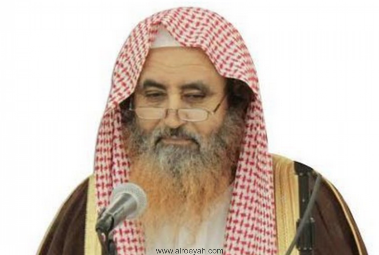 Урматтуу окурман! Колуңуздагы эмгек Ахлу Суннанын белдүү жана беделдүү аалымдарынын бири Саид аль-Кахтанинин калеминен жаралган.Бул китеп дүйнөгө таралуу жана дүйнөдөгү мусулман элдеринин тилине которулуу жаатынан Кураани Каримден кийинки эле орунду ээлейт десек, аша чаппаган болобуз. Анткени көлөмү кичине болгонуна карабай, өтө чоң маани жана максатты өз ичине камтыган!Биринчи бөлүм: көз тийгенден сактануунун бир нече ыкмаларыЭкинчи бөлүм: көз тийген адам эмне кылышы керек?Үчүнчү бөлүм: ичи кара адамдын көралбастыгынан кандай сактануу керек?